 Содержание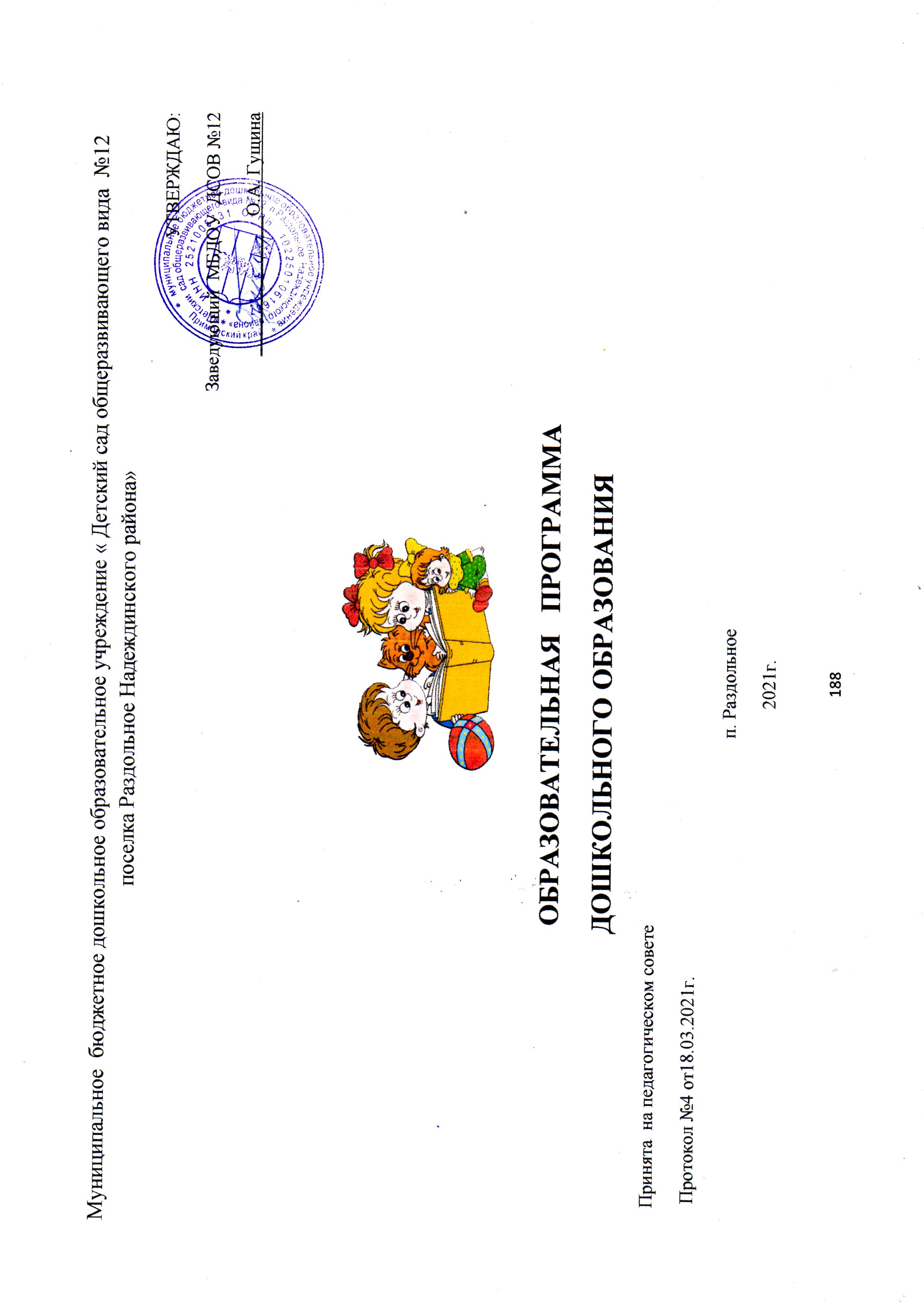  Целевой раздел:1. Пояснительная записка                                                                                                                                                                                                         41.1. Цели и задачи реализации Программы                                                                                                                                                                            5                                                                                                                                                           1.2.Принципы подходы к формированию Программы                                                                                                                                                          61.3.Общие сведения об учреждении, контингент детей, воспитывающихся в ДОУ. Комплектование групп, режим работы детского сада.             7Сведения о квалификации педагогических кадров.                              1.4. Характеристики особенностей развития детей раннего и дошкольного возраста                                                                                                     101.5. Планируемые результаты освоения программы (конкретизируют требования ФГОС ДО к целевым ориентирам в обязательной части         22     части, формируемой участниками образовательного процесса)                                                                                                                                                     1.6. Педагогическая  диагностика                                                                                                                                                                                           25 II.Содержательный раздел2.1.Образовательная область «Социально-коммуникативное развитие»                                                                                                                            26                                                                                                                           2.2. Образовательная область «Познавательное развитие»                                                                                                                                                   50                                                                                                                                                           2.3. Образовательная область «Речевое развитие»                                                                                                                                                                59                                                                                                                                                           2.4. Образовательная область «Художественно-эстетическое развитие»                                                                                                                           73                                                                                                                                2.5. Образовательная область «Физическое развитие»                                                                                                                                                         95                                                                                                                                                       2.6. Вариативные формы, способы, методы и средства реализации Программы с учетом возрастных и индивидуальных особенностей                   110   воспитанников,  специфики их образовательных потребностей и интересов2.7. Комплексная система физкультурно-оздоровительной работы                                                                                                                                      1212.8. Взаимодействие ДОУ с семьями воспитанниками.                                                                                                                                                       129                                                                                                                                                                2.9. Преемственность в работе ДОУ и школы (примерное планирование)                                                                                                                        1323. Взаимодействие ДОУ с социальными партнерами.                                                                                                                                                          134III. Организационный раздел3.1.Материально-техническое обеспечение Программы.                                                                                                                                                    1353.1.1.Финансовое обеспечение Программы                                                                                                                                                                           1353.1.1. Обеспеченность методическими материалами                                                                                                                                                            1363.1.2. Средства обучения и воспитания                                                                                                                                                                                  1473.2. Распорядок и  режим дня                                                                                                                                                                                                  1493.3. Культурно-досуговая деятельность.                                                                                                                                                                                151                                                                                                                                                                            3.4. Условие реализации Программы                                                                                                                                                                                     155                                                                                                                                                                                      3.5. Кадровое обеспечение реализации программы                                                                                                                                                              164                                                                                                                                                            3.6.Словарь понятий и терминов                                                                                                                                                                                             1661. Пояснительная запискаМуниципальное бюджетное дошкольное образовательное учреждение «Детский сад общеразвивающего вида №12 п. Раздольное Надеждинского района» реализует основную  общеобразовательную программу дошкольного образования муниципального бюджетного дошкольного  образовательного учреждения  «Детский сада общеразвивающего вида №12 п.Раздольное Надеждинского района».  Образовательная программа дошкольного образования МБДОУ «Детский сад общеразвивающего вида №12 п.Раздольное Надеждинского района» определяет содержание и организацию образовательной деятельности на уровне дошкольного образования и направлена на создание благоприятных условиях для полноценного проживания ребёнком дошкольного детства, формирования основ базовой культуры личности, всестороннего развития психических и физических качеств, в соответствии с возрастными и индивидуальными способностями, подготовке  к жизни в современном обществе, к обучению к школе, обеспечению безопасности жизнедеятельности дошкольника. Основная образовательная программа муниципального бюджетного дошкольного образовательного учреждения «Детский сад общеразвивающего вида № 12 п. Раздольное  Надеждинского района» разработана в соответствии:  Законом «Об Образовании Российской Федерации». ФЗ от 29.12.2012г. № 273 – ФЗ;«Санитарно – эпидемиологическими требованиями к устройству, содержанию и организации режима работы дошкольных образовательных учреждений. СанПиН 2.4.3648 -20 от 28.09.20 № 28;  «Порядок организации и осуществления образовательной деятельности по основным общеобразовательным программам – образовательным программам дошкольного образования»  приказ Министерства образования и науки Российской Федерации от 30. Августа 2013г. № 1014;«Федеральный государственный образовательный стандарт дошкольного образования»  (Приказ Министерства образования и науки Российской Федерации (Минобрнауки России) от 17 октября 2013 г. N 1155 г. Москва "Об утверждении федерального государственного образовательного стандарта дошкольного образования")Конвенция о правах ребенка от 13.12.1989 г;Семейный Кодекс Российской Федерации;О практике проведения диагностики развития ребенка в системе дошкольного образования. Письмо Минобразования России от 07.04.1999 г. №70/23-16;Федеральным законом « Об основах охраны труда в Российской Федерации» от 17.07.1999 г. № 181- ФЗ;Федеральным законом « О пожарной безопасности» от 21.12.1994 г № 96-ФЗ;  Уставом МБДОУ ДСОВ №12 от  03.12.2020 № 594Договором с учредителем               Локальными актами.Содержание образовательного процесса выстроено в соответствии с примерной основной общеобразовательной  программой дошкольного образования: ОТ РОЖДЕНИЯ ДО ШКОЛЫ. Примерная общеобразовательная программа дошкольного образования (пилотный вариант) / Под ред. Н. Е. Вераксы, Т. С. Комаровой, М. А. Васильевой. — М.: МОЗАИКА-СИНТЕЗ, 2014 г. с использованием парциальных программ: «Основы безопасности детей дошкольного возраста» под редакцией Н.А.Авдеевой, О.Л.Князевой, Р. Б. Стеркиной;«Воспитание экологической культуры в дошкольном детстве» автор С.Н.Николаева;«Программа художественного воспитания, обучения и развития детей 2-7 лет «Цветные ладошки», автор Лыкова И.А. «Играйте на здоровье! Программа и технология физического воспитания детей 5-7 лет» автор Волошина.Прием детей, впервые поступающих в ДОУ, осуществляется на основании медицинского заключения (СанПиН 2.4.3648 -20 от 28.09.20 № 28).Ежедневный утренний прием детей проводится воспитателями, которые опрашивают родителей о состоянии здоровья детей. По показаниям (при наличии катаральных явлений, явлений интоксикации) ребенку проводится термометрия (СанПиН 2.4.3648 -20 от 28.09.20 №28).Выявленные больные дети или дети с подозрением на заболевание в дошкольные образовательные организации не принимаются; заболевших в течение дня детей изолируют от здоровых детей (временно размещают в помещениях медицинского блока) до прихода родителей или их госпитализации в лечебно-профилактическую организацию с информированием родителей(СанПиН 2.4. 3648 -20 от 28.09.20 № 28). После перенесенного заболевания, а также отсутствия более 5 дней (за исключением выходных и праздничных дней) детей принимаются  в ДОУ только при наличии справки с указанием диагноза, длительности заболевания, сведений об отсутствии контакта с инфекционными больными (СанПиН 2.4.3648 -20 от 28.09.20 №28).Режим дня соответствует возрастным особенностям детей и способствует их гармоничному развитию. Максимальная продолжительность непрерывного бодрствования детей 3-7 лет составляет 5,5-6 часов, до 3 лет - в соответствии с медицинскими рекомендациями (СанПиН 2.4. 3648 -20 от 28.09.20 № 28).Продолжительность ежедневных прогулок составляет 3-4 часа. При температуре воздуха ниже минус 15°С и скорости ветра более 7 м/с продолжительность прогулки сокращается (СанПиН 2.4 3648-20 от 28.09 20 № 28). Прогулки проходят 2 раза в день: в первую половину дня и во вторую половину дня - перед уходом детей домой (СанПиН 2.4.3648-20 от 28.09.20 № 28).Прием пищи организуется с интервалом 3-4 часа (СанПиН 2.4.3648-20 от 28.09.20 № 28).Общая продолжительность дневного сна 2-2,5 часа. Для детей от 1,5 до 3 лет дневной сон организуется однократно продолжительностью не менее 3 часов (СанПиН 2.43648 -20 от 28.09.20 № 28).На самостоятельную деятельность детей 3-7 лет (игры, подготовка к образовательной деятельности, личная гигиена) в режиме дня отводится не менее 3-4 часов (СанПиН 2.4. 3648 -20 от 28.09.20 № 28). Для детей раннего возраста от 1,5 до 3 лет длительность непрерывной образовательной деятельности не превышает 10 мин. Образовательная деятельность осуществляется в первую и во вторую половину дня (по 8-10 минут) (СанПиН 2.4. 3648 – 20 от 28.09.20 № 28).Продолжительность непрерывной  образовательной деятельности для детей от 3 до 4 лет - не более 15 минут, для детей от 4 до 5 лет - не более 20 минут, для детей от 5 до 6 лет - не более 25 минут, а для детей от 6 до 7 лет - не более 30 минут (СанПиН 2.4.3648 -20 от 28.09.20 № 28 ).Максимально допустимый объем образовательной нагрузки в первой половине дня в младшей и средней группах не превышает 30 и 40 минут соответственно, а в старшей - 45 минут  соответственно. В середине времени, отведенного на непрерывную образовательную деятельность, проводятся физкультурные минутки. Перерывы между периодами непрерывной образовательной деятельности - не менее 10 минут (СанПиН 2.4. 3648-20 от 28.09.20 №28).Дополнительная образовательная деятельность с детьми старшего дошкольного возраста осуществляется во второй половине дня после дневного сна. Ее продолжительность составляет не более 25-30 минут в день. В середине непрерывной образовательной деятельности статического характера проводятся физкультурные минутки (СанПиН 2.4.3648-20 от 28.09.20 № 28).Образовательную деятельность, требующую повышенной познавательной активности и умственного напряжения детей, организуем в первую половину дня. Для профилактики утомления детей проводятся физкультурные, музыкальные занятия, ритмику и т.п. (СанПиН 2.4.3648 – 20 от 28.09.20 № 28).Цели и задачи реализации ПрограммыЦель Программы: позитивная социализация и всестороннее развитие ребенка младенческого, раннего или дошкольного возраста в адекватных его возрасту детских видах деятельности. Формирование общей культуры, развитие физических, интеллектуальных и личностных качеств, формирование предпосылок учебной деятельности, обеспечивающих социальную успешность, сохранение и укрепление здоровья детей дошкольного возраста.  Задачи: охрана и укрепление физического и психического здоровья детей, в том числе их эмоционального благополучия;обеспечение равных возможностей для полноценного развития каждого ребёнка в период дошкольного детства независимо от места проживания, пола, нации, языка, социального статуса, психофизиологических и других особенностей (в том числе ограниченных возможностей здоровья);обеспечение преемственности целей, задач и содержания образования, реализуемых в рамках образовательных программ различных уровней (далее – преемственность основных образовательных программ дошкольного и начального общего образования);создание благоприятных условий развития детей в соответствии с их возрастными и индивидуальными особенностями и склонностями, развитие способностей и творческого потенциала каждого ребёнка как субъекта отношений с самим собой, другими детьми, взрослыми и миром;5) объединение обучения и воспитания в целостный образовательный    процесс на основе духовно-нравственных и социокультурных ценностей    и принятых в обществе правил и норм поведения в интересах человека, семьи, общества;6) формирование общей культуры личности детей, в том числе ценностей    здорового образа жизни, развитие их социальных, нравственных,   эстетических, интеллектуальных, физических качеств, инициативности,  самостоятельности и ответственности ребёнка, формирование предпосылок   учебной деятельности;7) обеспечение вариативности и разнообразия содержания Программ    и организационных форм дошкольного образования, возможности    формирования Программ различной направленности с учётом образовательных потребностей, способностей и состояния здоровья детей;8) формирование социокультурной среды, соответствующей возрастным, индивидуальным, психологическим и физиологическим особенностям   детей;9) обеспечение психолого-педагогической поддержки семьи и повышение    компетентности родителей (законных представителей) в вопросах развития  и образования, охраны и укрепления здоровья детей.Принципы и подходы к формированию Программы    Программа сформирована в соответствии с принципами и подходами, определёнными Федеральным государственным образовательным стандартом дошкольного образования- принцип развивающего образования, целью которого является развитие ребенка. Развивающий характер образования реализуется через деятельность каждого ребенка в зоне его ближайшего развития;- сочетание принципа научной обоснованности и практической применимости. Содержание программы соответствует основным положениям возрастной психологии и дошкольной педагогики;-соответствие  критериям полноты, необходимости и достаточности, то есть позволять решать поставленные цели и задачи только на необходимом и достаточном материале, максимально приближаться к разумному «минимуму»;-единство воспитательных, развивающих и обучающих целей и задач процесса образования детей дошкольного возраста, в процессе реализации которых формируются такие знания, умения и навыки, которые имеют непосредственное отношение к развитию детей дошкольного возраста;принцип интеграции образовательных областей -социально-коммуникативное развитие;-познавательное развитие;-речевое развитие;-художественно-эстетическое развитие;-физическое развитие.в соответствии с возрастными возможностями и особенностями воспитанников, спецификой и возможностями образовательных областей;комплексно-тематический принцип построения образовательного процесса; решение программных образовательных задач в совместной деятельности взрослого и детей и самостоятельной деятельности детей не только в рамках непосредственно образовательной деятельности, но и при  проведении режимных моментов в соответствии со спецификой дошкольного образования;построение образовательного процесса на адекватных возрасту формах работы с детьми. Основной формой работы с детьми дошкольного возраста и ведущим видом деятельности для них является игра.принципы гуманизации, дифференциации и индивидуализации, непрерывности и системности образования.Отражение принципа гуманизации в образовательной программе означает:признание уникальности и неповторимости личности каждого ребенка;признание неограниченных возможностей развития личного потенциала каждого ребенка;уважение к личности ребенка со стороны всех участников образовательного процесса.Дифференциация и индивидуализация воспитания и обучения обеспечивает развитие ребенка в соответствии с его склонностями, интересами и возможностями. Осуществляется этот принцип через создание условий для воспитания и обучения каждого ребенка с учетом индивидуальных особенностей его развития.Реализация принципа непрерывности образования требует связи всех ступенек дошкольного образования, начиная с раннего и младшего дошкольного возраста до старшей и подготовительной к школе групп. Приоритетом с точки зрения непрерывности образования является обеспечение к концу дошкольного детства такого уровня развития каждого ребенка, который позволит ему быть успешным при обучении по программам начальной школы. Соблюдение принципа преемственности требует не только и не столько овладения детьми определенным объемом информации, знаний, сколько формирование у дошкольника качеств, необходимых для овладения учебной деятельностью - любознательности, инициативности, самостоятельности, произвольности  и др. Чтобы отвечать принципу системности, Основная образовательная программа  представляет собой целостную систему высокого уровня: все компоненты в ней взаимосвязаны и взаимозависимы.Содержание образовательной программы  основывается на положениях культурно-исторической теории Л.С.Выготского и отечественной научной психолого-педагогической школы о закономерностях развития ребенка в дошкольном возрасте и обеспечивать в целом:сохранение и укрепление здоровья воспитанников;формирование у детей адекватной уровню образовательной программы  целостной картины мира;интеграцию личности воспитанника в национальную, российскую и мировую культуру;формирование   основ  социальной  и жизненной адаптации   ребенка;развитие позитивного эмоционально-ценностного отношения к окружающей среде, практической и духовной деятельности человека;развитие  потребности  в реализации  собственных  творческих способностей.Условия реализации образовательной программы ДОУуправление реализацией программы;создание и обновление предметно-развивающей среды;постановка инновационной или экспериментальной работы;использование различных форм сотрудничества с семьей;преемственность в работе ДОУ и школы;взаимодействие ДОУ с другими учреждениями.  В основе организации образовательного процесса определен развивающий  принцип с ведущей  игровой деятельностью, а  решение программных задач  осуществляется в разных формах совместной деятельности взрослых и детей, а также в самостоятельной деятельности детей.Содержание образовательной программы соответствует основным положениям возрастной психологии и дошкольной педагогики и выстроено по принципу развивающего образования, целью которого является развитие ребенка и обеспечивает единство воспитательных, развивающих и обучающих целей и задач.Общие сведения об учреждении, контингент детей, воспитывающихся в ДОУ. Комплектование групп, режим работы детского сада. Сведения о квалификации педагогических кадров. ДОУ № 12 – детский сад общеразвивающего вида. Всего в ДОУ воспитывается 118 детей. Общее количество групп – 5. Все группы однородны по возрастному составу детей Комплектование групп Сведения о квалификации педагогических кадров                Заведующий  -1Музыкальный руководитель – 1Старший методист-1Инструктор по физической культуре-0Воспитатели – 9Образовательный уровень педагогов:Всего: 11 педагоговКвалификационный уровень педагогов:В ДОУ 40% - опытных педагогов с I квалификационной категориейОсновная направленность  образовательной программы:Позитивная социализация и всестороннее развитие ребенка. Основными приоритетными направлениями в деятельности образовательного учреждения являются: - охрана жизни и укрепление физического и психического здоровья детей;-обеспечение, социально-коммуникативного, познавательно-речевого, художественно-эстетического и физического развития детей;- воспитание с учетом возрастных категории детей гражданственности, уважение к правам, свободам человека, любви к окружающей природе, Родине, семье;- взаимодействие с семьей для обеспечения полноценного развития детей;- оказание консультативной и методической помощи родителям по вопросам воспитания, обучения и развития детей.Приоритетное направление деятельности ДОУ по реализации программы художественно-эстетическое развитие.Задачи педагогической работы по формированию физических, интеллектуальных и личностных качеств детей решаются интегрировано в ходе освоения всех образовательных областей наряду с задачами, отражающими специфику каждой образовательной области.1.4. Характеристики особенностей развития детей раннего и дошкольного возрастаПсихолого-возрастные, индивидуальные характеристики воспитанников: (от 1 года до 2 лет)Ежемесячная прибавка в весе составляет 200-250 г, а в росте 1 см. Продолжается совершенствование строения и функций внутренних органов, костной, мышечной и центральной нервной системы. Повышается работоспособность нервных клеток. Длительность каждого периода активного бодрствования у детей до полутора лет составляет 3-4 часа, у детей двух лет — 4-5,5 часа.На развитие основных движений ребенка частично влияют пропорции его тела: короткие ноги, длинное туловище, большая голова. Малыш до полутора лет часто падает при ходьбе, не всегда может вовремя остановиться, обойти препятствие. Несовершенна и осанка. Вследствие недостаточного развития мышечной системы ребенку трудно долго выполнять однотипные движения, например, ходить с мамой «только за ручку».Постепенно совершенствуется ходьба. Дети учатся свободно передвигаться на прогулке: они взбираются на бугорки, ходят по траве, перешагивают через небольшие препятствия, например, палку, лежащую на земле. Исчезает шаркающая походка. В подвижных играх и на музыкальных занятиях дети делают боковые шаги, медленно кружатся на месте.В начале второго года дети много лазают: взбираются на горку, на диванчики, а позже (приставным шагом) и на шведскую стенку. Они также перелезают через бревно, подлезают под скамейку, пролезают через обруч. После полутора лет у малышей кроме основных развиваются и подражательные движения (мишке, зайчику).В простых подвижных играх и плясках дети привыкают координировать свои движения и действия друг с другом (при числе участвующих не более 8-10).При обучении и правильном подборе игрового материала дети осваивают действия с разнообразными игрушками: разборными (пирамиды, матрешки и др.), строительным материалом и сюжетными игрушками (куклы с атрибутами к ним, мишки). Эти действия ребенок воспроизводит по подражанию после показа взрослого.Постепенно из отдельных действий складываются «цепочки», и малыш учится доводить предметные действия до результата: заполняет колечками всю пирамиду, подбирая их по цвету и размеру, из строительного материала возводит по образцу забор, паровозик, башенку и другие несложные постройки.Значительные перемены происходят и в действиях с сюжетными игрушками. Дети начинают переносить разученное действие с одной игрушкой (кукла) на другие (мишки, зайки); они активно ищут предмет, необходимый для завершения действия (одеяло, чтобы уложить куклу спать, мисочку, чтобы накормить мишку).Воспроизводя подряд 2-3 действия, они сначала не ориентируются на то, как это бывает в жизни: спящую куклу, например, вдруг начинают катать на машинке. К концу второго года в игровых действиях детей уже отражается привычная им жизненная последовательность: погуляв с куклой, кормят ее и укладывают спать.Бытовые действия с сюжетными игрушками дети воспроизводят на протяжении всего периода дошкольного детства. Но при этом дети 3-5 лет и старше устраивают из каждого действия «многозвеньевой ритуал». Перед едой кукле вымоют руки, завяжут салфетку, проверят, не горяча ли каша, кормить будут ложкой, а пить дадут из чашки. Всего этого на втором году нет. Ребенок просто подносит миску ко рту куклы. Аналогично он поступает и в других ситуациях. Этими особенностями объясняется простота подбора сюжетных игрушек и атрибутов к ним.Изложенное дает основание считать, что на втором году из отдельных действий складываются элементы, основа деятельности, свойственной дошкольному детству: предметная с характерным для нее сенсорным уклоном, конструктивная и сюжетно-ролевая игра (последнюю на втором году можно считать лишь  отобразительной).Успехи в развитии предметно-игровой деятельности сочетаются с ее неустойчивостью, особенно заметной при дефектах воспитания. Имея возможность приблизиться к любому предмету, попавшему в поле зрения, ребенок бросает то, что держит в руках, и устремляется к нему. Постепенно это можно преодолеть.Второй год жизни — период интенсивного формирования речи. Связи между предметом (действием) и словами, их обозначающими, формируются в 6-10 раз быстрее, чем в конце первого года. При этом понимание речи окружающих по-прежнему опережает умение говорить.Дети усваивают названия предметов, действий, обозначения некоторых качеств и состояний. Благодаря этому можно организовать деятельность и поведение малышей, формировать и совершенствовать восприятие, в том числе составляющие основу сенсорного воспитания.В процессе разнообразной деятельности со взрослыми дети усваивают, что одно и то же действие может относиться к разным предметам: «надень шапку, надень колечки на пирамидку и т.д.». Важным приобретением речи ;i мышления является формирующаяся на втором году жизни способность обобщения. Слово в сознании ребенка начинает ассоциироваться не с одним предметом, а обозначать все предметы, относящиеся к этой группе, несмотря на различие по цвету, размеру и даже внешнему виду (кукла большая и маленькая, голышом и одетая, кукла-мальчик и кукла-девочка). Способность обобщения позволяет детям узнавать предметы, изображенные на картинке, в то время как в начале года на просьбу показать какой-либо предмет малыш ориентировался на случайные несущественные признаки. Так, словом кх он мог обозначать и кошку, и меховой воротник.Малыш привыкает к тому, что между предметами существуют разные связи, а взрослые и дети действуют в разных ситуациях, поэтому ему понятны сюжетные инсценировки (показ игрушек, персонажей кукольного и настольного театра).Впечатления от таких показов, заинтересованного рассматривания сохраняются в памяти. Поэтому дети старше полутора лет способны поддерживать диалог-воспоминание со взрослым о недавних событиях или вещах, связанных с их личным опытом: «Куда ходили?» — «Гулять». — «Кого видели?» — «Собачку». — «Кого кормили зернышками?» — «Птичку».Активный словарь на протяжении года увеличивается неравномерно. К полутора годам он равен примерно 20-30 словам. После 1 года 8-10 месяцев происходит скачок, развивается активно используемый словарь. В нем много глаголов и существительных, встречаются простые прилагательные и наречия (тут, там, туда и т.д.), а также предлоги.Упрощенные слова (ту-ту, ав-ав) заменяются обычными, пусть и несовершенными в фонетическом отношении. После полутора лет ребенок чаще всего воспроизводит контур слова (разное число слогов), наполняя его звуками-заместителями, более или менее близкими по звучанию слышимому образцу.Попытки улучшить произношение, повторяя слово за взрослым, в этом возрасте не приносят успеха. Это становится возможным лишь на третьем году. Ребенок в большинстве случаев после полутора лет правильно произносит губно-губные звуки (п, б, м), передние небоязычные (т, д, и), задние небоязычные (г, х). Свистящие, шипящие и сонорные звуки, а также слитные фонемы в словах, произносимых ребенком, встречаются крайне редко.Вначале произносимое ребенком слово является целым предложением. Так слова «бах, упала» в одних случаях обозначают, что малыш уронил игрушку, в других — что он сам упал и ушибся.К полутора годам в высказываниях детей появляются двухсловные предложения, а в конце второго года обычным становится использование трех-, четырехсловных предложений.Ребенок старше полутора лет активно обращается к взрослым с вопросами. Но выражает их преимущественно интонационно: «Ия куся?» — то есть «Ира кушала?» Вопросительными словами дети пользуются реже, но могут спросить: «Где платок?», «Баба куда пошла?», «Это что?»На втором году жизни ребенок усваивает имена взрослых и детей, с которыми общается повседневно, а также некоторые родственные отношения < мама, папа, бабушка). Он понимает элементарные человеческие чувства, обозначаемые словами «радуется», «сердится», «испугался», «жалеет». В речи появляются оценочные суждения: «плохой», «хороший», «красивый».Совершенствуется самостоятельность детей в предметно-игровой деятельности и самообслуживании.Малыш овладевает умением самостоятельно есть любую пищу. Умываться и мыть руки, приобретает навыки опрятности.Расширяется ориентировка в ближайшем окружении. Знание того, как называются части помещения группы (мебель, одежда, посуда), помогает ребенку выполнять несложные (из одного, а к концу года из 2-3 действий) поручения взрослых. Постепенно он привыкает соблюдать элементарные правила поведения, обозначаемые словами «можно», «нельзя», «нужно». Общение с взрослым носит деловой, объектно-направленный характер.На втором году закрепляется и углубляется потребность общения с взрослым по самым разным поводам. При этом к двум годам дети постепенно переходят от языка жестов, мимики, выразительных звукосочетаний к выражению просьб, желаний, предложений с помощью слов и коротких фраз. Так речь становится основным средством общения с взрослым, хотя в этом возрасте ребенок охотно говорит только с близкими, хорошо знакомыми ему людьми.На втором году жизни у детей сохраняется и развивается тип эмоционального взаимообщения. По двое-трое они самостоятельно играют друг с другом в разученные ранее при помощи взрослого игры («Прятки», "Догонялки»).Однако опыт взаимообщения у детей невелик и основа его еще не сформирована. Имеет место непонимание со стороны предполагаемого партнера. Ребенок может расплакаться и даже ударить жалеющего его. Он активно протестует против вмешательства в свою игру.Игрушка в руках другого гораздо интереснее для малыша, чем та, что стоит рядом. Отобрав ее у соседа, но, не зная, что делать дальше, малыш ее просто бросает. Воспитателю не следует проходить мимо подобных фактов, чтобы у детей не пропало желание общаться.Взаимообщение детей в течение дня возникает, как правило, в предметно-игровой деятельности и режимных процессах, а поскольку предметно-игровые действия и самообслуживание только формируются, самостоятельность, заинтересованность в их выполнении следует всячески оберегать.Детей приучают соблюдать «дисциплину расстояния», и они осваивают умение играть и действовать рядом, не мешая друг другу, вести себя в группе соответствующим образом: не лезть в тарелку соседа, подвинуться на диванчике, чтобы мог сесть еще один ребенок, не шуметь в спальне и т.д. При этом они пользуются простыми словами: «на» («возьми»), «дай», «пусти», «не хочу» и др.На фоне «охраны» деятельности каждого малыша нужно формировать совместные действия. Сначала по подсказке взрослого, а к двум годам самостоятельно дети способны помогать друг другу: принести предмет, необходимый для продолжения игры (кубики, колечки для пирамидки, одеяло для куклы). Подражая маме или воспитателю, один малыш пытается «накормить, причесать» другого.Возможны несложные плясовые действия малышей парами на музыкальных занятиях.Основными приобретениями второго года жизни можно считать совершенствование основных движений, особенно ходьбы.Подвижность ребенка порой даже мешает ему сосредоточиться на спокойных занятиях.Наблюдается быстрое и разноплановое развитие предметно-игрового поведения, благодаря чему к концу пребывания детей во второй группе раннего возраста у них формируются компоненты всех видов деятельности, характерных для периода дошкольного детства.Происходит быстрое развитие разных сторон речи и ее функций. Хотя темп развития понимания речи окружающих по-прежнему опережает умение говорить, в конце второго года активный словарь состоит уже из 200-300 слов. С помощью речи можно организовать поведение ребенка, а речь самого малыша становится основным средством общения с взрослым.С одной стороны, возрастает самостоятельность ребенка во всех сферах жизни, с другой — он осваивает правила поведения в группе (играть рядом, не мешая другим, помогать, если это понятно и несложно). Все это является основой для развития в будущем совместной игровой деятельности.Ранний возраст (с 2 до 3 лет) На третьем году жизни дети становятся самостоятельнее. Продолжает развиваться предметная деятельность, ситуативно-деловое общение ребенка и взрослого; совершенствуются восприятие, речь, начальные формы произвольного поведения, игры, наглядно-действенное мышление. Развитие предметной деятельности связано с усвоением культурных способов действия с различными предметами. Развиваются действия соотносящие и орудийные. Умение выполнять орудийные действия развивает произвольность, преобразуя натуральные формы активности в культурные на основе предлагаемой взрослыми модели, которая выступает в качестве не только объекта подражания, но и образца, регулирующего собственную активность ребенка. В ходе совместной со взрослыми предметной деятельности продолжает развиваться понимание речи. Слово отделяется от ситуации и приобретает самостоятельное значение. Дети продолжают осваивать названия окружающих предметов, учатся выполнять простые словесные просьбы взрослых в пределах видимой наглядной ситуации.Количество понимаемых слов значительно возрастает. Совершенствуется регуляция поведения в результате обращения взрослых к ребенку, который начинает понимать не только инструкцию, но и рассказ взрослых .Интенсивно развивается активная речь детей. К 3 годам они осваивают основные грамматические структуры, пытаются строить простые предложения, в разговоре со взрослым используют практически все части речи. Активный словарь достигает примерно 1000-1500 слов. К концу третьего года жизни речь становиться средством обращения ребенка со сверстниками. В этом возрасте у детей формируются новые виды деятельности: игра, рисование, конструирование.Игра носит процессуальный характер, главное в ней – действия. Они совершаются с игровыми предметами, приближенными к реальности. Всередине третьего года жизни появляются действия с предметами-заместителями. Появление собственно изобразительной деятельности обусловлено тем, что ребенок уже способен сформулировать намерение изобразить какой-либо предмет. Типичным является изображение человека в виде «головонога» - окружности и отходящих от нее линий. К третьему году жизни совершенствуются зрительные и слуховые ориентировки, что позволяет детям безошибочно выполнять ряд заданий: осуществлять выбор и 2-3предметов по форме, величине и цвету; различать мелодии; петь. Совершенствуется слуховое восприятие, прежде всего фонематический слух. К 3 годам дети воспринимают все звуки родного языка, но произносят их с большими искажениями.Младший дошкольный возраст (с 3 до 4 лет) У детей четвертого года жизни, как и на протяжении всего дошкольного возраста, происходит интенсивное физическое развитие. Овладение определенными действиями, движениями (мелкими и крупными),соответствие двигательных умений некоторым минимальным возрастным нормам является необходимой характеристикой развития ребенка. Способен ли ребенок прыгать на одной ноге, перекладывать мелкие предметы, ловить мяч - это показатели не только его физических достижений, но и уровня его общего развития. У детей этой возрастной группы продолжает складываться интерес и ценностное отношение к занятиям физической культурой .Происходит развитие основных двигательных навыков, их дифференциация и усложнение. Например, ребенок умеет ходить прямо, сохраняя заданное направление, бегает, сохраняя равновесие, изменяя направление, может сохранять равновесие, передвигаясь в усложненных условиях, лазать по лесенке-стремянке и др., использовать двигательные навыки в подвижных испортивных играх. Важнейшим показателем развития ребенка-дошкольника является уровень овладения им различными видами детской деятельности(конструирование, изобразительна, литературно- художественная и др.),которая, с одной стороны служит источником и движущей силой развития ребенка, с другой - именно в них наиболее ярко проявляются все его достижения. К 3 - 4 годам дети овладевают азами сюжетной игры – условными предметными действиями. Трехлетний ребенок способен овладеть ролью более сложным способом построения игры. У него формируется умение вступать в ролевое взаимодействие с партнером, в ролевой диалог. В играх  с правилами начинают овладевать правилами одновременных или ;поочередных действий. Очень важная сторона развития ребенка 4-го годажизни - речь. Показателем полноценного речевого развития и общения является инициативная речь ребенка. В возрасте трех лет у ребенкавозрастает внимание к звуковой стороне речи, что влияет на его произносительные умения. В большинстве случаев речь детей этого возраста несовершенна: нечетка, характеризуется общей смягченностью, многие звуки не произносятся. Речь взрослого - это то, чему ребенок подражает, что становится образцом для его высказываний. В младшем дошкольном возрасте ребенок переходит от ситуативной к контекстной речи. Основная задача речевого развития ребенка младшего дошкольного возраста – развитие звуковой культуры речи, обогащение словаря, развитие грамматического строя и, наконец, становление связной речи, которая объединяет все достижения ребенка в овладении родным языком. В познавательном развитии ребенка младшего дошкольного возраста важен переход от простых предметных действий к игре, когда деятельность детей может направляться образами предметов. Особое значение приобретают способы построения этихобразов, ориентирующих ребенка в реальности. Центральными задачами развития умственных способностей детей во второй младшей группе является освоение ими способов ориентировки в действительности, направленных на выделение ее отдельных сторон, признаков и сфер. Это этап дифференциации. В области развития умственных способностей основу составляют развитие сенсорных способностей, освоение действий с сенсорными эталонами. Кроме того, существенное внимание уделяется освоению действий с различными условными заместителями объектов и ознакомлению детей с простейшими формами символизации, позволяющими выразить свое отношение к действительности. Творческие способности ребенка развиваются в процессе решения специальных задач, допускающих множество вариантов решения и гибкое использование новых способов. Продуктами творчества, как правило, в этом возрасте являются отдельныеобъекты (несложные постройки, рисунки отдельных предметов, присвоение имен или названий отдельным персонажам сказок или их действиям). Развитие художественных способностей наряду с развитием общих творческих способностей основывается на освоении специфических средств художественных видов деятельности, а также на развитии эмоциональной отзывчивости на эти средства. Развитие коммуникативных способностей детей 4-го года жизни - это приобщение, развитие чувства принадлежности к новой социальной группе. В этом возрасте через знакомство с чувствами человека, способами их выражения, с правилами коммуникации закладываются основы свободного общения, взаимодействия с взрослыми и детьми по правилам, принятым в социуме, появляются возможности сотрудничества детей. Конкретное проявление способов общения – это «заражение» от других поведением, игрой, приносящим радость и удовлетворение. При возникновении же противоречий, затруднений (что вызывает негативные переживания) дети сразу применяют физические исловесные виды давления (пытаются договариваться, а разрушают совместную деятельность) либо обращаются с жалобой к воспитателю. Дети практически не вступают в общение по поводу игры, у них отсутствуют ролевые высказывания. Для ребенка в общении и взаимодействии важно проявить себя, а с кем взаимодействовать, правильно ли будет понимать его партнер ему не так существенно. Развитие эмоциональной регуляции – это возникновение у ребенка как можно большего количества положительных эмоциональных образов различных ситуаций пребывания в детском саду, позволяющее адекватно эмоционально реагировать на них, «входить» в ситуации и начинать действовать в ситуациях по правилам. Развитие произвольной регуляции детей состоит в знакомстве детей с элементарнымиправилами пребывания в ДОУ, овладении способами ориентировки направило при попадании в ту или иную ситуацию, некоторыми навыками выполнения правил самообслуживания, взаимодействия, познавательной деятельности, игр с правилами. Освоение правил проявляется как знакомство с ними и частичное выполнение. Основным способом регуляции поведения у детей этого возраста будет эмоциональная регуляция, происходящая за счет эмоционального контакта ребенка с близкими взрослыми и способов коммуникации, которые предлагает и которыми владеет взрослый.Средний дошкольный возраст (с 4 до 5 лет)В средней группе происходит дальнейшее формирование у детей интереса и ценностного отношения к занятиям физической культурой. Ребенок проявляет хорошую координацию, быстроту, силу, выносливость, может свободно ориентироваться в пространстве, ходить и бегать, согласуя движения рук и ног. Переносит освоенные упражнения в самостоятельную деятельность. Ребенок самостоятельно играет в подвижные игры, активно общаясь со сверстниками и с воспитателем, проявляет инициативность, может контролировать и соблюдать правила в знакомых ему играх. Социальная ситуация развития на пятом году жизни характеризуется дальнейшим развитием игровой деятельности. Ребенок начинает выделять для себя структуру игры: сюжет, роли, игровые действия. Дети средней группы могут выстроить последовательность игровых действий в соответствии с логикой развития сюжета, они способны по ходу игры менять свою роль, если этого требует развертывание сюжета. У детей появляется возможность установления ролевых взаимодействий с одним-двумяпартнерами. Кроме того, дети способны выделить правило, по которому нужно действовать в игре, но еще не могут придерживаться ограничивающих правил, т.е. того как действовать нельзя. В игре ребенок отражает предметные действия взрослых, направленные на других людей, обозначая эти действия ролью (я - доктор, я -мама, я -продавец). В среднем дошкольном возрасте продолжается развитие продуктивных видов деятельности, таких как изобразительное искусство, аппликация, конструирование. Дети уже непросто придумывают рисунки и постройки отдельных предметов, называют выдуманных персонажей сказок и их отдельные действия, но дополняютразличными деталями. В этих деятельностях, в отличие от младшего возраста, также появляется ориентировка не только на отдельные признаки и стороны действительности, но и на их взаимосвязи. Это этап структурирования, когда ребенок выделяет для себя на образном уровне связи и отношения между отдельными предметами и их частями. На 5-омгоду жизни происходят значительные изменения в речевом развитии ребенка. Совершенствуется речевой слух, дети могут сравнивать слова по звучанию, определять первый звук в слове, учатся правильно произносить слова. Формируется грамматический строй речи. Развивается связная речь, ребенок в состоянии уже передать содержание небольших сказок и рассказов, составить рассказ по картинке, сначала с помощью педагога, а впоследствии самостоятельно. В среднем дошкольном возрасте продолжается развитие общих способностей: познавательных, коммуникативных, регуляторных.Самым важным в развитии познавательных способностей в этом возрасте является развитие способности к наглядному моделированию. Эта задача решается путем приобщения детей к действиям по построению и использованию наглядных моделей различных типов. Именно наглядные модели позволяют ребенку выделить важные для решения задачи связи и отношения между предметами. Основной тип моделей, действия с которыми осваивают дети в средней группе, - это графический план, используемый, прежде всего, при ознакомлении детей с пространственными отношениями, а также графические модели предметов, необходимые для решения конструктивных задач. В средней группе продолжается освоение различных форм символизации, позволяющей ребенку выражать свое отношение к действительности. Однако дети уже не только используют отдельные символические средства (цвет, величина, сказочные персонажи), но иотношения между ними (сочетание цветов, персонажей, сказочных предметов и т. п.). В области развития творческих способностей, воображения происходит переход от создания отдельных образов предметов к их детализации. Дети уже не просто придумывают рисунки и постройки отдельных предметов, называют выдуманных персонажей сказок, а отдельные действия, но дополняют выдуманное  различными деталями. Основной задачей развития художественных способностей остается освоение специфических средств художественных видов деятельности наряду с развитием эмоциональное отзывчивости на эти средства и общих творческих способностей.                                             Развитие коммуникативных способностей предполагает развитие компромиссного общения. У детей пятого года жизни (при направленной работе воспитателей в этом направлении) проявляется возможность открытого общения(сообщение о своих желаниях чувствах, а также свои мысли о желаниях и чувствах других детей). В поисках компромисса при конфликтных интересах в общении они могут договариваться, однако еще в большей мере нуждаются в помощи взрослых. Развитие коммуникативных способностей происходит посредством игры, которая является основным видом деятельности в этом возрасте. Также умение ребенка сотрудничать с другими развивается за счет других совместных видов деятельности (общих рисунков, построек). Развитие регуляторных способностей происходит в среднем возрасте во внешнем плане, когда правила в различных формах предлагаются ребенку взрослым, контролирующим также и их выполнение. В этомвозрасте у детей уже начинают складываться обобщенные представления о том, как надо или не надо себя вести. Следование правилам и нормам становится менее ситуативным, более устойчивым и самостоятельным. Ребенок в этом возрасте может уже без напоминания взрослого использовать правила вежливости, применять правила поведения в группе. Что немаловажно в этом возрасте у детей уже существуют эмоциональные образы различных ситуаций пребывания в группе, взаимодействия с другими. Дети склонны замечать нарушения правил другими детьми больше, чем свои собственные. Однако это важный этап регуляции, помогающий ребенку усваивать правила. Поведение 4-5 летнего ребенка не столь импульсивно и непосредственно, как раньше. Хотя в некоторых ситуациях ребенку еще требуется напоминание взрослого или сверстников, чтобы удерживать" и применять правила. Дети пятого года жизни начинаютсовершать больше правильных поступков, с уважением отзываются о своих товарищах по группе, активно сопереживают удачу, проявляют разные формы взаимопомощи. Однако высокая активность, стремление к взаимодействию со сверстниками при отсутствии опыта приводит к частым конфликтам, противоречивым формам поведения. Противоречивость поведения – существенная психологическая особенность характеристики поведения ребенка среднего дошкольного возраста. Дети этого возраста с трудом устанавливает отношения со сверстниками, относится к ним избирательно. Желание активно взаимодействовать входит в противоречие с отсутствием практического опыта. Развитие регуляторных способностей предполагает возникновение у детей положительных эмоциональных переживаний, а затем и эмоциональных образов, связанных с взаимодействием с детьми в группе детского сада, проявление отношения к действиям других детей, овладение правилами на уровне контроля и фиксации нарушений правил другими детьми, и часто не возможности соблюдения правил самими.Старший дошкольный возраст (с 5 до 6 лет)У детей с 5 до 6 лет продолжается формирование у детей интереса и ценностного отношения к занятиям физической культурой. Движения  детей становятся все более осмысленными,  двигательная активность – более целенаправленной. Дети обладают достаточным запасом двигательных умений, осознанно пользуются ими в своей деятельности. Ребенок проявляет хорошую координацию, быстроту, силу, выносливость, может свободно ориентироваться в пространстве, ходить и бегать, согласуя движения рук и ног. Переносит освоенные упражнения в самостоятельную деятельность. По -прежнему важное место в жизни ребенка занимает игра. Дети достаточно четко выделяют типичные ролевые отношения лиц, роли которых они выполняют и, в соответствии с ними, строят свое поведение; ролевые действия разнообразны. Ребенок может создавать цепочку действий, объединенных одним сюжетом, способен подчиняться правилу,установленному в игре, ролевая речь детей достаточно четка. В старшем дошкольном возрасте продолжается развитие продуктивных видовдеятельности, таких как изобразительное искусство, аппликация, конструирование, художественное конструирование. Расширяется иобогащается опыт ребенка, его отношение к действительности становится дифференцированным и разноплановым. Продуктивная деятельность ребенка начинает подчиняться замыслу, намерению. К старшему дошкольному возрасту ребенок уже ставит перед собой цель, старается изобразить или построить то, что он задумал. То есть замысел не следует за исполнением, а ведет создание продукта за собой. Теперь, начиная рисовать, дошкольник уже знает, что он собирается изобразить. Графические образы, хотя и схематичны, содержат много деталей. Предметы, которые изображаются ребенком, теперь располагаются не отдельно, а связаны друг с другом. В этом возрасте ребенок может создавать сюжетные изображения, сопровождая их словесными комментариями. В конструировании у детей появляютсяобобщенные способы действий и обобщенные представления о конструируемых ими объектах. Дети могут целенаправленно изменятьконструкции различных объектов в зависимости от целей и их предназначения. У ребенка шестого года жизни наблюдается прогресс вразвитии речи в сравнении с дошкольниками пятого года жизни. Речь становится более четкой, происходит совершенствование слуховоговосприятия, развивается фонематический слух. Формируется интонационная выразительность речи. Ребенок 5-6лет уже может использовать сложные грамматические конструкции, ребенок правильно произносит все звуки, замечает ошибки в звукопроизношении; грамотно использует все части речи; использует обобщающие слова, синонимы, антонимы. Помимо всего прочего, происходит развитие смысловой стороны речи, что выражается в широком использовании синонимов и антонимов. Дошкольник может описать игрушку и развернуть сюжет, который будет повествовать о действиях одной или нескольких игрушек одновременно. Что касается коммуникативных умений, то в старшем дошкольном возрасте у ребенка выявляется интерес к установлению положительных взаимодействий как со сверстниками, так и со взрослыми людьми. С одной стороны возникают устойчивые связи с другими детьми, которые выступают в роли партнеров поигровой деятельности, с другой стороны - со взрослым. В этом возрасте ребенка волнуют важнейшие вопросы жизни. Им очень нужен собеседник, с которым они могли бы обсудить волнующие темы, этим собеседником и должен стать взрослый человек. Дети 5-6 лет помимо вербальных средств общения овладевают также невербальными (жесты, мимика), способны регулировать темп речи и силу голоса, использовать разнообразные интонации. В образовательной работе с детьми авторы программы продолжают делать акцент на развитии способностей дошкольников. При развитии познавательных способностей основное внимание переносится с содержания обучения на его средства. Напомним, что содержание – это знания, конкретные навыки и умения (представления о явлениях природы, о жизни людей в обществе, о математических отношениях: навыки счета, связной речи и т.п.), усваиваемые детьми в разных образовательных ситуациях. Но для развития способностей важны не столько сами по себе эти знания и навыки (каковы бы они ни были), сколько то, каким образом онипреподносятся детям, и, соответственно, осваиваются детьми. Действия, которые выполняет ребенок в ходе обучения, выполняют двойную функцию: с одной стороны, они обеспечивают усвоение предлагаемых в обучении содержаний, что особенно важно для детей старших дошкольных возрастов в связи с подготовкой их к школе, а с другой стороны, и это главное - развивают их общие способности. Задача, стоявшая перед авторами программы, заключалась в том, чтобы и в этом возрасте ввести в обучение такие действия детей, которые в максимальной степени развивают их способности. Для детей старшего дошкольного возраста - это, прежде всего, действия по построению и использованию наглядных моделей различных типов и содержаний. Под наглядными моделями понимаются такие виды изображения различных предметов, явлений, событий, в которых выделены и представлены в более или менее обобщенном и схематизированном видеосновные отношения их компонентов, причем сами эти компоненты обозначены при помощи условных заместителей.                                           Развитие действий наглядного моделирования в старшей и подготовительной группах проходит по нескольким линиям. Первая линия -это расширение диапазона моделируемых отношений. В средней группе основное внимание уделялось работе с графическим планом, который дети использовали при ознакомлении с пространственными отношениями, и графическим моделям предметов при решении конструктивных задач. В старшей группе к моделированию пространственных отношений добавляется моделирование временных отношений (например, при построении наглядной модели сказки, звуковой модели слова), логических и прочих. Вторая линия изменений касается степени обобщенности моделируемых отношений. Если вначале дети осваивали моделирование единичных конкретных ситуаций(например, схема данной постройки в конструировании), то в старшей группе они учатся строить модели, имеющие обобщенный характер и отображающие существенные черты многих объектов и ситуаций (например, так называемые круги Эйлера моделируют отношения между самыми различными предметами). Третья линия изменений состоит в изменении самих наглядных моделей, с которыми действуют дети. Здесь движение идет от моделей, имеющих "иконический" характер, т.е. сохраняющих известное внешнее сходство с моделируемыми объектами (например, изображение на плане помещения различных предметов, находящихся в нем), к моделям, представляющим собой чисто условное изображение (числовая ось, модель звукового состава слова и т.п.). В младшей и средней группах осуществляется подготовка к освоению наглядного моделирования. Дети осваивают преимущественно разрозненные действия замещения, построения и использования простейших моделей в их внешней форме. В старшем возрасте начинается собственно развитие различных форм наглядного моделирования и его включение в решение интеллектуальных задач. Наглядное моделирование позволяет ребенку с помощью таких средств, как схемы, модели, планы, выявлять объективные связи между предметами или частями предмета, обобщать свой познавательный опыт. Выражать же свое отношение к действительности ребенку позволяет использование символических средств. Эти средства дают ребенку возможность обобщить и проявить свой эмоционально-познавательный опыт. Освоение символических средств происходит, в основном, в заданиях, требующих комплексации различных видов деятельности (например, рисование иллюстраций к сказке, когда ребенок выражает свое отношение к ее героям с помощью цвета, композиции и других средств живописи). При этом, если в младшей и средней группах дети, прежде всего, используют отдельные признаки предметов (цвет, форма, величина) и их сочетания для выражения своего отношения к действительности, то в старшем возрасте они уже находят предметное символическое обозначение для выражения своего эмоционально-познавательного опыта. В области развития творческих способностей, воображения дети не просто создают образы отдельных предметов, их действий и различных деталей, но переходят к созданию предварительных замыслов своих произведений. Замысел начинает предшествовать непосредственному выполнению деятельности (например, в конструировании ребенок сначала изображает свою будущую постройку на чертеже, а затем уже реализует задуманное). Практически в каждом разделе имеются задачи, прямо направленные на развитие у детей возможностей на все более высоком уровне создавать и реализовывать собственные замыслы. Основной задачей развития художественных способностей остается освоение специфических средств художественных видов деятельности наряду с развитием эмоциональной отзывчивости на эти средства и развитием общих творческих способностей. Что касается развития других общих способностей и личности ребенка, то тут по-прежнему основными задачами являются становление его активной позиции (через предоставление инициативы),развитие произвольности и осознанности поведения, ответственности, умения сотрудничать с другими детьми, проявление индивидуальности каждого ребенка. И деятельность детей друг с другом, и взаимодействие воспитателя с детьми носит характер диалога и активного сотрудничества. Воспитатель может проектировать свою работу по программе. Ему предоставляется возможность проанализировать реальную ситуацию, существующую в конкретном дошкольном учреждении; выявить возможности, форму и способы своей работы, составить ее проект. Реализация проекта зависит от конкретного продвижения детей и взрослых по программе. Однако необходимо сохранение последовательности развивающих задач и средств, с помощью которых ребенок решает эти задачи. Дополнительными разделами являются: подготовка детей к обучению грамоте.Старший дошкольный возраст (с 6 до 7 лет)У детей 6-7-летнего возраста на первый план выдвигается задача здоровья и общего физического развития и двигательной активности ребенка. Развитие двигательной сферы - одна из основных характеристик достижений ребенка. Дети седьмого года жизни хорошо владеют многими навыками и умениями, что важно для определения общего развития ребенка. Через движения ребенок способен выражать также свои эмоциональные состояния, переживания, возможность адекватно реагировать на окружающее. Соответствие двигательных умений возрастным нормам является существенным показателем достижений ребенка. Важнейшим показателем развития ребенка является уровень овладения им различными видами детской деятельности и, прежде всего, это игра и продуктивные виды деятельности. Старший дошкольник заинтересован собственно игрой, ее процессом, может создать замысел игры и реализовать его. Главным в игре становится выполнение роли, отражающее отношения людей друг к другу. Именно в игре ребенок становится полностью субъектом своей деятельности. Игра делает ребенка самостоятельной личностью. Кроме сюжетно-ролевых развиваются и другие формы игры: режиссерская, игра с правилами, игра-драматизация. В продуктивных деятельностях(изобразительной деятельности, конструировании) старшие дошкольники могут создавать и реализовывать собственные замыслы, передавая свое видение действительности. Продукты, создаваемые детьми в результате этихдеятельностей, становятся сложными, разнообразными, дети могут выполнять деятельность самостоятельно. Дети этого возраста чутковоспринимают красоту и сами способны создавать красивое. Важный показатель развития ребенка - речевое общение. К семи годам у детейхорошо развита диалогическая речь: они четко отвечают и сами задают вопросы, способны построить краткие высказывания. Дети хорошо владеют монологической речью, могут содержательно, грамматически правильно, связно строить свою речь при пересказах и рассказывании, могут передавать свои впечатления, свой опыт в связном повествовании. Общение со   сверстниками остается по-прежнему необходимым условием полноценного развития ребенка. В общении и взаимодействии с детьми дети могут согласовывать свои желания, оказывать взаимную поддержку и помощь, более чутко относиться к эмоциональному состоянию другого ребенка, разрешать конфликты, проявлять сочувствие. Основной задачей образовательной работы в подготовительной группе продолжает оставаться развитие  познавательных, коммуникативных, регуляторных способностей. Это происходит в различных видах деятельности детей (игре,конструировании, изобразительной, литературно-художественной, художественном конструировании, элементарной трудовой деятельности),при ознакомлении с различными областями действительности (математика, экология, пространственные отношения, логика), в повседневном общении ребенка с взрослыми и детьми. Становление данных видов способностей обеспечивает все психическое развитие ребенка. Основными средствами, определяющими развитие их умственных способностей, являются наглядные модели. Происходит интериоризация действий наглядного моделирования, то есть их перевод во внутренний план. Само освоение действий построениямоделей включает в себя два последовательных этапа: построение модели наличной ситуации и по собственному замыслу (в соответствии стребованиями задачи). В последнем случае моделирование выступает в функции планирования деятельности, возможность построения модели и ее особенности свидетельствуют о степени сформированное внутренних, идеальных форм моделирования. Они же и представляют собой ядро умственных способностей ребенка. Продолжается также освоение различных форм символизации, позволяющих ребенку выражать свою субъектную позицию по отношению к действительности, решать многие творческие задачи. Во многих разделах программы прямо предлагаются задачи, направленные на развитие воображения. Что касается форм и основных направлений работы с детьми (разделы программы), то они остаются такими же, как и в старшей группе. К семи годам у детей происходит становление высших психических функций. Формируется детское сознание, ребенок овладевает способами работы по правилу и образцу, слушать взрослого, ивыполнять его инструкции, у него складываются необходимые предпосылки для становления в будущем учебной деятельности.Основная образовательная  программа муниципального дошкольного учреждения детский сад общеразвивающего вида № 50   обеспечивает разностороннее развитие детей в возрасте от 2 до 7 лет с учетом их возрастных и индивидуальных особенностей по образовательным областям: социально – коммуникативное развитие; познавательное развитие; речевое развитие; художественно – эстетическое развитие; физическое развитие. Все они способствую личностному развитию детей раннего и дошкольного возраста. Программа обеспечивает достижение воспитанниками готовности к школе.    Конкретное содержание указанных образовательных областей зависит от возрастных и индивидуальных особенностей детей, определяется целями и задачами Программы и может реализовываться в различных видах деятельности (общении, игре, познавательно-исследовательской деятельности - как сквозных механизмах развития ребенка):в раннем возрасте (1 год - 3 года)предметная деятельность и игры с составными и динамическими игрушками; экспериментирование с материалами и веществами (песок, вода, тесто и пр.), общение с взрослым и совместные игры со сверстниками под руководством взрослого,самообслуживание и действия с бытовыми предметами-орудиями (ложка, совок, лопатка и пр.), восприятие смысла музыки, сказок, стихов, рассматривание картинок, двигательная активность.для детей дошкольного возраста (3 года - 7 лет) игровая  (сюжетно-ролевую игру, игру с правилами и другие виды игры), коммуникативная (общение и взаимодействие со взрослыми и сверстниками), познавательно-исследовательская (исследования объектов окружающего мира и экспериментирования с ними),восприятие художественной литературы и фольклора,самообслуживание и элементарный бытовой труд (в помещении и на улице), конструирование из разного материала, включая конструкторы, модули, бумагу, природный и иной материал, изобразительная (рисование, лепка, аппликация), музыкальная (восприятие и понимание смысла музыкальных произведений,пение, музыкально-ритмические движения, игры на детских музыкальных инструментах) двигательная (овладение основными движениями) формы активности ребенка.Содержание Программы учитывает возрастные и  индивидуальные особенности контингента детей, воспитывающихся в образовательном учреждении. МКДОУ ДСОВ № 12 -  детский сад  общеразвивающего вида. Фактическая наполняемость учреждения составляет 118  детей дошкольного возраста (от 1,5 до 7 лет). В детском саду функционирует 5 группы. Из них: 2 группы раннего возраста, 3 групп дошкольного возраста. По возрастам группы распределены следующим образом:Все группы однородны по возрастному составу детей. 1.5.Планируемые результаты освоения программы.Планируемые результаты освоения программы  - конкретизируют требования ФГОС ДО к целевым ориентирам в обязательной части и части, формируемой участниками образовательного процесса.Целевые ориентиры поставлены для:построения образовательной политики на соответствующих уровнях с учётом целей ДО, общих для всего образовательного пространства РФ;формирования Программы, анализа профессиональной деятельности, взаимодействия с семьями;изучения характеристик образования детей в возрасте от 2 мес. до 8 лет;информирования родителей и иной общественности относительно целей ДО, общих для всего образовательного пространства РФ.К целевым ориентирам дошкольного образования относятся следующие социально-нормативные возрастные характеристики возможных достижений ребенка:Целевые ориентиры образования в младенческом и раннем возрасте:ребенок интересуется окружающими предметами и активно действует с ними; эмоционально вовлечен в действия с игрушками и другими предметами, стремится проявлять настойчивость в достижении результата своих действий;использует специфические, культурно фиксированные предметные действия, знает назначение бытовых предметов (ложки, расчески, карандаша и пр.) и умеет пользоваться ими;владеет простейшими навыками самообслуживания; стремится проявлять самостоятельность в бытовом и игровом поведении;владеет активной речью, включенной в общение; может обращаться с вопросами и просьбами, понимает речь взрослых; знает названия окружающих предметов и игрушек;стремится к общению со взрослыми и активно подражает им в движениях и действиях; появляются игры, в которых ребенок воспроизводит действия взрослого;проявляет интерес к сверстникам; наблюдает за их действиями и подражает им;проявляет интерес к стихам, песням и сказкам, рассматриванию картинки, стремится двигаться под музыку; эмоционально откликается на различные произведения культуры и искусства;у ребенка развита крупная моторика, он стремится осваивать различные виды движения (бег, лазанье, перешагивание и пр.).Целевые ориентиры на этапе завершения дошкольного образования:ребенок овладевает основными культурными способами деятельности;проявляет инициативу и самостоятельность в разных видах деятельности - игре, общении, познавательно-исследовательской деятельности, конструировании и др.; способен выбирать себе род занятий, участников по совместной деятельности;ребенок обладает установкой положительного отношения к миру, к разным видам труда, другим людям и самому себе, обладает чувством собственного достоинства; активно взаимодействует со сверстниками и взрослыми, участвует в совместных играх; способен договариваться, учитывать интересы и чувства других, сопереживать неудачам и радоваться успехам других, адекватно проявляет свои чувства, в том числе чувство веры в себя, старается разрешать конфликты;ребенок обладает развитым воображением, которое реализуется в разных видах деятельности, и прежде всего в игре; ребенок владеет разными формами и видами игры, различает условную и реальную ситуации, умеет подчиняться разным правилам и социальным нормам;ребенок достаточно хорошо владеет устной речью, может выражать свои мысли и желания, может использовать речь для выражения своих мыслей, чувств и желаний, построения речевого высказывания в ситуации общения, может выделять звуки в словах, у ребенка складываются предпосылки грамотности;у ребенка развита крупная и мелкая моторика; он подвижен, вынослив, владеет основными движениями, может контролировать свои движения и управлять ими;ребенок способен к волевым усилиям, может следовать социальным нормам поведения и правилам в разных видах деятельности, во взаимоотношениях со взрослыми и сверстниками, может соблюдать правила безопасного поведения и личной гигиены;ребенок проявляет любознательность, задает вопросы взрослым и сверстникам, интересуется причинно-следственными связями, пытается самостоятельно придумывать объяснения явлениям природы и поступкам людей; склонен наблюдать, экспериментировать; Обладает начальными знаниями о себе, о природном и социальном мире, в котором он живет; знаком с произведениями детской литературы, обладает элементарными представлениями из области живой природы, естествознания, математики, истории и т.п.;ребенок способен к принятию собственных решений, опираясь на свои знания и умения в различных видах деятельности.   Целевые ориентиры предполагают формирование у детей дошкольного возраста предпосылок к учебной деятельности на этапе завершения ими дошкольного образования.                                                                                                                                                                                                               Целевые ориентиры Программы выступают основаниями преемственности дошкольного и начального общего образования. При соблюдении требований к условиям реализации Программы настоящие целевые ориентиры предполагают формирование у детей дошкольного возраста предпосылок к учебной деятельности на этапе завершения ими дошкольного образования.Целевые ориентиры (согласно ФГОС) не подлежат непосредственной оценке, в том числе в виде педагогической диагностики (мониторинга), и не являются основанием для их формального сравнения с реальными достижениями детей. Они не являются основой объективной оценки соответствия установленным требованиям образовательной деятельности и подготовки детей. Освоение Программы не сопровождается проведением промежуточных аттестаций и итоговой аттестации воспитанников.Целевые ориентиры  являются ориентирами для решения задач формирования Программы;а) анализа профессиональной деятельности;б) взаимодействия с семьями;в) изучения характеристик образования детей в возрасте от 2 месяцев до 8 лет;г) информирования родителей (законных представителей) и общественности относительно целей дошкольного образованияЦелевые ориентиры  (согласно ФГОС) не могут служить непосредственным основанием при решении управленческих задач, включая:аттестацию педагогических кадров;оценку качества образования;оценку как итогового, так и промежуточного уровня развития детей, в том числе в рамках мониторинга (в том числе в форме тестирования, с использованием методов, основанных на наблюдении, или иных методов измерения результативности детей);оценку выполнения муниципального (государственного) задания посредством их включения в показатели качества выполнения задания;распределение стимулирующего фонда оплаты труда работников ДОУПри реализации Программы может проводиться оценка индивидуального развития детей. Такая оценка производится педагогическим работником в рамках педагогической диагностики (оценки индивидуального развития детей дошкольного возраста, связанной с оценкой эффективности педагогических действий и лежащей в основе их дальнейшего планирования).1.6. ПЕДАГОГИЧЕСКАЯ ДИАГНОСТИКАРезультаты педагогической диагностики (мониторинга) могут использоваться исключительно для решения следующих образовательных задач:1) индивидуализации образования (в том числе поддержки ребенка, построения его образовательной траектории или профессиональной коррекции особенностей его развития);2) оптимизации работы с группой детей.При необходимости используется психологическая диагностика развития детей (выявление и изучение индивидуально-психологических особенностей детей), которую проводят квалифицированные специалисты (педагоги-психологи, психологи).Участие ребенка в психологической диагностике допускается только с согласия его родителей (законных представителей).Результаты психологической диагностики могут использоваться для решения задач психологического сопровождения и проведения квалифицированной коррекции развития детей.II.Содержательный разделСодержание Программы включает различные виды деятельности совокупность, которых обеспечивает разностороннее развитие детей с учетом их возрастных и индивидуальных особенностей в образовательных областях:социально-коммуникативное развитие;познавательное развитие; речевое развитие;художественно-эстетическое развитие;физическое развитие.2.1.1.Образовательная область социально-коммуникативное развитиеСоциально-коммуникативное развитие направлено на усвоение норм и ценностей, принятых в обществе, включая моральные и нравственные ценности; развитие общения и взаимодействия ребенка со взрослыми и сверстниками; становление самостоятельности, целенаправленности и саморегуляции собственных действий; развитие социального и эмоционального интеллекта, эмоциональной отзывчивости, сопереживания, формирование готовности к совместной деятельности со сверстниками, формирование уважительного отношения и чувства принадлежности к своей семье и к сообществу детей и взрослых в Организации; формирование позитивных установок к различным видам труда и творчества; формирование основ безопасного поведения в быту, социуме, природе.Цель: позитивная социализация детей дошкольного возраста, приобщение детей к социокультурным  нормам, традициям семьи,
общества и государства. Задачи:Усвоение норм и ценностей, принятых в обществе, включая моральные и нравственные ценности;Формирование уважительного отношения и чувства принадлежности к своей семье и к сообществу детей и взрослых;Формирование позитивных установок к различным видам труда и творчества;Формирование основ безопасного поведения в быту, социуме, природе;Формирование готовности к совместной деятельности со сверстниками;Развитие общения и взаимодействия ребёнка со взрослыми и сверстниками;Становление самостоятельности, целенаправленности и саморегуляции собственных действий;Развитие социального и эмоционального интеллекта, эмоциональной отзывчивости  и сопереживания.2.2. Образовательная область «Познавательное развитие»Образовательная область «Познавательное развитие» предполагает развитие интересов детей, любознательности и познавательной мотивации; формирование познавательных действий, становление сознания; развитие воображения и творческой активности. Формирование первичных представлений о себе, других людях, объектах окружающего мира, о свойствах и отношениях объектов окружающего мира (форме, цвете, размере, материале, звучании, ритме, темпе, количестве, числе, части и целом, пространстве и времени, движении и покое, причинах и следствиях и др.), о малой родине и Отечестве, представлений о социокультурных ценностях нашего народа, об отечественных традициях и праздниках, о планете Земля как общем доме людей, об особенностях ее природы, многообразии стран и народов мира. Цель: развитие познавательных интересов и познавательных способностей детей, которые можно подразделить на сенсорные, интеллектуально-познавательные и интеллектуально-творческие.Задачи познавательного развития:Развитие интересов детей, любознательности и познавательной мотивации;Формирование познавательных действий, становление сознания;Развитие воображения и творческой активности;Формирование первичных представлений о себе, других людях, объектах окружающего мира, о свойствах и отношениях объектов окружающего мира (форме, цвете, размере, материале, звучании, ритме, темпе, количестве, числе, части и целом, пространстве и времени, движении и покое, причинах и следствиях и др.);Формирование первичных представлений о малой родине и Отечестве, представлений о социокультурных ценностях народа, об отечественных традициях и праздниках;Формирование первичных представлений о планете Земля как общем доме людей, об особенностях её природы, многообразии стран и народов.Основные направления по работе образовательной области «Познавательное развитие»:Развитие элементарных математических представленийДетское экспериментированиеОзнакомление с миром природыОзнакомление дошкольника с социальным миром2.4.Образовательная область «Художественно-эстетическое развитие»Художественно-эстетическое развитие предполагает развитие предпосылок ценностно-смыслового восприятия и понимания произведений искусства (словесного, музыкального, изобразительного), мира природы; становление эстетического отношения к окружающему миру; формирование элементарных представлений о видах искусства; восприятие музыки, художественной литературы, фольклора; стимулирование сопереживания персонажам художественных произведений; реализацию самостоятельной творческой деятельности детей (изобразительной, конструктивно-модельной, музыкальной и др.).Цель: формирование интереса к эстетической стороне окружающей действительности, удовлетворение потребности детей в самовыражении.Задачи:Развитие предпосылок ценностно – смыслового восприятия и понимания произведений искусства (словесного, музыкального, изобразительного), мира природы;Становление эстетического отношения к окружающему миру;Формирование элементарных представлений о видах искусства;Восприятие музыки, художественной литературы, фольклора;Стимулирование сопереживания персонажам художественных произведений;Реализация самостоятельной творческой деятельности детей (изобразительной, конструктивно-модельной, музыкальной и др.).Основные направления образовательной области «Художественно-эстетическое развитие»:Художественно – изобразительная деятельностьХудожественное восприятие произведений искусства, эстетическое восприятие социального мираДетское конструированиеМузыка 1.5.Образовательная область «Физическое развитие»Физическое развитие включает приобретение опыта в следующих видах деятельности детей: двигательной, в том числе связанной с выполнением упражнений, направленных на развитие таких физических качеств, как координация и гибкость; способствующих правильному формированию опорно-двигательной системы организма, развитию равновесия, координации движения, крупной и мелкой моторики обеих рук, а также с правильным, не наносящем ущерба организму, выполнением основных движений (ходьба, бег, мягкие прыжки, повороты в обе стороны), формирование начальных представлений о некоторых видах спорта, овладение подвижными играми с правилами; становление целенаправленности и саморегуляции в двигательной сфере; становление ценностей здорового образа жизни, овладение его элементарными нормами и правилами (в питании, двигательном режиме, закаливании, при формировании полезных привычек и др.).Цельгармоничное физическое развитие формирование интереса и ценностного отношения к занятиям физической культурой формирование основ здорового образа жизниЗадачи:Оздоровительныеохрана жизни и укрепление здоровья, обеспечение нормального функционирования всех органов и систем организмавсестороннее физическое  совершенствование  функций организма повышение  работоспособности  и закаливаниеОбразовательныеформирование двигательных умений и навыковразвитие физических  качествовладение ребенком  элементарными знаниями о своем организме, роли физических  упражнений в его жизни,  способах укрепления
  собственного здоровья  Воспитательныеформирование интереса  и потребности в занятиях  физическими  упражнениямиразностороннее  гармоничное развитие ребенка (не только физическое,  но и умственное,  нравственное, эстетическое, трудовое)Направления физического развития:Приобретение детьми опыта в двигательной деятельности:  связанной с выполнением   упражнений; направленной на развитие таких  физических качеств как  координация и гибкость способствующей правильному   формированию опорно- двигательной системы   организма, развитию равновесия,  координации движений, крупной  и мелкой моторики; связанной с правильным,  не наносящим вреда организму,  выполнением основных  движений (ходьба, бег, мягкие  прыжки, повороты в обе  стороны) Становление целенаправленности  и саморегуляции  в двигательной сфереСтановление ценностей здорового образа жизни, овладение его элементарными нормами и правилами (в питании, двигательном режиме, закаливании,
при формировании полезных привычек)Модель реализации образовательно -  воспитательного процесса в МБДОУ ДСОВ № 12 на 1 деньМладший дошкольный возрастСтарший  дошкольный возраст2.6. Вариативные формы, способы, методы и средства реализации Программы с учетом возрастных и индивидуальных особенностей воспитанников, специфики их образовательных потребностей и интересовСодержание  образовательных областей зависит от возрастных и индивидуальных особенностей детей, определяется целями и задачами Программы и может реализовываться в различных видах деятельности (общении, игре, познавательно-исследовательской деятельности - как сквозных механизмах развития ребенка):в младенческом возрасте (2 месяца - 1 год):непосредственное эмоциональное общение с взрослым;манипулирование с предметами и познавательно-исследовательские действия; восприятие музыки, детских песен и стихов;двигательная активность и тактильно-двигательные игры.в раннем возрасте (1 год - 3 года):предметная деятельность и игры с составными и динамическими игрушками; экспериментирование с материалами и веществами (песок, вода, тесто и пр.);общение с взрослым и совместные игры со сверстниками под руководством взрослого;самообслуживание и действия с бытовыми предметами-орудиями (ложка, совок, лопатка и пр.);восприятие смысла музыки, сказок, стихов, рассматривание картинок;двигательная активность.для детей дошкольного возраста (3 года - 7 лет):ряд видов деятельности, таких как игровая, включая сюжетно-ролевую игру, игру с правилами и другие виды игры;коммуникативная (общение и взаимодействие со взрослыми и сверстниками);познавательно-исследовательская (исследования объектов окружающего мира и экспериментирования с ними);восприятие художественной литературы и фольклора;самообслуживание и элементарный бытовой труд (в помещении и на улице);конструирование из разного материала, включая конструкторы, модули, бумагу, природный и иной материал;изобразительная (рисование, лепка, аппликация);музыкальная (восприятие и понимание смысла музыкальных произведений, пение, музыкально-ритмические движения, игры на детских музыкальных инструментах);двигательная (овладение основными движениями) формы активности ребенка.Перечень форм работы по  разным видам детской деятельностиВо 2 группе раннего возрастаОрганизация образовательного процесса во второй  группе раннего возраста.Формы работы по образовательным областям:Конкретное содержание указанных образовательных областей зависит от возрастных и индивидуальных особенностей детей, определяется целями и задачами программы и  реализуется в различных видах деятельности (общении, игре, познавательно-исследовательской деятельности - как сквозных механизмах развития ребенка)Проектирование образовательного процесса    в соответствии с контингентом воспитанников, их индивидуальными и возрастными особенностями, состоянием здоровьяОптимальные условия для развития ребенка – это продуманное соотношение свободной, регламентируемой и нерегламентированной (совместная деятельность педагогов и детей и самостоятельная деятельность детей) форм деятельности ребенка   Образовательная деятельность вне организованных занятий обеспечивает максимальный учет особенностей и возможностей ребенка, его интересы и склонности. В течение дня во всех возрастных группах предусмотрен определенный баланс различных видов деятельности:Формы организации  непосредственно-образовательной деятельности:-  для детей с 1 года до 3 лет – подгрупповая;- в дошкольных группах -  подгрупповые, фронтальные Максимально допустимый объем образовательной нагрузки соответствует санитарно - эпидемиологическим правилам и нормативам СанПиН  2.4.3648-20   "Санитарно-эпидемиологические требования к организациям воспитания и обучения, отдыха и оздоровления детей и молодежи",  утвержденным постановлением Главного государственного санитарного врача Российской Федерации от 28.09.20        . № 28 Для детей в возрасте от 1,5 до 3 лет непосредственно образовательная деятельность составляет не более 1,5 часа  в неделю ( игровая, музыкальная деятельность, общение, развитие движений. Продолжительность непрерывной образовательной деятельности не более 10 минут в первую и вторую половину дня.Максимально допустимый объем недельной образовательной нагрузки, включая реализацию дополнительных образовательных программ, для детей дошкольного возраста составляет: в младшей группе (дети четвертого года жизни) -2 часа 45 мин., в средней группе (дети пятого года жизни) - 4 часа, в старшей группе (дети шестого года жизни) - 6 часов 15 минут, в подготовительной (дети седьмого года жизни) - 8 часов 30 минутПродолжительность непрерывной непосредственно образовательной деятельности для детей 4-го года жизни - не более 15 минут, для детей 5-го года жизни - не более 20 минут, для детей 6-го года жизни - не более 25 минутдля детей 7-го года жизни - не более 30 минут. Максимально допустимый объем образовательной нагрузки в первой половине дня в младшей и средней группах не превышает 30 и 40 минут соответственно, в старшей и подготовительной 45 минут и 1, 5 часа соответственно. В середине времени, отведенного на непрерывную образовательную деятельность, проводят физкультминутку. Перерывы между периодами непосредственно образовательной деятельности - не менее 10 минутНепосредственно образовательная деятельность с детьми   старшего дошкольного возраста осуществляется во второй половине дня после дневного сна, но не чаще 2-3 раз в неделю. Ее продолжительность составляет не более 25-30 минут в день. В середине непосредственно образовательной деятельности статического характера проводят физкультминутку.Непосредственно образовательная деятельность физкультурно-оздоровительного и эстетического цикла занимает  не менее 50% общего времени, отведенного на непосредственно образовательную деятельность.Непосредственно-образовательная деятельность, требующая повышенной познавательной активности и умственного напряжения детей, проводится в первую половину дня и в дни наиболее высокой работоспособности (вторник, среда), сочетается с физкультурными и музыкальными занятиями.В соответствии с Законом «Об образовании»  для воспитанников ДОУ предлагаются дополнительные образовательные услуги, которые организуются в вечернее время 2-3  раза в неделю продолжительностью 25-30 минут (старший возраст)Построение  вариативного развивающего образования, ориентированного на зону ближайшего развития каждого ребёнка, осуществляется через: создание условий для овладения культурными средствами деятельности;организацию видов деятельности, способствующих развитию мышления, речи, общения, воображения и детского творчества, личностного, физического и художественно – эстетического развития детей;поддержку спонтанной игры детей, её обогащение,  обеспечение игрового времени и пространства;оценку индивидуального развития детейПсихологическое обеспечение адаптации.Основными принципами организации образовательной деятельности  являются:-  соответствие принципу развивающего образования, целью которого является развитие ребенка;-  сочетание принципа научной обоснованности и практической применимости;-  соответствие критериям полноты, необходимости и достаточности;  -  обеспечение единства воспитательных, развивающих и обучающих целей и задач процесса образования детей дошкольного возраста, в процессе реализации которых формируются такие знания, умения и навыки, которые имеют непосредственное отношение к развитию детей дошкольного возраста;-   строиться с учетом принципа интеграции образовательных областей в соответствии с возрастными возможностями и особенностями воспитанников, спецификой и возможностями образовательных областей. В основу интеграции образовательного процесса определен комплексно- программных задач; -   основываться на комплексно-тематическом принципе построения образовательного процесса;-  предусматривает решение программных образовательных задач в совместной деятельности взрослого и детей и самостоятельной деятельности детей не только в рамках  образовательной деятельности, но и при  проведении режимных моментов в соответствии со спецификой дошкольного образования;-  предполагает построение образовательного процесса на адекватных возрасту формах работы с детьми. Основной формой работы с детьми дошкольного возраста и ведущим видом деятельности для них является игра.-   учет общих, специфических и индивидуальных особенностей развития детей;-   комплексный психолого – педагогический подход к диагностике и помощи детям;-  соблюдение дидактических требований,  соответствия и содержания обучения познавательным возможностям детей;-  дифференцированный   подход к детям в зависимости от их индивидуальных особенностей;-  обеспечение государственного стандарта дошкольного образования в условиях ДОУ;-  система работы по социально – бытовой адаптации и самореализации детей.Ведущие формы работы с ребенком:-  исследование окружающей и воображаемой среды;- система творческих заданий на познание и преобразование объектов  и ситуаций;- интеллектуально – эмоциональные игры;- решение творческих задач;- фиксация опыта, который выявляет способы решения творческих задач и перенос его в другие виды деятельности.Основные принципы построения содержания и форм работы с дошкольниками:-  гуманизация – обеспечение прав ребенка на свободный выбор способа его созидательной деятельности при условии соблюдения правила «не навреди другому»;-  стандартизация образования – определение и обеспечение обязательного минимума подготовки ребенка к школе;- интеграция – построение системы сквозного по вертикали и комплексного по горизонтали содержательного воздействия, которое обеспечивает поступательное развитие личности ребенка, формирование у него целостной картины мира.2.7. Комплексная система физкультурно-оздоровительной работыЦель: Сохранение и укрепление здоровья детей, формирование у детей, педагогов и родителей ответственности в деле сохранения собственного здоровья.Основные принципы физкультурно-оздоровительной работы:   принцип активности и сознательности - участие   всего   коллектива педагогов и родителей   в поиске   новых,   эффективных  методов и целенаправленной деятельности  по оздоровлению  себя и детей   принцип научности - подкрепление проводимых  мероприятий, направленных на укрепление   здоровья,   научно   обоснованными и практически апробированными методиками  Принцип комплексности и интегративности решение оздоровительных задач   в   системе   всего  учебно - воспитательного   процесса и всех видов деятельности принцип результативности и преемственности -   поддержание   связей между возрастными категориями, учет  разноуровневого развития и состояния здоровья принцип результативности и гарантированности - реализация прав детей на получение необходимой помощи и  поддержки, гарантия   положительных результатов  независимо от   возраста и уровня   физического развития.Основные направления  физкультурно-оздоровительной работы1. Создание условийорганизация здоровье сберегающей среды в ДОУобеспечение   благоприятного  течения   адаптациивыполнение   санитарно-гигиенического  режима2. Организационно-методическое и педагогическое направлениепропаганда ЗОЖ и методов оздоровления в коллективе детей, родителей и педагогов изучение передового педагогического, медицинского и социального опыта по оздоровлению детей, отбор и внедрение эффективных технологий и методиксистематическое повышение квалификации педагогических и медицинских кадров составление планов оздоровленияопределение показателей   физического развития, двигательной подготовленности, объективных и субъективных критериев здоровья методами  диагностики.3. Физкультурно-оздоровительное направлениерешение оздоровительных задач всеми средствами физической культурыкоррекция отдельных отклонений в физическом и психическом здоровье4. Профилактическое направлениепроведение обследований   по скрининг - программе и выявление   патологийпроведение социальных, санитарных и специальных мер по профилактике и нераспространению   инфекционных заболеванийпредупреждение   острых заболеваний   методами  неспецифической профилактикипротиворецидивное   лечение   хронических заболеванийдегельминтизацияоказание скорой помощи при неотложных состояниях.Система оздоровительной работыМодель двигательного режима по всем возрастным группамМодель закаливания   детей дошкольного возраста2.8. Взаимодействие ДОУ с семьями воспитанниками.Максимальная открытость образовательной деятельности направлена на становление партнёрских взаимоотношений педагога с родителями.Мы уверены, что для формирования сотрудничества между взрослыми и детьми важно представлять коллектив как единое целое, как большую сплоченную семью, жизнь которой интересна, если организована совместная деятельность педагогов, родителей и детей. Это способствует установлению взаимопонимания между родителями и детьми, созданию комфортных условий в семье.Основные принципы работы  с родителями:Принцип активности и сознательности – участие всего коллектива ДОУ и родителей в поиске современных форм и методов сотрудничества с семьей;Принцип открытости и доверия – предоставление каждому родителю возможности знать и видеть, как развиваются и живут дети в детском саду;Принцип сотрудничества - общение «на равных»; совместная деятельность, которая осуществляется на основании социальной перцепции и с помощью общения;Принцип согласованного взаимодействия - возможность высказывать друг другу свои соображения о тех или иных проблемах воспитания;Принцип воздействия на семью через ребенка – если жизнь в группе эмоционально насыщена, комфортна, содержательна, то ребенок обязательно поделится впечатлениями с родителями.Основные направления в работе с родителями:Организационно-посредническое (вовлечение родителей в образовательный процесс детского сада; участие в работе педагогического, попечительского совета ДОУ, родительских комитетах и других объединениях родителей, взаимодействие с общественными организациями);Информационно-просветительское (обеспечение родителей информацией о ДОУ и документацией, регламентирующей деятельность ДОУ; организация работы с коллективом родителей; индивидуально-педагогическая помощь; использование разнообразных средств актуальной информации для родителей);Организационно-педагогическое (вовлечение родителей в совместную с детьми и педагогами деятельность, участие в досуговых, оздоровительных мероприятиях, оказание посильной помощи ДОУ).Дошкольное учреждение выступает в роли активного помощника семье в обеспечении единого образовательного пространства «Детский сад–семья–социум»..Дошкольное учреждение постоянно изучает и влияет на формирование образовательных запросов родителей, проектирует условия для их удовлетворения. Родители постепенно становятся единомышленниками и профессиональными помощниками педагогов.Наше дошкольное учреждение выработало индивидуальную тактику взаимодействия с родителями в образовательном процессе по направлениям:• Информационно-аналитическое:Интерактивные формы работы: проведение опросов, анкетирование,  консультации специалистов• Познавательное:Клубы заинтересованных родителей, изучение лучшего опыта семейного воспитания, педагогическая библиотека для родителей• Наглядно-информационное:«Недели открытых дверей», информационные стенды, выпуск газеты для родителей. «Радуга», открытые занятия для родителей;• ДосуговоеСовместное проведение досуга, выставки семейных творческих работ, конкурсы,  проекты, семейные спортивные мероприятия.Педагоги детского сада изучают специальную литературу по проблемам общения, проводят тренинги для родителей, используют видео- и  фотоматериалы, фиксирующие самостоятельную игровую деятельность.В тесном взаимодействии с родителями педагоги проводят диагностику развития ребенка, планируют образовательный процесс, создают стимулирующую развивающую игровую среду.Педагоги рассказывают о достижениях ребенка, о задачах, стоящих перед ним, и получают такую же информацию от родителей. Двусторонний поток информации, знаний и опыта, партнерский характер взаимодействия делает сотрудничество более успешным.Наше дошкольное учреждение проводит работу по педагогическому просвещению родителей. Планируется проведение творческих гостиных для  родителей детей, не посещающих дошкольное учреждение Такая работа развивает позитивное общественное мнение об учреждении, повышает спрос на образовательные услуги, обеспечивает доступность качественных образовательных услуг, улучшает подготовку к более легкой адаптации к новой социальной среде.Взаимодействие специалиста с воспитателем  2.9. Преемственность в работе ДОУ и школы.(примерное планирование)Циклограммасотрудничества МБДОУ ДСОВ № 12 и  МБОУ СОШ № 3Цель: Реализация принципа преемственности в работе с детьми – детский сад – школа;Обмен опытом по вопросам обучения и воспитания;Комплектование 1 – х классов.3. Взаимодействие ДОУ с социальными партнерамиМуниципальное бюджетное дошкольное образовательное учреждение «Детский сад общеразвивающего вида №12 п. Раздольное  Надеждинского района» сотрудничает  со  многими учреждениями и общественными организациями:  1.   Департамент образования и науки Приморского края (конкурсы, форумы,   аттестация кадров). 2.   Управление образования администрации Надеждинского муниципального района (совещания,  семинары,   методические объединения, консультирование, аттестация кадров и т.д.).  3. МБОУ СОШ №3  (совместная работа по преемственности дошкольного и начального   общего   образования,     совместные    конференции,  педагогические советы, праздники, экскурсии и  т.д.). 4.  МОУ ДОД  « Ровесник»   (дополнительное образование дошкольников по хореографии, концерты, конкурсы, выставки, спектакли).   5. Поликлиника  (оказании бесплатных медицинских услуг, работа   по медицинскому осмотру детей, профосмотры врачами-специалистами, профилактические прививки и вакцинация детей. оказание первой медицинской помощи, консультации и т.д.).    6. ГОАУ ДПО ПКИРО г. Владивостока (семинары, проблемные курсы,   комплексное повышение   квалификации, аттестация работников ДОУ).  7. МОУ ДОД     « Детская школа искусств им.  П.И. Чайковского»     8.  Пожарная часть, ГИБДД  (экскурсии, беседы, игры-занятия, выставки детских работ). III. Организационный раздел. Материально-техническое обеспечение Программы.    МБДОУ ДСОВ №12  функционирует с  октября 1970  года..Здание детского сада типовое, двухэтажное, кирпичное, 1970 года постройки. ДОУ  имеет следующий виды благоустройства: электроосвещение, водопровод, канализация, центральное отопление, приточную вентиляцию. Здание оснащено видеокамерами снаружи, оснащено системой пожарной сигнализации. Все оборудование находится в хорошем состоянии. Территория ДОУ с 4-х сторон огорожена металлическим  забором. На территории имеются оборудованные 5 игровых площадок, спортивная площадка, 3 теневых навеса, согласно «Санитарно – эпидемиологическими требованиями к устройству, содержанию и организации режима работы дошкольных образовательных учреждений. СанПиН 2.4.3648 -20 от 28.09.20 № 28    Проектная мощность детского сада рассчитана на 110 мест и 5групп. Из них 2 группы раннего возраста и 3 группа для детей дошкольного возраста. Материально-техническая база детского осада соответствует его типу и виду: соответствует санитарно-эпидемиологическим правилам и нормативам;соответствует правилам пожарной безопасности;средства обучения и воспитания в соответствии с возрастом и индивидуальными особенностями развития детей;оснащенность помещений развивающей предметно-пространственной средой;учебно-методический комплект, оборудование, оснащение.3.1.1. Финансовое условие реализации программыФинансовое обеспечение реализации «образовательной программы» ДОУ определяется в соответствии с муниципальным заданием утвержденным начальником Управления образования администрации Надеждинского муниципального района.Объём финансового обеспечения реализации «Образовательной программы»  ДОУ включает: расходы на оплату труда работников реализующих «Образовательную программу»  ДОУ,  педагогический персонал, в том числе прочие педагогические работники, обеспечение реализации «Образовательной программы»  ДОУ по направлениям развитий, учебно-вспомогательный персонал осуществляющий финансово-хозяйственной, административно-хозяйственной деятельности, охраны жизни и здоровья детей.Количество и конкретность ассортиментов приобретённых средств обучения, в том числе технических, соответствующие материалы, игровые, спортивные и т.д определялись ДОУ самостоятельно, исходя из материальных возможностей ДОУ. 3.1.2.Методический материалВ соответствии с ФГОС ДО материально-техническое обеспечение Программы включает в себя учебно-методическое оборудование и оснащение. Учебно-методический комплект «Программы образования дошкольного воспитания» в МКДОУ  ДСОВ №12 выстроена в соответствии с Программой «ОТ РОЖДЕНИЯ ДО ШКОЛЫ» Под ред. Н. Е. Вераксы, Т. С. Комаровой, М. А. Васильевой./ и обеспечивается учебно-методическим комплексом для данной Программы.В комплект входит:1.Примерная общеобразовательная программа дошкольного образования «ОТ РОЖДЕНИЯ ДО ШКОЛЫ»  / Под ред. Н. Е. Вераксы, Т. С. Комаровой, М. А. Васильевой./  ( Примерная программа «ОТ РОЖДЕНИЯ ДО ШКОЛЫ» является инновационным общеобразовательным программным документом для дошкольных учреждений, подготовленным с учетом новейших достижений науки и практики отечественного и зарубежного дошкольного образования) и методические пособия к программе ;Перечень учебно-методической литературы, пособий, методических рекомендаций, наглядно-дидактического материала в ДОУ:3.1.3.Средства обучения и воспитания  Распорядок и режим дня.Режим дняНепременным условием здорового образа жизни и успешного развития детей является правильный режим. Правильный режим дня — это рациональная продолжительность и разумное чередование различных видов деятельности и отдыха детей в течение суток. Основным принципом правильного построения режима является его соответствие возрастным психофизиологическим особенностям детей.В ДОУ используется гибкий режим дня, в него могут вноситься  изменения исходя из особенностей сезона, индивидуальных особенностей детей, состояния здоровья. На гибкость режима влияет и окружающий социум. Режим дня составлен с расчетом на 10- часовое пребывание ребенка в детском саду.  Группы функционируют в режиме 5 – дневной рабочей недели, с 10 – часовым пребыванием. Воспитание и обучение в детском саду носит общедоступный характер и ведется на русском языке. Основной структурной единицей дошкольного образовательного учреждения является группа детей раннего дошкольного возраста.Содержание образовательного процесса выстроено в соответствии с примерной общеобразовательной программой дошкольного образования «От рождения до школы» под ред. Н.Е. Вераксы, Т.С. Комаровой, М.А. Васильевой,   которая обеспечивает стандарт дошкольного уровня образования. Она содержит как базисность (стандарт) – основу развития детей, так и вариант ее реализации, открывающий возможности для широкого творчества педагогов.В дошкольном образовательном учреждении прием детей осуществляется с 1,5 лет, в группы общеразвивающего вида. В детском саду функционирует две группы раннего возраста. Режим дня составлен с расчетом на 10- часовое пребывание ребенка в детском саду.   В процессе адаптации с детьми работают специалисты ДОУ.Структура образовательного процесса в ДОУУчебный день делится на три блока:1.Утренний образовательный блок – продолжительность с 7.30 до 9.00 часов – включает в себя:Совместную деятельность воспитателя с ребенком,Свободную самостоятельную игровую деятельность детей;2. Развивающий блок – продолжительность с 9.00 до 12.00 часов – представляет собой организационное обучение согласно учебному плану.3.Вечерний блок – продолжительность с 15.15.  до 17.30 часов – включает в себя:Кружковая деятельность / индивидуальная работа Самостоятельную игровую  деятельность ребенка   Совместную деятельность воспитателя и ребенка   Педагогам предоставляется право варьировать место занятий в педагогическом процессе, интегрируя (объединяя) содержание различных видов занятий в зависимости от поставленных целей и задач обучения и воспитания. Воспитатели и узкие специалисты координируют содержание проводимых занятий, осуществляя совместное планирование, обсуждая достижения и проблемы отдельных детей и группы в целом.3.3.Культурно-досуговая деятельностьОсобенности традиционных событий, праздников, мероприятий.В основе лежит комплексно-тематическое планирование воспитательно-образовательной работы в ДОУ	Цель: построение  воспитательно–образовательного процесса, направленного  на  обеспечение единства  воспитательных, развивающих и обучающих целей и задач,  с учетом интеграции  на необходимом и достаточном материале, максимально приближаясь к разумному «минимуму» с учетом  контингента воспитанников, их индивидуальных и возрастных  особенностей, социального заказа родителей.	Организационной основой реализации комплексно-тематического принципа построения программы  являются примерные темы (праздники, события, проекты),  которые ориентированы на все направления развития ребенка дошкольного возраста и посвящены различным сторонам человеческого бытия, а так же вызывают личностный интерес детей к:•	явлениям нравственной жизни ребенка •	окружающей природе•	миру искусства и литературы •	традиционным для семьи, общества и государства праздничным событиям•	событиям, формирующим чувство гражданской принадлежности ребенка (родной город,  День народного единства, День защитника Отечества и др.)•	сезонным явлениям •	народной культуре и  традициям.Тематический принцип построения образовательного процесса позволил  ввести региональные и культурные компоненты, учитывать приоритет дошкольного учреждения.Построение всего образовательного процесса вокруг одного центрального блока дает большие возможности для развития детей. Темы помогают организовать информацию оптимальным способом. У дошкольников появляются многочисленные возможности для практики, экспериментирования, развития основных навыков, понятийного мышления.Введение похожих тем в различных возрастных группах обеспечивает достижение единства образовательных целей и преемственности в детском развитии на протяжении всего дошкольного возраста, органичное развитие детей в соответствии с их индивидуальными возможностями.В каждой возрастной группе выделен блок, разделенный на несколько тем. Одной теме уделяется не менее одной недели. Тема отражается  в подборе материалов, находящихся в группе   и уголках развития.	 Для каждой возрастной группы дано комплексно-тематическое планирование, которое  рассматривается как примерное. Педагоги вправе по своему усмотрению частично или полностью менять темы или названия тем, содержание работы, временной период в соответствии с особенностями своей возрастной группы, другими значимыми событиямиФормы подготовки  и реализации тем  носят интегративный  характер, то есть позволяют решать задачи психолого-педагогической работы нескольких образовательных областей.                                 Примерное  комплексно-тематическое планирование культурно-досуговой деятельности3.4.Условия реализации программыОсобенности организации развивающей предметно-пространственной средыПостроение развивающей среды мы определяем целями и задачами программы «Воспитание и обучение в детском саду» под редакцией М.А. Васильевой, В.В. Гербовой, Т.С. Комаровой. Развитие ребенка совершается в процессе воспитания и обучения – в активной, содержательной деятельности, организуемой педагогом в разнообразных формах его общения со взрослыми и сверстниками. Вокруг ребенка создается специальная педагогическая среда, в которой он живет и учится самостоятельно. В этой среде дошкольник развивает свои физические функции, формирует сенсорные навыки, накапливает жизненный опыт, учится упорядочивать и сопоставлять разные предметы и явления, на собственном опыте приобретает знания. Предметно-развивающая среда выполняет образовательную, развивающую, воспитывающую, стимулирующую, организационную, коммуникативную функции.При построении предметно-развивающей среды в детском саду мы опирались на общие принципы:Принципы дистанции, позиции при взаимодействии.  Одно из условий среды, которое дает возможность педагогу приблизиться к позиции ребенка, а ребенку «подняться» до позиции воспитателя, - это разновозрастная мебель.У ребенка свои особые представления о комфортной дистанции взаимодействия: одни лучше чувствуют себя на более близкой, «короткой» дистанции, другие – на более «длинной». Оформление всех групп в детском саду отвечает санитарным нормам, требованиям проекта образовательного стандарта, реализует систему личностно - ориентированного взаимодействия участников педпроцесса, является эстетичным, красочным, создает уют и комфорт для ребенка. Все оборудование, предназначенное для детей, находится в зоне их активной деятельности. Доступность материалов функционально-игровых предметов помогает воспитывать у детей самостоятельность, реализует стремление к творческому моделированию игровой ситуации, окружающей среды. Стремление не перегружать пространство игровой комнаты нашло свое отражение в комплексном размещении функциональных уголков (театральный уголок + уголок ряженья +музыкальный уголок = центр театра и музыки; «книжкин дом» пространственно соединен с уголком изодеятельности, работают временные макеты и выставки).В   группах   раннего   и   младшего   дошкольного   возраста   собран разнообразный   игровой   материал   для   познавательного   развития   детей:  пирамидки,   вкладыши,   кубики,   мячи,   куклы,   конструкторы   различных конфигураций, игрушки для сенсорного развития.Для развития движений оборудованы физкультурные уголки. В них имеются шведские стенки, мягкие модули, маты, мягкое бревно, надувные мячи. Дополнительно в группах имеются горки, игрушки-каталки, манежи, нетрадиционное физкультурное оборудование.Для игровой деятельности в группах есть мебель, наборы посуды, постельных принадлежностей, муляжи продуктов, сюжетные игрушки, оформлены уголки сюжетно-ролевых игр согласно возрасту детей, имеются музыкальный, театральный уголки, уголок природы, книги, изодеятельности.Расположение мебели и пособий обеспечивают ребенку постоянный визуальный контакт со взрослым.Принцип активности самостоятельности творчества. Предоставление детям возможности самостоятельно менять игровую среду в соответствии с их настроением, игровыми замыслами, интересами посредством многофункциональных, легко трансформируемых элементов, поролоновых модулей, пространственных конструкторов, надувных резиновых элементов, спортивных комплексов, ширм, низких устойчивых скамеечек. Каждый ребенок в группе имеет доступ  ко всему содержанию предметно-игровой среды, может взять игры по желанию, игрушки, атрибуты для сюжетно - ролевых игр. Все находится на  уровне не выше вытянутой руки ребенка. Принцип стабильности-динамичности развивающей среды. Предметно-развивающая среда постоянно меняется в зависимости от возрастных особенностей детей, периода обучения и реализуемой программ. Педагоги детского сада систематически обновляют и пополняют среду разнообразным игровым оборудованием, новыми атрибутами, игрушками, дидактическими играми. Принцип комплексирования и гибкого зонирования. Жизненное пространство организовано так, что дает возможность построения непересекающихся сфер активности. Это позволяет детям, в группах нашего детского сада, в соответствии со своими интересами и желаниями в одно и то же время свободно заниматься, не мешая друг другу, разными видами деятельности: физкультурой, музыкой, рисованием, конструированием, шитьем, моделированием, экспериментированием. Они могут рассматривать альбомы и книги, слушать запись любимой сказки, рисовать. Принцип эмоциональности среды, индивидуальной комфортности и эмоционального благополучия каждого ребенка и взрослого. В нашем детском саду детям созданы оптимальные условия для игр, обучения и развития в разных видах деятельности. Помимо различных игровых центров в группах есть уголки «Уединение», где ребенок может отдохнуть, уединиться. Каждому ребенку обеспечено личное пространство: кровать, шкаф для одежды, место для хранения принесенных из дома игрушек, книг, семейных альбомов.Для    решения    задач    социально-личностного    развития    детей дошкольного возраста в группах оборудованы уголки семьи (с домашними фотографиями,  альбомами),  имеются  пособия - игры  с  пиктограммами эмоций и «экраны настроений». В уголке книги воспитатели   периодически выставляют картины и книги с иллюстрациями нравственного содержания, обсуждают с детьми проблемы, обозначенные в них.Принцип сочетания привычных и неординарных элементов в эстетической организации среды.  Эстетическая развивающая среда в группах предусматривает наличие разнообразных материалов для осуществления детьми той или иной деятельности, как по их выбору, так и организуемой воспитателями. Все материалы, предназначенные для детей, имеют эстетический вид и содержатся в порядке.  Принцип открытости-закрытости. Этот принцип представлен в нескольких аспектах: Открытость природе. Озеленение интерьеров помещений.Открытость культуре и ее прогрессивным проявлениям. Элементы культуры носят не только оформительный характер, а органически входят в дизайн интерьера. Открытость обществу. Желающие принять участие в организации и функционировании среды имеют такую возможность.   8.  Учет половых различий детей предполагает предоставление возможности девочкам и мальчикам  проявлять свои склонности в соответствии с принятыми эталонами мужественности и женственности (уголок модниц, авторемонтная мастерская, гараж)   Таким образом, в каждой группе ДОУ создана развивающая среда с учетом возрастных особенностей, с учетом потребностей, интересов и эмоционального благополучия детей, с учетом выбранной программы.  В младших группах - это достаточно большое пространство для удовлетворения  детей в активном движении.   Разнообразный дидактический материал, игры сделанные самостоятельно педагогами групп; различные виды конструкторов, пирамидки, шнуровки, альбомы с иллюстрациями животных, предметов, окружающей среды, зона воды и песка.В средних группах более насыщен центр сюжетно – ролевых игр с орудийными и ролевыми атрибутами. В старших большое внимание уделяется играм на развитие восприятия, памяти, внимания. Большой выбор сюжетно – ролевых игр, как для совместных игр, так и для индивидуальных, уделяется внимание театрализованным постановкам с участием самих детей.Но есть и то, что объединяет предметно – развивающую среду каждой группы – это непременное наличие различных игровых и развивающих зон.  В каждой группе имеются физкультурные центры, где достаточно много места для подвижных игр, упражнений. Все они оснащены различным оборудованием, соответственно возрастными особенностями и программными задачами: мячи разных размеров, скакалки, гантели, кольцебросы, ленточки, гимнастические доски, навесные мишени, мешочки с грузом малые, канаты. Так же в своей работе воспитатели используют нестандартное оборудование для занятий по физической культуре, закаливающих и профилактических мероприятий, сделанные как самостоятельно, так и совместно с родителями: разнообразные массажные коврики, ребристые напольные доски, различные тренажеры для профилактики плоскостопия, «гантели» из пластмассовых бутылок, мешочки с крупами, песком и многое другое. В каждой группе имеются картотеки подвижных игр, физических упражнений, физкультурных минуток,  комплексы дыхательных, пальчиковых, корригирующих гимнастик, закаливающих мероприятий, игры на развитие эмоционально – личностной сферы детей. Все это помогает педагогам в их работе, имея различные пособия, они могут  моделировать свои занятия, варьировать игры, разнообразить деятельность детей.Центр сюжетно-ролевой игры. Невозможно представить дошкольное детство без игры и игрушек. Здесь формируются все стороны личности ребенка. Этим объясняются огромные воспитательные возможности игры, которую психологи считают ведущей деятельностью дошкольника. Даже в хороших условиях, при полноценном питании ребенок будет плохо развиваться, станет вялым, если он будет лишен увлекательной игры. Поэтому в нашем саду большое внимание уделяется игре и созданию предметно – игровой среды, как в группах, так и в самом учреждении.Педагоги организуют и проводят ролевые игры, сюжетно – ролевые и театрализованные игры. В группах имеется материал по проведению и организации сюжетно – ролевых, театрализованных игр, педагоги  и родители пополняют игровую зону атрибутами, костюмами, сшитыми и сделанными самостоятельно.   В центре строительства находится весь строительный материал различных размеров, форм, фактур для того, чтобы дети могли конструировать, придумывать разные постройки и сооружения. Также в центре находятся чертежи, рисунки, фотографии и прочий иллюстративный материал необходимый для занятий по конструированию. Часть рисунков, чертежей используется в качестве образцов с целью прямого следования им, другие способствуют развитию у детей умения закончить постройку,  скомбинировать ее с учетом поставленной задачи. На стеллажах, которые являются конструктивным элементом, отделяющим один центр от другого, размещаются мелкие игрушки: маленькие и большие машинки, грузовики, самолеты, дорожные знаки для обыгрывания построек. Центр искусства. Искусство – это важнейший фактор эстетического воспитания, основа художественного воспитания и развития ребенка. Приобщение к нему способствует формированию эстетической культуры личности. В центре искусства размещен разнообразный художественный материал, который стимулирует детей к опробованию и реализации своих творческих возможностей, дает детям возможность получить удовольствие от знакомства с новым материалом. Имеется различные принадлежности для художественной деятельности: бумага разной окраски и фактуры, клей, ножницы, кисти, старые открытки, природный материал, книжки-раскраски, трафареты, стеки, печатки. Представлены произведения искусства различных видов и жанров, народо-прикладного творчества. В центре искусства имеется демонстрационный материал по ознакомлению дошкольников с творчеством выдающихся художников. Также в центре есть «Полочка красоты», где расположены разные предметы народно-прикладного творчества. Дети имеют возможность украшать своими работами групповое помещение. Центр искусства играет существенную роль в программе, поскольку способствует развитию ребенка во всех аспектах. Занятия в этом центре направлены на развитие творческих способностей, вербального и невербального общения, общей и тонкой моторики, интеллектуальных способностей. Они стимулируют дивергентное мышление проблемными ситуациями открытого типа и формируют способности ценить культурное и художественное наследие.Центр литературы содержит книги, объединенные единой темой в соответствии с учебным планом. Набор книг соответствует спектру уровней детей в плане чтения: от книжек, где одни картинки, до более трудных. Здесь книжки-картинки, рассказы, сказки, журналы, энциклопедии, развлекательные издания, иллюстрации, портреты писателей. Типы и уровни трудности книг определяются возрастом и интересами детей. В уголке есть и принадлежности для письма: ручки, карандаши, фломастеры, бумага или тетради (чистые или линованные). Здесь дети имеют возможность организовать сюжетно-ролевую игру «Библиотека».В естественнонаучным центре находятся разнообразные комнатные растения с учетом возраста детей, сезонные растительные объекты (посадки рассады, различных цветочных культур, посадки и посевы для получения зелени и проведения опытов и наблюдений). Имеется настольно-печатные дидактические  игры, способствующие воспитанию экологической культуры; литература природоведческого содержания (по изучаемой и изученной темам); информация познавательного, занимательного характера, стихи; различный иллюстративный материал – птицы, звери (нашей полосы, жарких стран, северных широт), растения; макеты «Наше подворье», «В лесу». Во второй младшей группе размещен материал для экспериментирования: весы, микроскоп, лупы, песочные часы, емкости с сыпучими, жидкими, твердыми веществами, камни, ракушки, шишки, мерные ложечки и сосуды, алгоритмы для проведения опытов, карты наблюдения, сделана подборка опытнической и исследовательской деятельности детей. Календарь наблюдений за состоянием погоды, за растениями, который ведется в соответствии с возрастом детей.   В центре познавательного развития и настольно-манипулятивных игр находятся материалы, которые дети могут собирать и разбирать, такие как головоломки и конструкторы. Также здесь есть развивающие игры, которые помогают детям научиться сопоставлять одинаковое, классифицировать разное, считать, интеллектуальные игры (шашки, шахматы), счеты, доска с мелом, магнитная доска «Азбука», «Логико-малыш», пособия для развития мелкой моторики. В группах созданы условия для формирования у детей элементарных математических представлений. Различные дидактические игры, пособия, часы, материал для обучения счету, таблицы, и т.п. Необходимость делиться материалами, договариваться и решать проблемы приводит к развитию социальных навыков, способствует развитию речи. Такие занятия тают и интеллектуальные способности, и мелкую моторику, и координацию. Педагогами оформлен демонстрационный материал для занятий математикой, разнообразный занимательный материал, нарисованы схемы для составления рассказов, оформлены картотеки пальчиковой, артикуляционной и дыхательной гимнастик.Медицинский центр (уголок здоровья), создан специально для закрепления знаний по ОБЖ, полученных на занятии и в свободной деятельности. Дети имеют возможность изучать строение тела человека, его различных систем, познавать эмоциональный мир, приобщаться к ценностям ЗОЖ по иллюстративному материалу, дидактическим пособиям, энциклопедиям. Здесь и таблица для проверки остроты зрения, обучающие плакаты (чисти зубы правильно, профилактика плоскостопия, нарушения осанки, гимнастика для глаз...), разнообразные книги соответствующего содержания (Уроки Айболита, Уроки Мойдодыра...), а также атрибуты для сюжетно-ролевых игр (детский медицинский набор, белый халат и шапочка, медицинская кушетка).  В театральном центре расположено все необходимое для театрализованных игр, представлений, самостоятельной деятельности детей. Имеются маски, атрибуты для постановки сказок, различные виды театра (плоскостной, стержневой, кукольный, перчаточный), сделанные воспитателями групп. В центре находятся картотека стихов, потешек, скороговорок, фонотека, дидактические игры на развитие воображения и творчества.Музыкальный центр, где расположены разнообразные музыкальные инструменты, игры на развитие музыкальных способностей детей, портреты композиторов, фонотека, песенки для заучивания, согласно программным требованиям и возрасту детейЦентр отдыха (уголок уединения) Создавая развивающую среду, мы позаботились о том , чтобы ребенок не потерял чувство защищенности и безопасности и, устав от окружающих , имел возможность перебраться в «тихий уголок», чтобы поиграть, полистать любимые книжки и просто отдохнуть, снять напряжение, раздражения, поднять настроение. В центре имеется диванчик, книги, фотоальбомы с семьями воспитанников, настольно – печатные игры. Открытая площадка – важное составляющее звено предметно – развивающей среды ДОУ.  На территории ДОУ -5 игровых площадок, 3 теневых навеса, площадки оснащены малыми формами:горки: « Пароход», «Грузовик», «Горка»-1 шт., « Лабиринт»,  « Песочный дворик» -2, песочницы -5, Домики- 1, скамейки- 10., открытая беседка -1Спортивная площадка  Имеется  беговая дорожка, прыжковая яма, дорожка для ходьбы, бум  разной высоты3.5.Кадровое условие обеспечение реализации ПрограммыПедагогический процесс в МБДОУ ДСОВ обеспечивают специалисты, согласно штатному расписанию - 12 человек:заведующий -1;старший методист – 1;музыкальный руководитель -1;инструктор по физической культуре –0воспитатели – 9.Из 12 педагогических работников:- высшее профессиональное образование имеют - 1 педагог (8 %), - средне-специальное образование - 8 педагогов (92%). Высшая квалификационная категория – 0Первая квалификационная категория – 4 педагога ( 40%),  Соответствуют занимаемой должности -  6 педагогов (60 %), Благоприятные условия для реализации программы и  жизнедеятельности в ДОУ невозможно создать без грамотной кадровой политики руководителя.Основные направления кадровой политики:Создание условий для повышения профессиональной компетентности педагоговФормирование мотивации педагогов к профессиональному росту  и развитиюСоздание условий для самореализации педагоговПрофилактика профессионального выгорания педагоговОбеспечение благоприятного психологического климата в коллективе, управление конфликтамиРесурсное обеспечениеСистема повышения квалификации педагогических кадров. Педагогический коллектив детского сада планирует постоянно и непрерывно повышает свою профессиональную компетентность, использует разнообразные формы повышения квалификации. Педагоги имеют возможность реализовывать свой творческий потенциал в различных сферах педагогической деятельности. СамообразованиеИзучение новой методической литературы.Работа над своей методической темой. Повышение квалификации педагогов на уровне ДОУУчастие в методической работе ДОУ:Педагогические советыСеминарыКонсультации специалистовМастер - классыДеловые игрыТренингиОткрытые просмотрыОбобщения и трансляции педагогического опыта и др.Повышение квалификации педагогов вне ДОУУчастие в методических объединениях района и краяРабота в творческих группах; Участие в конкурсах, конференциях и семинарах района и края;Курсы повышения квалификации;Обучающие семинары .3.6.СЛОВАРЬ ПОНЯТИЙ И ТЕРМИНОВААмплификация развития – максимальное обогащение личностного развития детей на основе широкого развертывания разнообразных видов деятельности          ББазис содержания дошкольного образования – необходимое и достаточное содержание дошкольного образования, обеспечивающее достижение ребёнком психологической и физической готовности к школе. Должен быть реализован во всех вариативных моделях и формах дошкольного образования.Безопасность – область образования детей дошкольного возраста, содержание которой направлено на решение следующих задач:Формирование основ безопасности собственной жизнедеятельности;Формирование основ экологического сознания (безопасности окружающего мира);Формирование интеллектуальных и личностных качеств.                ВВариативная часть ООПДО – часть ООПДО, формируемая участниками образовательного процесса дополнительно к инвариантной и отражающая:Видовое разнообразие учреждений (групп), наличие приоритетных направлений деятельности;Специфику социально-экономических, национально-культурных, демографических, климатических и других условий, в которых осуществляется образовательный процесс.Ведущая деятельность – деятельность ребёнка, внутри неё рождаются новые виды деятельности, развиваются высшие психические функции и в результате возникают личностные новообразования. Ведущая деятельность дошкольного возраста – игра.Воспитание – создание условий для развития личности ребёнка, освоения им социального опыта, культуры, ценностей, норм и правил общества; неотъемлемый компонент процесса образования детей дошкольного возраста.Воспитанник – ребёнок дошкольного возраста, участвующий в образовательном процессе.                  ГГосударственное  ( муниципальное ) задание – документ, устанавливающий требования к объему, качеству, составу, условиям порядку и результатам оказания    государственных ( муниципальных) услугГосударственные гарантии уровня и качества образования – единство обязательных требований к минимальному содержанию, условиям реализации основных  образовательных программ и результатам их освоенияГотовность к школе – необходимый и достаточный уровень психического (личностного, интеллектуального) и физического развития ребёнка для успешного освоения основных общеобразовательных программ начального общего образования.                     ДДополнительные образовательные услуги – преимущественно платные образовательные услуги за рамками обязательных для усвоения учащихся образовательных программ и государственных образовательных стандартов.Дошкольное образование – целенаправленный процесс разностороннего развития, обучения и воспитания детей от 3 до 7 лет с учётом их индивидуальных и возрастных особенностей, обеспечивающий полноценный и своевременный переход воспитанников на следующий уровень системы непрерывного образования РФ.Дошкольное образовательное учреждение – тип образовательного учреждения, реализующего ООПДО РФ.            ЗЗдоровье – область образования детей дошкольного возраста, содержание которой направлено на решение следующих задач:Сохранение и укрепление здоровья детей;Воспитание КГН; Формирование первоначальных представлений о ЗОЖ;Развитие физических, личностных и интеллектуальных качеств.                        ИИгровая деятельность – форма активности ребёнка, направленная не на результат, а на процесс действия и способы его осуществления и характеризующаяся принятием ребёнком условной (в отличие от его реальной жизненной) позиции.Инвариантная (базисная) часть ООПДО – обязательная часть основной общеобразовательной программы дошкольного образования, которая должна быть реализована в любом учреждении дошкольного образования (или группе), имеющем государственную аккредитацию. Представляет собой базис ДО и обеспечивает полноценный и своевременный переход воспитанников на следующий уровень системы непрерывного образования РФ.Интеграция содержания дошкольного образования – состояние (или процесс, ведущий к такому состоянию) связанности, взаимопроникновения и взаимодействия отдельных образовательных областей содержания дошкольного образования, обеспечивающее целостность образовательного процесса.Интеллектуальные качества – качества, характеризующие развитие интеллектуальной сферы воспитанника (формирование высших психических функций, накопление социального опыта).                         ККачество:Системное образование, формирующееся у воспитанников в процессе освоения ООПДО, являющееся показателем его развития в личностном, интеллектуальном и физическом плане и способствующее самостоятельному решению ребёнком жизненных задач, адекватных возрасту;Интегральная единица измерения результатов освоения ООПДО.Коммуникация – область образования детей дошкольного возраста, содержание которой направлено на решение следующих задач:Развитие активной речи детей в различных видах деятельности;Практическое овладение воспитанниками нормами русской речи;Развитие свободного общения со взрослыми и детьми;Развитие интеллектуальных и личностных качеств.                         Л Личностные качества – качества, характеризующие развитие личностной сферы воспитанника (мотивации, произвольности, воли, эмоций, самооценки), в том числе морально-нравственное развитие.                         ММониторинг – процесс систематического отслеживания и регистрации изменений, происходящих с объектом.Музыка - область образования детей дошкольного возраста, содержание которой направлено на решение следующих задач:Развитие музыкально-ритмической деятельности;Приобщение к музыкальному искусству;Развитие интеллектуальных и личностных качеств.Непрерывное образование – связь, согласованность и перспективность всех компонентов системы образования (целей, задач, содержания, средств, форм, организации) на каждой ступени и уровне образования для обеспечения преемственности в развитии ребёнка.                         ООбраз выпускника – программа – минимум, позволяющая членам педагогического коллектива сосредоточить свои усилия не только на формирование общих качеств, но и на поддержке и развитии уникальных черт личности ребёнка.Образовательная область – структурно-смысловая единица содержания дошкольного образования, определяющая адекватные дошкольному возрасту сферы образовательной деятельности детей.Образовательная программа ДОУ - нормативно-правовой управленческий документ, обосновывающий выбор цели, содержание применяемых методик и технологий для каждого дошкольного учреждения.Образовательный процесс – целенаправленный процесс разностороннего развития, обучения и воспитания детей от 3 до 7 лет с учётом их индивидуальных и возрастных особенностей, осуществляемый в различных моделях и формах дошкольного образования, в том числе и семейного, в соответствии с ФГОС.Образовательный стандарт – показатель уровня образования или качества образования.Обучение – процесс передачи и усвоения ЗУН в различных видах деятельности, направленный на развитие ребёнка дошкольного возраста; неотъемлемый компонент процесса образования детей дошкольного возраста. Общение ребёнка – коммуникативная активность ребёнка, проявляющаяся в вербальной и невербальной форме. Невербальное общение осуществляется мимикой, жестами и т.д.. Вербальное общение проявляется в установлении контактов речевым способом. Различают общение ребёнка со взрослым и с другими детьми.Организация деятельности ДОУ – деятельность по реализации плана работы ДОУ и других управленческих решений, которая обеспечивается правильным подбором и расстановкой педагогических кадров, чётким определением обязанностей каждого члена коллектива, строгой дисциплиной.Основная общеобразовательная программа дошкольного образования (ООПДО) - программа,  - учебно-методическая документация  ( примерный учебный план, примерный календарный учебный график, примерные рабочие программы) разрабатываемая, утверждаемая и реализуемая в дошкольном образовательном учреждении (группе) на основе примерной основной общеобразовательной программы дошкольного образования. В структуре основной общеобразовательной программы дошкольного образования различают две части:ü  Обязательную (инвариантную), разработка которой обеспечивается уполномоченным федеральным государственным органом;ü  Вариативную, формируемую участниками образовательного процесса.Основные направления развития ребёнка – интегральные компоненты содержания дошкольного образования: социально-личностное, познавательно- речевое, физическое и художественно-эстетическое развитие.                            ППланирование в ДОУ – деятельность участников образовательного процесса по оптимальному выбору реальных целей, программ, их достижения посредством совокупных средств, способов и воздействий, направленных на перевод ДОУ в новое качественное состояние.Планируемые итоговые результаты освоения детьми основной общеобразовательной программы дошкольного образования – это результаты, которые он может приобрести в результате освоения Программы.Познавательно-исследовательская деятельность – форма активности ребёнка, направленная на познание свойств и связей объектов; способствует формированию целостной картины мира.Познание - область образования детей дошкольного возраста, содержание которой направлено на решение следующих задач:Развитие познавательно- исследовательской деятельности;Формирование сенсорных, элементарных математических представлений;Формирование целостной картины мира, расширение кругозора;Развитие интеллектуальных и личностных качеств.Примерная основная общеобразовательная программа дошкольного образования – нормативный документ, разработку которого на основе ФГОС осуществляет уполномоченный федеральный государственный орган. Определяет обязательную (инвариантную) часть ООПДО, которая должна быть реализована в любом учреждении (группе) дошкольного образования, имеющем государственную аккредитацию. Представляет собой базис содержания ДО и обеспечивает достижение воспитанниками психологической и физической готовности к школе.Приоритет – преобладание, первенствующее значение чего – либо. Присмотр – создание в образовательных учреждениях (дошкольных образовательных группах), реализующих ООПДО, комплекса условий для охраны жизни и здоровья детей, безопасности их пребывания, обеспечение неотложной медицинской помощи в экстренных случаях.Продуктивная деятельность – форма активности ребёнка, в результате которой создаётся некий материальный или идеальный продукт (в отличие от процессуальной деятельности, в частности игровой). Может быть:Репродуктивной (рисование предмета так, как ранее научили);По образцу (складывание конструктора по образцу);Творческой (рисунок на свободную тему, сочинение сказки, складывание конструктора по собственному замыслу и др.).Присутствует в таких образовательных областях, как познание, труд, физическая культура, художественное творчество.                             РРавенство возможностей – обеспечение права каждого человека на образованиеРазвитие – процесс, тесно взаимосвязанных количественных и качественных изменений интеллектуальных, личностных и физических характеристик ребёнка дошкольного возраста; неотъемлемый компонент и ориентир процесса образования детей дошкольного возраста.                            ССамоценность  детства – понимание ( рассмотрение) детства как период жизни самого по себе, без всяких условий; значимого тем, что происходит с ребенком сейчас, а не тем, что это период есть период подготовки к следующему периоду.Самостоятельная деятельность детей – одна из основных моделей организации образовательного процесса детей дошкольного возраста:  Свободная деятельность воспитанников в условиях созданной педагогами предметно-развивающей образовательной среды, обеспечивающая выбор каждым ребёнком деятельности по интересам и позволяющая ему взаимодействовать со сверстниками или действовать индивидуально; Организованная воспитателем деятельность воспитанников, направленная на решение задач, связанных с интересами других людей (эмоциональное благополучие других людей, помощь им в быту и др.).Совместная деятельность взрослого и детей – основная модель организации образовательного процесса детей дошкольного возраста; деятельность двух и более участников образовательного процесса (взрослых и воспитанников) по решению образовательных задач на одном пространстве и в одно и то же время. Отличается наличием партнёрской (равноправной) позиции взрослого и партнёрской формой организации (возможность свободного размещения, перемещения и общения детей в процессе образовательной деятельности). Предполагает индивидуальную, подгрупповую и фронтальную формы организации работы с воспитанниками.Различают:v  Непосредственно образовательную деятельность, реализуемую в ходе совместной деятельности взрослого и детей;v  Совместную деятельность взрослого и детей, осуществляемую в ходе режимных моментов и направленную на решение образовательных задач;v  Совместную деятельность взрослого и детей, осуществляемую в ходе режимных моментов и направленную на осуществление функций присмотра и (или) ухода.Содержание дошкольного образования – совокупность интегральных компонентов (направлений развития ребёнка) и образовательных областей, обеспечивающих разностороннее развитие, обучение и воспитание детей от 3 до 7 лет с учётом их возрастных и индивидуальных особенностей. Является одним из факторов экономического и социального прогресса общества, ориентировано на обеспечение развития личности ребёнка, создание условий для его самореализации, развитие общества в целом, укрепление и совершенствование правового государства.Социализация - область образования детей дошкольного возраста, содержание которой направлено на решение следующих задач:Личностное развитие;Формирование гендерной, семейной, гражданской принадлежности, чувства принадлежности к мировому сообществу;Приобщение к нормам и правилами взаимоотношения со сверстниками и взрослыми;Развитие интеллектуальных и личностных качеств.                             ТТруд - область образования детей дошкольного возраста, содержание которой направлено на решение следующих задач:Формирование трудовых умений и навыков, адекватных возрасту воспитанников;Воспитание сознательного отношения к труду как к основной жизненной потребности, трудолюбия;Развитие физических, интеллектуальных и личностных качеств.                            УУход – проведение комплекса санитарно-гигиенических и оздоровительных процедур, организация питания детей в образовательных учреждениях (дошкольных образовательных группах), реализующих ООПДО.                         ФФедеральные государственные требования  ( Приказ №655 от 23 ноября 2009года)–  обязательные требования к минимуму содержания, структуре дополнительных предпрофессиональных программ, условиям их реализации. Срокам обучения по эти программам, утверждаемые в соответствии с настоящим Федеральным законом уполномоченными федеральными органами исполнительной власти.Федеральный государственный образовательный стандарт дошкольного образования ( Приказ № 1155 от 17 октября 2013года)- совокупность обязательных требований к образованию определенного уровня  или к профессии, специальности и направлению подготовки, утвержденных федеральным органом исполнительной власти, осуществляющим функции по выработке государственной политики и нормативно- правовому регулированию в сфере образования.Физическая культура - область образования детей дошкольного возраста, содержание которой направлено на решение следующих задач:Развитие основных движений детей;Сохранение и укрепление здоровья воспитанников;Воспитание физических и личностных качеств.Физические качества – качества, которые характеризуют физическое развитие воспитанника (силу, выносливость, гибкость, координацию, ловкость).                         ХХудожественное творчество - область образования детей дошкольного возраста, содержание которой направлено на решение следующих задач:Развитие продуктивной деятельности детей (рисование, лепка, аппликация, художественный труд);Развитие творчества;Приобщение к изобразительному искусству;Развитие интеллектуальных, личностных и физических (мелкой моторики) качеств.                             ЦЦель – образ желаемого результата.                            ЧЧтение художественной литературы - область образования детей дошкольного возраста, содержание которой направлено на решение следующих задач:Формирование целостной картины мира;Развитие литературной речи;Приобщение к словесному искусству;Развитие интеллектуальных и личностных качествМуниципальное  бюджетное дошкольное образовательное учреждение « Детский сад общеразвивающего вида  №12 поселка Раздольное Надеждинского района»                                         УТВЕРЖДАЮ:Заведующий  МБДОУ  ДСОВ №12_______________О.А. Гущина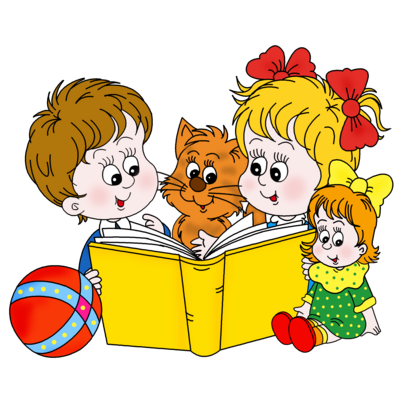    ОБРАЗОВАТЕЛЬНАЯ   ПРОГРАММА                                             ДОШКОЛЬНОГО ОБРАЗОВАНИЯ         Принята  на педагогическом совете            Протокол №4 от18.03.2021г.п. Раздольное                                                                                                                      2021г.Возрастная категорияНаправленность группКоличество группКоличество детейОт 1,5 до 2 летОбщеразвивающая 117От 2 до 3 летОбщеразвивающая123От 3 до 4 летОбщеразвивающая121От 4 до 5 летОбщеразвивающая129От 5 до 6 летОбщеразвивающая128                                                                                                            Всего 5 групп – 118 детей                                                                                                            Всего 5 групп – 118 детей                                                                                                            Всего 5 групп – 118 детей                                                                                                            Всего 5 групп – 118 детейОбразование 2015%Среднее--Среднее профессиональное10100Высшее-                     -Н\з высшее--Квалификационная категория2015%Базовая330II категория330I  категория440Высшая категория--Группы Возраст детейКоличество детей (на 01.09.2015 г.)1 группа раннего возраста От 1.5 до 2 лет17   детей2 группа раннего возрастаОт 2 до 3 лет 23   детей Младшая группаОт 3 до 4 лет 21   детей Средняя группаОт 4 до 5 лет 29   детей Старшая группаОт 5 до 6 лет 28   детейОбразовательная область «Социально-коммуникативное развитие»Образовательная область «Социально-коммуникативное развитие»Образовательная область «Социально-коммуникативное развитие»Достижение целей освоения первоначальных представлений социального характера и включения детей в систему социальных отношенийЗадачи: 1. Развитие игровой деятельности 2. Приобщение к элементарным общепринятым нормам и правилам взаимоотношения со сверстниками и взрослыми (в том числе моральным)3. Формирование гендерной, семейной, гражданской принадлежности, патриотических чувств.             4. Формирование основ безопасности собственной жизнедеятельности и формирование предпосылок экологического сознания (безопасности окружающего мира)Задачи:   1. Формирование представлений об опасных для человека и окружающего мира природы ситуациях и способах поведения в них2. Приобщение к правилам безопасного для человека и окружающего мира природы поведения 3. Передача детям знаний о правилах безопасности дорожного движения в качестве пешехода и пассажира транспортного средства2. Формирование осторожного и осмотрительного отношения к потенциально опасным для человека и окружающего мира природы ситуациямФормирование положительного отношения к труду Задачи:   1. Развитие трудовой деятельности2. Воспитание ценностного отношения к собственному труду, труду других людей и его результатам3. Формирование первичных представлений о труде взрослых, его роли в обществе и жизни каждого человекаДостижение целей освоения первоначальных представлений социального характера и включения детей в систему социальных отношенийЗадачи: 1. Развитие игровой деятельности 2. Приобщение к элементарным общепринятым нормам и правилам взаимоотношения со сверстниками и взрослыми (в том числе моральным)3. Формирование гендерной, семейной, гражданской принадлежности, патриотических чувств.             4. Формирование основ безопасности собственной жизнедеятельности и формирование предпосылок экологического сознания (безопасности окружающего мира)Задачи:   1. Формирование представлений об опасных для человека и окружающего мира природы ситуациях и способах поведения в них2. Приобщение к правилам безопасного для человека и окружающего мира природы поведения 3. Передача детям знаний о правилах безопасности дорожного движения в качестве пешехода и пассажира транспортного средства2. Формирование осторожного и осмотрительного отношения к потенциально опасным для человека и окружающего мира природы ситуациямФормирование положительного отношения к труду Задачи:   1. Развитие трудовой деятельности2. Воспитание ценностного отношения к собственному труду, труду других людей и его результатам3. Формирование первичных представлений о труде взрослых, его роли в обществе и жизни каждого человекаДостижение целей освоения первоначальных представлений социального характера и включения детей в систему социальных отношенийЗадачи: 1. Развитие игровой деятельности 2. Приобщение к элементарным общепринятым нормам и правилам взаимоотношения со сверстниками и взрослыми (в том числе моральным)3. Формирование гендерной, семейной, гражданской принадлежности, патриотических чувств.             4. Формирование основ безопасности собственной жизнедеятельности и формирование предпосылок экологического сознания (безопасности окружающего мира)Задачи:   1. Формирование представлений об опасных для человека и окружающего мира природы ситуациях и способах поведения в них2. Приобщение к правилам безопасного для человека и окружающего мира природы поведения 3. Передача детям знаний о правилах безопасности дорожного движения в качестве пешехода и пассажира транспортного средства2. Формирование осторожного и осмотрительного отношения к потенциально опасным для человека и окружающего мира природы ситуациямФормирование положительного отношения к труду Задачи:   1. Развитие трудовой деятельности2. Воспитание ценностного отношения к собственному труду, труду других людей и его результатам3. Формирование первичных представлений о труде взрослых, его роли в обществе и жизни каждого человекаЗАДАЧИЗАДАЧИЗАДАЧИ 2 Группа раннего возраста(2-3 г.)По развитию игровой деятельностиФормировать начальные навыки ролевого поведения в сюжетно-ролевой игре, самостоятельно воспроизводить разнообразные игровые  действия с игрушками По показу воспитателя включаться со сверстниками в игру с общей игрушкой; стимулировать появление игровых сюжетов и использование предметов-заместителей. Побуждать к игре рядом и вместе друг с другом спокойно играть;По приобщению детей к элементарным общепринятым нормам и правилам взаимоотношения со сверстниками и взрослыми Способствовать накоплению опыта доброжелательных взаимоотношений со сверстниками Воспитывать у детей доброе, заботливое отношение к взрослым. Побуждать желание пожалеть другого человека, если он обижен, огорчен, расстроен По формированию  гендерной, семейной, гражданской принадлежности, патриотических чувств, чувства принадлежности к  мировому сообществуФормировать представление о членах своей семьи, о сверстниках и взрослых, об особенностях их внешнего вида По формированию представлений об опасных для человека и окружающего мира природы ситуациях и способах поведения в них:знакомить с помещениями группы детского сада, с правилами пользования предметами обихода во время бытовых и игровых процессовпродолжать учить детей элементарным правилам поведения, способствующим сохранению своего здоровья (например, при спуске с лестницы не перешагивать через ступеньки, при ходьбе и беге по неровной поверхности чаще  смотреть под ноги, не брать в руки острые предметы и т.д.)По развитию  трудовой деятельности:продолжать формировать у детей умение самостоятельно обслуживать себя, учить узнавать и называть некоторые трудовые действия, привлекать к выполнению простейших трудовых действий формировать представления о способах обращения ко взрослому и сверстнику за помощью в процессе самообслуживания,  умения выражать слова благодарности за оказание помощи в процессе трудовой деятельности; По воспитанию ценностного отношения к собственному труду, труду других людей и его результатам:приучать поддерживать порядок в игровой комнате, по окончанию игр расставлять игровой материал по местамподдерживать желание помогать взрослым в хозяйственно-бытовом трудеПо формированию первичных представлений о труде взрослых, его роли в обществе и жизни каждого человека:дать первоначальные представления о  хозяйственно-бытовом труде взрослых дома и в детском саду, выделение его направленности на заботу о детях и близких им людяхвоспитывать уважение к людям любой профессии, подчеркивать значимость результатов их трудаПо развитию игровой деятельностиФормировать начальные навыки ролевого поведения в сюжетно-ролевой игре, самостоятельно воспроизводить разнообразные игровые  действия с игрушками По показу воспитателя включаться со сверстниками в игру с общей игрушкой; стимулировать появление игровых сюжетов и использование предметов-заместителей. Побуждать к игре рядом и вместе друг с другом спокойно играть;По приобщению детей к элементарным общепринятым нормам и правилам взаимоотношения со сверстниками и взрослыми Способствовать накоплению опыта доброжелательных взаимоотношений со сверстниками Воспитывать у детей доброе, заботливое отношение к взрослым. Побуждать желание пожалеть другого человека, если он обижен, огорчен, расстроен По формированию  гендерной, семейной, гражданской принадлежности, патриотических чувств, чувства принадлежности к  мировому сообществуФормировать представление о членах своей семьи, о сверстниках и взрослых, об особенностях их внешнего вида По формированию представлений об опасных для человека и окружающего мира природы ситуациях и способах поведения в них:знакомить с помещениями группы детского сада, с правилами пользования предметами обихода во время бытовых и игровых процессовпродолжать учить детей элементарным правилам поведения, способствующим сохранению своего здоровья (например, при спуске с лестницы не перешагивать через ступеньки, при ходьбе и беге по неровной поверхности чаще  смотреть под ноги, не брать в руки острые предметы и т.д.)По развитию  трудовой деятельности:продолжать формировать у детей умение самостоятельно обслуживать себя, учить узнавать и называть некоторые трудовые действия, привлекать к выполнению простейших трудовых действий формировать представления о способах обращения ко взрослому и сверстнику за помощью в процессе самообслуживания,  умения выражать слова благодарности за оказание помощи в процессе трудовой деятельности; По воспитанию ценностного отношения к собственному труду, труду других людей и его результатам:приучать поддерживать порядок в игровой комнате, по окончанию игр расставлять игровой материал по местамподдерживать желание помогать взрослым в хозяйственно-бытовом трудеПо формированию первичных представлений о труде взрослых, его роли в обществе и жизни каждого человека:дать первоначальные представления о  хозяйственно-бытовом труде взрослых дома и в детском саду, выделение его направленности на заботу о детях и близких им людяхвоспитывать уважение к людям любой профессии, подчеркивать значимость результатов их труда Младшая группа(3-4г.)По развитию игровой деятельности:стимулировать развитие интереса к совместным  играм со взрослыми и детьми, положительный отклик на  предложение поиграть побуждать в играх и повседневной жизни самостоятельно или по указанию взрослого воспроизводить несложные образцы социального поведения взрослых или детей (персонажей литературных произведений, мультфильмов и др.);развивать умение выполнять игровые действия в игровых упражнениях типа «Одень куклу» и др.; играть на темы из окружающей жизни и по мотивам литературных произведений, мультфильмов с 2-3 детьми, к которым испытывает симпатию, не толкая, не отнимая игрушек и предметов и др. выполнять несколько взаимосвязанных игровых действий (умыл и одел куклу, накормил ее, уложил спать и др.), используя соответствующие предметы и игрушки; в театрализованных и режиссерских играх последовательно отражать некоторые игровые действия и имитировать действия персонажей, передавать несложные эмоциональные состояния персонажей, используя хотя бы одно средство выразительности - мимику, жест, движение (улыбается, делает испуганное лицо, качает головой, машет руками и т.д.) По приобщению к элементарным общепринятым  нормам и правилам взаимоотношения со сверстниками и взрослыми (в том числе моральным):развивать эмоциональную отзывчивость – умение сочувствовать близким людям, привлекательным персонажам литературных произведений, мультфильмов, кинофильмов, сопереживать им, адекватно откликаться на радостные и печальные события в семье, детском саду;формировать умение общаться - откликаться на предложение общения, устанавливать вербальные и невербальные контакты со взрослыми и детьми в различных видах деятельности и общении; выполнять просьбы, поручения взрослого (раскладывать ложки, салфетки, убирать игрушки и др.), оказывать посильную помощь взрослым (воспитателю, помощнику воспитателя, родителям) и т. д. привлекать к участию в коллективных играх и занятиях на основе установления положительных взаимоотношений с родителями, педагогами и некоторыми сверстниками  и соблюдения отдельных элементарных моральных норм и правил поведения (не конфликтовать, не толкать, не бить другого, не вырывать игрушку;  сдерживать себя, выражать чувства в приемлемой форме; здороваться, прощаться, благодарить, извиняться, обращаться с просьбой и др.);    формировать, уточнять и обогащать нравственные представления на примерах  положительного и отрицательного поведения, хороших и плохих поступков  из жизни, мультфильмов, литературы и др.;  развивать нравственно-ценный словарь («хорошо» - «плохо», «нехорошо», «некрасиво», «добрый»    - «злой» и др.);формировать умение в практике общения и взаимоотношений действовать, придерживаясь основных моральных разрешений и запретов, как по указанию взрослых, так и самостоятельно, под влиянием собственных социальных чувств и эмоций, совершать некоторые нравственно-направленные действия (погладить по голове, утешая друга, поднять упавшую у воспитателя книгу и др.);По формированию первичных личностных, гендерных представлений, первичных представлений о семье, обществе, государстве, мире:формировать представления о личных данных (имя, возраст в годах), о собственной принадлежности  к членам своей семьи и группы детского сада формировать положительную самооценку; формировать представления о  своей (и других людей) половой принадлежности и    элементарных проявлениях гендерных ролей (мужчины сильные и смелые, женщины нежные, заботливые и др.) формировать представления о составе своей семьи  (папа, мама, бабушка, дедушка, братья, сестры), именах ее членов, заботе членов семьи друг о друге развивать интерес к жизни детского сада, учить называть работников детского сада по имени и отчеству, здороваться  и прощаться с ними и детьми стимулировать желание поддерживать порядок в группе, формировать бережное отношение к игрушкам, книгам, личным вещам, растениям, животным развивать ориентировку в помещении и на участке детского сада;   побуждать ребенка задавать вопросы о себе, о родителях, о том, что было, когда он сам еще не родился, что произойдет в ближайшем будущем и др.;формировать представления о названии города (села) и страны, в которых живет побуждать рассказывать о том, где гуляли (в парке, сквере, на даче и др.) воспитывать чувство сопричастности к жизни дошкольного учреждения, страны, мира (в дни праздников, событий).По формированию представлений об опасных для человека и окружающего мира природы ситуациях и способах поведения в них:формировать первичные представления об основных источниках опасности в быту (горячая вода, огонь, острые предметы и др.) формировать первичные представления об основных источниках опасности на улице (транспорт) и способах безопасного поведения (не ходить по  проезжей части дороги, быть рядом со взрослым, при переходе улицы держать его за руку, идти на зеленый сигнал светофора), в том числе в различных видах детской деятельности (продуктивной, двигательной, музыкально-художественной, трудовой) (формировать первичные представления об основных источниках опасности в природе (незнакомые животные, водоемы) (Познание, Социализация);формировать представление о мерах предосторожности в обращении с домашними животными По формированию основ безопасности окружающего мира природы:стимулировать осторожное и осмотрительное отношение к природе учить (не запугивая при этом детей) быть осторожными при встрече с незнакомыми людьми, прививать  осмотрительность в незнакомых и сложных ситуациях, способствовать развитию осторожности и осмотрительности дать представление о том, как вести себя дома в отсутствии взрослых, об опасностях, которые могут возникнуть при неправильном поведении дома По приобщению к правилам безопасного для человека и окружающего мира природы поведения:формировать первичные представления о некоторых правилах безопасного для окружающего мира природы поведения и учить при напоминании взрослого их выполнять (не заходить на клумбу, не рвать цветы, листья, не ломать ветки деревьев и кустарников, не бросать мусор) учить безопасному поведению: не дотрагиваться до горячих предметов, аккуратно обращаться с острыми предметами, не сидеть на подоконнике раскрытого окна, не перевешиваться через перила балкона, не вставлять в розетки предметы, не разговаривать с незнакомыми взрослыми По передаче детям знаний о правилах безопасности дорожного движения в качестве пешехода и пассажира транспортного средства:учить различать проезжую часть дороги, тротуар, понимать значение сигналов светофора, понимать правила поведения пешеходов и пассажиров По развитию игровой деятельности:стимулировать развитие интереса к совместным  играм со взрослыми и детьми, положительный отклик на  предложение поиграть побуждать в играх и повседневной жизни самостоятельно или по указанию взрослого воспроизводить несложные образцы социального поведения взрослых или детей (персонажей литературных произведений, мультфильмов и др.);развивать умение выполнять игровые действия в игровых упражнениях типа «Одень куклу» и др.; играть на темы из окружающей жизни и по мотивам литературных произведений, мультфильмов с 2-3 детьми, к которым испытывает симпатию, не толкая, не отнимая игрушек и предметов и др. выполнять несколько взаимосвязанных игровых действий (умыл и одел куклу, накормил ее, уложил спать и др.), используя соответствующие предметы и игрушки; в театрализованных и режиссерских играх последовательно отражать некоторые игровые действия и имитировать действия персонажей, передавать несложные эмоциональные состояния персонажей, используя хотя бы одно средство выразительности - мимику, жест, движение (улыбается, делает испуганное лицо, качает головой, машет руками и т.д.) По приобщению к элементарным общепринятым  нормам и правилам взаимоотношения со сверстниками и взрослыми (в том числе моральным):развивать эмоциональную отзывчивость – умение сочувствовать близким людям, привлекательным персонажам литературных произведений, мультфильмов, кинофильмов, сопереживать им, адекватно откликаться на радостные и печальные события в семье, детском саду;формировать умение общаться - откликаться на предложение общения, устанавливать вербальные и невербальные контакты со взрослыми и детьми в различных видах деятельности и общении; выполнять просьбы, поручения взрослого (раскладывать ложки, салфетки, убирать игрушки и др.), оказывать посильную помощь взрослым (воспитателю, помощнику воспитателя, родителям) и т. д. привлекать к участию в коллективных играх и занятиях на основе установления положительных взаимоотношений с родителями, педагогами и некоторыми сверстниками  и соблюдения отдельных элементарных моральных норм и правил поведения (не конфликтовать, не толкать, не бить другого, не вырывать игрушку;  сдерживать себя, выражать чувства в приемлемой форме; здороваться, прощаться, благодарить, извиняться, обращаться с просьбой и др.);    формировать, уточнять и обогащать нравственные представления на примерах  положительного и отрицательного поведения, хороших и плохих поступков  из жизни, мультфильмов, литературы и др.;  развивать нравственно-ценный словарь («хорошо» - «плохо», «нехорошо», «некрасиво», «добрый»    - «злой» и др.);формировать умение в практике общения и взаимоотношений действовать, придерживаясь основных моральных разрешений и запретов, как по указанию взрослых, так и самостоятельно, под влиянием собственных социальных чувств и эмоций, совершать некоторые нравственно-направленные действия (погладить по голове, утешая друга, поднять упавшую у воспитателя книгу и др.);По формированию первичных личностных, гендерных представлений, первичных представлений о семье, обществе, государстве, мире:формировать представления о личных данных (имя, возраст в годах), о собственной принадлежности  к членам своей семьи и группы детского сада формировать положительную самооценку; формировать представления о  своей (и других людей) половой принадлежности и    элементарных проявлениях гендерных ролей (мужчины сильные и смелые, женщины нежные, заботливые и др.) формировать представления о составе своей семьи  (папа, мама, бабушка, дедушка, братья, сестры), именах ее членов, заботе членов семьи друг о друге развивать интерес к жизни детского сада, учить называть работников детского сада по имени и отчеству, здороваться  и прощаться с ними и детьми стимулировать желание поддерживать порядок в группе, формировать бережное отношение к игрушкам, книгам, личным вещам, растениям, животным развивать ориентировку в помещении и на участке детского сада;   побуждать ребенка задавать вопросы о себе, о родителях, о том, что было, когда он сам еще не родился, что произойдет в ближайшем будущем и др.;формировать представления о названии города (села) и страны, в которых живет побуждать рассказывать о том, где гуляли (в парке, сквере, на даче и др.) воспитывать чувство сопричастности к жизни дошкольного учреждения, страны, мира (в дни праздников, событий).По формированию представлений об опасных для человека и окружающего мира природы ситуациях и способах поведения в них:формировать первичные представления об основных источниках опасности в быту (горячая вода, огонь, острые предметы и др.) формировать первичные представления об основных источниках опасности на улице (транспорт) и способах безопасного поведения (не ходить по  проезжей части дороги, быть рядом со взрослым, при переходе улицы держать его за руку, идти на зеленый сигнал светофора), в том числе в различных видах детской деятельности (продуктивной, двигательной, музыкально-художественной, трудовой) (формировать первичные представления об основных источниках опасности в природе (незнакомые животные, водоемы) (Познание, Социализация);формировать представление о мерах предосторожности в обращении с домашними животными По формированию основ безопасности окружающего мира природы:стимулировать осторожное и осмотрительное отношение к природе учить (не запугивая при этом детей) быть осторожными при встрече с незнакомыми людьми, прививать  осмотрительность в незнакомых и сложных ситуациях, способствовать развитию осторожности и осмотрительности дать представление о том, как вести себя дома в отсутствии взрослых, об опасностях, которые могут возникнуть при неправильном поведении дома По приобщению к правилам безопасного для человека и окружающего мира природы поведения:формировать первичные представления о некоторых правилах безопасного для окружающего мира природы поведения и учить при напоминании взрослого их выполнять (не заходить на клумбу, не рвать цветы, листья, не ломать ветки деревьев и кустарников, не бросать мусор) учить безопасному поведению: не дотрагиваться до горячих предметов, аккуратно обращаться с острыми предметами, не сидеть на подоконнике раскрытого окна, не перевешиваться через перила балкона, не вставлять в розетки предметы, не разговаривать с незнакомыми взрослыми По передаче детям знаний о правилах безопасности дорожного движения в качестве пешехода и пассажира транспортного средства:учить различать проезжую часть дороги, тротуар, понимать значение сигналов светофора, понимать правила поведения пешеходов и пассажиров Средняя группа (4-5 лет)Средняя группа (4-5 лет)По развитию игровой деятельности:побуждать включаться в совместные со взрослым  и сверстниками (с 3-4 детьми) игры, предлагать несложные сюжеты для игр на темы из окружающей жизни и по мотивам литературных произведений, мультфильмов учить распределять роли между партнерами по игре, отбирать необходимые для игры  атрибуты, предметы, игрушки использовать их в соответствии с ролью воспроизводить в играх по указанию взрослого или самостоятельно некоторые образцы социального поведения взрослых или детей (персонажей литературных произведений, мультфильмов),  выполнять разнообразные роли  (мать, отец, ребенок, врач, больной, парикмахер и его клиенты и др.), взаимодействуя с другими действующими лицами); устанавливать положительные взаимоотношения в игре,  считаться с интересами других детей, позитивно разрешать споры и конфликтные ситуации (Коммуникация); в театрализованных и режиссерских играх разыгрывать ситуации по несложным сюжетам (из мультфильмов, сказок), используя игрушки, предметы и некоторые (1-2) средства выразительности - жесты, мимику, интонацию По приобщению к элементарным общепринятым  нормам и правилам взаимоотношения со сверстниками и взрослыми (в том числе моральным):развивать эмоциональную отзывчивость - проявление сочувствия к близким людям, привлекательным персонажам литературных произведений, мультфильмов, кинофильмов, сопереживания с ними, совместной радости развивать адекватный отклик на прошедшие, текущие и будущие радостные и печальные события в семье, детском саду (болезнь, праздник и др.);     учить  инициировать общение, вежливо откликаться на предложение общения со стороны других людей, устанавливать вербальные и невербальные контакты со взрослыми и детьми в различных видах деятельности формировать умение выполнять некоторые просьбы и поручения взрослых (например, «Помоги Анне Олеговне накрыть на стол», «Полей вместе со мной цветы» и др.); развивать положительное отношение к требованиям взрослого по поводу выполнения  норм и правил поведения («Нельзя громко кричать, потому другие дети меня не услышат») формировать умение участвовать в коллективных играх и занятиях, устанавливая положительные взаимоотношения с родителями, педагогами, сверстниками и др. на основе соблюдения элементарных  норм и правил поведения (не мешать друг другу, при необходимости – помогать, считаться с интересами и желаниями партнеров и др.); развивать некоторые нравственные чувства и эмоции (стыд, любовь и др.);формировать представление о некоторых моральных нормах и правилах поведения, отражающих 2-3 противоположных моральных понятия (например, «взаимопомощь» («взаимовыручка») – «себялюбие», «жадность» - «щедрость» и др.); умение приводить соответствующие   примеры  из жизни, мультфильмов, литературы и др.; развивать нравственно-ценный словарь: «жадность», «щедрость», «помощь», «помощник», «взаимопомощь» и др.;формировать умение в практике общения и взаимоотношений по просьбе взрослого и самостоятельно совершать нравственно-направленные действия (например, поделиться чем-либо, помочь одеться и др.) По развитию трудовой деятельности:обеспечить освоение основных процессов самообслуживания (самостоятельно или при небольшой помощи взрослого одеваться и раздеваться в определенной последовательности;  замечать непорядок в одежде и устранять его самостоятельно или при небольшой помощи взрослых) обеспечить освоение  отдельных процессов в хозяйственно-бытовом труде (в подготовке к  приему пищи  – расставить  хлебницы, в уборке групповой комнаты  -  расставить игрушки на полках, собрать кубики в коробку, поставить стулья на место, в уборке участка – собрать мусор, подмести дорожки) формировать умения выполнять отдельные трудовые процессы в труде в природе при участии взрослого (по уходу за растениями – поливать, протирать крупные листья, мыть поддоны; по уходу за животными в уголке природы и на участке – кормить, менять воду) формировать представления об удобном и безопасном способе выполнения простейших трудовых поручений (например, стул удобно взять, аккуратно, медленно не задевая других пронести его к месту (от места) выполнения трудовой деятельности) формировать представления о способах обращения ко взрослому и сверстнику за помощью в процессе самообслуживания,  умения выражать слова благодарности за оказание помощи в процессе трудовой деятельности; По формированию первичных представлений о труде взрослых, его роли в обществе и жизни каждого человека:формировать первоначальные представления о некоторых видах труда взрослых, простейших трудовых операциях и материалах (хозяйственно-бытовой труд дома и в детском саду – приготовление пищи, мытье посуды, вытирание пыли, мытье полов, чистка ковра, мытье окон и др.) помогать  вычленять труд взрослых как особую деятельность, направленную на заботу о детях и близких им людях обращать внимание детей на положительных сказочных героев и персонажей литературных произведений, которые трудятся (Крошечка-Хаврошечка, Мальчик-с-пальчик и др.) развивать представления об использовании безопасных способов выполнения профессиональной деятельности людей ближайшего окружения (безопасные способы постановки лестницы дворником, установки новогодней ёлки и т.д.), о соблюдении безопасности в детском саду (как безопасно укреплены лестницы, перила, гимнастические стенки) формировать бережное отношение к результатам труда, благодарное чувство к взрослым за работу продолжать знакомить с профессиями (медсестра, повар, воспитатель), обращая внимание на трудовые действия и их результат, учить беречь то, что сделано людьми По воспитанию ценностного отношения к собственному труду, труду других людей и его результатам:поддерживать  положительное отношение к самообслуживанию, другим видам самостоятельного труда  и  труду взрослых стимулировать ситуативные проявления   желания принять участие в  труде, умение преодолевать небольшие трудности учить детей рассказывать о знакомых трудовых процессах, называть все компоненты и устанавливать связи между ними учить совместно со взрослым оценить качество полученного результата  и исправить ошибку; предложить и оказать помощь сверстнику Средняя группа (4-5лет)Средняя группа (4-5лет)По формированию первичных личностных, гендерных представлений, первичных представлений о семье, обществе, государстве, мире:продолжать формировать представление о личных данных (имя, фамилия, возраст в годах) развивать положительную самооценку на основе выделения некоторых собственных позитивных характеристик (качеств, особенностей) – «Я веселый и умный!», «Я всегда убираю игрушки!», «У меня получается хорошо рисовать динозавров!» и др.; развивать интерес к  личному прошлому и будущему, побуждать задавать вопросы о себе, о родителях, о детском саде, школе, о  профессиях взрослых и др. формировать представление о своей половой принадлежности,  проявлениях гендерных ролей (мужчины ответственные, сильные, защищают слабых, женщин, детей, стариков; женщины заботливые, ласковые; мальчикам нельзя обижать девочек, их надо защищать, заступаться за них, вести себя с ними вежливо и т.д.);  формирование представлений о  семье как обо всех тех, кто живет вместе с ребенком, ее составе (папа, мама, бабушка, дедушка, братья и сестры, дядя, тетя и др.) и своей принадлежности к ее членам; формировать представление об обязанностях всех членов семьи и самого ребенка (убирать игрушки, помогать накрывать на стол, звонить бабушке и т. п.) формирование представлений о себе как члене группы детского сада, обогащать представления о детском саде и его сотрудниках, привлекать к поздравлению сотрудников детского сада с днем рождения, праздниками, к праздничному оформлению групповой комнаты и детского сада, совместному празднованию, звонить заболевшим детям и хорошо знакомым взрослым и др.;формирование представлений о  собственной национальности, национальности родителей формирование представлений о собственном адресе (страна,  город (село) и улица, на которой живет); закреплять умение ориентироваться в помещении и на участке детского сада формирование первичных представлений о столице России, ее президенте и флаге государства, государственных праздниках («День флага» и др.) знакомить с Российской армией,  некоторыми родами войск (морской флот, ракетные войска и т.п.), с некоторыми историческими событиями воспитывать любовь к родному краю,  знакомить с названиями главных улиц города (села),   с  его красивыми  местами, достопримечательностями.По формированию представлений об опасных для человека и окружающего мира природы ситуациях и способах поведения в них:формировать представления о некоторых видах опасных ситуаций (бытовых, социальных, природных) формировать представления о некоторых способах безопасного поведения в стандартных опасных ситуациях (не включать кран горячей воды в отсутствие взрослого, не  играть вблизи работающей кухонной плиты, использовать по назначению столовые приборы, входить в лифт после взрослого, переходить дорогу на зеленый сигнал светофора рядом с  взрослым или держа его за руку и др.),  в том числе в различных видах детской деятельности (продуктивной, двигательной, музыкально-художественной, трудовой) приобщать к способам безопасного поведения в некоторых стандартных опасных ситуациях (при использовании колющих и режущих инструментов, бытовых приборов, на проезжей части дороги, при переходе улиц, перекрестков, при перемещении в лифте, автомобиле) и учить следовать им при напоминании взрослого учить обращаться за помощью к взрослому в стандартной ситуации стимулировать осторожное и осмотрительное отношение к стандартным опасным ситуациям По формированию основ безопасности окружающего мира природы:формировать первичные представления о некоторых источниках опасности для окружающего мира природы (транспорт, неосторожные действия человека) и некоторых видах опасных для окружающего мира природы ситуаций (лесные пожары, вырубка деревьев) расширять и уточнять представления о правилах безопасного для окружающего мира природы поведения  и добиваться их ситуативного выполнения (не ходить по клумбам, газонам, не рвать растения, листья и ветки деревьев и кустарников, не распугивать птиц, не засорять водоемы, не оставлять мусор в лесу, парке, не пользоваться огнем без взрослого) поощрять проявления осторожного и осмотрительного отношения к природе приучать ребенка, по мере адаптации к различным жизненным ситуациям, оберегать себя от возможных травм, ушибов, падений, учить предвидеть возможную опасность и находить способы избегать ее. дать знания об усвоении правил безопасного поведения, дома, в детском саду и на участке, в лесу (до чего можно и нельзя дотрагиваться, куда можно и нельзя залезать, какие предметы могут представлять собой опасность); о правилах общения с незнакомыми людьми (не входить с незнакомыми в лифт, не уходить с территории детского сада без разрешения воспитателя) познакомить с мерами предосторожности в отношении с домашними животными. приучать соблюдать элементарные правила обращения с водой (лед, кипяток), дать понять к каким несчастным случаям приводит неправильное поведение на воде;дать сведения об опасных предметах (колющих, режущих, лекарственных средствах ) и пользовании ими только в присутствии взрослых (Труд, Здоровье);познакомить с правила поведения при угрозе пожара. .По передаче детям знаний о правилах безопасности дорожного движения в качестве пешехода и пассажира транспортного средства:дать элементарные представления о том, чем опасна дорога, обучать правилам поведения на улице при переходе  дорог и перекрестков По развитию трудовой деятельности:обеспечить  самостоятельное и качественное выполнение процессов самообслуживания (без помощи взрослого одеваться и раздеваться;   складывать и вешать одежду, обувь, контролировать качество полученного результата, с помощью взрослого приводить одежду и обувь в порядок - почистить, просушить) обращать внимание ребенка на  непорядок  во внешнем виде и учить самостоятельно его устранять;поощрять стремление оказать помощь другому при выполнении процессов самообслуживания под контролем взрослого обеспечивать поддерживание порядка в группе и на участке (выполнять необходимые трудовые действия по собственной инициативе или включаясь в инициативу сверстника) учить самостоятельно выполнять трудовые процессы, связанные с дежурством по столовой, контролировать качество, стремиться улучшить результат обеспечить самостоятельное выполнение  доступных трудовых процессов по уходу за растениями (поливать, рыхлить, опрыскивать, протирать листья, мыть поддоны) и животными в уголке природы и на участке (насыпать корм, менять воду, чистить клетку) стимулировать  активное включение в более сложные, выполняемые взрослым трудовые процессы (пересадка комнатных растений, высадка рассады в грунт), учить   соотносить  их со своими возможностями помогать ребенку планировать самостоятельную и коллективную трудовую деятельность,  учить организовывать ее, контролировать процесс выполнения действий, оценивать результаты; учить соблюдать инструкцию взрослого при выполнении трудовой деятельности с опасными инструментами (ножницами, клеем), формировать знания и представления о соблюдении безопасности в сложных видах трудовой деятельности, связанных с использованием острых инструментов (грабли, тяпки, лопатка) учить замечать опасные ситуации в быту при выполнении различных видов труда  формировать представления о способах общения и взаимодействия в процессе коллективной деятельности;  развивать способы общения со сверстниками на различных этапах трудового процесса (общаться по поводу распределения трудовых поручений, материалов и оборудования и т.д.));По формированию первичных представлений о труде взрослых, его роли в обществе и жизни каждого человека:формировать представление о ряде более сложных профессий, направленных на удовлетворение потребностей человека и общества (помощник воспитателя, повар, врач, водитель, продавец др.). Трудовых операциях и механизмах,  первичные  представления о мотивах труда людей формировать  представления о видах трудовой деятельности, приносящей пользу людям и описанных в художественной литературе.  Учить сравнивать профессии, в прочитанных художественных произведениях по степени их значимости. Видеть средства описания людей героического труда в художественных произведениях);научить  вычленять цели, основное содержание конкретных видов труда, имеющих понятный ребенку результат познакомить с наиболее распространёнными видами профессиональной деятельности, связанными с чрезвычайными ситуациями (спасатель, пожарники и т.д.) По воспитанию  ценностного отношения к собственному труду, труду других людей и его результатам:поощрять  и закреплять  желание трудиться самостоятельно и участвовать в труде взрослых,  проявления настойчивости в преодолении препятствий воспитывать у детей положительное отношение к труду, желание трудиться; привлечь внимание к значимости трудаформировать начала ответственного отношения к порученному заданию; приучать самостоятельно поддерживать порядок в групповой комнате Старшая группа (5-6лет)Старшая группа (5-6лет)По развитию игровой деятельности:продолжать развивать интерес к совместным с другими детьми играм учить самостоятельно воспроизводить и творчески интерпретировать  образцы социального поведения взрослых или детей (персонажей литературных произведений, мультфильмов и др.) в играх учить организовывать игры, самостоятельно предлагая несколько сюжетов  на выбор («Если не хочешь играть в «Золушку», давай играть в «Белоснежку»).  Вариативно использовать соответствующие игре игрушки, атрибуты, предметы (например, если не хватает какой-то куклы – заменить ее похожим предметом и др.), распределять их между детьми в соответствии с ролями, делиться и обмениваться ими при необходимости с другими детьми Старшая группа (5-6)Старшая группа (5-6)формировать умение развивать сюжет игры на основе имеющихся знаний. Договариваться с другими детьми о последовательности   совместных действий. Согласовывать их организовывать театрализованные и режиссерские игры    по  сказкам, стихотворениям, песням, ситуациям из жизни; передавать эмоциональное состояние героев, используя некоторые (2-3) средства выразительности (интонация, мимика, жест, движение и др.), выступать перед детьми, воспитателями, родителями;По приобщению к элементарным общепринятым  нормам и правилам взаимоотношения со сверстниками и взрослыми (в том числе моральным):развивать интерес к совместной со сверстниками и взрослыми  деятельности,  учить  инициировать общение и совместную деятельность, вежливо откликаться на предложение общения, совместной игры, занятия со стороны других людей;  взаимодействовать с ними в различных видах деятельности;  формировать умение устанавливать положительные взаимоотношения с родителями, педагогами, сверстниками и др. в коллективных играх и занятиях   на основе соблюдения элементарных  норм и правил поведения (не мешать друг другу, не ссориться, договариваться, соблюдать правила, помогать друг другу  и др.) развивать нравственные чувства и эмоции (любовь, ответственность, гордость, стыд);  формировать  представления о  нормах и правилах поведения, отражающих основные моральные понятия (3-4). Умение приводить соответствующие примеры (2-3) из жизни, кино, литературы и др. Формировать соответствующую морально-оценочную лексику (например, «справедливо» - «несправедливо», «смелый» - «трусливый», «вежливый» - «невежливый» («грубый») и др.);  формировать позитивное отношение к требованиям выполнения основных норм и правил поведения;формировать умения, необходимые для выполнения  поручений и просьб взрослых  и детей в детском саду (дежурства, поручения типа «Отнеси книгу, пожалуйста», просьбы типа «Помоги, мне, пожалуйста, у меня не получается!» и др.).  Для    выполнения некоторых семейных обязанностей и участия в семейных традициях  (собрать игрушки, полить цветы, протереть пыль, принять участие в украшении новогодней елки, вместе с папой подготовить подарок маме к 8 марта и др.) формировать умение в повседневной практике общения и взаимоотношений по просьбе взрослых и самостоятельно совершать нравственно-направленные действия  и поступки; побуждать совершать  положительный нравственный выбор как в воображаемом плане, так и реальный  (например, отказаться от чего-то приятного или выгодного в пользу интересов и потребностей близкого человека, друга и др.); По формированию первичных личностных, гендерных представлений, первичных представлений о семье, обществе, государстве, мире:продолжать формировать представление о  личных данных  (имя,  фамилия, возраст в годах), умение называть их в типичных ситуациях; развивать положительную  самооценку на основе выделения собственных некоторых достоинств («Я научился кататься на велосипеде») и перспектив в собственном развитии («Зимой буду учиться кататься на лыжах вместе с папой»);формировать представление о собственной (и других людей) половой принадлежности (мальчик-девочка, мужчина-женщина).  Гендерных ролях людей (например, мужчины всегда работают, обеспечивают своих родных и близких, служат в армии, в случае войны – защищают родину, женщины – рожают детей, заботятся о близких и т. д.). Формировать представление о  составе  семьи, родственниках  (отец, мать, бабушки и дедушки, братья и сестры, дяди и тети, двоюродные братья и сестры), своей принадлежности к ней,  родственных связях и зависимостях внутри нее (например, «Я сын для мамы, а  для бабушки я – внук», «Тетя Катя – дочь моей бабушки Оли»). Профессиях и занятиях родителей и родственников; привлекать к рассматриванию фотографий родственников, акцентировать внимание на внешнем   сходстве ребенка с родителями и другими родственниками формировать умения, необходимые для участия в выполнении некоторых семейных обязанностей (например, умение сервировать стол, кормить рыбок в аквариуме и др.) и в семейных традициях (изготовление елочных украшений к празднованию Нового года, подготовка подарков к дням рождения членов семьи и др формировать представление о собственном адресе (страна, город (село), улица, дом, квартира) формировать представление о себе как члене группы детского сада, участвующем в совместных с другими детьми играх и занятиях и др.; привлекать  к мероприятиям, организуемым в детском саду (спектакли,  праздники и развлечения, выставки детских работ и др.);совершенствовать умение свободно ориентироваться в помещении и на участке детского сада формировать уважительное отношение к детям и работникам детского сада;развивать чувство гордости за собственные успехи и достижения, успехи и достижения  родителей, близких людей, друзей и др. людей, живущих в России;расширять представления детей о родной стране, о государственных и народных праздниках формировать представление о том, что Российская Федерация (Россия) — огромная многонациональная страна. Показывать на карте Россию, ее моря, озера, реки, горы, леса, отдельные города формировать представление о символах государства (флаг, герб), в котором живет; о столице нашей Родины – Москве, о некоторых выдающихся людях страны (писатели, композиторы и др.); расширять представления о Российской армии, о почетной обязанности защищать Родину, охранять ее спокойствие и безопасность, о воинских сражениях прадедов, дедов, отцов для защиты страны от врагов; знакомить с  военными, ветеранами, рассматривать картины, репродукции, альбомы с военной тематикой продолжать формировать интерес к «малой Родине», представления о достопримечательностях, культуре, традициях и некоторых выдающихся людях родного края формировать представление о некоторых странах и государствах (Россия, Украина, Белоруссия, Германия, Англия, Америка и др.) и их населении По формированию представлений об опасных для человека и окружающего мира природы ситуациях и способах поведения в них:расширять и уточнять представления о некоторых видах опасных ситуаций (стандартных и нестандартных), причинах их возникновения в быту, социуме, природе расширять и уточнять представления о  способах безопасного поведения в стандартных и нестандартных  опасных ситуациях, различных видах детской деятельности (трудовой, продуктивной, двигательной, музыкально-художественной).  Обеспечить освоение способов безопасного поведения в некоторых стандартных опасных ситуациях (на проезжей части дороги, при переходе улиц, перекрестков, при перемещении в лифте, автомобиле) и использование их без напоминания взрослого обучать способам обращения  за помощью к взрослому в стандартной и нестандартной опасной ситуации поощрять предложение помощи другому в стандартной опасной ситуации поощрять осторожное и осмотрительное отношение к стандартным опасным ситуациям формировать у детей понимание важности безопасного поведения, соблюдения необходимых норм при действиях с травмоопасными предметами, правила поведения во время прогулки на природе и т.п.учить детей основам правильного поведения при встрече с бездомными и незнакомыми животнымизнакомить с правилами, ограничивающими контакты с незнакомыми людьми, с больными);формировать установку на то, что принимать пищу можно только в специально предназначенных для этого  местах;формировать представление об опасности сбора неизвестных растений;инициировать знание ребенком адреса своего места жительства и умения при необходимости обратиться за помощью к сотруднику милиции; научить в случае необходимости самостоятельно набирать телефонные номера служб спасения, воспитывать умение использовать знания в различных ситуациях учить соблюдать технику безопасности, дать знания о том, какую опасность представляет собой неправильное обращение с бытовыми приборами, познакомить с некоторыми способами оказания первой медицинской помощи; По формированию основ безопасности окружающего мира природы:расширять и уточнять представления о некоторых источниках опасности для окружающего мира природы (транспорт, неосторожные действия человека, деятельность людей, опасные природные явления - гроза, наводнение, сильный ветер) (Познание, Социализация);расширять и уточнять представления о некоторых видах опасных для окружающего мира природы ситуаций (загрязнение воздуха, воды,  вырубка деревьев, лесные пожары));расширять и уточнять представления о способах безопасного для окружающего мира природы поведения. Учить выполнять их без напоминания взрослого   (не ходить по клумбам, газонам, не рвать растения, листья и ветки деревьев и кустарников, не распугивать птиц, не засорять водоемы, не оставлять мусор в лесу, парке,  пользоваться огнем в специально оборудованном месте, тщательно заливать место костра водой перед уходом) поощрять осторожное и осмотрительное отношение к природе По приобщению к правилам безопасного для человека и окружающего мира природы поведенияучить детей правилам поведения на улице и в транспорте, умению ориентироваться на дорогах, при переходе улиц и перекрестковПо развитию трудовой деятельности:обеспечить самостоятельное, быстрое и аккуратное выполнение процессов самообслуживания (одеваться и раздеваться,  складывать одежду, без напоминания по мере необходимости  сушить мокрые вещи, ухаживать за обувью) (Социализация, ФК);учить самостоятельно устранять непорядок в своем внешнем виде, бережно относиться к личным вещам (Социализация);поощрять проявление готовности  помочь другому (Социализация, Коммуникация);обеспечить самостоятельное поддержание порядка в группе и на участке, выполнение обязанностей дежурного по столовой, по занятиям, по уголку природы (Социализация);помогать  в осознании зависимости цели и  содержания трудовых действий ребенка от потребностей живого объекта (Социализация, Безопасность);учить контролировать и оценивать качество полученного результата, мотивировать оценку (Социализация);обучать  некоторым видам ручного труда, подбирая их в соответствии с  предпочтениями ребенка (см. «Художественное творчество»);помогать замечать и  осознавать влияние половых и индивидуальных особенностей детей  на их трудовую деятельность (Социализация);приобщать к  коллективной трудовой деятельности (выдвигать цель, обосновывать ее, планировать, организовывать, контролировать основные этапы и результаты, включаться в труд как исполнитель, соотнося и координируя свои действия с действиями других) (Социализация, Коммуникация);способствовать умению помогать другим людям в процессе выполнения трудовой деятельности (Социализация, Коммуникация);требовать от других детей соблюдения техники безопасности при выполнении трудовой деятельности; формировать умения использовать различные безопасные способы выполнения собственной трудовой деятельности, объяснить другому ребёнку о соблюдении правил безопасности в процессе совместного труда (Безопасность);формировать представления о формах высказывания собственной точки зрения (предложить свой вариант, способ выполнения) другим детям в процессе выполнения различных видов труда,  способы общения для привлечения к сотрудничеству других людей при выполнении трудовой деятельности (Коммуникация, Социализация);По формированию первичных представлений о труде взрослых, его роли в обществе и жизни каждого человека:расширять и систематизировать представления  о труде взрослых,  материальных и нематериальных результатах труда, его личностной и общественной  значимости, о разнообразных видах техники, облегчающей выполнение трудовых функций человека. Продолжать формировать представления о различных сторонах трудовой деятельности детей средствами художественной литературы. Расширять представления о людях разных профессий, о труде взрослых, показывая его общественную значимость; где и кем работают их родители, в чем ценность их труда; о роли труда взрослых в жизни современного общества дать первоначальные представления о роли машин, современной техники в трудовой деятельности взрослых По воспитанию ценностного отношения к собственному труду, труду других людей и его результатам:поощрять устойчивую  самостоятельность, настойчивость, ответственность при выполнении трудовых процессов стимулировать проявления отзывчивости, взаимопомощи разделять с ребенком чувство удовлетворения  от процесса  индивидуального и коллективного труда, чувство гордости, поддерживать стремление получить от взрослого и сверстников положительную оценку результата и своих качеств, проявленных в труде учить доводить начатое дело до конца, формировать ответственность за выполнение трудовых поручений учить наиболее экономным приемам работы, оценивать результат Подготовительная к школе группа(6-7 лет)Подготовительная к школе группа(6-7 лет)По развитию игровой деятельности:формировать умение организовать совместные с другими детьми сюжетно-ролевые игры, договариваясь, распределяя роли, предлагая сюжеты игр и их варианты («Школа», «Музыкальная школа», «Спортивная школа» и др.); согласовывать собственный игровой замысел с игровыми замыслами других детей, договариваться, обсуждать и планировать действия всех играющих. Учить самостоятельно «создавать» некоторые недостающие для игры предметы (например, деньги, чеки, ценники, кошельки, «пластиковые карты» для игры в «Супермаркет»);  объединять  сюжетные линии в игре. Расширять состав ролей (например, «Пусть у бабушки будет еще один внук – Максим!»). Комбинировать тематические сюжеты в один сюжет (например, в «Супермаркете» открылась «Аптека» и др.);  выполнять разные роли.  Устанавливать положительные ролевые и реальные  взаимоотношения  в игре - согласовывать свои действия с действиями партнеров по игре, помогая им при необходимости, справедливо разрешая споры и т. д.. В театрализованных и режиссерских играх самостоятельно выбирать сказку, рассказ и др. в качестве содержания режиссерских и театрализованных игр. Подбирать и изготавливать необходимые атрибуты, декорации, распределять роли; развивать умение передавать игровой образ, используя разнообразные средства выразительности; побуждать выступать выступает перед детьми, воспитателями, родителями (Коммуникация);По приобщению к элементарным общепринятым  нормам и правилам взаимоотношения со сверстниками и взрослыми (в том числе моральным):развивать интерес к совместной со сверстниками и взрослыми  деятельности; учить вежливо вступать в общение и в различного рода социальные  взаимодействия развивать эмоциональное отношение к окружающей действительности, умение сочувствовать людям, сопереживать, сорадоваться; формировать представления о нравственных чувствах и эмоциях (любовь, долг и ответственность, гордость, стыд, совесть) формировать представления о нормах и правилах поведения (в том числе моральных, формировать умение соблюдать нормы и правила поведения со взрослыми и сверстниками, совершать нравственно-направленные действия (поделиться чем-либо, помочь в затруднительной ситуации, придвинуть стул и предложить сесть, подать руку, поднять выроненную вещь, утешить обиженного и др.) учить понимать содержание некоторых моральных понятий («честность» - «лживость», «скромность» - «нескромность» («зазнайство») и др.), различать близкие по значению нравственных понятия (например, «жадный» - «экономный»), приводить соответствующие примеры  из жизни, кино, литературы и др. формировать соответствующую морально-оценочную лексику;  побуждать совершать положительный нравственный выбор (воображаемый и реальный (в ситуациях с участием близких людей, друзей и т. д.);   По формированию первичных личностных, гендерных представлений, первичных представлений о семье, обществе, государстве, мире:формировать представление о  личных данных (имя, отчество, фамилия, возраст (полных лет и месяцев), дата рождения), умение называть их в типичных и нетипичных ситуациях;развивать положительную самооценку на основе выделения собственных особенностей, достоинств («Я хорошо рисую»), возможностей («У меня хороший голос – я смогу учиться пению») и перспектив в собственном развитии («Скоро буду школьником»);формировать представление о собственной (и других людей) половой принадлежности,  гендерных отношениях и взаимосвязях (как между детьми, так и между взрослыми (например, «Когда я женюсь, то буду мужем, а для своих детей я буду – отец») формировать представление о составе семьи, своей принадлежности к ней, некоторых  родственных связях (например, свекровь – невестка, теща-зять), о профессиях, интересах и занятиях родителей и родственников, об именах и отчествах родителей, а также об именах и отчествах,  ближайших родственников; формировать интерес к своей родословной, изображая вместе с ребенком генеалогическое древо (начать с дедушек и бабушек), рассматривая семейные альбомы с фотографиями, рассказывая о родственниках, об их судьбах, интересных случаях из их жизни побуждать к участию в выполнении некоторых семейных обязанностей, в семейных традициях и праздниках;  формировать представление о собственном адресе (страна, город (село), улица, дом, квартира) и номере телефона, адресах и номерах телефонов близких родственников  побуждать поздравлять родителей и родственников с днями рождения и другими праздниками; развивать чувство гордости за семью, обращая внимание  на достижения,  почетные грамоты и различные награды родителей и родственников;  формировать представление о своем месте в ближайшем социуме, принадлежности к той или иной группе людей (член группы детского сада, кружка, ученик музыкальной школы, будущий школьник и др.));закреплять умение свободно ориентироваться в помещении детского сада и на участке, учить пользоваться планом помещения детского сада, участка, близлежащих улиц; формировать представление о номере и адресе детского сада (Познание, Безопасность);  формировать умение выполнять некоторые общественные обязанности, поручения, участвовать в коллективных делах в детском саду (спектакли, дежурства,  изготовление подарков для благотворительных акций и др.); воспитывать внимательное и заботливое отношение к работникам и воспитанникам детского сада расширять представления детей о школе, развивать интерес к школьной жизни,  желание учиться в школе (Коммуникация, Труд, Познание);углублять и уточнять представления о Родине — России,  развивать чувство гордости за достижения отдельных россиян и России в целом, за чувство любви к «малой» и «большой» Родине  формировать первоначальные представления о государстве (президент, правительство, армия, милиция и др.), его символах (флаг, герб, гимн). Закреплять и расширять представления о столице России – Москве, о государственных праздниках,  о собственной принадлежности к государству;расширять представления о «малой» и «большой» Родине, ее природе, о выдающихся личностях города (села), страны (писатели, композиторы, космонавты  и др.), достопримечательностях региона и страны, в которых живут обогащать представления о Российской армии, воспитывать уважение к защитникам Отечества, формировать представление о способах выражения уважения к  памяти павших бойцов (возложение цветов, ставить цветы к обелискам, памятникам и др.)  развивать интерес к общественным явлениям в стране (праздники, выборы, благотворительные акции и др.); формировать представление о России как о многонациональном государстве,    воспитывать уважение к людям разных национальностей и их обычаям. Приобщать детей к истокам народной культуры;  развивать интерес к страноведческим знаниям;    формировать представления о планете Земля как об общем доме, многообразии стран и государств (европейские, азиатские и др.), их особенностях, о своеобразии природы планеты, учить показывать на карте, на глобусе континенты и некоторые  страны, воспитывать бережное отношение к природе и др.; формировать представление о населении разных стран, их особенностях, о национальностях людей воспитывать человеколюбие и толерантность к людям разных стран и государств, желание жить в мире со всеми народами, уважение их культуры, обычаев и традиций;формировать представления о некоторых событиях, происходящих в  мире (например, олимпийские игры); о месте России в мире (большое и сильное государство, которое уважает другие государства и стремится жить с ними в мире) По формирование основ безопасности собственной жизнедеятельности:расширять, уточнять и систематизировать представления о некоторых видах опасных ситуаций (в быту, на улице, в природе). Расширять и уточнять представления о способах поведения в стандартных и нестандартных (непредвиденных)  опасных ситуациях добиваться осознанного выполнения основных правил безопасного поведения в стандартных опасных ситуациях (переходить улицу в указанных местах в соответствии со световыми сигналами светофора, не ходить по проезжей части дороги и не играть вблизи дороги,  не играть с огнем, в отсутствие взрослых не пользоваться электрическими приборами, не трогать без разрешения острые, колющие и режущие предметы),  различных видах детской деятельности научить в случае необходимости самостоятельно набрать телефонный номер  службы спасения (01) формировать некоторые способы безопасного поведения в современной информационной среде (включать телевизор для просмотра конкретной программы, выбор программы и продолжительность просмотра согласовывать со взрослым; включать компьютер для конкретного занятия, содержание и продолжительность которого согласовывать со взрослым);поощрять проявления осмотрительности и осторожности в нестандартных и потенциально опасных ситуациях По формированию основ безопасности окружающего мира природы:расширять, уточнять и систематизировать представления о некоторых источниках опасности для окружающего мира природы (транспорт, неосторожные действия человека, деятельность людей, катастрофы, опасные природные явления - гроза, наводнение, сильный ветер, сильный мороз, землетрясение, извержение вулканов) расширять, уточнять и систематизировать представления о некоторых видах опасных для окружающего мира природы ситуаций (загрязнение воздуха, воды,  вырубка деревьев, лесные пожары, осушение водоемов) расширять, уточнять и систематизировать представления о способах безопасного для окружающего мира природы поведения и  учить выполнять их без напоминания взрослого   (не ходить по клумбам, газонам, не рвать растения, листья и ветки деревьев и кустарников, не распугивать птиц, не засорять водоемы, не оставлять мусор в лесу, парке,  пользоваться огнем в специально оборудованном месте, тщательно заливать место костра водой перед уходом); требовать от других людей выполнения этих правил формировать предпосылки экологического сознания в виде наличия у ребенка представлений о некоторых видах опасных для окружающего мира природы ситуаций, освоения   правил безопасного для окружающего мира природы поведения; осторожного и осмотрительного отношения к окружающему миру природы По развитию трудовой деятельности:обеспечить  осознанное и самостоятельное  выполнение процессов самообслуживания, самостоятельный контроль качества результата, умение при необходимости исправлять его,    отбирать более эффективные способы действий (адекватно своим особенностям), оказывать помощь другому, в том числе  обучающую; в хозяйственно-бытовом труде самостоятельно и качественно выполнять разные его виды, уметь самостоятельно планировать основные этапы своей и общей (коллективной) работы, уметь договариваться, распределять обязанности, контролировать себя и других детей  в контексте общей цели,  возникающих сложностей, половых и индивидуальных особенностей каждого привлекать к выполнению сезонных видов работ в природе (на участке детского сада, в уголке природы), помогать в осознании их обусловленности соответствующими природными закономерностями, потребностями растений и животных поощрять желание работать в коллективе учить  справедливо организовывать коллективный труд (с учетом  цели, содержания труда, гендерных и индивидуальных особенностей участников));обеспечить освоение некоторых видов ручного труда в соответствии с гендерными и индивидуальными потребностями и возможностями ребенка формировать знания и представления о соблюдении правил безопасности в соответствии со спецификой разнообразных видов трудовой деятельности формировать активные формы общения с другими людьми (взрослыми и детьми) в процессе трудовой деятельности (задавать вопросы, давать пояснительные, содержательные ответы и т.д.) По формированию представлений о труде взрослых:расширять и систематизировать представления о  различных  видах труда взрослых, связанных с удовлетворением потребностей людей, общества и государства (цели и содержание вида труда, некоторые трудовые процессы, результаты, их личностную, социальную и государственную значимость. Представления о труде как экономической категории), в том числе о современных профессиях, существующих в мире (менеджер, модельер, оператор, банковский служащий и т.д.)); По воспитанию ценностного отношения к собственному труду:поддерживать  отношение ребенка к собственному труду, его результату, труду других и его результатам как к ценности, стимулировать желание трудиться самостоятельно и участвовать в труде взрослых формировать положительное отношение к трудовым подвигам, поступкам, трудовой деятельности героев художественной литературы научить вычленять и осознавать труд как особую  деятельность, составляющую основу жизни человека ПрограммыПрограммыСодержание  психолого-педагогической работы по образовательной  области«Социализация»Комплексные программыПримерная основная общеобразовательная  программа дошкольного образования «От рождения до школы» под редакцией Н.Е. Вераксы, Т.С. Комаровой, М.А. Васильевой. – 3-е изд., испр. и доп. – М.: МОЗАИКА-СИНТЕЗ, 2014.Комплексные программыПримерная основная общеобразовательная  программа дошкольного образования «От рождения до школы» под редакцией Н.Е. Вераксы, Т.С. Комаровой, М.А. Васильевой. – 3-е изд., испр. и доп. – М.: МОЗАИКА-СИНТЕЗ, 2014.Развитие игровой деятельности.Приобщение к элементарным общепринятым нормам.и правилам взаимоотношения со сверстниками и взрослыми(в том числе моральным).Формирование гендерной, семейной, гражданской принадлежности, патриотических чувств, чувства принадлежности к мировому сообществуПарциальные программы :           Программа «Приобщение детей к истокам русской народной культуры»                                                                                                                                   Авторы: О. Л. Князева, М. Д. Маханева.                               Образовательная цель программы состоит в приобщении детей ко всем видам  национального искусства -от архитектуры до живописи, от пляски, сказки и музыки до театра.Программа «Играйте на здоровье»и технология её применения в ДОУ.Авторы: Волошина Л.Н, Курилова Т.В.Авторская программа «Играйте на здоровье», она базируется на использовании игр с элементами спорта. Программа создана на основе содержательной экспериментальной работы в ДОУПарциальные программы :           Программа «Приобщение детей к истокам русской народной культуры»                                                                                                                                   Авторы: О. Л. Князева, М. Д. Маханева.                               Образовательная цель программы состоит в приобщении детей ко всем видам  национального искусства -от архитектуры до живописи, от пляски, сказки и музыки до театра.Программа «Играйте на здоровье»и технология её применения в ДОУ.Авторы: Волошина Л.Н, Курилова Т.В.Авторская программа «Играйте на здоровье», она базируется на использовании игр с элементами спорта. Программа создана на основе содержательной экспериментальной работы в ДОУПарциальные программы :           Программа «Приобщение детей к истокам русской народной культуры»                                                                                                                                   Авторы: О. Л. Князева, М. Д. Маханева.                               Образовательная цель программы состоит в приобщении детей ко всем видам  национального искусства -от архитектуры до живописи, от пляски, сказки и музыки до театра.Программа «Играйте на здоровье»и технология её применения в ДОУ.Авторы: Волошина Л.Н, Курилова Т.В.Авторская программа «Играйте на здоровье», она базируется на использовании игр с элементами спорта. Программа создана на основе содержательной экспериментальной работы в ДОУИгровая деятельностьАникеева Н.П. Воспитание игрой. Новосибирск 1994г.Воронова В.Я. Творческие игры старших дошкольников  М.: Просвещение 1981г.Зворыгина Е.В. Первые сюжетные игры малышей. –М.: Просвещение, 1988.Коссаковская Е.А. Игрушки в жизни ребенка. –М.: Просвещение, 1980.Краснощекова Н.В. сюжетно-ролевые игры для детей дошкольного возраста. - М.: Просвещение, 1979.Колос Г.Г. Сенсорная комната в дошкольном учреждении  АРКТИ.  М., 2010Михайленко Н.Я. Коротикова Н.А. как играть с ребенком. – Ростов-на-Дону: Феникс, 2006.Недопасова В.А. Растем играя. - М.: Просвещение, 2002.Образцова Т.Н. Ролевые игры для детей. - М.: Этрол Лада,2005.Руководство играми детей дошкольного возраста/под ред. М.А. Васильевой–М.: Просвещение, 1986.Губанова Н.Ф. Развитие игровой деятельности. Система работы во 2 мл. группе– М.: Мозаика-Синтез, 2009Литвинова М.Ф. Русские народные подвижные игры М.: Просвещение, 1986Осокина Т. И. Игры и развлечения на воздухе. - М.: Просвещение, 1983Степаненкова Э.Я. Методика проведения подвижных игр – М.: Мозаика-Синтез, 2009Степаненкова Э.Я. Сборник подвижных игр – М.: Мозаика-Синтез, 2012Синицына Е. В. « Игры и упражнения сос ловами ЮНВЕС, М., 2000Галанов А.С. Игры, которые лечат. Педагогическое общество России М., 2005 Антонова Л.В. игры га свежем воздухе ЛАДА,М., 2010Ионова А.Н. Играем, гуляем, развиваемся « Экзамен» М., 2011Гамидова Э.М. Игры, забавы, развлечения  Издательство « Учитель» 2012Кравцова Е.Е. Разбуди в ребенке волшебника. - М.: Просвещение, 1996.Охорзина Т.П. развитие общих и специальных способностей детей старшего дошкольного возраста в ролевой игре «Театр». –Новосибирск, 1996.Сорокина Н.Ф. играем в кукольный театр.- М.: Аркти, 2004.Додокина Н.В., Евдокимова Е.С. Семейный театр в детском саду– М.: Мозаика-Синтез, 2008Шуть Н.Н.  Волшебные ключи игромастера. Санкт-Петербург – М., Обруч, 2013Буре Р.С. Социально-нравственное влспитание дошкольников М.: Мозаика-Синтез, 2014Нормы поведения и общенияБуре С.Р. Социально-нравственное воспитание дошкольника. - М.: Мозаика Синтез, 2011Петрова В.И.Стульник Т.Д. Нравственое воспитание в детском саду– М.: Мозаика-Синтез, 2008Щербакова Е.И. Формировнаие взаимоотношений детей 3-5 лет в игре. - М.: Просвещение, 1984.Петрова В.И., Стульник Т.Д. Этические беседы с детьми 4-7 лет. – М.: Мозаика-Синтез, 2008Черенкова Е.Ф.  Уроки этикета и вежливости для детейПечерская А. Воспитай–ка» Дрофа-Плюс» Оригинал –макет 2013Гендерная, семейная, гражданская принадлежность, патриотические чувства, принадлежность к мировому сообществуАлешина Н.В. Ознакомление дошкольников с окружающим  и социальной действительностью УЦ ПЕРСПЕКТИВА   М. - 2009Логинова Л.В. Что может герб нам рассказать... - М.: Скрипторий, 2009Ривина Е.К. Знакомим дошкольников с семьей и родословной. – М.: Мозаика-Синтез, 2008Зеленова Н.Г. Осипова Л.Е. Мы живем в России. Средняя группа – М.: Скрипторий, 2010Зеленова Н.Г. Осипова Л.Е. Мы живем в России. Старшая группа – М.: Скрипторий, 2010Зеленова Н.Г. Осипова Л.Е. Мы живем в России. Подготовительная группа – М.: Скрипторий, 2010Данилина Г.Н. Дошкольнику - об истории и культуре России. – М.:Аркти, 2003Зацепина М.Б. Дни воинской славы. Патриотическое воспитание дошкольников. – М.: Мозаика-Синтез, 2010Кондрыкинской Л.А. С чего начинается Родина. – М.: ТЦ Сфера, 2003Рыжова Н.А. Мини музей в детском с аду ЛИНКА -  ПРЕСС М., 2008 Кокуева Л.В. Духовно- нравственное  воспитание дошкольников на культурных традициях своего народа АРКТИ М., 2005Виноградова Н.А. Формированме гендерной идентичности Творческий центр М., 2012Формировать такие качества как отзывчивость, справедливость и скромность.Развивать волевые качества, умения ограничивать свои желания, преодолевать препятствия, стоящие на пути достижения цели.В своих поступках следовать положительному примеру.Формировать самооценку своих поступков, учить доброжелательно оценивать поступки других людей.Совместно продумывать игровые действия, воспитывать чувства коллективизма.Развивать у детей интерес к различным видам игр.Формировать такие качества как отзывчивость, справедливость и скромность.Развивать волевые качества, умения ограничивать свои желания, преодолевать препятствия, стоящие на пути достижения цели.В своих поступках следовать положительному примеру.Формировать самооценку своих поступков, учить доброжелательно оценивать поступки других людей.Совместно продумывать игровые действия, воспитывать чувства коллективизма.Развивать у детей интерес к различным видам игр.Образовательная область «Познавательное развитие»Образовательная область «Познавательное развитие»Развитие у детей познавательных интересов, интеллектуальнее развитиеЗадачи: 1. Сенсорное развитие3. Формирование элементарных математических представлений4. Формирование целостной картины мира, расширение кругозора детейРазвитие у детей познавательных интересов, интеллектуальнее развитиеЗадачи: 1. Сенсорное развитие3. Формирование элементарных математических представлений4. Формирование целостной картины мира, расширение кругозора детейЗАДАЧИ ЗАДАЧИ Группа раннего возраста (1,5-2 г.)Сенсорное развитие Совершенствовать восприятие детей, умение активно использовать осязание, зрение, слух. Упражнять в установлении сходства и различия между предметами, имеющими одинаковые названия (большой мяч- маленький мяч). Учить называть свойства предметов, выделять форму, цвет и величину предметов Развивать координированные движения обеих рук и тонкие движения кончиков пальцев, сенсомоторные пространственные координации «глаз-рука». Учить составлять пирамидки разных цветов из трех и более деталейФормирование элементарных математических представленийФормировать умение различать понятия «много-мало», «много и один». Учить различать предметы по величине, форме;Формирование целостной картины мира, расширение кругозора детейРасширять знания об окружающем мире: о человеке, о живой и неживой природе, о явлениях природы 2-я группа раннего возраста(2-3.)Сенсорное развитие:создавать условия для развития игровой воображаемой ситуации, включая принятие роли, сюжета, игровых действий, игровых предметов и предметов-заместителей; насыщать игровую деятельность игровыми действиями в пределах одной роли  обогащать представления детей о свойствах предметов (форма, цвет, величина) учить устанавливать связь между словом и свойством предмета (в ходе выполнения конкретных действий в различных ситуациях: «Дай мне красный кубик»). Развивать наглядно-действенное мышление через развитие мыслительных действий, имеющих направленный характер с учетом достигаемого результата; Закреплять умение выделять цвет, форму, величину как особые свойства предметов; группировать однородные предметы по нескольким сенсорным признакам. Совершенствовать навыки установления тождества  и различия предметов по сенсорным признакам. Совершенствовать восприятие детей, активно включая все органы чувств младшая группа (3-4г.)Сенсорное развитие:Учить определять цвет, величину, форму и вес предметов, расположение их по отношению к ребенку Учить способам обследования предметовРазвитие познавательно-исследовательской и продуктивной(конструктивной) деятельности:начинать развивать детское экспериментирование и исследовательскую деятельность, учить способам обследования предметов;развивать наглядно-образное мышление, знакомить с преобразованиями предметов (в том числе пластилиновых шариков, которые можно расплющивать или раскатывать в колбаски; переливать из одних сосудов в другие подкрашенную воду и наблюдать при этом изменение уровня жидкости в зависимости от формы и размера сосуда, и т.д.) (Художественное творчество);развивать воображение детей, используя опредмечивающие образысоздавать проблемные ситуации показывать детям  существующие в окружающем мире простые закономерности и закономерности видеть простейшие причины и следствия Формирование элементарных математических представленийучить различать количественные группы предметов и определять их словами (один-много, много-мало-один), находить, каких предметов много, каких по одному учить пользоваться при определении количественных отношений приемами наложения и приложения, последовательно накладывать один предмет на другой. учить определять величину предметов контрастных размеров, различать геометрические фигуры. учить различать пространственные направления в непосредственной близости от себя, различать правую и левую руки учить пониманию контрастных частей суток Формирование целостной картины мира, расширение кругозора детейРасширять представления об окружающих предметах, формировать интерес к явлениям природы, знакомить с некоторыми характерными особенностями времен года Формировать элементарные представления о некоторых растениях  родного края Учить называть отличительные особенности внешнего вида знакомых животных Средняя группа (4-5лет)Сенсорное развитиепродолжать знакомить с миром предметов);  обогащать опыт детей новыми способами обследования предметов; совершенствовать восприятие детей путем активного использования всех органов чувств;учить использовать эталоны как общественно обозначенные свойства и качества предметов;развивать все компоненты устной речи детей, диалогическую форму речи, монологическую речь, используя наглядные модели;учить классифицировать объекты природы, производить обобщение предметов по определенным признакам;развивать восприятие, обогащать представления детей о наглядных свойствах предметов, ставить перцептивные задачи на восприятие пространственных и временных отношений развивать познавательное и эмоциональное воображение:  использовать различные схематические изображения для их последующей детализации в процессе обсуждения с детьми, создавать условия для проживания различных ситуаций Развитие познавательно-исследовательской и продуктивной (конструктивной) деятельностиучить устанавливать элементарные причинно-следственные зависимости в природе в конструировании развивать у детей способность различать и называть строительные детали, учить использовать их с учетом конструктивных свойств. Развивать умение устанавливать ассоциативные связи. Учить анализировать образец постройки. Обучать конструированию из бумаги и изготовлению поделок из природного материала развивать наглядно-действенное мышление в процессе детского экспериментирования;развивать исследовательскую деятельность детей с использованием простейших наглядных схем; выявлять и анализировать такие отношения, как начало процесса, середина и окончание, для чего организовывать наблюдение за изменениями объектов живой и неживой природы с последующим их схематическим изображением; Формирование элементарных математических представленийучить количественному  и порядковому счету в пределах 5, сравнивать две группы предметов и формировать представление о равенстве и неравенстве;учить сравнивать предметы по двум признакам величины;учить различать и называть известные им геометрические фигуры (шар, куб, цилиндр, круг, квадрат, треугольник, прямоугольник), соотносить форму предметов с геометрическими фигурами;Формирование целостной картины мира, расширение кругозора детейдать начальные представления о приспособленности растений и животных к среде обитания учить замечать происходящие в природе явления и суточные изменения;создавать проблемные ситуации, которые могут быть решены с применением простых схем Средняя группа (4-5лет)создавать условия для развития игровой воображаемой ситуации, включая принятие роли, сюжета, игровых действий, игровых предметов и предметов-заместителей; насыщать игровую деятельность игровыми смыслами, разнообразными сюжетами и ролями); развивать наглядно-образное мышление, используя схематизированные изображения: ставить задачи, решение которых возможно на основе применения простых схем - ориентировка в пространстве, предвосхищение наступления тех или иных событий в результате взаимодействия объектов; осваивать использование простых схем наблюдаемых событий и историй Старшая группа (5-6лет)Старшая группа (5-6лет)Сенсорное развитиеучить детей воспринимать предметы, их разнообразные свойства и отношения, сравнивать предметы между собой; различать цвета по светлоте и насыщенности, правильно их называть); продолжать учить использовать систему обследовательских действий формировать умение обследовать предметы разной формы, включая движения рук по предмету. развивать умение самостоятельно определять материалы, из которых изготовлены предметы, знакомить с разными характеристиками свойств предметов);активизировать развитие познавательного и эмоционального воображения: развивать детализацию и оригинальность образов воображения,  механизм построения образа на основании какой-либо незначительной детали,  построение наглядной модели текста с его последующим воспроизведением с помощью модели продолжать систематизировать представления детей о свойствах объектов: анализировать устройство различных объектов с точки зрения их формы, расположения в пространстве, величины, цвета и т.д.;  ставить перед детьми задачу на упорядочивание объектов по какому-либо основанию (например, сначала по высоте, а потом по ширине); развивать оценку длины непрямолинейного объекта; вводить понятие меры и действия измерения длины объектов с применением соответствующих средств; сравнивать расположение групп однородных объектов в пространстве (на плоскости); Развитие познавательно-исследовательской и продуктивной(конструктивной) деятельностиспособствовать освоению способов познания и интеллектуальной деятельности, развивать наблюдательность, исследовательский подход к доступным для дошкольника объектам окружающей действительности;знакомить детей с разными характеристиками свойств предметов, дать представление о переходе веществ из твердого состояния в жидкое и наоборот уметь анализировать результаты наблюдений, исследований, опытов и делать выводы о некоторых закономерностях и взаимосвязяхразвивать конструирование из строительного материала по замыслу с его предварительным изображением; изображать варианты различных конструкций одного и того же объекта с последующей постройкой  ; продолжать развивать наглядно-действенное мышление в процессе детского экспериментирования; продолжать развивать исследовательскую деятельность детей: выявлять и анализировать начало процесса, середину и окончание в процессе наблюдений за изменениями объектов живой и неживой природы с последующим их схематическим изображением;создавать условия для развития проектной деятельности ставить детей в различные проблемные ситуации, в том числе и перед противоречиями Формирование элементарных математических представленийучить количественному и порядковому счету в пределах 10 и уметь правильно ими пользоваться;учить систематизировать предметы по выделенным признакам; различать и называть знакомые формы предметов и находить их в ближайшем окружении;учить определять положение того или иного предмета по отношению к себе и к другому предмету; называть дни недели;в конструировании продолжать учить устанавливать связь между создаваемыми детьми постройками и конструкциями и тем, что они видят в окружающей жизни Формирование целостной картины мира, расширение кругозора детейспособствовать расширению и углублению представлений детей об окруж. мире;  учить устанавливать причинно-следственные связи между природными явлениями, развивать монологическую речь, используя в качестве наглядных моделей графические образы, создаваемые детьми, и специальные карточки; развивать смысловую сторону речи; разворачивать сюжет истории Подготовительная к школе группа(6-7 лет)создавать условия для развития длительных сюжетно-ролевых игр со сложной структурой игрового пространства; насыщать игровую деятельность игровыми смыслами, разнообразными сюжетами и ролями; развивать творческие игры; включать в игровую деятельность всех детей;развивать конструирование из строительного материала по условиям с предварительным изображением постройки в схематическом виде;  изображать варианты различных конструкций одного и того же объекта, меняя какой-либо из параметров условий;систематизировать представления детей о свойствах объектов: анализировать устройство различных объектов с точки зрения их формы, расположения в пространстве, величины, цвета и т.д.; ставить перед детьми задачу на упорядочивание объектов по каким-либо двум основаниям (например, по высоте, и по форме); сравнивать группы объектов по разным основаниям, объединять объекты в общую группу и выделять в группе объектов подгруппы; анализировать расположение групп объектов на плоскости с соответствующими словесными обозначениями и отдельных объектов в пространстве; развивать представление об осевой и центральной симметрии в расположении объектов активизировать развитие познавательного и эмоционального воображения: развивать детализацию и оригинальность образов воображения,  механизм построения образа на основании какой-либо незначительной детали,  построение текста на основе  наглядной модели продолжать развивать наглядно-действенное мышление в процессе детского экспериментирования с различными объектами, находящимися в разных агрегатных состояниях; создавать условия для развития  детского экспериментирования; использовать графические образы для фиксирования результатов исследования и экспериментирования; изображать предвосхищающие образы наблюдаемых процессов и явлений;продолжать развивать исследовательскую деятельность детей: рассказывать о наблюдаемых процессах на основе схем; создавать условия для развития умения задавать вопросы (и отвечать на вопросы) по воспринимаемому содержанию продолжать развивать наглядно-образное мышление: решать задачи в наглядном плане, совершать преобразования объектов, оценивать последовательность взаимодействия групп объектов, перемещающихся навстречу друг другу; строить и применять наглядные модели с целью ориентировки в различных ситуациях; передавать основные отношения между элементами проблемной ситуации с помощью наглядной модели; делать выводы на основе анализа модели; развивать предвосхищающие представления, которые отражают разнообразные свойства объекта, а также стадии его преобразования; прослеживать состояние одного и того же объекта в зависимости от стадии изменения; сравнивать с изменениями, происходящими на этой стадии с другими объектами; развивать обобщения, устанавливать причинные зависимости; классифицировать один и тот же набор предметов по разным основаниям;сочинять истории и выступать с рассказами о результатах собственной деятельности; создавать условия для предъявления собственной точки зрения и ее обсуждения развивать  проектную деятельность:  рассказывать о проекте и обсуждать его создавать условия для развития длительных сюжетно-ролевых игр со сложной структурой игрового пространства; насыщать игровую деятельность игровыми смыслами, разнообразными сюжетами и ролями; развивать творческие игры; включать в игровую деятельность всех детей;развивать конструирование из строительного материала по условиям с предварительным изображением постройки в схематическом виде;  изображать варианты различных конструкций одного и того же объекта, меняя какой-либо из параметров условий;систематизировать представления детей о свойствах объектов: анализировать устройство различных объектов с точки зрения их формы, расположения в пространстве, величины, цвета и т.д.; ставить перед детьми задачу на упорядочивание объектов по каким-либо двум основаниям (например, по высоте, и по форме); сравнивать группы объектов по разным основаниям, объединять объекты в общую группу и выделять в группе объектов подгруппы; анализировать расположение групп объектов на плоскости с соответствующими словесными обозначениями и отдельных объектов в пространстве; развивать представление об осевой и центральной симметрии в расположении объектов активизировать развитие познавательного и эмоционального воображения: развивать детализацию и оригинальность образов воображения,  механизм построения образа на основании какой-либо незначительной детали,  построение текста на основе  наглядной модели продолжать развивать наглядно-действенное мышление в процессе детского экспериментирования с различными объектами, находящимися в разных агрегатных состояниях; создавать условия для развития  детского экспериментирования; использовать графические образы для фиксирования результатов исследования и экспериментирования; изображать предвосхищающие образы наблюдаемых процессов и явлений;продолжать развивать исследовательскую деятельность детей: рассказывать о наблюдаемых процессах на основе схем; создавать условия для развития умения задавать вопросы (и отвечать на вопросы) по воспринимаемому содержанию продолжать развивать наглядно-образное мышление: решать задачи в наглядном плане, совершать преобразования объектов, оценивать последовательность взаимодействия групп объектов, перемещающихся навстречу друг другу; строить и применять наглядные модели с целью ориентировки в различных ситуациях; передавать основные отношения между элементами проблемной ситуации с помощью наглядной модели; делать выводы на основе анализа модели; развивать предвосхищающие представления, которые отражают разнообразные свойства объекта, а также стадии его преобразования; прослеживать состояние одного и того же объекта в зависимости от стадии изменения; сравнивать с изменениями, происходящими на этой стадии с другими объектами; развивать обобщения, устанавливать причинные зависимости; классифицировать один и тот же набор предметов по разным основаниям;сочинять истории и выступать с рассказами о результатах собственной деятельности; создавать условия для предъявления собственной точки зрения и ее обсуждения развивать  проектную деятельность:  рассказывать о проекте и обсуждать его 2.3.Образовательная область«Речевое развитие»Речевое развитие включает владение речью как средством общения и культуры; обогащение активного словаря; развитие связной, грамматически правильной диалогической и монологической речи; развитие речевого творчества; развитие звуковой и интонационной культуры речи, фонематического слуха; знакомство с книжной культурой, детской литературой, понимание на слух текстов различных жанров детской литературы; формирование звуковой аналитико-синтетической активности как предпосылки обучения грамоте.Цель: формирование устной речи и навыков речевого общения с окружающими
на основе овладения литературным языком своего народа.Задачи: Овладение речью как средством общения и культуры;Обогащение активного словаря;Развитие связной, грамматически правильной диалогической и монологической речи;Формирование звуковой аналитико-синтетической активности как предпосылки обучения грамоте;Развитие звуковой и интонационной культуры речи, фонематического слуха;Развитие речевого творчестваЗнакомство с книжной культурой, детской литературой, понимание на слух текстов различных жанров детской литературыПринципы развития речи:Принцип взаимосвязи сенсорного, умственного и речевого развитияПринцип  коммуникативно - деятельностного подхода к развитию речиПринцип  развития языкового чутьяПринцип формирования элементарного осознания явлений языкаПринцип взаимосвязи работы над различными сторонами речиПринцип обогащения мотивации речевой деятельностиПринцип обеспечения активной языковой практики2.3.Образовательная область«Речевое развитие»Речевое развитие включает владение речью как средством общения и культуры; обогащение активного словаря; развитие связной, грамматически правильной диалогической и монологической речи; развитие речевого творчества; развитие звуковой и интонационной культуры речи, фонематического слуха; знакомство с книжной культурой, детской литературой, понимание на слух текстов различных жанров детской литературы; формирование звуковой аналитико-синтетической активности как предпосылки обучения грамоте.Цель: формирование устной речи и навыков речевого общения с окружающими
на основе овладения литературным языком своего народа.Задачи: Овладение речью как средством общения и культуры;Обогащение активного словаря;Развитие связной, грамматически правильной диалогической и монологической речи;Формирование звуковой аналитико-синтетической активности как предпосылки обучения грамоте;Развитие звуковой и интонационной культуры речи, фонематического слуха;Развитие речевого творчестваЗнакомство с книжной культурой, детской литературой, понимание на слух текстов различных жанров детской литературыПринципы развития речи:Принцип взаимосвязи сенсорного, умственного и речевого развитияПринцип  коммуникативно - деятельностного подхода к развитию речиПринцип  развития языкового чутьяПринцип формирования элементарного осознания явлений языкаПринцип взаимосвязи работы над различными сторонами речиПринцип обогащения мотивации речевой деятельностиПринцип обеспечения активной языковой практикиОбразовательная область «Речевое развитие»Образовательная область «Речевое развитие»Образовательная область «Речевое развитие»Овладение конструктивными способами  и средствами взаимодействия с окружающими людьмиЗадачи:    1. Развитие свободного общения со взрослыми и сверстниками2. Развитие всех компонентов речи детей (лексической и произносительной стороны речи, грамматического строя речи, связной речи – диалогической и монологической форм) в различных формах и видах детской деятельности3. Практическое овладение детьми нормами речиФормирование у детей интереса и потребности в чтении (восприятии) книгЗадачи:  1. Формирование целостной картины мира, в том числе первичных ценностных представлений2. Развитие у детей литературной речи3. Приобщение к словесному искусству, в том числе развитие художественного восприятия и эстетического вкусаОвладение конструктивными способами  и средствами взаимодействия с окружающими людьмиЗадачи:    1. Развитие свободного общения со взрослыми и сверстниками2. Развитие всех компонентов речи детей (лексической и произносительной стороны речи, грамматического строя речи, связной речи – диалогической и монологической форм) в различных формах и видах детской деятельности3. Практическое овладение детьми нормами речиФормирование у детей интереса и потребности в чтении (восприятии) книгЗадачи:  1. Формирование целостной картины мира, в том числе первичных ценностных представлений2. Развитие у детей литературной речи3. Приобщение к словесному искусству, в том числе развитие художественного восприятия и эстетического вкусаОвладение конструктивными способами  и средствами взаимодействия с окружающими людьмиЗадачи:    1. Развитие свободного общения со взрослыми и сверстниками2. Развитие всех компонентов речи детей (лексической и произносительной стороны речи, грамматического строя речи, связной речи – диалогической и монологической форм) в различных формах и видах детской деятельности3. Практическое овладение детьми нормами речиФормирование у детей интереса и потребности в чтении (восприятии) книгЗадачи:  1. Формирование целостной картины мира, в том числе первичных ценностных представлений2. Развитие у детей литературной речи3. Приобщение к словесному искусству, в том числе развитие художественного восприятия и эстетического вкусаЗАДАЧИЗАДАЧИЗАДАЧИГруппа раннего возраста (2-3 г.)По развитию свободного общения со взрослыми и детьми:слышать речь взрослого, обращенную к группе детей; побуждать детей к общению на близкие ему темы из личного опыта, из жизни близких людей и животныхподдерживать стремление детей активно включаться в общение всеми доступными средствами(речевыми и неречевыми), откликаться на вопросы предложения взрослогоспособствовать развитию речи как средству общения со взрослыми и сверстниками, учить понимать обращенную к нему речь и элементарным способам общения, умению обратиться с просьбойПо развитию всех компонентов речи детей (лексической и произносительной стороны речи, грамматического строя речи, связной речи – диалогической и монологической форм) в различных формах и видах детской деятельностиразвивать понимание речи и активизировать словарь. учить по словесному указанию воспитателя находить предметы по названию, цвету, размеру упражнять в отчетливом произношении изолированных гласных и согласных звуков учить согласовывать существительные и местоимения с глаголами, употреблять глаголы в будущем и прошедшем времени, изменять их по лицам, использовать в речи предлоги (в, на, у, за, под). Упражнять в употреблении некоторых вопросительных слов.По практическому овладению детьми нормами речиразвивать разговорную речь детей, учить употреблять речевые формы вежливого общения, способствовать появлению у ребенка первых форм монологической речиподдерживать речевую активность  и инициативу детей, вовлекать в инсценирование, подговаривание слов в сказкеПо формированию целостной картины мира, в том числе первичных ценностных представленийзнакомить детей с доступными их пониманию произведениями русской, зарубежной классики, рассказами, сказками, стихами современных авторов По развитию у детей литературной речиучить детей передавать словом, действием, жестом содержание произведения, уметь подхватывать слова и строки знакомых стихов, читать некоторые из них наизусть; драматизировать отрывки из хорошо знакомых сказок учить рассматривать рисунки в книгах и называть знакомые предметы;По приобщению к словесному искусству, в том числе развитию художественного восприятия и эстетического вкусаприучать слушать народные песенки, сказки, авторские произведения; запоминать и узнавать знакомое произведение, постоянно включая его в повседневную жизнь детей;развивать эстетическую способность детей испытывать удовольствие от встречи с литературным произведением и  эмоциональный отклик на литературное произведение По развитию свободного общения со взрослыми и детьми:слышать речь взрослого, обращенную к группе детей; побуждать детей к общению на близкие ему темы из личного опыта, из жизни близких людей и животныхподдерживать стремление детей активно включаться в общение всеми доступными средствами(речевыми и неречевыми), откликаться на вопросы предложения взрослогоспособствовать развитию речи как средству общения со взрослыми и сверстниками, учить понимать обращенную к нему речь и элементарным способам общения, умению обратиться с просьбойПо развитию всех компонентов речи детей (лексической и произносительной стороны речи, грамматического строя речи, связной речи – диалогической и монологической форм) в различных формах и видах детской деятельностиразвивать понимание речи и активизировать словарь. учить по словесному указанию воспитателя находить предметы по названию, цвету, размеру упражнять в отчетливом произношении изолированных гласных и согласных звуков учить согласовывать существительные и местоимения с глаголами, употреблять глаголы в будущем и прошедшем времени, изменять их по лицам, использовать в речи предлоги (в, на, у, за, под). Упражнять в употреблении некоторых вопросительных слов.По практическому овладению детьми нормами речиразвивать разговорную речь детей, учить употреблять речевые формы вежливого общения, способствовать появлению у ребенка первых форм монологической речиподдерживать речевую активность  и инициативу детей, вовлекать в инсценирование, подговаривание слов в сказкеПо формированию целостной картины мира, в том числе первичных ценностных представленийзнакомить детей с доступными их пониманию произведениями русской, зарубежной классики, рассказами, сказками, стихами современных авторов По развитию у детей литературной речиучить детей передавать словом, действием, жестом содержание произведения, уметь подхватывать слова и строки знакомых стихов, читать некоторые из них наизусть; драматизировать отрывки из хорошо знакомых сказок учить рассматривать рисунки в книгах и называть знакомые предметы;По приобщению к словесному искусству, в том числе развитию художественного восприятия и эстетического вкусаприучать слушать народные песенки, сказки, авторские произведения; запоминать и узнавать знакомое произведение, постоянно включая его в повседневную жизнь детей;развивать эстетическую способность детей испытывать удовольствие от встречи с литературным произведением и  эмоциональный отклик на литературное произведение младшая группа (3-4г.)По развитию свободного общения со взрослыми и детьми:слышать речь взрослого, обращенную к группе детей; адекватно реагировать на обращение действием и  доступными речевыми средствами; эмоционально-положительно реагировать на просьбы и требования взрослого (убрать игрушки, помочь родителям, воспитателю), на необходимость регулировать свое поведение;способствовать эмоционально-речевого общению со сверстниками в ходе выполнения гигиенических процедур (умывание, гигиена приема пищи), игр;распознавать контрастные эмоции собеседника (плачет-смеется), адекватно реагировать на них действием или словом («надо пожалеть, погладить, обнять»);стимулировать инициативные высказывания детей, обращения к взрослым и сверстникам с просьбами и предложениямиучить пользоваться установленными формами вежливого общенияПо развитию  всех компонентов речи детей (лексической и произносительной стороны речи, грамматического строя речи, связной речи – диалогической и монологической форм) в различных формах и видах детской деятельности:отвечать на вопросы, используя форму полного простого предложения;задавать вопросы в условиях наглядно представленной ситуации общения (Кто это? Как его зовут? Что делает? Во что одет? Какого цвета одежда? и т.п.);с помощью взрослого рассказывать о  картинке или игрушке (3-4 предложения);воспроизводить ритм речи, звуковой образ слова: слышать специально выделяемый в речи взрослого звук и воспроизводить его;правильно пользоваться системой окончаний для согласования слов в предложении;обогащать словарь  детей, необходимый для освоения ими всех образовательных модулей Программы, в т.ч. за счет названия предметов быта непосредственного окружения детей (посуды, мебели), предметов личного пользования (одежда, гигиенические принадлежности, игрушки), названия объектов природы, их действий, в процессе самообслуживания (одевание, на прогулку, подготовка к дневному сну, уборка игрушек), совместных игр и др.;развивать общеречевые навыки: ритм темп речи, правильное речевое дыхание, интонацию.продолжать расширять  и активизировать словарный запас детей. Учить различать и называть существенные детали и части предметов, качества. Учить понимать обобщающие слова.учить отчетливо произносить слова и короткие фразы, говорить спокойно, согласовывать прилагательные с существительными в роде, числе, падеже; употреблять существительные с предлогами (в, на, под, за, около).учить употреблять в речи имена существительные в форме единственного и множественного числа, получать из нераспространенных простых предложений распространенные путем введения в них определений, дополнений, обстоятельств; составлять предложения с однородными членами. Продолжать развивать монологическую речьПо практическому овладению детьми нормами речи:продолжать учить осваивать умения понимать тексты литературных произведенийучить посредством речи взаимодействовать и налаживать контакты в быту, самостоятельной деятельностиПо формированию целостной картины мира, в том числе формирование первичных ценностных представлений:формировать у детей привычки к книге как постоянному элементу жизни, воспитывать умение слушать новые произведения, следить за развитием действия и сопереживать героям развивать желание узнавать из книг об окружающем мире, о существовании в нем добра и зла, о том, как вести себя  и т.п.; воспитывать умение слушать новые произведения, следить за развитием действия, сопереживать героям, объяснять поступки персонажей и последствия этих поступков развивать  желание выражать впечатления о прочитанном речевыми и неречевыми средствами (Коммуникация);формировать интерес к положительным героям произведений, эпизодам и ситуациям, в которых положительные герои «побеждают» отрицательных, помогают слабым, маленьким и т.п. По развитию литературной речи:побуждать к заучиванию наизусть коротких стихотворных текстов, к пересказам знакомых сказок, чтению наизусть стихов, участию в драматизациях литературных сюжетов, театрализованных играх учить детей инсценировать  драматизировать небольшие отрывки из народных сказок, повторяя наиболее интересные, выразительные, предоставляя детям возможность договаривать слова и несложные для воспроизведения фразы (Коммуникация);развивать желание разговаривать о прочитанном;По приобщению к словесному искусству (развитию художественного восприятия и эстетического вкуса):поощрять желание слушать произведение, рассматривать иллюстрации к нему, расспрашивать взрослого о прочитанном,  проявлять желание «прочитать» произведение еще раз способствовать развитию эмоциональной отзывчивости на содержание прочитанного (радоваться хорошей концовке, «победе» положительного героя; сопереживать бедам и несчастьям персонажей, которых защищает положительный герой и т.п.) По развитию свободного общения со взрослыми и детьми:слышать речь взрослого, обращенную к группе детей; адекватно реагировать на обращение действием и  доступными речевыми средствами; эмоционально-положительно реагировать на просьбы и требования взрослого (убрать игрушки, помочь родителям, воспитателю), на необходимость регулировать свое поведение;способствовать эмоционально-речевого общению со сверстниками в ходе выполнения гигиенических процедур (умывание, гигиена приема пищи), игр;распознавать контрастные эмоции собеседника (плачет-смеется), адекватно реагировать на них действием или словом («надо пожалеть, погладить, обнять»);стимулировать инициативные высказывания детей, обращения к взрослым и сверстникам с просьбами и предложениямиучить пользоваться установленными формами вежливого общенияПо развитию  всех компонентов речи детей (лексической и произносительной стороны речи, грамматического строя речи, связной речи – диалогической и монологической форм) в различных формах и видах детской деятельности:отвечать на вопросы, используя форму полного простого предложения;задавать вопросы в условиях наглядно представленной ситуации общения (Кто это? Как его зовут? Что делает? Во что одет? Какого цвета одежда? и т.п.);с помощью взрослого рассказывать о  картинке или игрушке (3-4 предложения);воспроизводить ритм речи, звуковой образ слова: слышать специально выделяемый в речи взрослого звук и воспроизводить его;правильно пользоваться системой окончаний для согласования слов в предложении;обогащать словарь  детей, необходимый для освоения ими всех образовательных модулей Программы, в т.ч. за счет названия предметов быта непосредственного окружения детей (посуды, мебели), предметов личного пользования (одежда, гигиенические принадлежности, игрушки), названия объектов природы, их действий, в процессе самообслуживания (одевание, на прогулку, подготовка к дневному сну, уборка игрушек), совместных игр и др.;развивать общеречевые навыки: ритм темп речи, правильное речевое дыхание, интонацию.продолжать расширять  и активизировать словарный запас детей. Учить различать и называть существенные детали и части предметов, качества. Учить понимать обобщающие слова.учить отчетливо произносить слова и короткие фразы, говорить спокойно, согласовывать прилагательные с существительными в роде, числе, падеже; употреблять существительные с предлогами (в, на, под, за, около).учить употреблять в речи имена существительные в форме единственного и множественного числа, получать из нераспространенных простых предложений распространенные путем введения в них определений, дополнений, обстоятельств; составлять предложения с однородными членами. Продолжать развивать монологическую речьПо практическому овладению детьми нормами речи:продолжать учить осваивать умения понимать тексты литературных произведенийучить посредством речи взаимодействовать и налаживать контакты в быту, самостоятельной деятельностиПо формированию целостной картины мира, в том числе формирование первичных ценностных представлений:формировать у детей привычки к книге как постоянному элементу жизни, воспитывать умение слушать новые произведения, следить за развитием действия и сопереживать героям развивать желание узнавать из книг об окружающем мире, о существовании в нем добра и зла, о том, как вести себя  и т.п.; воспитывать умение слушать новые произведения, следить за развитием действия, сопереживать героям, объяснять поступки персонажей и последствия этих поступков развивать  желание выражать впечатления о прочитанном речевыми и неречевыми средствами (Коммуникация);формировать интерес к положительным героям произведений, эпизодам и ситуациям, в которых положительные герои «побеждают» отрицательных, помогают слабым, маленьким и т.п. По развитию литературной речи:побуждать к заучиванию наизусть коротких стихотворных текстов, к пересказам знакомых сказок, чтению наизусть стихов, участию в драматизациях литературных сюжетов, театрализованных играх учить детей инсценировать  драматизировать небольшие отрывки из народных сказок, повторяя наиболее интересные, выразительные, предоставляя детям возможность договаривать слова и несложные для воспроизведения фразы (Коммуникация);развивать желание разговаривать о прочитанном;По приобщению к словесному искусству (развитию художественного восприятия и эстетического вкуса):поощрять желание слушать произведение, рассматривать иллюстрации к нему, расспрашивать взрослого о прочитанном,  проявлять желание «прочитать» произведение еще раз способствовать развитию эмоциональной отзывчивости на содержание прочитанного (радоваться хорошей концовке, «победе» положительного героя; сопереживать бедам и несчастьям персонажей, которых защищает положительный герой и т.п.) Средняя группа (4-5лет)По развитию свободного общения со взрослыми и детьми:учить поддерживать беседу, вести содержательный разговор, обобщать в речи свои знания и представления об окружающем, внимательно слушать партнера в игре и других видах деятельностирассказывать о последовательности и необходимости выполнения процедур закаливания, культурно-гигиенических навыков  и навыков самообслуживания  (одевания, приема пищи, пользования столовыми приборами, предметами личной гигиены);способствовать проявлению инициативности и самостоятельности в общении со взрослыми и сверстниками при решении бытовых и игровых задач (желание задавать вопросы, рассказывать о событиях, начинать разговор, приглашать к деятельности);проявлять желание и умение отгадывать и сочинять описательные загадки о предметах;осваивать элементарные правила речевого этикета: не перебивать взрослого, вежливо обращаться к нему; ориентироваться на ролевые высказывания партнеров, поддерживать  их в процессе игрового общения, при разрешении конфликтов;использовать в речи слова-участия, эмоционального сочувствия, сострадания для поддержания сотрудничества со сверстниками и взрослыми; передавать с помощью образных средств языка эмоциональные состояния людей и животных;посредством общения со взрослыми и сверстниками узнавать новую информацию, выражать просьбу, жалобу, высказывать желания, избегать и разрешать конфликты;воспитывать потребность в сотрудничестве со сверстниками во всех видах деятельности;По развитию всех компонентов речи детей (лексической и произносительной стороны речи, грамматического строя речи, связной речи – диалогической и монологической форм) в различных формах и видах детской деятельности:рассказывать о впечатлениях и событиях из личного опыта, содержании сюжетной картины, знакомой игрушке, предмете,  последовательности и необходимости выполнения культурно-гигиенических навыков: одевания на прогулку, приема пищи и пользовании столовыми приборами, пользовании предметами личной гигиены (расчески, зубной щетки, носового платка, полотенца), пользе  процедуры закаливания;самостоятельно пересказывать небольшие литературные произведения в форме игры-драматизации, показа настольного театра;задавать вопросы причинно-следственного характера (почему? зачем?) по прочитанному произведению;использовать в речи сложноподчиненные предложения;чисто произносить звуки родного языка, воспроизводить фонетический и морфологический рисунок слова, дифференцировать на слух гласные и согласные звуки;учить использовать в речи наиболее употребительные прилагательные, глаголы, наречия и предлоги.вводить в словарь существительные, обозначающие профессии, и глаголы, обозначающие  трудовые действия.продолжать учить определять и называть местоположение предмета (слева, справа, рядом, около, между), время суток, характеризовать и называть состояние и настроение людей. учить употреблять существительные с обобщающим значением, формы повелительного наклонения некоторых глаголов, несклоняемые существительныезакреплять правильное произношение гласных и согласных звуков. Продолжать работу над дикцией: совершенствовать отчетливое произношение слов и словосочетаний. Совершенствовать интонационную выразительность.продолжать учить согласовывать слова в предложении. Совершенствовать умение правильно использовать предлоги в речи, образовывать форму множественного числа существительных (детеныши животных) и употреблять их в именительном и винительном падежах; употреблять форму множественного числа родительного падежа существительных (вилок, яблок, туфель). По практическому овладению детьми нормами речи:учить задавать вопросы и отвечать на них, пользоваться разными типами предложений в зависимости от характера поставленного вопроса; знать формы вежливого обращения, замечать неточности и ошибки в своей речи и речи товарищей, доброжелательно исправлять ихвыразительно читать стихи, используя средства интонационной  речевой выразительности (силу голоса, интонацию, ритм и темп речи), передавая свое отношение к героям и событиям;совершенствовать умение активно сопровождать речью свою деятельностьпродолжать совершенствовать диалогическую речьПо формированию целостной картины мир, в том числе формирование первичных ценностных представлений:расширять круг детского чтения за счёт включения произведений на новые темы, с большим количеством героев,   развёрнутым сюжетом, в различных ситуациях (бытовых, волшебных, приключениях, путешествиях);формировать способность понимать причинно-следственные связи в прочитанном тексте (например, причины того или иного поступка героя и наступившие последствия); помогать детям, используя разные приемы и педагогические ситуации, правильно воспринимать содержание произведения, сопереживать его героям;приобщать к разговору о книге, героях, их облике, поступках, отношениях развивать творческие способности: дополнять прочитанные книги своими версиями сюжетов, эпизодов, образов;По развитию литературной речи:акцентировать внимание детей на отдельных средствах художественной выразительности, которые наиболее полно и точно характеризуют героев (внешность, внутренние качества), а также окружающий мир (живой и неживой природы) продолжать учить детей драматизировать небольшие сказки или наиболее выразительные и динамичные отрывки из сказок поддерживать внимание и интерес к слову в литературном произведении;развивать желание использовать свой  читательский  опыт (отдельные средства художественной выразительности) в других видах детской деятельности;По приобщению к словесному искусству (развитию художественного восприятия и эстетического вкуса):формировать устойчивый интерес к процессу чтения, запоминанию прочитанного, работе в  книжном  уголке сочетать формирующиеся читательские предпочтения детей с развитием тематического и смыслового разнообразия художественной литературы и фольклора;развивать способность слушать литературные произведения различных жанров и тематики, эмоционально реагировать на их содержание, сопереживать героям и следить за развитием сюжета, правильно его воспринимая По развитию свободного общения со взрослыми и детьми:учить поддерживать беседу, вести содержательный разговор, обобщать в речи свои знания и представления об окружающем, внимательно слушать партнера в игре и других видах деятельностирассказывать о последовательности и необходимости выполнения процедур закаливания, культурно-гигиенических навыков  и навыков самообслуживания  (одевания, приема пищи, пользования столовыми приборами, предметами личной гигиены);способствовать проявлению инициативности и самостоятельности в общении со взрослыми и сверстниками при решении бытовых и игровых задач (желание задавать вопросы, рассказывать о событиях, начинать разговор, приглашать к деятельности);проявлять желание и умение отгадывать и сочинять описательные загадки о предметах;осваивать элементарные правила речевого этикета: не перебивать взрослого, вежливо обращаться к нему; ориентироваться на ролевые высказывания партнеров, поддерживать  их в процессе игрового общения, при разрешении конфликтов;использовать в речи слова-участия, эмоционального сочувствия, сострадания для поддержания сотрудничества со сверстниками и взрослыми; передавать с помощью образных средств языка эмоциональные состояния людей и животных;посредством общения со взрослыми и сверстниками узнавать новую информацию, выражать просьбу, жалобу, высказывать желания, избегать и разрешать конфликты;воспитывать потребность в сотрудничестве со сверстниками во всех видах деятельности;По развитию всех компонентов речи детей (лексической и произносительной стороны речи, грамматического строя речи, связной речи – диалогической и монологической форм) в различных формах и видах детской деятельности:рассказывать о впечатлениях и событиях из личного опыта, содержании сюжетной картины, знакомой игрушке, предмете,  последовательности и необходимости выполнения культурно-гигиенических навыков: одевания на прогулку, приема пищи и пользовании столовыми приборами, пользовании предметами личной гигиены (расчески, зубной щетки, носового платка, полотенца), пользе  процедуры закаливания;самостоятельно пересказывать небольшие литературные произведения в форме игры-драматизации, показа настольного театра;задавать вопросы причинно-следственного характера (почему? зачем?) по прочитанному произведению;использовать в речи сложноподчиненные предложения;чисто произносить звуки родного языка, воспроизводить фонетический и морфологический рисунок слова, дифференцировать на слух гласные и согласные звуки;учить использовать в речи наиболее употребительные прилагательные, глаголы, наречия и предлоги.вводить в словарь существительные, обозначающие профессии, и глаголы, обозначающие  трудовые действия.продолжать учить определять и называть местоположение предмета (слева, справа, рядом, около, между), время суток, характеризовать и называть состояние и настроение людей. учить употреблять существительные с обобщающим значением, формы повелительного наклонения некоторых глаголов, несклоняемые существительныезакреплять правильное произношение гласных и согласных звуков. Продолжать работу над дикцией: совершенствовать отчетливое произношение слов и словосочетаний. Совершенствовать интонационную выразительность.продолжать учить согласовывать слова в предложении. Совершенствовать умение правильно использовать предлоги в речи, образовывать форму множественного числа существительных (детеныши животных) и употреблять их в именительном и винительном падежах; употреблять форму множественного числа родительного падежа существительных (вилок, яблок, туфель). По практическому овладению детьми нормами речи:учить задавать вопросы и отвечать на них, пользоваться разными типами предложений в зависимости от характера поставленного вопроса; знать формы вежливого обращения, замечать неточности и ошибки в своей речи и речи товарищей, доброжелательно исправлять ихвыразительно читать стихи, используя средства интонационной  речевой выразительности (силу голоса, интонацию, ритм и темп речи), передавая свое отношение к героям и событиям;совершенствовать умение активно сопровождать речью свою деятельностьпродолжать совершенствовать диалогическую речьПо формированию целостной картины мир, в том числе формирование первичных ценностных представлений:расширять круг детского чтения за счёт включения произведений на новые темы, с большим количеством героев,   развёрнутым сюжетом, в различных ситуациях (бытовых, волшебных, приключениях, путешествиях);формировать способность понимать причинно-следственные связи в прочитанном тексте (например, причины того или иного поступка героя и наступившие последствия); помогать детям, используя разные приемы и педагогические ситуации, правильно воспринимать содержание произведения, сопереживать его героям;приобщать к разговору о книге, героях, их облике, поступках, отношениях развивать творческие способности: дополнять прочитанные книги своими версиями сюжетов, эпизодов, образов;По развитию литературной речи:акцентировать внимание детей на отдельных средствах художественной выразительности, которые наиболее полно и точно характеризуют героев (внешность, внутренние качества), а также окружающий мир (живой и неживой природы) продолжать учить детей драматизировать небольшие сказки или наиболее выразительные и динамичные отрывки из сказок поддерживать внимание и интерес к слову в литературном произведении;развивать желание использовать свой  читательский  опыт (отдельные средства художественной выразительности) в других видах детской деятельности;По приобщению к словесному искусству (развитию художественного восприятия и эстетического вкуса):формировать устойчивый интерес к процессу чтения, запоминанию прочитанного, работе в  книжном  уголке сочетать формирующиеся читательские предпочтения детей с развитием тематического и смыслового разнообразия художественной литературы и фольклора;развивать способность слушать литературные произведения различных жанров и тематики, эмоционально реагировать на их содержание, сопереживать героям и следить за развитием сюжета, правильно его воспринимая Старшая группа (5-6лет)По развитию свободного общения с  взрослыми и детьми:учить пользоваться разнообразными средствами общения (словесными, мимическими, пантомимическими) с учетом конкретных ситуаций;развивать умение строить деловой диалог в процессе самостоятельной  деятельности детей;активно использовать в процессе общения форму описательного и повествовательного рассказа;использовать форму прямой и косвенной речи в общении;воспитывать интерес к социальным событиям, отражающимся в средствах массовой информации, разговаривать о них со взрослыми и сверстниками;По развитию всех компонентов речи детей (лексической и произносительной стороны речи, грамматического строя речи, связной речи – диалогической и монологической форм) в различных формах и видах детской деятельности:составлять описательные рассказы об игрушках, картинках, своей внешности, своих положительных качествах и умениях;составлять повествовательные рассказы по картине, схеме, серии сюжетных картин, по тематическому комплекту игрушек;анализировать простые трехзвуковые слова, определяя место звука в слове, гласные и согласные звуки;использовать в речи средства интонационной выразительности: регулировать громкость голоса, темп речи, интонацию;обогащать словарь  детей, необходимый для освоения ими всех образовательных модулей  Программы, в т.ч. за счет:-  отражения в речи представлений о разнообразных свойствах и качествах предметов: форме, цвете (оттенках цвета), размере, пространственном расположении, способах использования и изменения предмета, родо-видовых отношений объектов и явлений с указанием характерных и существенных признаков;  - употребления названий обследовательских действий; - рассказов об участии в экспериментировании;- комментирования  своих действий в процессе деятельности и их оценки; - обобщающих слов, синонимов, антонимов, оттенков значений слов, многозначных слов; - названий профессий, социальных учреждений, трудовых действий, качеств действий, отношения людей к профессиональной деятельности;  - названий страны, города (села), символов государства и др.;отгадывать и сочинять описательные загадки и загадки со сравнением;использовать форму прямой и косвенной речи в общении, при пересказе литературных текстов;чисто произносить все звуки родного языка;оценивать литературного героя с точки зрения соответствия его поступков общепринятым моральным нормам и правилам, использовать в речи слова и выражения, отражающие представления ребенка о нравственных качествах людей,  их эмоциональных состояниях;использовать в речи средства интонационной выразительности: регулировать громкость голоса, темп речи, интонацию.упражнять в подборе существительных к прилагательному, слов-антонимов и слов-синонимовзакреплять правильное и отчетливое произношение звуков. учить определять место звука в словесовершенствовать умение согласовывать слова в предложениях упражнять в образовании однокоренных слов и глаголов с приставками учить образовывать слова разными способами, правильно употреблять существительные множественного числа в именительном и винительном падеже, глаголы в повелительном наклонении, прилагательные и наречия в сравнительной степени, несклоняемые существительныесовершенствовать диалогическую форму речи. учить (по плану и образцу) рассказывать о предмете, о содержании сюжетной картины, составлять рассказ по картинкам с последовательно развивающимся действием. формировать умение составлять небольшие рассказы творческого характера на тему, предложенную воспитателем. развивать умение составлять рассказы из личного опытаучить пользоваться новой формой речи – монологической, поддерживать интерес детей к рассказыванию по собственной инициативе или по предложению взрослого, передавать словесно содержание сказки, рассказа, картинки, впечатлений из личного опытаПрактическое овладение детьми нормами речиПродолжать учить детей формулам выражения словесной вежливости в повседневной жизни, играхучить детей решать спорные вопросы и улаживать конфликты с помощью речи: убеждать, доказывать, объяснять По развитию свободного общения с  взрослыми и детьми:учить пользоваться разнообразными средствами общения (словесными, мимическими, пантомимическими) с учетом конкретных ситуаций;развивать умение строить деловой диалог в процессе самостоятельной  деятельности детей;активно использовать в процессе общения форму описательного и повествовательного рассказа;использовать форму прямой и косвенной речи в общении;воспитывать интерес к социальным событиям, отражающимся в средствах массовой информации, разговаривать о них со взрослыми и сверстниками;По развитию всех компонентов речи детей (лексической и произносительной стороны речи, грамматического строя речи, связной речи – диалогической и монологической форм) в различных формах и видах детской деятельности:составлять описательные рассказы об игрушках, картинках, своей внешности, своих положительных качествах и умениях;составлять повествовательные рассказы по картине, схеме, серии сюжетных картин, по тематическому комплекту игрушек;анализировать простые трехзвуковые слова, определяя место звука в слове, гласные и согласные звуки;использовать в речи средства интонационной выразительности: регулировать громкость голоса, темп речи, интонацию;обогащать словарь  детей, необходимый для освоения ими всех образовательных модулей  Программы, в т.ч. за счет:-  отражения в речи представлений о разнообразных свойствах и качествах предметов: форме, цвете (оттенках цвета), размере, пространственном расположении, способах использования и изменения предмета, родо-видовых отношений объектов и явлений с указанием характерных и существенных признаков;  - употребления названий обследовательских действий; - рассказов об участии в экспериментировании;- комментирования  своих действий в процессе деятельности и их оценки; - обобщающих слов, синонимов, антонимов, оттенков значений слов, многозначных слов; - названий профессий, социальных учреждений, трудовых действий, качеств действий, отношения людей к профессиональной деятельности;  - названий страны, города (села), символов государства и др.;отгадывать и сочинять описательные загадки и загадки со сравнением;использовать форму прямой и косвенной речи в общении, при пересказе литературных текстов;чисто произносить все звуки родного языка;оценивать литературного героя с точки зрения соответствия его поступков общепринятым моральным нормам и правилам, использовать в речи слова и выражения, отражающие представления ребенка о нравственных качествах людей,  их эмоциональных состояниях;использовать в речи средства интонационной выразительности: регулировать громкость голоса, темп речи, интонацию.упражнять в подборе существительных к прилагательному, слов-антонимов и слов-синонимовзакреплять правильное и отчетливое произношение звуков. учить определять место звука в словесовершенствовать умение согласовывать слова в предложениях упражнять в образовании однокоренных слов и глаголов с приставками учить образовывать слова разными способами, правильно употреблять существительные множественного числа в именительном и винительном падеже, глаголы в повелительном наклонении, прилагательные и наречия в сравнительной степени, несклоняемые существительныесовершенствовать диалогическую форму речи. учить (по плану и образцу) рассказывать о предмете, о содержании сюжетной картины, составлять рассказ по картинкам с последовательно развивающимся действием. формировать умение составлять небольшие рассказы творческого характера на тему, предложенную воспитателем. развивать умение составлять рассказы из личного опытаучить пользоваться новой формой речи – монологической, поддерживать интерес детей к рассказыванию по собственной инициативе или по предложению взрослого, передавать словесно содержание сказки, рассказа, картинки, впечатлений из личного опытаПрактическое овладение детьми нормами речиПродолжать учить детей формулам выражения словесной вежливости в повседневной жизни, играхучить детей решать спорные вопросы и улаживать конфликты с помощью речи: убеждать, доказывать, объяснять Старшая группа (5-6лет)По формированию целостной картины мир, в том числе формирование первичных ценностных представлений:формировать интерес к многообразию проявлений человеческих отношений в разных обстоятельствах в книгах и в жизни, способность «видеть» в содержании прочитанного коллизии и конфликты персонажей, способы их разрешения формировать потребность в постоянном чтении книг и их инициативном обсуждении со взрослыми и сверстниками развивать способность самостоятельно устанавливать причинно-следственные связи событий, поступков героев, их эмоциональных состояний развивать способность использовать книжные знания (о человеке, его эмоциях, состояниях, поступках, характере взаимоотношений с другими людьми, об окружающем мире) в других видах детской деятельности (По развитию литературной речи:стимулировать желание описывать состояние героя, его настроение, своё отношение к событию в монологической форме развивать способность к регулированию громкости голоса и темпа речи в зависимости от того, какого героя или ситуацию ребенок описывает способствовать развитию творческого потенциала: устного иллюстрирования отрывков из текста, додумывания эпизода, сочинения небольшого стихотворения упражнять детей в умении  драматизировать небольшие сказки или наиболее выразительные и динамичные отрывки из сказок поддерживать внимание и интерес к слову в литературном произведении По приобщению к словесному искусству (развитию художественного восприятия и эстетического вкуса):создавать условия для того, чтобы общение с книгой приносило удовольствие;начинать формировать интерес к чтению произведений больших форм (чтение с продолжением);развивать желание активного участия в процессе чтения, анализа, инсценировки прочитанных текстов, рассматривания книг и иллюстраций и др. формировать контекстуальное восприятие книги путём включения сведений о писателе, истории создания произведения;формировать читательские предпочтения в русле жанрово-тематического многообразия литературных произведений По формированию целостной картины мир, в том числе формирование первичных ценностных представлений:формировать интерес к многообразию проявлений человеческих отношений в разных обстоятельствах в книгах и в жизни, способность «видеть» в содержании прочитанного коллизии и конфликты персонажей, способы их разрешения формировать потребность в постоянном чтении книг и их инициативном обсуждении со взрослыми и сверстниками развивать способность самостоятельно устанавливать причинно-следственные связи событий, поступков героев, их эмоциональных состояний развивать способность использовать книжные знания (о человеке, его эмоциях, состояниях, поступках, характере взаимоотношений с другими людьми, об окружающем мире) в других видах детской деятельности (По развитию литературной речи:стимулировать желание описывать состояние героя, его настроение, своё отношение к событию в монологической форме развивать способность к регулированию громкости голоса и темпа речи в зависимости от того, какого героя или ситуацию ребенок описывает способствовать развитию творческого потенциала: устного иллюстрирования отрывков из текста, додумывания эпизода, сочинения небольшого стихотворения упражнять детей в умении  драматизировать небольшие сказки или наиболее выразительные и динамичные отрывки из сказок поддерживать внимание и интерес к слову в литературном произведении По приобщению к словесному искусству (развитию художественного восприятия и эстетического вкуса):создавать условия для того, чтобы общение с книгой приносило удовольствие;начинать формировать интерес к чтению произведений больших форм (чтение с продолжением);развивать желание активного участия в процессе чтения, анализа, инсценировки прочитанных текстов, рассматривания книг и иллюстраций и др. формировать контекстуальное восприятие книги путём включения сведений о писателе, истории создания произведения;формировать читательские предпочтения в русле жанрово-тематического многообразия литературных произведений Подготовительная к школе группа(6-7 лет)По развитию свободного общения с взрослыми и детьми, активной речи детей в различных видах деятельности и практическому овладению нормами русской речи:задавать вопросы взрослому, используя разнообразные формулировки;проявлять инициативу и обращаться к взрослому и сверстнику с предложениями по экспериментированию, используя адекватные речевые формы;высказывать предположения, давать советы;активно участвовать в обсуждении литературных произведений нравственного содержания, оценивая героя не только по его поступкам, но и учитывая мотивы поступков, его переживания;адекватно использовать в речи название нравственных качеств человека;рассказывать о собственном замысле, способе решения проблемы, используя форму описательного и повествовательного рассказа;использовать элементарные формы речи-рассуждения для планирования деятельности, доказательства объяснения;составлять словесный автопортрет и портреты знакомых людей, отражая особенности внешнего вида, половую принадлежность, личностные качества;свободно и адекватно использовать в речи слова, обозначающие названия стран и континентов, символы своей страны, города (села), объекты природы, профессии и социальные явления;составлять творческие рассказы, сказки, загадки  (с использованием описаний и повествований);употреблять вежливые формы речи, следовать правилам речевого этикета;осуществлять звуковой анализ слов с определением места звука в слове и его характеристикой;развивать объяснительную речь (объяснять сверстникам и младшим детям правила поведения в общественных местах, способы выполнения основных гигиенических процедур, убеждать в необходимости ЗОЖ);использовать в процессе речевого общения слова, передающие эмоции, настроение и состояние людей, животных и др.;оценивать свое поведение, поведение других людей с позиций нравственных норм и выражать оценку в речи, используя адекватные речевые средства,  в т.ч. названия нравственных качеств человека;способствовать использованию разнообразных конструктивных способов взаимодействия с детьми и взрослыми (договориться, обменяться предметами, распределить действия при сотрудничестве);развивать умение адекватно и осознанно выбирать стиль и разнообразные невербальные средства общения: мимику, жесты, действия;развивать способность планировать игровую деятельность, рассуждая о последовательности развертывания сюжета и организации игровой обстановки.По формированию целостной картины мира (в том числе формирование первичных ценностных представлений):формировать потребность в чтении как источнике новых знаний о себе,  других людях, человеческих качествах, проявляющихся в обычных и необычных обстоятельствах, окружающем  мире развивать стремление общаться со взрослыми и сверстниками по содержанию прочитанного, высказывать своё отношение, оценку, делать обобщения и выводы развивать способность самостоятельно устанавливать временные и причинно-следственные связи событий развивать способность устанавливать в содержании прочитанного коллизии и конфликты персонажей, способы их разрешения, соотнося с личным опытом развивать стремление подражать положительным героям книг, соотносить содержание прочитанного с личным опытом (Социализация);формировать аналитические способности (сравнивать одинаковые темы, сюжеты в разных произведениях, делать несложные обобщения и выводы, соотносить содержание прочитанного  с личным опытом) По развитию литературной речи (знакомству с языковыми средствами выразительности через погружение в богатейшую языковую среду художественной литературы):развивать восприимчивость к средствам художественной выразительности, с помощью которых автор характеризует и оценивает своих героев, описывает явления окружающего мира развивать способность к решению творческих задач: сочинению небольших стихотворений, сказок, рассказов, загадок, употреблению при этом соответствующих приёмов художественной выразительности По приобщению к словесному искусству (развитию художественного восприятия в единстве содержания и формы, эстетического вкуса, формированию интереса и любви к художественной литературе):стимулировать увлечение совместным со взрослыми и сверстниками чтением и общением по содержанию прочитанного;продолжать формировать интерес к чтению произведений больших форм (чтение с продолжением);развивать способность к эмоциональному отклику на прочитанное и увиденное в жизни.По развитию свободного общения с взрослыми и детьми, активной речи детей в различных видах деятельности и практическому овладению нормами русской речи:задавать вопросы взрослому, используя разнообразные формулировки;проявлять инициативу и обращаться к взрослому и сверстнику с предложениями по экспериментированию, используя адекватные речевые формы;высказывать предположения, давать советы;активно участвовать в обсуждении литературных произведений нравственного содержания, оценивая героя не только по его поступкам, но и учитывая мотивы поступков, его переживания;адекватно использовать в речи название нравственных качеств человека;рассказывать о собственном замысле, способе решения проблемы, используя форму описательного и повествовательного рассказа;использовать элементарные формы речи-рассуждения для планирования деятельности, доказательства объяснения;составлять словесный автопортрет и портреты знакомых людей, отражая особенности внешнего вида, половую принадлежность, личностные качества;свободно и адекватно использовать в речи слова, обозначающие названия стран и континентов, символы своей страны, города (села), объекты природы, профессии и социальные явления;составлять творческие рассказы, сказки, загадки  (с использованием описаний и повествований);употреблять вежливые формы речи, следовать правилам речевого этикета;осуществлять звуковой анализ слов с определением места звука в слове и его характеристикой;развивать объяснительную речь (объяснять сверстникам и младшим детям правила поведения в общественных местах, способы выполнения основных гигиенических процедур, убеждать в необходимости ЗОЖ);использовать в процессе речевого общения слова, передающие эмоции, настроение и состояние людей, животных и др.;оценивать свое поведение, поведение других людей с позиций нравственных норм и выражать оценку в речи, используя адекватные речевые средства,  в т.ч. названия нравственных качеств человека;способствовать использованию разнообразных конструктивных способов взаимодействия с детьми и взрослыми (договориться, обменяться предметами, распределить действия при сотрудничестве);развивать умение адекватно и осознанно выбирать стиль и разнообразные невербальные средства общения: мимику, жесты, действия;развивать способность планировать игровую деятельность, рассуждая о последовательности развертывания сюжета и организации игровой обстановки.По формированию целостной картины мира (в том числе формирование первичных ценностных представлений):формировать потребность в чтении как источнике новых знаний о себе,  других людях, человеческих качествах, проявляющихся в обычных и необычных обстоятельствах, окружающем  мире развивать стремление общаться со взрослыми и сверстниками по содержанию прочитанного, высказывать своё отношение, оценку, делать обобщения и выводы развивать способность самостоятельно устанавливать временные и причинно-следственные связи событий развивать способность устанавливать в содержании прочитанного коллизии и конфликты персонажей, способы их разрешения, соотнося с личным опытом развивать стремление подражать положительным героям книг, соотносить содержание прочитанного с личным опытом (Социализация);формировать аналитические способности (сравнивать одинаковые темы, сюжеты в разных произведениях, делать несложные обобщения и выводы, соотносить содержание прочитанного  с личным опытом) По развитию литературной речи (знакомству с языковыми средствами выразительности через погружение в богатейшую языковую среду художественной литературы):развивать восприимчивость к средствам художественной выразительности, с помощью которых автор характеризует и оценивает своих героев, описывает явления окружающего мира развивать способность к решению творческих задач: сочинению небольших стихотворений, сказок, рассказов, загадок, употреблению при этом соответствующих приёмов художественной выразительности По приобщению к словесному искусству (развитию художественного восприятия в единстве содержания и формы, эстетического вкуса, формированию интереса и любви к художественной литературе):стимулировать увлечение совместным со взрослыми и сверстниками чтением и общением по содержанию прочитанного;продолжать формировать интерес к чтению произведений больших форм (чтение с продолжением);развивать способность к эмоциональному отклику на прочитанное и увиденное в жизни.Программы Программы Программы Содержание  психолого-педагогической работы по образовательным  областям ОО «Коммуникация»Комплексные программыПримерная основная общеобразовательная  программа дошкольного образования «От рождения до школы» под редакцией Н.Е. Вераксы, Т.С. Комаровой, М.А. Васильевой. – 3-е изд., испр. и доп. – М.: МОЗАИКА-СИНТЕЗ, 2014.Комплексные программыПримерная основная общеобразовательная  программа дошкольного образования «От рождения до школы» под редакцией Н.Е. Вераксы, Т.С. Комаровой, М.А. Васильевой. – 3-е изд., испр. и доп. – М.: МОЗАИКА-СИНТЕЗ, 2014.Комплексные программыПримерная основная общеобразовательная  программа дошкольного образования «От рождения до школы» под редакцией Н.Е. Вераксы, Т.С. Комаровой, М.А. Васильевой. – 3-е изд., испр. и доп. – М.: МОЗАИКА-СИНТЕЗ, 2014.Развитие свободного общения со взрослыми и детьми.Развитие всех компонентов устной речи, практическое овладение нормами речи.Вариативные программы, технологии и методикиВариативные программы, технологии и методикиВариативные программы, технологии и методикиВариативные программы, технологии и методикиУшакова О.С., Гавриш Н.В. Развитие речи детей 3-7 лет.– М.: ТЦ Сфера, 2010Ушакова О.С. Ознакомление дошкольников с литературой и развитие речи.– М.: ТЦ Сфера, 2010Ушакова О.С., Гавриш Н.В. Развитие речи детей 3-7 лет.– М.: ТЦ Сфера, 2010Ушакова О.С. Ознакомление дошкольников с литературой и развитие речи.– М.: ТЦ Сфера, 2010Ушакова О.С., Гавриш Н.В. Развитие речи детей 3-7 лет.– М.: ТЦ Сфера, 2010Ушакова О.С. Ознакомление дошкольников с литературой и развитие речи.– М.: ТЦ Сфера, 2010Максакова А.И. Воспитание звуковой культуры речи у дошкольников. – М.: Мозаика-Синтез, 2007Максакова А.И. Развитие правильной речи ребенка в семье. – М.: Мозаика-Синтез, 2008Варенцова Н.С. Обучение дошкольников грамоте. – М.: Мозаика-Синтез, 2010Программы	Содержание  психолого-педагогической работы по образовательным  областямОО «Чтение художественной литературы»Комплексные программыПримерная основная общеобразовательная  программа дошкольного образования «От рождения до школы» под редакцией Н.Е. Вераксы, Т.С. Комаровой, М.А. Васильевой. – 3-е изд., испр. и доп. – М.: МОЗАИКА-СИНТЕЗ, 2014.	Развитие свободного общения со взрослыми и детьми.Развитие всех компонентов устной речи, практическое овладение нормами речи.Парциальные программы и методики	Вариативные программы, технологии и методикиУшакова О.С., Гавриш Н.В. Знакомим с литературой детей 5-7 лет.– М.: ТЦ Сфера, 2010Гербова В.В. Приобщение детей к художественной литературе. – М.: Мозаика-Синтез, 2008Томилова С.Д. Полная хрестоматия для дошкольников. 1 книга от 1-4 лет. – М.: Издательство Астрель, 2010Томилова С.Д. Полная хрестоматия для дошкольников. 2 книга от 4-7 лет. – М.: Издательство Астрель, 2010Гербова В.В. Книга для чтения в детском саду 2-4 года. – М.: Оникс, 2011Гербова В.В. Книга для чтения в детском саду 5-7 лет. – М.: Оникс, 2011Граб Л.Б. Творческое рассказывание. Обучение детей 5-7 лет Издательство « Учитель» 2012 Косарева В.Н. Народная культура и традиции Издательство « Учитель» 2012Шиян О.А. Развитие творческого мышления. Работаем по сказке– М.: Мозаика-Синтез, 2012-08-22 Пименова Т.М., Архипова В.В. Формирование художественно-речевых навыков у детей 5-7 лет Издательство « Учитель» 2012Программы	Содержание  психолого-педагогической работы по образовательным  областямОО «Чтение художественной литературы»Комплексные программыПримерная основная общеобразовательная  программа дошкольного образования «От рождения до школы» под редакцией Н.Е. Вераксы, Т.С. Комаровой, М.А. Васильевой. – 3-е изд., испр. и доп. – М.: МОЗАИКА-СИНТЕЗ, 2014.	Развитие свободного общения со взрослыми и детьми.Развитие всех компонентов устной речи, практическое овладение нормами речи.Парциальные программы и методики	Вариативные программы, технологии и методикиУшакова О.С., Гавриш Н.В. Знакомим с литературой детей 5-7 лет.– М.: ТЦ Сфера, 2010Гербова В.В. Приобщение детей к художественной литературе. – М.: Мозаика-Синтез, 2008Томилова С.Д. Полная хрестоматия для дошкольников. 1 книга от 1-4 лет. – М.: Издательство Астрель, 2010Томилова С.Д. Полная хрестоматия для дошкольников. 2 книга от 4-7 лет. – М.: Издательство Астрель, 2010Гербова В.В. Книга для чтения в детском саду 2-4 года. – М.: Оникс, 2011Гербова В.В. Книга для чтения в детском саду 5-7 лет. – М.: Оникс, 2011Граб Л.Б. Творческое рассказывание. Обучение детей 5-7 лет Издательство « Учитель» 2012 Косарева В.Н. Народная культура и традиции Издательство « Учитель» 2012Шиян О.А. Развитие творческого мышления. Работаем по сказке– М.: Мозаика-Синтез, 2012-08-22 Пименова Т.М., Архипова В.В. Формирование художественно-речевых навыков у детей 5-7 лет Издательство « Учитель» 2012Программы	Содержание  психолого-педагогической работы по образовательным  областямОО «Чтение художественной литературы»Комплексные программыПримерная основная общеобразовательная  программа дошкольного образования «От рождения до школы» под редакцией Н.Е. Вераксы, Т.С. Комаровой, М.А. Васильевой. – 3-е изд., испр. и доп. – М.: МОЗАИКА-СИНТЕЗ, 2014.	Развитие свободного общения со взрослыми и детьми.Развитие всех компонентов устной речи, практическое овладение нормами речи.Парциальные программы и методики	Вариативные программы, технологии и методикиУшакова О.С., Гавриш Н.В. Знакомим с литературой детей 5-7 лет.– М.: ТЦ Сфера, 2010Гербова В.В. Приобщение детей к художественной литературе. – М.: Мозаика-Синтез, 2008Томилова С.Д. Полная хрестоматия для дошкольников. 1 книга от 1-4 лет. – М.: Издательство Астрель, 2010Томилова С.Д. Полная хрестоматия для дошкольников. 2 книга от 4-7 лет. – М.: Издательство Астрель, 2010Гербова В.В. Книга для чтения в детском саду 2-4 года. – М.: Оникс, 2011Гербова В.В. Книга для чтения в детском саду 5-7 лет. – М.: Оникс, 2011Граб Л.Б. Творческое рассказывание. Обучение детей 5-7 лет Издательство « Учитель» 2012 Косарева В.Н. Народная культура и традиции Издательство « Учитель» 2012Шиян О.А. Развитие творческого мышления. Работаем по сказке– М.: Мозаика-Синтез, 2012-08-22 Пименова Т.М., Архипова В.В. Формирование художественно-речевых навыков у детей 5-7 лет Издательство « Учитель» 2012Образовательная область «Художественно-эстетическое развитие»Образовательная область «Художественно-эстетическое развитие»Образовательная область «Художественно-эстетическое развитие»Формирование интереса к эстетической стороне окружающей действительности, удовлетворение потребности в самовыраженииЗадачи:  1. Развитие продуктивной деятельности (рисование, лепка, аппликация, художественный труд)2. Развитие детского творчества3. Приобщение к изобразительному искусствуРазвитие музыкальности детей, способности эмоционально воспринимать музыкуЗадачи:  1. Развитие музыкально-художественной деятельности Приобщение к музыкальному искусствуРазвитие продуктивной(конструктивной) деятельностиФормирование интереса к эстетической стороне окружающей действительности, удовлетворение потребности в самовыраженииЗадачи:  1. Развитие продуктивной деятельности (рисование, лепка, аппликация, художественный труд)2. Развитие детского творчества3. Приобщение к изобразительному искусствуРазвитие музыкальности детей, способности эмоционально воспринимать музыкуЗадачи:  1. Развитие музыкально-художественной деятельности Приобщение к музыкальному искусствуРазвитие продуктивной(конструктивной) деятельностиФормирование интереса к эстетической стороне окружающей действительности, удовлетворение потребности в самовыраженииЗадачи:  1. Развитие продуктивной деятельности (рисование, лепка, аппликация, художественный труд)2. Развитие детского творчества3. Приобщение к изобразительному искусствуРазвитие музыкальности детей, способности эмоционально воспринимать музыкуЗадачи:  1. Развитие музыкально-художественной деятельности Приобщение к музыкальному искусствуРазвитие продуктивной(конструктивной) деятельностиЗАДАЧИЗАДАЧИЗАДАЧИ2-я   Группа раннего возраста (2-3 г.)По развитию  продуктивной деятельности (рисование, лепка, аппликация, художественный труд):формировать понятие о том, что карандашами, красками, фломастерами рисуют; из глины, пластилина, пластической массы – лепят развивать восприятие детей, обогащать сенсорный опыт путем выделения формы предметов, обведения их по контуру поочередно одной и другой рукой;учить рисовать разные линии, пересекать их, уподобляя предметам; подводить к рисованию предметов округлой формыучить держать карандаш и кисть свободно; правильно и бережно относиться к материалу знакомить с пластическими материалами; учить отламывать кусочек глины от целого куска, раскатывать его между ладонями прямыми и круговыми движениями, делать пальцами углубление, соединять две формы в один предмет приучать к аккуратному пользованию с материалами, правильно их использовать; По развитию детского творчества:подводить к изображению знакомых предметов, предоставляя свободу выбора содержания и изображения побуждать задумываться над тем, что нарисовали, на что это похоже; вызывать чувство радости от штрихов и линий, которые нарисовали сами По приобщению детей к изобразительному искусству:знакомить с народными игрушками: дымковской, богородской, матрешкой, ванькой-встанькой и другими, имеющими региональную специфику и соответствующими возрасту детей обращать внимание детей на характер игрушек, их форму, цветовое оформление конструирование: Расширять знания о предметах и действиях с ними и их назначениемОбщие:развивать интерес к звуку, музыкальному звуку развивать эмоциональную отзывчивость на простые музыкальные образы формировать первичные представления о свойствах музыкального звука, простейших средствах музыкальной выразительности, характере музыки По развитию музыкально-художественной  деятельностиразвивать и обогащать звуковой сенсорный опыт;развивать слушательский опыт, слуховую сосредоточенность, умения различать элементарный характер музыки, понимать простейшие музыкальные образы в процессе слушания соответствующей возрасту народной, классической, детской музыки, музыкально-дидактических игр развивать элементарные вокальные певческие умения в процессе подпевания взрослому; учить петь без напряжения, не форсировать звук и не выкрикивать отдельные слова; слушать вступление и заключение;развивать эмоциональность и образность восприятия музыки через движение воспитывать интерес к музыке, желание ее слушать и подпевать, выполнять простейшие танцевальные движения  По приобщению детей к музыкальному искусствуразвивать умение вслушиваться в музыку; стимулировать интерес к слушанию песен и отдельных пьес изобразительного характера; слушать произведения как созданные композиторами специально для малышей, так и классическую музыкуобогащать слуховой опыт детей в процессе слушания знакомых мелодии, звучащих на разных муз.инструментахПо развитию  продуктивной деятельности (рисование, лепка, аппликация, художественный труд):формировать понятие о том, что карандашами, красками, фломастерами рисуют; из глины, пластилина, пластической массы – лепят развивать восприятие детей, обогащать сенсорный опыт путем выделения формы предметов, обведения их по контуру поочередно одной и другой рукой;учить рисовать разные линии, пересекать их, уподобляя предметам; подводить к рисованию предметов округлой формыучить держать карандаш и кисть свободно; правильно и бережно относиться к материалу знакомить с пластическими материалами; учить отламывать кусочек глины от целого куска, раскатывать его между ладонями прямыми и круговыми движениями, делать пальцами углубление, соединять две формы в один предмет приучать к аккуратному пользованию с материалами, правильно их использовать; По развитию детского творчества:подводить к изображению знакомых предметов, предоставляя свободу выбора содержания и изображения побуждать задумываться над тем, что нарисовали, на что это похоже; вызывать чувство радости от штрихов и линий, которые нарисовали сами По приобщению детей к изобразительному искусству:знакомить с народными игрушками: дымковской, богородской, матрешкой, ванькой-встанькой и другими, имеющими региональную специфику и соответствующими возрасту детей обращать внимание детей на характер игрушек, их форму, цветовое оформление конструирование: Расширять знания о предметах и действиях с ними и их назначениемОбщие:развивать интерес к звуку, музыкальному звуку развивать эмоциональную отзывчивость на простые музыкальные образы формировать первичные представления о свойствах музыкального звука, простейших средствах музыкальной выразительности, характере музыки По развитию музыкально-художественной  деятельностиразвивать и обогащать звуковой сенсорный опыт;развивать слушательский опыт, слуховую сосредоточенность, умения различать элементарный характер музыки, понимать простейшие музыкальные образы в процессе слушания соответствующей возрасту народной, классической, детской музыки, музыкально-дидактических игр развивать элементарные вокальные певческие умения в процессе подпевания взрослому; учить петь без напряжения, не форсировать звук и не выкрикивать отдельные слова; слушать вступление и заключение;развивать эмоциональность и образность восприятия музыки через движение воспитывать интерес к музыке, желание ее слушать и подпевать, выполнять простейшие танцевальные движения  По приобщению детей к музыкальному искусствуразвивать умение вслушиваться в музыку; стимулировать интерес к слушанию песен и отдельных пьес изобразительного характера; слушать произведения как созданные композиторами специально для малышей, так и классическую музыкуобогащать слуховой опыт детей в процессе слушания знакомых мелодии, звучащих на разных муз.инструментах младшая группа (3-4г)Общие:поддерживать желание сотрудничать  со взрослыми проявлять интерес к результату изобразительной деятельности детей (регулярно вместе с детьми рассматривать их работы и побуждать к рассказу о том, что они нарисовали, слепили, выполнили путем аппликации, сконструировали) (Социализация, Коммуникация); создавать в группе условия для ежедневного свободного рисования, лепки, создания изображения путем аппликации, конструирования с использованием изобразительных и конструктивных  материалов;информировать родителей о том, как протекает художественно-эстетическое развитие  их ребенка и консультировать  относительно того, как организовать изобразительную деятельность в домашних условиях;Общие:поддерживать желание сотрудничать  со взрослыми проявлять интерес к результату изобразительной деятельности детей (регулярно вместе с детьми рассматривать их работы и побуждать к рассказу о том, что они нарисовали, слепили, выполнили путем аппликации, сконструировали) (Социализация, Коммуникация); создавать в группе условия для ежедневного свободного рисования, лепки, создания изображения путем аппликации, конструирования с использованием изобразительных и конструктивных  материалов;информировать родителей о том, как протекает художественно-эстетическое развитие  их ребенка и консультировать  относительно того, как организовать изобразительную деятельность в домашних условиях; младшая группа (3-4г.)По развитию продуктивной деятельности:знакомить с изобразительными материалами (красками, фломастерами, маркерами, карандашами, восковыми мелками и др.) и формировать практические навыки по их использованию: правильно держать инструменты, аккуратно обмакивать кисть всем ворсом в баночку с краской, затем легким прикосновением ворса снимать лишнюю краску о край баночки и свободными движениями накладывать мазки; своевременно насыщать ворс кисти краской, промывать кисть по окончании работы и прежде чем начинать пользоваться краской другого цвета, осушать промытую кисть о мягкую тряпочку или бумажную салфетку и по мере использования размещать ее ворсом вверх, придав ему заостренную форму учить рисовать простые предметы, живые объекты и явления окружающей  действительности разной формы (округлой и прямоугольной) и состоящие из комбинаций этих форм и линий, штрихов, пятен, мазков, передавая общие признаки, относительное сходство по форме и некоторые характерные детали образа; проводить линии в разных направлениях, обозначая контур предмета и наполняя его деталями; дополнять созданное изображение рассказом о нем знакомить с пластическими материалами (глиной, пластилином, пластической массой), побуждать экспериментировать с ними, называя созданные изображения: отщипывать или отрывать от основного куска небольшие комочки, скатывать, сплющивать, прищипывать и оттягивать отдельные детали, создавая изображение знакомых предметов учить раскатывать ком глины между ладонями обеих рук. Побуждать  преобразовывать форму шара (яблоко, вишню, конфету «Чупа-чупс» и др.), внося дополнения, изображая характерные детали, особенности фактуры поверхности помогать в рисовании и аппликации создавать несложные сюжетные композиции, повторяя изображение несколько раз и располагая его по всему листу бумаги учить различать строительных материалов по цвету, форме (кубик, кирпичик, пластина, призма) в процессе создания простейших построек: дорожка, поезд (путем размещения по горизонтали кирпичиков, пластин); башенка, лесенка (путем накладывания 4-6 кубиков или кирпичиков друг на друга); забор, домик, ворота, горка, мост (путем замыкания пространства и несложных перекрытий) помогать выполнять мелкие детали общей работы из бумаги, пользуясь способами «сминания», «разрывания», «скручивания»);По развитию детского творчества:учить в рисование, лепке, аппликации изображать простые предметы и явления, передавая их образную выразительностьучить создавать индивидуальные и коллективные композиции побуждать детей к украшению вылепленных предметов, предлагать объединять вылепленные фигурки в коллективную композицию, вызывая радость от восприятия результата общей работы (Социализация);стимулировать самостоятельный выбор детьми цветов красок, фона листа бумаги, поощрять желание к экспериментированию с изобразительными материалами (Познание);украшать силуэты игрушек и разных предметов, вырезанных из бумаги воспитателем, а также уже созданные изображения;ставить перед детьми сюжетно-игровые задачи, требующие конструирования (строить кроватки для укладывания кукол спать, делать дорогу, чтобы по ней ездили машины и др.) с учетом интересов девочек и мальчиков помогать осознавать свойства песка, снега, сооружать из них постройки, учить дополнять задуманное игрушками (Познание);По приобщению к изобразительному искусству:содействовать проявлению интереса к произведениям народного, декоративно-прикладного искусства, с которыми можно действовать (матрешка, богородская игрушка и др.), к изобразительным, пластическим и конструктивным  материалам; вызывать интерес к рисованию, лепке, аппликации, конструированию (Социализация, Познание);развивать эстетическое восприятие; обращать внимание на красоту окружающих предметов, объектов природы учить видеть красоту цвета в объектах природы, картинах, народных игрушках (дымковские, филимоновские, матрешки), одежде самих детей конструирование:развивать продуктивную (конструктивную) деятельность, на ее основе - образное предвосхищение: называть детали конструктора (кубик, кирпич) и соотносить с такими свойствами, как высота, ширина и длинна, применяя для этого адекватные словесные обозначения; конструировать по образцу, предлагаемому взрослымМузыка:развивать любознательность, активность, интерес к звуку, музыкальному звуку, манипулированию с музыкальными и немузыкальными звуками развивать эмоциональную отзывчивость на простые музыкальные образы, выраженные контрастными средствами формировать первичные представления о свойствах музыкального звука, простейших средствах музыкальной выразительности, характере музыки стимулировать развитие способностей решать интеллектуальные и личностные задачи, связанные с  самостоятельным экспериментированием с музыкальными звуками, звукоизвлечением, созданием элементарных образов-звукоподражаний способствовать овладению средствами общения и способами взаимодействия со взрослыми и сверстниками в элементарной совместной музыкальной деятельности (подвижные музыкальные игры) учить соблюдать элементарные правила поведения в коллективной деятельности, не отвлекаться во время музыкальных занятий По развитию музыкально-художественной  деятельности:развивать и обогащать слушательский опыт, слуховую сосредоточенность, умение различать элементарный характер музыки, понимать простейшие музыкальные образы в процессе слушания соответствующей возрасту народной, классической, детской музыки, экспериментирования со звуками,  музыкально-дидактических игр способствовать развитию певческих навыков, петь индивидуально и группами развивать и обогащать звуковой сенсорный опыт, опыт манипулирования с предметами, звукоизвлечения развивать умение сравнивать разные по звучанию предметы;развивать и обогащать опыт двигательно-активных видов музыкальной деятельности: музыкально-ритмических движений и игры на шумовых музыкальных инструментах; элементарных вокальных певческих умений в процессе подпевания взрослому, экспериментирования со звуками, музыкально-дидактических игр, игры в шумовом оркестре, разучивания музыкальных игр и танцев, совместного пения:способствовать развитию навыков выразительной и эмоциональной передачи игровых  и сказочных образовразвивать умение двигаться под музыку ритмично и согласно темпу и характеру музыкипознакомить с детскими инструментами: дудочка, металлофон, колокольчик, бубен, погремушка, барабан и их звучанием.способствовать приобретению элементарных навыков подыгрывания на детских музыкальных инструментахразвивать и обогащать умение импровизировать простейшие музыкально-художественные образы в музыкальных играх и танцах в процессе совместной деятельности педагога и детей По приобщению детей к музыкальному искусству:воспитывать эмоциональную отзывчивость на музыку, учить слушать музыкальное произведение до конца, понимать характер музыки, рассказывать, о чем поется в песне;совершенствовать умение различать звучание музыкальных игрушек, детских музыкальных инструментов По развитию продуктивной деятельности:знакомить с изобразительными материалами (красками, фломастерами, маркерами, карандашами, восковыми мелками и др.) и формировать практические навыки по их использованию: правильно держать инструменты, аккуратно обмакивать кисть всем ворсом в баночку с краской, затем легким прикосновением ворса снимать лишнюю краску о край баночки и свободными движениями накладывать мазки; своевременно насыщать ворс кисти краской, промывать кисть по окончании работы и прежде чем начинать пользоваться краской другого цвета, осушать промытую кисть о мягкую тряпочку или бумажную салфетку и по мере использования размещать ее ворсом вверх, придав ему заостренную форму учить рисовать простые предметы, живые объекты и явления окружающей  действительности разной формы (округлой и прямоугольной) и состоящие из комбинаций этих форм и линий, штрихов, пятен, мазков, передавая общие признаки, относительное сходство по форме и некоторые характерные детали образа; проводить линии в разных направлениях, обозначая контур предмета и наполняя его деталями; дополнять созданное изображение рассказом о нем знакомить с пластическими материалами (глиной, пластилином, пластической массой), побуждать экспериментировать с ними, называя созданные изображения: отщипывать или отрывать от основного куска небольшие комочки, скатывать, сплющивать, прищипывать и оттягивать отдельные детали, создавая изображение знакомых предметов учить раскатывать ком глины между ладонями обеих рук. Побуждать  преобразовывать форму шара (яблоко, вишню, конфету «Чупа-чупс» и др.), внося дополнения, изображая характерные детали, особенности фактуры поверхности помогать в рисовании и аппликации создавать несложные сюжетные композиции, повторяя изображение несколько раз и располагая его по всему листу бумаги учить различать строительных материалов по цвету, форме (кубик, кирпичик, пластина, призма) в процессе создания простейших построек: дорожка, поезд (путем размещения по горизонтали кирпичиков, пластин); башенка, лесенка (путем накладывания 4-6 кубиков или кирпичиков друг на друга); забор, домик, ворота, горка, мост (путем замыкания пространства и несложных перекрытий) помогать выполнять мелкие детали общей работы из бумаги, пользуясь способами «сминания», «разрывания», «скручивания»);По развитию детского творчества:учить в рисование, лепке, аппликации изображать простые предметы и явления, передавая их образную выразительностьучить создавать индивидуальные и коллективные композиции побуждать детей к украшению вылепленных предметов, предлагать объединять вылепленные фигурки в коллективную композицию, вызывая радость от восприятия результата общей работы (Социализация);стимулировать самостоятельный выбор детьми цветов красок, фона листа бумаги, поощрять желание к экспериментированию с изобразительными материалами (Познание);украшать силуэты игрушек и разных предметов, вырезанных из бумаги воспитателем, а также уже созданные изображения;ставить перед детьми сюжетно-игровые задачи, требующие конструирования (строить кроватки для укладывания кукол спать, делать дорогу, чтобы по ней ездили машины и др.) с учетом интересов девочек и мальчиков помогать осознавать свойства песка, снега, сооружать из них постройки, учить дополнять задуманное игрушками (Познание);По приобщению к изобразительному искусству:содействовать проявлению интереса к произведениям народного, декоративно-прикладного искусства, с которыми можно действовать (матрешка, богородская игрушка и др.), к изобразительным, пластическим и конструктивным  материалам; вызывать интерес к рисованию, лепке, аппликации, конструированию (Социализация, Познание);развивать эстетическое восприятие; обращать внимание на красоту окружающих предметов, объектов природы учить видеть красоту цвета в объектах природы, картинах, народных игрушках (дымковские, филимоновские, матрешки), одежде самих детей конструирование:развивать продуктивную (конструктивную) деятельность, на ее основе - образное предвосхищение: называть детали конструктора (кубик, кирпич) и соотносить с такими свойствами, как высота, ширина и длинна, применяя для этого адекватные словесные обозначения; конструировать по образцу, предлагаемому взрослымМузыка:развивать любознательность, активность, интерес к звуку, музыкальному звуку, манипулированию с музыкальными и немузыкальными звуками развивать эмоциональную отзывчивость на простые музыкальные образы, выраженные контрастными средствами формировать первичные представления о свойствах музыкального звука, простейших средствах музыкальной выразительности, характере музыки стимулировать развитие способностей решать интеллектуальные и личностные задачи, связанные с  самостоятельным экспериментированием с музыкальными звуками, звукоизвлечением, созданием элементарных образов-звукоподражаний способствовать овладению средствами общения и способами взаимодействия со взрослыми и сверстниками в элементарной совместной музыкальной деятельности (подвижные музыкальные игры) учить соблюдать элементарные правила поведения в коллективной деятельности, не отвлекаться во время музыкальных занятий По развитию музыкально-художественной  деятельности:развивать и обогащать слушательский опыт, слуховую сосредоточенность, умение различать элементарный характер музыки, понимать простейшие музыкальные образы в процессе слушания соответствующей возрасту народной, классической, детской музыки, экспериментирования со звуками,  музыкально-дидактических игр способствовать развитию певческих навыков, петь индивидуально и группами развивать и обогащать звуковой сенсорный опыт, опыт манипулирования с предметами, звукоизвлечения развивать умение сравнивать разные по звучанию предметы;развивать и обогащать опыт двигательно-активных видов музыкальной деятельности: музыкально-ритмических движений и игры на шумовых музыкальных инструментах; элементарных вокальных певческих умений в процессе подпевания взрослому, экспериментирования со звуками, музыкально-дидактических игр, игры в шумовом оркестре, разучивания музыкальных игр и танцев, совместного пения:способствовать развитию навыков выразительной и эмоциональной передачи игровых  и сказочных образовразвивать умение двигаться под музыку ритмично и согласно темпу и характеру музыкипознакомить с детскими инструментами: дудочка, металлофон, колокольчик, бубен, погремушка, барабан и их звучанием.способствовать приобретению элементарных навыков подыгрывания на детских музыкальных инструментахразвивать и обогащать умение импровизировать простейшие музыкально-художественные образы в музыкальных играх и танцах в процессе совместной деятельности педагога и детей По приобщению детей к музыкальному искусству:воспитывать эмоциональную отзывчивость на музыку, учить слушать музыкальное произведение до конца, понимать характер музыки, рассказывать, о чем поется в песне;совершенствовать умение различать звучание музыкальных игрушек, детских музыкальных инструментов Средняя группа (4-5лет)Общие:продолжать формировать у детей интерес к изобразительной деятельности (рисованию, лепке, аппликации, конструированию);обращать внимание детей на красоту природы и любоваться  вместе с детьми  совершенством  формы, цвета, строения, деревьев, кустарников и других представителей растительного и животного  мира проявлять уважение к художественным интересам и работам ребенка, бережно относиться к результатам его творческой деятельности учить сохранять правильную позу при работе за столом: не горбиться, не наклоняться низко над столом, к мольберту, сидеть свободно, не напрягаясь; приучать детей быть аккуратными: сохранять свое рабочее место в порядке, по окончании работы убирать все со стола; систематически информировать родителей о том, как протекает художественно-эстетическое развитие  их ребенка и консультировать  относительно того, как организовать изобразительную деятельность в домашних условиях;По развитию продуктивной деятельности:продолжать работу по формированию у детей технических умений  и навыков:  проводить узкие и широкие полосы краской (концом кисти и плашмя), рисовать кольца, точки, дуги, мазки, трилистник (тройной мазок из одной точки),  смешивать краску на палитре для получения светлых, темных и новых цветовых тонов, разбеливать основной тон для получения более светлого оттенка,  накладывать одну краску на другую,  сочетать некоторые изобразительные материалы (гуашь и восковые мелки, уголь); закреплять умение чисто промывать кисть перед использованием краски другого цвета учить с учетом интересов девочек и мальчиков в рисунке выразительно передавать образы окружающего мира (овощи и фрукты, цветы, деревья, кустарники, животные и человек, сооружения и машины и др.), а также явления природы (дождь, снегопад и др.) и яркие события общественной жизни (праздники),  самостоятельно находить простые сюжеты в окружающей жизни, художественной литературе, участвовать в выборе сюжета для коллективной работы; расширять тематику детских работ в согласовании с содержанием других образовательных  модулей побуждать в штрихах, мазках и  пластической форме улавливать образ и рассказывать о нем познакомить с  обобщенными способами рисования, лежащими в основе изображения многих животных (например, у бегущих животных туловище может быть изображено в виде дуги; у сидящих животных – в виде овала); побуждать использовать для большей выразительности образа изображение позы, различных деталей, передавать характерные особенности изображаемых объектов (городской дом сделан из кирпича, блоков, а деревенский – из дерева); при создании изображения правильно использовать формообразующие движения, соотносить качество движении с создаваемым образом (легкость, плавность, размах, нажим), правильно располагать изображение на листе бумаги (вертикально или горизонтально) знакомить с цветовой гаммой,  вариантами композиций и разным расположением изображения на листе бумаги (Познание);в  процессе лепки закреплять приемы, с которыми дети познакомились в предыдущей группе; познакомить со  способами лепки (из целого куска глины, комбинированным и конструктивным), которые направлены на создание объемного образа (овощи, фрукты и др. предметы питания, животные и птицы, простейшее изображение человека); содействовать освоению детьми  некоторых новых приемов лепки: оттягивание деталей из целого куска (клюв и хвост птички), соединение частей путем прижимания и  примазывания их (голову к туловищу, ручку к чашке и т.д.); вызвать интерес к украшению вылепленных изделий с помощью стеки и налепов в аппликации поощрять составление композиций из готовых и самостоятельно вырезанных или иным способом подготовленных форм (полосок, кругов, треугольников, трапеций, рваных и мятых комочков бумаги);   создавать на бумаге разной формы (квадрат, розета и др.) предметные, сюжетные и декоративные композиции из геометрических форм и природных материалов, повторяя и чередуя их по форме и цвету;  пользоваться ножницами, резать по прямой линии (для создания лесенки, заборчика и др.), перерезать квадрат по диагонали (крыша, парус и др.), срезать углы у прямоугольника (лодочка, крыша дома и др.), делать косой срез (ель, ракета), вырезать округлую форму из квадрата, прямоугольника (яблоко, помидор, огурец и др.); составлять аппликации из природного материала (осенних листьев простой формы) и кусочков ткани продолжать учить аккуратно пользоваться клеем: намазывать его кисточкой тонким слоем на обратную сторону наклеиваемой фигуры, прикладывать стороной, намазанной клеем, к листу бумаги и плотно прижимать салфеткой; формировать навыки аккуратной работы побуждать составлять по образцу композицию из 2-4 готовых вырезанных из бумаги форм и наклеивать их (Познание, Физическая культура);  развивать способность передавать одну и ту же форму или образ в разных техниках (изображать солнце, цветок, птичку в рисунке, аппликации, лепке); в конструировании продолжать учить различению цвета, формы (кубик, кирпичик, пластина, призма) в процессе создания простейших построек, располагать кирпичики, пластины вертикально (в ряд, по кругу, по периметру четырехугольника), ставить их плотно друг к другу, на определенном расстоянии;  подводить к различению пространственных характеристик объектов — протяженности (высоты, ширины); к установлению месторасположения частей и деталей (сверху, снизу, над, под и др.); учить анализировать объекты (части, детали и т.п.);  помогать овладевать конструктивными свойствами геометрических объемных форм, такими как устойчивость, прочность постройки, заменяемость деталей формировать обобщенные представления о конструируемых объектах; представлять одну тему несколькими постепенно усложняющимися конструкциями (например, 5-6 домиков, 4-5 трамвайчиков); организовывать освоение этих конструкций как по образцам, так и в процессе их самостоятельного преобразования детьми по заданным условиям (построй такой же, но высокий), побуждать к созданию вариантов конструкций с добавлением других деталей (на столбики ворот ставить трехгранные призмы, рядом со столбами — кубики и др.), изменять постройки двумя способами: заменяя одни детали другими или надстраивая их в высоту, длину (низкая и высокая башенка, короткий и длинный поезд) практически знакомить со свойствами разной бумаги (одна хорошо намокает, легко рвется, режется и склеивается, а другая (ватман, картон) с трудом поддается деформированию и т.п.); приобщать к богатству естественных цветовых оттенков, фактуры и форм  природного материала помогать овладевать двумя новыми способами конструирования — складыванием квадратного листа бумаги: 1) по диагонали; 2) пополам с совмещением противоположных сторон и углов; способствовать их обобщению:  изготавливать простые поделки на основе этих способов; на основе одного и того же способа делать разные поделки По развитию детского творчества:создавать возможности в ходе экспериментирования с новым материалом (типа «Лего») самим открывать способы крепления и создавать простейшие постройки для игры); привлекать к рассматриванию материала с целью «обнаружения» в разлохмаченной шишке, в корнях и ветках причудливой формы какого-то образа (змея, муравья и т.п.); совместно достраивать образ способом «опредмечивания» — путем дополнения основы (ветки, шишки, корни и т.п.) разными деталями); продолжать помогать  изучать свойства песка, снега, сооружать из них постройки, дополняя задуманное игрушками проводить (не реже одного раза в месяц) занятия рисованием, лепкой, аппликацией, конструированием по замыслу детей;создавать условия для коллективного  и самостоятельного художественного творчества;развивать интерес к изобразительной деятельности, вызывать положительный эмоциональный отклик на предложение заняться изодеятельностью; формировать навык и умение собственной творческой деятельностипродолжать развивать эстетическое восприятие, воображение, художественно-творческие способностипродолжать формировать умение создавать декоративные композиции по мотивам дымковских и филимоновских узоров;поощрять стремление детей украшать вылепленные изделия  узором при помощи стекиразвивать творчество в  процессе аппликации, расширять возможности детей усложнять и расширять возможности создания разнообразных изображенийПо приобщению к изобразительному искусству:продолжать  работу по знакомству  с 2-3 видами  произведений народного, декоративно-прикладного и изобразительного искусства с понятным и интересным  содержанием; формировать  представление о присущих им средствах выразительности (элементы узора, их цвет, расположение на форме); развивать интерес детей к народному и декоративному искусству; обогащать представление детей об искусстве, познакомить с городецкими изделиями; использовать дымковские и филимоновские изделия для развития эстетического восприятия прекрасного и в качестве образцов для создания узоров этих росписей;побуждать   принимать активное участие в  рассматривании произведений народного, декоративно-прикладного и изобразительного искусства, подбирая тематику с учетом интересов девочек и мальчиков,  вызывать желание задавать вопросы, помогать понять те произведения искусства, в которых переданы разные эмоциональные состояния людей, животных (радуется, сердится) Общие:продолжать развивать любознательность, активность, интерес к разным видам самостоятельной музыкальной деятельности развивать эмоциональную отзывчивость на яркие «изобразительные» образы, способность понимать «значения» образа (это – лошадка) развивать способности решать интеллектуальные и личностные задачи, связанные с самостоятельным выбором предпочитаемых видов музыкальной деятельности, творческими импровизациями в предпочитаемых видах музыкальной деятельности формировать первичные представления о «изобразительных» возможностях музыки, богатстве музыкальных образов стимулировать к овладению средствами общения и способами взаимодействия со взрослыми и сверстниками в совместной музыкальной деятельности (слушание, пение, танец, элементарное музицирование) формировать умение соблюдать элементарные правила поведения в коллективной музыкальной деятельности формировать умения следовать показу и объяснению при разучивании песен, танцев и т.д. Развитие музыкально-художественной  деятельностиразвитие и обогащение представлений о свойствах музыкального звука, опыта слушания музыки, музыкальных впечатлений, слушательской культуры, умений интерпретировать характер музыкальных образов, ориентируясь в средствах их выражения,  понимать и интерпретировать выразительные средства музыки в процессе слушания соответствующей возрасту народной, классической, детской музыки, музыкально-дидактических игр, продуктивной интегративной деятельности (рисование под музыку);развитие и обогащение  двигательного восприятия метроритмической основы музыкальных произведений, координации слуха и голоса, певческих навыков (чистоты интонирования, дыхания, дикции, слаженности), умений игры на детских музыкальных инструментах, освоение элементов танца и ритмопластики, умений общаться и сообщать о себе, своем настроении с помощью музыки в процессе совместного и индивидуального музыкального исполнительства, упражнений,  попевок, распевок, двигательных, пластических, танцевальных этюдов;обучать выразительному пению, различать на слух звуковысотные, ритмические и динамические изменения в мелодии, учить петь с инструментальным сопровождением и без него, формировать певческие навыки, используя игровые приемы и известные детям образы;продолжать формировать навык ритмичного движения в соответствии с характером музыки. Совершенствовать танцевальные движения формировать умение подыгрывать простейшие мелодии на деревянных ложках, погремушках, барабане, металлофоне; развитие и обогащение потребности и желания пробовать себя в попытках самостоятельного исполнительства, выбирать предпочитаемый вид исполнительства,  переноса полученных знаний и умений в самостоятельную деятельность,  импровизировать, проявляя творчество в процессе исполнения музыки в совместной деятельности педагога и детей, творческих заданиях, концертах-импровизациях;поддерживать элементы творчества и импровизационности в ролевом поведении, музыкальном движении, речевом интонировании; способствовать развитию эмоционально-образного исполнения музыкально-игровых упражненийучить самостоятельно сочинять мелодию колыбельной песни и отвечать на музыкальные вопросы. Формировать умение импровизировать мелодии на заданный текст;Приобщение детей к музыкальному искусствурасширять музыкальный кругозор детей путем их знакомства  доступными детскому восприятию  и исполнению музыкальными произведениям);знакомить детей с мелодией и составляющими ее интонациями, используя яркие в мелодическом исполнении песни; с музыкальными инструментами и их звучанием;формировать навыки культуры слушания музыки, учить чувствовать характер музыки, узнавать знакомые мелодии, высказывать свои впечатления Общие:продолжать формировать у детей интерес к изобразительной деятельности (рисованию, лепке, аппликации, конструированию);обращать внимание детей на красоту природы и любоваться  вместе с детьми  совершенством  формы, цвета, строения, деревьев, кустарников и других представителей растительного и животного  мира проявлять уважение к художественным интересам и работам ребенка, бережно относиться к результатам его творческой деятельности учить сохранять правильную позу при работе за столом: не горбиться, не наклоняться низко над столом, к мольберту, сидеть свободно, не напрягаясь; приучать детей быть аккуратными: сохранять свое рабочее место в порядке, по окончании работы убирать все со стола; систематически информировать родителей о том, как протекает художественно-эстетическое развитие  их ребенка и консультировать  относительно того, как организовать изобразительную деятельность в домашних условиях;По развитию продуктивной деятельности:продолжать работу по формированию у детей технических умений  и навыков:  проводить узкие и широкие полосы краской (концом кисти и плашмя), рисовать кольца, точки, дуги, мазки, трилистник (тройной мазок из одной точки),  смешивать краску на палитре для получения светлых, темных и новых цветовых тонов, разбеливать основной тон для получения более светлого оттенка,  накладывать одну краску на другую,  сочетать некоторые изобразительные материалы (гуашь и восковые мелки, уголь); закреплять умение чисто промывать кисть перед использованием краски другого цвета учить с учетом интересов девочек и мальчиков в рисунке выразительно передавать образы окружающего мира (овощи и фрукты, цветы, деревья, кустарники, животные и человек, сооружения и машины и др.), а также явления природы (дождь, снегопад и др.) и яркие события общественной жизни (праздники),  самостоятельно находить простые сюжеты в окружающей жизни, художественной литературе, участвовать в выборе сюжета для коллективной работы; расширять тематику детских работ в согласовании с содержанием других образовательных  модулей побуждать в штрихах, мазках и  пластической форме улавливать образ и рассказывать о нем познакомить с  обобщенными способами рисования, лежащими в основе изображения многих животных (например, у бегущих животных туловище может быть изображено в виде дуги; у сидящих животных – в виде овала); побуждать использовать для большей выразительности образа изображение позы, различных деталей, передавать характерные особенности изображаемых объектов (городской дом сделан из кирпича, блоков, а деревенский – из дерева); при создании изображения правильно использовать формообразующие движения, соотносить качество движении с создаваемым образом (легкость, плавность, размах, нажим), правильно располагать изображение на листе бумаги (вертикально или горизонтально) знакомить с цветовой гаммой,  вариантами композиций и разным расположением изображения на листе бумаги (Познание);в  процессе лепки закреплять приемы, с которыми дети познакомились в предыдущей группе; познакомить со  способами лепки (из целого куска глины, комбинированным и конструктивным), которые направлены на создание объемного образа (овощи, фрукты и др. предметы питания, животные и птицы, простейшее изображение человека); содействовать освоению детьми  некоторых новых приемов лепки: оттягивание деталей из целого куска (клюв и хвост птички), соединение частей путем прижимания и  примазывания их (голову к туловищу, ручку к чашке и т.д.); вызвать интерес к украшению вылепленных изделий с помощью стеки и налепов в аппликации поощрять составление композиций из готовых и самостоятельно вырезанных или иным способом подготовленных форм (полосок, кругов, треугольников, трапеций, рваных и мятых комочков бумаги);   создавать на бумаге разной формы (квадрат, розета и др.) предметные, сюжетные и декоративные композиции из геометрических форм и природных материалов, повторяя и чередуя их по форме и цвету;  пользоваться ножницами, резать по прямой линии (для создания лесенки, заборчика и др.), перерезать квадрат по диагонали (крыша, парус и др.), срезать углы у прямоугольника (лодочка, крыша дома и др.), делать косой срез (ель, ракета), вырезать округлую форму из квадрата, прямоугольника (яблоко, помидор, огурец и др.); составлять аппликации из природного материала (осенних листьев простой формы) и кусочков ткани продолжать учить аккуратно пользоваться клеем: намазывать его кисточкой тонким слоем на обратную сторону наклеиваемой фигуры, прикладывать стороной, намазанной клеем, к листу бумаги и плотно прижимать салфеткой; формировать навыки аккуратной работы побуждать составлять по образцу композицию из 2-4 готовых вырезанных из бумаги форм и наклеивать их (Познание, Физическая культура);  развивать способность передавать одну и ту же форму или образ в разных техниках (изображать солнце, цветок, птичку в рисунке, аппликации, лепке); в конструировании продолжать учить различению цвета, формы (кубик, кирпичик, пластина, призма) в процессе создания простейших построек, располагать кирпичики, пластины вертикально (в ряд, по кругу, по периметру четырехугольника), ставить их плотно друг к другу, на определенном расстоянии;  подводить к различению пространственных характеристик объектов — протяженности (высоты, ширины); к установлению месторасположения частей и деталей (сверху, снизу, над, под и др.); учить анализировать объекты (части, детали и т.п.);  помогать овладевать конструктивными свойствами геометрических объемных форм, такими как устойчивость, прочность постройки, заменяемость деталей формировать обобщенные представления о конструируемых объектах; представлять одну тему несколькими постепенно усложняющимися конструкциями (например, 5-6 домиков, 4-5 трамвайчиков); организовывать освоение этих конструкций как по образцам, так и в процессе их самостоятельного преобразования детьми по заданным условиям (построй такой же, но высокий), побуждать к созданию вариантов конструкций с добавлением других деталей (на столбики ворот ставить трехгранные призмы, рядом со столбами — кубики и др.), изменять постройки двумя способами: заменяя одни детали другими или надстраивая их в высоту, длину (низкая и высокая башенка, короткий и длинный поезд) практически знакомить со свойствами разной бумаги (одна хорошо намокает, легко рвется, режется и склеивается, а другая (ватман, картон) с трудом поддается деформированию и т.п.); приобщать к богатству естественных цветовых оттенков, фактуры и форм  природного материала помогать овладевать двумя новыми способами конструирования — складыванием квадратного листа бумаги: 1) по диагонали; 2) пополам с совмещением противоположных сторон и углов; способствовать их обобщению:  изготавливать простые поделки на основе этих способов; на основе одного и того же способа делать разные поделки По развитию детского творчества:создавать возможности в ходе экспериментирования с новым материалом (типа «Лего») самим открывать способы крепления и создавать простейшие постройки для игры); привлекать к рассматриванию материала с целью «обнаружения» в разлохмаченной шишке, в корнях и ветках причудливой формы какого-то образа (змея, муравья и т.п.); совместно достраивать образ способом «опредмечивания» — путем дополнения основы (ветки, шишки, корни и т.п.) разными деталями); продолжать помогать  изучать свойства песка, снега, сооружать из них постройки, дополняя задуманное игрушками проводить (не реже одного раза в месяц) занятия рисованием, лепкой, аппликацией, конструированием по замыслу детей;создавать условия для коллективного  и самостоятельного художественного творчества;развивать интерес к изобразительной деятельности, вызывать положительный эмоциональный отклик на предложение заняться изодеятельностью; формировать навык и умение собственной творческой деятельностипродолжать развивать эстетическое восприятие, воображение, художественно-творческие способностипродолжать формировать умение создавать декоративные композиции по мотивам дымковских и филимоновских узоров;поощрять стремление детей украшать вылепленные изделия  узором при помощи стекиразвивать творчество в  процессе аппликации, расширять возможности детей усложнять и расширять возможности создания разнообразных изображенийПо приобщению к изобразительному искусству:продолжать  работу по знакомству  с 2-3 видами  произведений народного, декоративно-прикладного и изобразительного искусства с понятным и интересным  содержанием; формировать  представление о присущих им средствах выразительности (элементы узора, их цвет, расположение на форме); развивать интерес детей к народному и декоративному искусству; обогащать представление детей об искусстве, познакомить с городецкими изделиями; использовать дымковские и филимоновские изделия для развития эстетического восприятия прекрасного и в качестве образцов для создания узоров этих росписей;побуждать   принимать активное участие в  рассматривании произведений народного, декоративно-прикладного и изобразительного искусства, подбирая тематику с учетом интересов девочек и мальчиков,  вызывать желание задавать вопросы, помогать понять те произведения искусства, в которых переданы разные эмоциональные состояния людей, животных (радуется, сердится) Общие:продолжать развивать любознательность, активность, интерес к разным видам самостоятельной музыкальной деятельности развивать эмоциональную отзывчивость на яркие «изобразительные» образы, способность понимать «значения» образа (это – лошадка) развивать способности решать интеллектуальные и личностные задачи, связанные с самостоятельным выбором предпочитаемых видов музыкальной деятельности, творческими импровизациями в предпочитаемых видах музыкальной деятельности формировать первичные представления о «изобразительных» возможностях музыки, богатстве музыкальных образов стимулировать к овладению средствами общения и способами взаимодействия со взрослыми и сверстниками в совместной музыкальной деятельности (слушание, пение, танец, элементарное музицирование) формировать умение соблюдать элементарные правила поведения в коллективной музыкальной деятельности формировать умения следовать показу и объяснению при разучивании песен, танцев и т.д. Развитие музыкально-художественной  деятельностиразвитие и обогащение представлений о свойствах музыкального звука, опыта слушания музыки, музыкальных впечатлений, слушательской культуры, умений интерпретировать характер музыкальных образов, ориентируясь в средствах их выражения,  понимать и интерпретировать выразительные средства музыки в процессе слушания соответствующей возрасту народной, классической, детской музыки, музыкально-дидактических игр, продуктивной интегративной деятельности (рисование под музыку);развитие и обогащение  двигательного восприятия метроритмической основы музыкальных произведений, координации слуха и голоса, певческих навыков (чистоты интонирования, дыхания, дикции, слаженности), умений игры на детских музыкальных инструментах, освоение элементов танца и ритмопластики, умений общаться и сообщать о себе, своем настроении с помощью музыки в процессе совместного и индивидуального музыкального исполнительства, упражнений,  попевок, распевок, двигательных, пластических, танцевальных этюдов;обучать выразительному пению, различать на слух звуковысотные, ритмические и динамические изменения в мелодии, учить петь с инструментальным сопровождением и без него, формировать певческие навыки, используя игровые приемы и известные детям образы;продолжать формировать навык ритмичного движения в соответствии с характером музыки. Совершенствовать танцевальные движения формировать умение подыгрывать простейшие мелодии на деревянных ложках, погремушках, барабане, металлофоне; развитие и обогащение потребности и желания пробовать себя в попытках самостоятельного исполнительства, выбирать предпочитаемый вид исполнительства,  переноса полученных знаний и умений в самостоятельную деятельность,  импровизировать, проявляя творчество в процессе исполнения музыки в совместной деятельности педагога и детей, творческих заданиях, концертах-импровизациях;поддерживать элементы творчества и импровизационности в ролевом поведении, музыкальном движении, речевом интонировании; способствовать развитию эмоционально-образного исполнения музыкально-игровых упражненийучить самостоятельно сочинять мелодию колыбельной песни и отвечать на музыкальные вопросы. Формировать умение импровизировать мелодии на заданный текст;Приобщение детей к музыкальному искусствурасширять музыкальный кругозор детей путем их знакомства  доступными детскому восприятию  и исполнению музыкальными произведениям);знакомить детей с мелодией и составляющими ее интонациями, используя яркие в мелодическом исполнении песни; с музыкальными инструментами и их звучанием;формировать навыки культуры слушания музыки, учить чувствовать характер музыки, узнавать знакомые мелодии, высказывать свои впечатления Старшая группа (5-6лет)Общие:продолжать  обращать внимание детей на красоту природы и любоваться  вместе с детьми  совершенством  формы, цвета, строения, деревьев, кустарников и других представителей растительного и животного  мира;продолжать формировать интерес к изобразительной деятельности; проявлять уважение к художественным интересам и работам ребенка, бережно относиться к результатам его творческой деятельности; закреплять умение сохранять правильную позу при работе за столом, мольбертом, быть аккуратными; систематически информировать родителей о том, как протекает художественно-эстетическое развитие  их ребенка и консультировать  относительно того, как организовать изобразительную деятельность в домашних условиях;По развитию продуктивной деятельности:продолжать работу по формированию технических умений  и навыков: учить  проводить узкие и широкие полосы краской (концом кисти и плашмя), рисовать кольца, точки, дуги, мазки, трилистник (тройной мазок из одной точки), смешивать краску на палитре для получения светлых, темных и новых цветовых тонов,  разбеливать основной тон для получения более светлого оттенка,  накладывать одну краску на другую; закреплять умение чисто промывать кисть перед использованием краски другого цвета  развивать желание использовать в рисовании разнообразные цвета и оттенки; познакомить  со способами различного наложения цветового пятна; научить  использовать  цвет, как средство передачи настроения, состояния, отношения к изображаемому или выделения в рисунке главного  продолжать учить сочетать некоторые изобразительные материалы (гуашь и восковые мелки, уголь);   рисовать гуашью (по сырому и сухому);продолжать учить в рисунке выразительно передавать образы окружающего мира, явления природы и яркие события общественной жизни; учить самостоятельно находить простые сюжеты в окружающей жизни, художественной литературе, участвовать в выборе сюжета для коллективной работы;  расширять тематику детских работ в согласовании с содержанием других образовательных модулей  и  учетом гендерных интересов детей познакомить с приемами  украшения  созданных изображений;упражнять  в использовании обобщенных способов, лежащих в основе изображения ряда образов; побуждать использовать для большей выразительности образа изображение позы, различных деталей, передавать характерные особенности изображаемых объектов; при создании изображения правильно использовать формообразующие движения, соотносить качество движения с создаваемым образом (легкость, плавность, размах, нажим);  учить располагать изображение на листе бумаги упражнять  в  способах лепки из целого куска глины, комбинированном и конструктивном; учить моделировать  вылепленную форму кончиками пальцев, сглаживать места соединения; содействовать закреплению  знакомых приемов лепки: оттягивание деталей из целого куска, соединение частей путем прижимания и  примазывания, украшение вылепленных изделий с помощью стеки и налепов; в аппликации поощрять составление композиций из готовых и самостоятельно вырезанных или иным способом подготовленных форм (полосок, кругов, треугольников, трапеций, рваных и мятых комочков бумаги); создавать на бумаге разной формы предметные, сюжетные и декоративные композиции из геометрических форм и природных материалов, повторяя и чередуя их по форме и цвету; создавать аппликационный образ путем обрывания  и составления его из частей с последовательным наклеиванием продолжать учить пользоваться ножницами (вырезать круги из квадратов, овалы из прямоугольников, преобразовывать одни геометрические фигуры в другие: квадрат в несколько треугольников, прямоугольник – в полоски, квадраты и маленькие прямоугольники),  клеем (Познание, Физическая культура, Безопасность);учить составлять аппликации из природного материала (осенних листьев простой формы) и кусочков ткани, подбирая тематику с учетом интересов девочек и мальчиков;продолжать развивать способность передавать одну и ту же форму или образ в разных техниках (изображать солнце, цветок, птичку в рисунке, аппликации, лепке); продолжать формировать обобщенные представления о конструируемых объектах; представлять одну тему несколькими постепенно усложняющимися конструкциями (например, 5-6 домиков, 4-5 трамвайчиков и др.); организовывать освоение этих конструкций, как по образцам, так и в процессе их самостоятельного преобразования детьми по заданным условиям (Познание); учить сооружать различные конструкции одного и того же объекта в соответствии с их назначением (мост для пешеходов, мост для транспорта), а также объединенные общей темой (улица, машины, дома и т.п.), подбирая тематику с учетом гендерных интересов детей; планировать процесс возведения постройки и определять, какие детали более всего для неё подходят и как их целесообразнее скомбинировать; преобразовывать свои постройки в соответствии с заданными условиями (машины для разных грузов; гаражи для разных машин и др.); понимать зависимость структуры конструкции от ее практического использования (Социализация, Труд, Познание); научить  обобщенным  способам формообразования в работе с бумагой (закручивать  прямоугольник в цилиндр, круг в тупой конус) и создавать разные выразительные поделки на основе каждого из них (Познание, Физическая культура);  научить изготавливать  простые игрушки для игр с водой, ветром, оформления помещений в праздники, игр-драматизаций, спортивных соревнований, театральных постановок и др. с учетом интересов и потребностей девочек и мальчиков; познакомить со  способами изготовления предметов путем переплетения полосок из различных материалов, а также в технике папье-маше (Социализация, Познание, Физическая культура);применять способы конструирования из бумаги при изготовлении простых поделок: складывание квадратного листа бумаги: 1) по диагонали; 2) пополам с совмещением противоположных сторон и углов (Познание); продолжать приобщать к восприятию богатства естественных цветовых оттенков, фактуры и форм  природного материала (Познание);По развитию детского творчества:побуждать при создании изображения проявлять элементы воображения, фантазии; в штрихах, мазках и в пластической форме улавливать образ и рассказывать о нем (Коммуникация, Познание);развивать и совершенствовать навыки и умения изобразительного, декоративного, конструктивного и оформительского творчества; учить создавать аппликативно-объемные аранжировки из бумаги и природного материала;учить самостоятельно задумывать и доводить начатое дело до завершения (Социализация);создавать условия для коллективного и самостоятельного художественного творчества (Социализация, Коммуникация); проводить (не реже одного раза в месяц) занятия рисованием, лепкой, аппликацией, конструированием по замыслу детей;По приобщению к изобразительному искусству:воспитывать эстетическое и художественное восприятие детьми произведений искусств; расширять знания о видах и жанрах  изобразительного искусства, их особенностях, специфике средств выразительности, их роли в жизни людей (Социализация, Познание);продолжать  работу по знакомству  с 2-3 видами  произведений народного, декоративно-прикладного -учить выделять выразительные средства дымковской и филимоновской игрушки, познакомить с городецкими изделиями (Социализация, Познание);продолжать работу по знакомству с произведениями изобразительного искусства с понятным и интересным  содержанием, с книжными иллюстрациями; познакомить с произведениями живописи (И.Шишкин, И.Левитан, В.Серов, И.Грабарь, П.Кончаловский и др.)и изображением родной природы в картинах художников расширять представление о графике иллюстраторов детской книги (Ю. Васнецов, Е.Рачев, Е.Чарушин и др.), ее выразительных средствах и о народном искусстве; продолжать знакомить с архитектурой; расширять представление о творческих профессиях начинать знакомить с историей народных промыслов, материалом из которого они изготовлены (Социализация, Познание);вызывать и формировать устойчивый интерес к рассматриванию произведений народного, декоративно-прикладного и изобразительного искусства, желание задавать вопросы; побуждать  эмоционально откликаться на  произведения искусства, в которых с помощью средств выразительности переданы разные эмоциональные состояния людей, животных  и освещены проблемы, связанные с  личным и социальным опытом детей, и с учетом их гендерных различий Общие:развивать любознательность, активность, интерес к музыке как средству познания эмоций, чувств, настроений развивать эмоциональную отзывчивость на настроение и характер музыки, способность понимать настроение образа (болезнь куклы) способствовать овладению средствами сообщения о своем настроении с помощью музыки);развивать способности решать интеллектуальные и личностные задачи, связанные с  самостоятельным исполнением музыки разными способами (пение, танец, элементарное музицирование), творческой интерпретацией, придумыванием характеров музыкальных образов и средств выразительности формировать первичные представления о «выразительных» возможностях музыки, богатстве музыкальных настроений и эмоций стимулировать стремление  к достижению  результата музыкальной деятельности (спеть хорошо песню, хорошо станцевать танец));воспитывать культуру поведения в коллективной музыкальной деятельности);Развитие музыкально-художественной  деятельности:развитие и обогащение представлений об эмоциональных состояниях и чувствах, способах их выражения, опыта слушания музыки, музыкальных впечатлений, слушательской культуры, представлений о средствах музыкальной выразительности, жанрах и музыкальных направлениях, умений понимать характер музыки в процессе слушания соответствующей возрасту народной, классической, детской музыки, музыкально-дидактических игр, бесед элементарного музыковедческого содержания, продуктивной интегративной деятельности развитие и обогащение умений использовать музыку для передачи собственного настроения, певческих навыков (чистоты интонирования, дыхания, дикции, слаженности), умений игры на детских музыкальных инструментах, танцевальных умений в процессе совместного и индивидуального музыкального исполнительства, упражнений, попевок, распевок, двигательных, пластических, танцевальных этюдов, танцев;развитие и обогащение самостоятельного, сольного исполнения,  умений импровизировать, проявляя творчество в процессе изменения окончания музыкальных произведений, разворачивать игровые сюжеты по мотивам музыкальных произведений в процессе совместной деятельности педагога и детей, творческих заданиях, концертах-импровизациях, музыкальных сюжетных играх;продолжать развивать музыкальные способности: звуковысотный, ритмический, тембровый, динамический слух; эмоциональную отзывчивость и творческую активностьспособствовать развитию навыков пения, движений под музыку, игры и импровизация мелодий на детских муз. инструментах, учить импровизировать мелодию на заданный текст, формировать танцевальное творчествоПриобщение детей к музыкальному искусствупродолжать развивать эстетическое восприятие, интерес и любовь к музыкеформировать музыкальную культуру на основе знакомства с композиторами, классической, народной и современной музыкой учить различать жанры музыкальных произведений Общие:продолжать  обращать внимание детей на красоту природы и любоваться  вместе с детьми  совершенством  формы, цвета, строения, деревьев, кустарников и других представителей растительного и животного  мира;продолжать формировать интерес к изобразительной деятельности; проявлять уважение к художественным интересам и работам ребенка, бережно относиться к результатам его творческой деятельности; закреплять умение сохранять правильную позу при работе за столом, мольбертом, быть аккуратными; систематически информировать родителей о том, как протекает художественно-эстетическое развитие  их ребенка и консультировать  относительно того, как организовать изобразительную деятельность в домашних условиях;По развитию продуктивной деятельности:продолжать работу по формированию технических умений  и навыков: учить  проводить узкие и широкие полосы краской (концом кисти и плашмя), рисовать кольца, точки, дуги, мазки, трилистник (тройной мазок из одной точки), смешивать краску на палитре для получения светлых, темных и новых цветовых тонов,  разбеливать основной тон для получения более светлого оттенка,  накладывать одну краску на другую; закреплять умение чисто промывать кисть перед использованием краски другого цвета  развивать желание использовать в рисовании разнообразные цвета и оттенки; познакомить  со способами различного наложения цветового пятна; научить  использовать  цвет, как средство передачи настроения, состояния, отношения к изображаемому или выделения в рисунке главного  продолжать учить сочетать некоторые изобразительные материалы (гуашь и восковые мелки, уголь);   рисовать гуашью (по сырому и сухому);продолжать учить в рисунке выразительно передавать образы окружающего мира, явления природы и яркие события общественной жизни; учить самостоятельно находить простые сюжеты в окружающей жизни, художественной литературе, участвовать в выборе сюжета для коллективной работы;  расширять тематику детских работ в согласовании с содержанием других образовательных модулей  и  учетом гендерных интересов детей познакомить с приемами  украшения  созданных изображений;упражнять  в использовании обобщенных способов, лежащих в основе изображения ряда образов; побуждать использовать для большей выразительности образа изображение позы, различных деталей, передавать характерные особенности изображаемых объектов; при создании изображения правильно использовать формообразующие движения, соотносить качество движения с создаваемым образом (легкость, плавность, размах, нажим);  учить располагать изображение на листе бумаги упражнять  в  способах лепки из целого куска глины, комбинированном и конструктивном; учить моделировать  вылепленную форму кончиками пальцев, сглаживать места соединения; содействовать закреплению  знакомых приемов лепки: оттягивание деталей из целого куска, соединение частей путем прижимания и  примазывания, украшение вылепленных изделий с помощью стеки и налепов; в аппликации поощрять составление композиций из готовых и самостоятельно вырезанных или иным способом подготовленных форм (полосок, кругов, треугольников, трапеций, рваных и мятых комочков бумаги); создавать на бумаге разной формы предметные, сюжетные и декоративные композиции из геометрических форм и природных материалов, повторяя и чередуя их по форме и цвету; создавать аппликационный образ путем обрывания  и составления его из частей с последовательным наклеиванием продолжать учить пользоваться ножницами (вырезать круги из квадратов, овалы из прямоугольников, преобразовывать одни геометрические фигуры в другие: квадрат в несколько треугольников, прямоугольник – в полоски, квадраты и маленькие прямоугольники),  клеем (Познание, Физическая культура, Безопасность);учить составлять аппликации из природного материала (осенних листьев простой формы) и кусочков ткани, подбирая тематику с учетом интересов девочек и мальчиков;продолжать развивать способность передавать одну и ту же форму или образ в разных техниках (изображать солнце, цветок, птичку в рисунке, аппликации, лепке); продолжать формировать обобщенные представления о конструируемых объектах; представлять одну тему несколькими постепенно усложняющимися конструкциями (например, 5-6 домиков, 4-5 трамвайчиков и др.); организовывать освоение этих конструкций, как по образцам, так и в процессе их самостоятельного преобразования детьми по заданным условиям (Познание); учить сооружать различные конструкции одного и того же объекта в соответствии с их назначением (мост для пешеходов, мост для транспорта), а также объединенные общей темой (улица, машины, дома и т.п.), подбирая тематику с учетом гендерных интересов детей; планировать процесс возведения постройки и определять, какие детали более всего для неё подходят и как их целесообразнее скомбинировать; преобразовывать свои постройки в соответствии с заданными условиями (машины для разных грузов; гаражи для разных машин и др.); понимать зависимость структуры конструкции от ее практического использования (Социализация, Труд, Познание); научить  обобщенным  способам формообразования в работе с бумагой (закручивать  прямоугольник в цилиндр, круг в тупой конус) и создавать разные выразительные поделки на основе каждого из них (Познание, Физическая культура);  научить изготавливать  простые игрушки для игр с водой, ветром, оформления помещений в праздники, игр-драматизаций, спортивных соревнований, театральных постановок и др. с учетом интересов и потребностей девочек и мальчиков; познакомить со  способами изготовления предметов путем переплетения полосок из различных материалов, а также в технике папье-маше (Социализация, Познание, Физическая культура);применять способы конструирования из бумаги при изготовлении простых поделок: складывание квадратного листа бумаги: 1) по диагонали; 2) пополам с совмещением противоположных сторон и углов (Познание); продолжать приобщать к восприятию богатства естественных цветовых оттенков, фактуры и форм  природного материала (Познание);По развитию детского творчества:побуждать при создании изображения проявлять элементы воображения, фантазии; в штрихах, мазках и в пластической форме улавливать образ и рассказывать о нем (Коммуникация, Познание);развивать и совершенствовать навыки и умения изобразительного, декоративного, конструктивного и оформительского творчества; учить создавать аппликативно-объемные аранжировки из бумаги и природного материала;учить самостоятельно задумывать и доводить начатое дело до завершения (Социализация);создавать условия для коллективного и самостоятельного художественного творчества (Социализация, Коммуникация); проводить (не реже одного раза в месяц) занятия рисованием, лепкой, аппликацией, конструированием по замыслу детей;По приобщению к изобразительному искусству:воспитывать эстетическое и художественное восприятие детьми произведений искусств; расширять знания о видах и жанрах  изобразительного искусства, их особенностях, специфике средств выразительности, их роли в жизни людей (Социализация, Познание);продолжать  работу по знакомству  с 2-3 видами  произведений народного, декоративно-прикладного -учить выделять выразительные средства дымковской и филимоновской игрушки, познакомить с городецкими изделиями (Социализация, Познание);продолжать работу по знакомству с произведениями изобразительного искусства с понятным и интересным  содержанием, с книжными иллюстрациями; познакомить с произведениями живописи (И.Шишкин, И.Левитан, В.Серов, И.Грабарь, П.Кончаловский и др.)и изображением родной природы в картинах художников расширять представление о графике иллюстраторов детской книги (Ю. Васнецов, Е.Рачев, Е.Чарушин и др.), ее выразительных средствах и о народном искусстве; продолжать знакомить с архитектурой; расширять представление о творческих профессиях начинать знакомить с историей народных промыслов, материалом из которого они изготовлены (Социализация, Познание);вызывать и формировать устойчивый интерес к рассматриванию произведений народного, декоративно-прикладного и изобразительного искусства, желание задавать вопросы; побуждать  эмоционально откликаться на  произведения искусства, в которых с помощью средств выразительности переданы разные эмоциональные состояния людей, животных  и освещены проблемы, связанные с  личным и социальным опытом детей, и с учетом их гендерных различий Общие:развивать любознательность, активность, интерес к музыке как средству познания эмоций, чувств, настроений развивать эмоциональную отзывчивость на настроение и характер музыки, способность понимать настроение образа (болезнь куклы) способствовать овладению средствами сообщения о своем настроении с помощью музыки);развивать способности решать интеллектуальные и личностные задачи, связанные с  самостоятельным исполнением музыки разными способами (пение, танец, элементарное музицирование), творческой интерпретацией, придумыванием характеров музыкальных образов и средств выразительности формировать первичные представления о «выразительных» возможностях музыки, богатстве музыкальных настроений и эмоций стимулировать стремление  к достижению  результата музыкальной деятельности (спеть хорошо песню, хорошо станцевать танец));воспитывать культуру поведения в коллективной музыкальной деятельности);Развитие музыкально-художественной  деятельности:развитие и обогащение представлений об эмоциональных состояниях и чувствах, способах их выражения, опыта слушания музыки, музыкальных впечатлений, слушательской культуры, представлений о средствах музыкальной выразительности, жанрах и музыкальных направлениях, умений понимать характер музыки в процессе слушания соответствующей возрасту народной, классической, детской музыки, музыкально-дидактических игр, бесед элементарного музыковедческого содержания, продуктивной интегративной деятельности развитие и обогащение умений использовать музыку для передачи собственного настроения, певческих навыков (чистоты интонирования, дыхания, дикции, слаженности), умений игры на детских музыкальных инструментах, танцевальных умений в процессе совместного и индивидуального музыкального исполнительства, упражнений, попевок, распевок, двигательных, пластических, танцевальных этюдов, танцев;развитие и обогащение самостоятельного, сольного исполнения,  умений импровизировать, проявляя творчество в процессе изменения окончания музыкальных произведений, разворачивать игровые сюжеты по мотивам музыкальных произведений в процессе совместной деятельности педагога и детей, творческих заданиях, концертах-импровизациях, музыкальных сюжетных играх;продолжать развивать музыкальные способности: звуковысотный, ритмический, тембровый, динамический слух; эмоциональную отзывчивость и творческую активностьспособствовать развитию навыков пения, движений под музыку, игры и импровизация мелодий на детских муз. инструментах, учить импровизировать мелодию на заданный текст, формировать танцевальное творчествоПриобщение детей к музыкальному искусствупродолжать развивать эстетическое восприятие, интерес и любовь к музыкеформировать музыкальную культуру на основе знакомства с композиторами, классической, народной и современной музыкой учить различать жанры музыкальных произведений Подготовительная к школе группа(6-7 лет)Общие:формировать устойчивый интерес и  желание участвовать  в партнерской деятельности с взрослым и сверстником, побуждать  согласовывать содержание совместной работы со сверстником, договариваться с ним о том, что будет изображено каждым из детей  на общей картинке, в сюжетной лепке, аппликации, конструировании и действовать в соответствии с намеченным планом;содействовать  закреплению способности   управлять  своим поведением, поощрять соблюдение детьми  общепринятых норм и правил поведения: приходить на помощь  взрослым и сверстникам, если они в ней нуждаются; доброжелательно и конструктивно анализировать и оценивать продукты деятельности других; бережно  и  экономно использовать  и правильно хранить материалы и оборудование для изобразительной деятельности;  развивать способность в процессе создания изображения целенаправленно следовать к цели, преодолевая препятствия и не отказываясь от своего замысла, который теперь становится опережающим, до получения результата; умение слушать взрослого, выполнять его инструкцию и работать по правилу и образцу;  под руководством взрослого и самостоятельно оценивать результат собственной деятельности, определять причины допущенных ошибок, намечать пути их исправления и добиваться результата;испытывать удовлетворение от своей хорошо выполненной работы и работы товарищей;  формировать потребность создавать прекрасное и украшать им дом, детский сад, дарить близким, вносить его в игры и др.; формировать бережное отношение к природе (собирать высохшие ветки, листья, коряги; не ломать деревья, не рвать траву и т.п.);закреплять умение сохранять правильную позу при работе за столом, мольбертом, быть аккуратными; систематически информировать родителей и сотрудничать с ними в области художественно-эстетического развития детей;По развитию продуктивной деятельности:поощрять активное  использование детьми  разнообразных изобразительных материалов для реализации собственных и поставленных другими целей; в рисовании учить   понятно для окружающих изображать все то, что вызывает  интерес (отдельные предметы, сюжетные картинки, иллюстрации к книгам, событиям), передавая характерные признаки предмета: очертания формы, пропорции, цвет совершенствовать практические навыки работы с цветом: путем смешивания, разбавления водой или разбеливания, добавления черного тона в другой цветовой тон создавать новые цветовые тона и оттенки;   использовать способы различного наложения цветового пятна и цвет, как средство передачи настроения, состояния, отношения к изображаемому или выделения в рисунке главного;  развивать представление о разнообразии цветов и оттенков, опираясь на реальную окраску предметов, декоративную роспись, сказочные сюжеты; постепенно подводить детей к обозначению цветов, включающих два оттенка (желто-зеленый, серо-голубой) или уподобленных природным (малиновый, персиковый и т. п.); обращать  внимание на изменчивость цвета предметов (например, в процессе роста помидоры зеленые, а созревшие — красные,  небо голубое в солнечный день и серое в пасмурный); познакомить с теплой, холодной, контрастной или сближенной гаммой цветов; показать  красоту ярких, насыщенных и мягких, приглушенных тонов, прозрачность и плотность цветового тона и побуждать использовать полученные представления в процессе создания изображения развивать композиционные умения: размещать объекты в соответствии с особенностями их формы, величины, протяженности; создавать композицию в зависимости от сюжета – располагать объекты на узком или широком пространстве земли (неба), обозначив линию горизонта; изменять форму и взаимное размещение объектов в соответствии с их сюжетными действиями; изображать более близкие и далекие предметы; выделять в композиции главное – действующие лица, предметы, окружающую обстановку; познакомить с таким способом планирования сложного сюжета или узора, как предварительный эскиз, набросок, композиционная схема обращать внимание  на соотношение по величине разных предметов, объектов в сюжете (дома большие, деревья высокие и низкие; люди меньше домов, но больше растущих на лугу цветов); учить располагать на рисунке предметы, загораживающие друг друга (стоящий впереди предмет, частично загораживает предмет, стоящий сзади) организовывать участие детей в создании тематических композиций к праздникам (фризы, панно, коллажи, панорамы, диарамы) с использованием коллективных работ и специального оборудования (лекала, трафареты, степлеры и др.) и разных материалов развивать умение лепить с натуры и по представлению знакомые предметы, персонажей литературных произведений, фигуры человека и животных в движении, объединяя небольшие группы предметов в несложные сюжеты; передавать их характерные особенности, пропорции частей и различия в величине деталей,  выразительность образа совершенствовать практические навыки  при использовании пластического, конструктивного, комбинированного способов лепки; побуждать моделировать форму кончиками пальцев, сглаживать места соединений, оттягивать детали пальцами от основной формы, украшать созданные изображения с помощью рельефных налепов, прорезания  или процарапывании поверхности вылепленных изделий  стекой;  использовать дополнительные материалы (косточки, зерна, бусинки и т.д.) и  кистевую роспись в качестве декора вылепленных изделий); в аппликации упражнять в  наклеивании заготовок; совершенствовать навыки работы с ножницами (правильно держать, свободно пользоваться, резать поперек узкие, а затем и более широкие полосы; разрезать квадрат по диагонали, делать косые срезы, получать формы треугольника, трапеции; вырезать из прямоугольников предметы круглой и овальной формы путем закругления углов формировать  устойчивые практические навыки: при использовании техники обрывной аппликации; при  вырезании одинаковых фигур или деталей из бумаги сложенной пополам, гармошкой; при  выкладывании по частям и наклеивании схематических изображений предметов, состоящих из 2-3 готовых форм с простыми деталями; при составлении и наклеивании узоров из растительных и геометрических форм на полосе, круге, квадрате, прямоугольнике; при отрывании от листа бумаги небольших кусочков бумаги и наклеивании их в конструировании формировать  устойчивые практические умения и навыки:  различать и правильно называть основные детали строительного материала (кубик, кирпичик, пластина, призма); отбирать нужные детали для выполнения той или другой постройки; использовать детали с учетом их конструктивных свойств (устойчивость, форма, величина); соединять несколько небольших плоскостей в одну большую; делать постройки прочными, связывать между собой редко поставленные кирпичи, бруски, подготавливая основу для перекрытий; варьировать использование деталей в зависимости от имеющегося материала; использовать архитектурные украшения: колонны, портики, шпили, решетки и др.;создавать различные конструкции одного и того же объекта с учетом определенных условий, передавая не только схематическую форму объекта, но и характерные особенности, детали; создавать сооружения по схемам, моделям, фотографиям,  заданным условиям;  преобразовывать постройки в соответствии с заданными условиями (машины для разных грузов; гаражи для разных машин; горки разной высоты с одним скатом и двумя, и т.п.) познакомить с некоторыми закономерностями создания прочного, высокого сооружения (устойчивость форм в фундаменте, точность их установки, легкость и устойчивость перекрытий и др.); углублять понимание зависимости структуры конструкции от ее практического использования побуждать детей использовать свои конструкции в игре продолжать работу, направленную на овладение обобщенными способами формообразования — закручивание прямоугольника в цилиндр, закручивание круга в тупой конус; учить создавать выразительные поделки на основе каждого из них, а также использовать уже знакомые способы (разрывание, скручивание, сминание и др.); продолжать учить создавать игрушки для игр с водой, ветром, оформления помещений в праздники, игр-драматизаций, спортивных соревнований, театральных постановок и др.; познакомить с приемами конструирования  по типу оригами — сгибать лист бумаги определенной формы (прямоугольник, квадрат, треугольник) пополам, совмещая углы и противоположные стороны: квадрат — по диагонали, в треугольной форме — отгибая углы к середине противоположной стороны; побуждать создавать  с использованием освоенных способов разнообразные игрушки помогать в освоении способов работы различными инструментами: ножницами, иголками, шилом, линейкой и др.; содействовать освоению детьми  способов конструирования из различных бросовых материалов: спичечных коробков, катушек, пластмассовых банок, клубков ниток и т.д.; формировать представление о возможностях различных материалов при использовании в художественном конструировании помогать овладевать анализом природного материала как основы для получения разных выразительных образов (Познание); совершенствовать  способы изготовления предметов путем переплетения полосок из различных материалов, а также в технике папье-маше поддерживать желания детей рассказывать о своей поделке По развитию детского творчества:развивать воображение детей: побуждать следовать определенному замыслу, внося в него некоторые коррективы; стремиться к созданию оригинального изображения, придумывать варианты одной и той же темы развивать декоративное творчество детей: создавать узоры по мотивам 2-3 произведений народного или декоративно-прикладного искусства помогать создавать на основе самостоятельного экспериментирования с деталями конструктора простые конструкции по собственному замыслу  поощрять творческие проявления детей, их инициативы в поиске сочетаний цвета, бумаги с другими материалами, использования своей поделки в общей композиции при конструировании из природного материала развивать воображение детей, учить их внимательно вглядываться в окружающий мир, видеть в плодах, семенах, кореньях интересные образы, которые можно совершенствовать путем составления, соединения различных частей, при этом используются разнообразные соединительные материалы (проволоку,  пластилин, клей, нитки и т.д.);По приобщению к изобразительному искусству:продолжать работу по знакомству детей  с 2-3 видами  произведений народного, декоративно-прикладного и изобразительного искусства,  развитию  устойчивого интереса к народному и декоративному искусству; формировать представление о средствах его выразительности (элементы узора, их цвет, расположение на форме, ритм элементов и др.); продолжать знакомить детей с историей народных промыслов, материалом из которого они изготовлены развивать способность  эмоционально откликаться на произведения изобразительного искусства и «прочитывать» настроение героев, состояние природы воспитывать чувство гордости за свой народ, уважение к труду народных мастеров и вызывать желание самим создавать работы для оформления дошкольного образовательного учреждения.  Общие:развивать любознательность, активность, интерес к музыке разных  жанров и стилей, к музыке как средству самовыражения развивать эмоциональную отзывчивость на непрограммную музыку, способность понимать настроение и характер музыки воспитывать слушательскую культуру (культуру восприятия музыки) формировать первичные представления об элементарных музыкальных формах, жанрах музыки, некоторых композиторах) развивать способность решать интеллектуальные и личностные задачи, связанные с  самостоятельным созданием музыкальных образов-импровизаций, попытками элементарного сочинительства музыки формировать умения выразительно, исполнять музыкальные произведения (песни, танцы, инструментальные пьесы в оркестре) инициировать стремление перенести полученные умения в самостоятельную музыкальную деятельность стимулировать овладение средствами общения и способами взаимодействия со взрослыми и сверстниками в совместной музыкальной деятельности (слушание, совместное исполнение, совместное творчество) Слушание:развитие и обогащение представлений о многообразии музыкальных форм и жанров, опыта слушания музыки, музыкальных впечатлений,  слушательской культуры, представлений о композиторах и их музыке, элементарного анализа форм в процессе слушания соответствующей возрасту народной, классической, детской музыки, музыкально-дидактических игр, бесед элементарного музыковедческого содержания, продуктивной интегративной деятельности;Исполнительство:совершенствование певческих навыков (чистоты интонирования, дыхания, дикции, слаженности), умений игры на детских музыкальных инструментах, танцевальных умений, выразительного исполнения в процессе совместного и индивидуального музыкального исполнительства, упражнений, подпевок, распевок, двигательных, пластических, танцевальных этюдов, танцев;Творчество:развитие и обогащение умений организации самостоятельной деятельности по подготовке и исполнению задуманного музыкального образа, умений комбинировать и создавать элементарные оригинальные фрагменты мелодий, танцев в процессе совместной деятельности педагога и детей, творческих заданиях, концертах-импровизациях, музыкальных сюжетных играх.Общие:формировать устойчивый интерес и  желание участвовать  в партнерской деятельности с взрослым и сверстником, побуждать  согласовывать содержание совместной работы со сверстником, договариваться с ним о том, что будет изображено каждым из детей  на общей картинке, в сюжетной лепке, аппликации, конструировании и действовать в соответствии с намеченным планом;содействовать  закреплению способности   управлять  своим поведением, поощрять соблюдение детьми  общепринятых норм и правил поведения: приходить на помощь  взрослым и сверстникам, если они в ней нуждаются; доброжелательно и конструктивно анализировать и оценивать продукты деятельности других; бережно  и  экономно использовать  и правильно хранить материалы и оборудование для изобразительной деятельности;  развивать способность в процессе создания изображения целенаправленно следовать к цели, преодолевая препятствия и не отказываясь от своего замысла, который теперь становится опережающим, до получения результата; умение слушать взрослого, выполнять его инструкцию и работать по правилу и образцу;  под руководством взрослого и самостоятельно оценивать результат собственной деятельности, определять причины допущенных ошибок, намечать пути их исправления и добиваться результата;испытывать удовлетворение от своей хорошо выполненной работы и работы товарищей;  формировать потребность создавать прекрасное и украшать им дом, детский сад, дарить близким, вносить его в игры и др.; формировать бережное отношение к природе (собирать высохшие ветки, листья, коряги; не ломать деревья, не рвать траву и т.п.);закреплять умение сохранять правильную позу при работе за столом, мольбертом, быть аккуратными; систематически информировать родителей и сотрудничать с ними в области художественно-эстетического развития детей;По развитию продуктивной деятельности:поощрять активное  использование детьми  разнообразных изобразительных материалов для реализации собственных и поставленных другими целей; в рисовании учить   понятно для окружающих изображать все то, что вызывает  интерес (отдельные предметы, сюжетные картинки, иллюстрации к книгам, событиям), передавая характерные признаки предмета: очертания формы, пропорции, цвет совершенствовать практические навыки работы с цветом: путем смешивания, разбавления водой или разбеливания, добавления черного тона в другой цветовой тон создавать новые цветовые тона и оттенки;   использовать способы различного наложения цветового пятна и цвет, как средство передачи настроения, состояния, отношения к изображаемому или выделения в рисунке главного;  развивать представление о разнообразии цветов и оттенков, опираясь на реальную окраску предметов, декоративную роспись, сказочные сюжеты; постепенно подводить детей к обозначению цветов, включающих два оттенка (желто-зеленый, серо-голубой) или уподобленных природным (малиновый, персиковый и т. п.); обращать  внимание на изменчивость цвета предметов (например, в процессе роста помидоры зеленые, а созревшие — красные,  небо голубое в солнечный день и серое в пасмурный); познакомить с теплой, холодной, контрастной или сближенной гаммой цветов; показать  красоту ярких, насыщенных и мягких, приглушенных тонов, прозрачность и плотность цветового тона и побуждать использовать полученные представления в процессе создания изображения развивать композиционные умения: размещать объекты в соответствии с особенностями их формы, величины, протяженности; создавать композицию в зависимости от сюжета – располагать объекты на узком или широком пространстве земли (неба), обозначив линию горизонта; изменять форму и взаимное размещение объектов в соответствии с их сюжетными действиями; изображать более близкие и далекие предметы; выделять в композиции главное – действующие лица, предметы, окружающую обстановку; познакомить с таким способом планирования сложного сюжета или узора, как предварительный эскиз, набросок, композиционная схема обращать внимание  на соотношение по величине разных предметов, объектов в сюжете (дома большие, деревья высокие и низкие; люди меньше домов, но больше растущих на лугу цветов); учить располагать на рисунке предметы, загораживающие друг друга (стоящий впереди предмет, частично загораживает предмет, стоящий сзади) организовывать участие детей в создании тематических композиций к праздникам (фризы, панно, коллажи, панорамы, диарамы) с использованием коллективных работ и специального оборудования (лекала, трафареты, степлеры и др.) и разных материалов развивать умение лепить с натуры и по представлению знакомые предметы, персонажей литературных произведений, фигуры человека и животных в движении, объединяя небольшие группы предметов в несложные сюжеты; передавать их характерные особенности, пропорции частей и различия в величине деталей,  выразительность образа совершенствовать практические навыки  при использовании пластического, конструктивного, комбинированного способов лепки; побуждать моделировать форму кончиками пальцев, сглаживать места соединений, оттягивать детали пальцами от основной формы, украшать созданные изображения с помощью рельефных налепов, прорезания  или процарапывании поверхности вылепленных изделий  стекой;  использовать дополнительные материалы (косточки, зерна, бусинки и т.д.) и  кистевую роспись в качестве декора вылепленных изделий); в аппликации упражнять в  наклеивании заготовок; совершенствовать навыки работы с ножницами (правильно держать, свободно пользоваться, резать поперек узкие, а затем и более широкие полосы; разрезать квадрат по диагонали, делать косые срезы, получать формы треугольника, трапеции; вырезать из прямоугольников предметы круглой и овальной формы путем закругления углов формировать  устойчивые практические навыки: при использовании техники обрывной аппликации; при  вырезании одинаковых фигур или деталей из бумаги сложенной пополам, гармошкой; при  выкладывании по частям и наклеивании схематических изображений предметов, состоящих из 2-3 готовых форм с простыми деталями; при составлении и наклеивании узоров из растительных и геометрических форм на полосе, круге, квадрате, прямоугольнике; при отрывании от листа бумаги небольших кусочков бумаги и наклеивании их в конструировании формировать  устойчивые практические умения и навыки:  различать и правильно называть основные детали строительного материала (кубик, кирпичик, пластина, призма); отбирать нужные детали для выполнения той или другой постройки; использовать детали с учетом их конструктивных свойств (устойчивость, форма, величина); соединять несколько небольших плоскостей в одну большую; делать постройки прочными, связывать между собой редко поставленные кирпичи, бруски, подготавливая основу для перекрытий; варьировать использование деталей в зависимости от имеющегося материала; использовать архитектурные украшения: колонны, портики, шпили, решетки и др.;создавать различные конструкции одного и того же объекта с учетом определенных условий, передавая не только схематическую форму объекта, но и характерные особенности, детали; создавать сооружения по схемам, моделям, фотографиям,  заданным условиям;  преобразовывать постройки в соответствии с заданными условиями (машины для разных грузов; гаражи для разных машин; горки разной высоты с одним скатом и двумя, и т.п.) познакомить с некоторыми закономерностями создания прочного, высокого сооружения (устойчивость форм в фундаменте, точность их установки, легкость и устойчивость перекрытий и др.); углублять понимание зависимости структуры конструкции от ее практического использования побуждать детей использовать свои конструкции в игре продолжать работу, направленную на овладение обобщенными способами формообразования — закручивание прямоугольника в цилиндр, закручивание круга в тупой конус; учить создавать выразительные поделки на основе каждого из них, а также использовать уже знакомые способы (разрывание, скручивание, сминание и др.); продолжать учить создавать игрушки для игр с водой, ветром, оформления помещений в праздники, игр-драматизаций, спортивных соревнований, театральных постановок и др.; познакомить с приемами конструирования  по типу оригами — сгибать лист бумаги определенной формы (прямоугольник, квадрат, треугольник) пополам, совмещая углы и противоположные стороны: квадрат — по диагонали, в треугольной форме — отгибая углы к середине противоположной стороны; побуждать создавать  с использованием освоенных способов разнообразные игрушки помогать в освоении способов работы различными инструментами: ножницами, иголками, шилом, линейкой и др.; содействовать освоению детьми  способов конструирования из различных бросовых материалов: спичечных коробков, катушек, пластмассовых банок, клубков ниток и т.д.; формировать представление о возможностях различных материалов при использовании в художественном конструировании помогать овладевать анализом природного материала как основы для получения разных выразительных образов (Познание); совершенствовать  способы изготовления предметов путем переплетения полосок из различных материалов, а также в технике папье-маше поддерживать желания детей рассказывать о своей поделке По развитию детского творчества:развивать воображение детей: побуждать следовать определенному замыслу, внося в него некоторые коррективы; стремиться к созданию оригинального изображения, придумывать варианты одной и той же темы развивать декоративное творчество детей: создавать узоры по мотивам 2-3 произведений народного или декоративно-прикладного искусства помогать создавать на основе самостоятельного экспериментирования с деталями конструктора простые конструкции по собственному замыслу  поощрять творческие проявления детей, их инициативы в поиске сочетаний цвета, бумаги с другими материалами, использования своей поделки в общей композиции при конструировании из природного материала развивать воображение детей, учить их внимательно вглядываться в окружающий мир, видеть в плодах, семенах, кореньях интересные образы, которые можно совершенствовать путем составления, соединения различных частей, при этом используются разнообразные соединительные материалы (проволоку,  пластилин, клей, нитки и т.д.);По приобщению к изобразительному искусству:продолжать работу по знакомству детей  с 2-3 видами  произведений народного, декоративно-прикладного и изобразительного искусства,  развитию  устойчивого интереса к народному и декоративному искусству; формировать представление о средствах его выразительности (элементы узора, их цвет, расположение на форме, ритм элементов и др.); продолжать знакомить детей с историей народных промыслов, материалом из которого они изготовлены развивать способность  эмоционально откликаться на произведения изобразительного искусства и «прочитывать» настроение героев, состояние природы воспитывать чувство гордости за свой народ, уважение к труду народных мастеров и вызывать желание самим создавать работы для оформления дошкольного образовательного учреждения.  Общие:развивать любознательность, активность, интерес к музыке разных  жанров и стилей, к музыке как средству самовыражения развивать эмоциональную отзывчивость на непрограммную музыку, способность понимать настроение и характер музыки воспитывать слушательскую культуру (культуру восприятия музыки) формировать первичные представления об элементарных музыкальных формах, жанрах музыки, некоторых композиторах) развивать способность решать интеллектуальные и личностные задачи, связанные с  самостоятельным созданием музыкальных образов-импровизаций, попытками элементарного сочинительства музыки формировать умения выразительно, исполнять музыкальные произведения (песни, танцы, инструментальные пьесы в оркестре) инициировать стремление перенести полученные умения в самостоятельную музыкальную деятельность стимулировать овладение средствами общения и способами взаимодействия со взрослыми и сверстниками в совместной музыкальной деятельности (слушание, совместное исполнение, совместное творчество) Слушание:развитие и обогащение представлений о многообразии музыкальных форм и жанров, опыта слушания музыки, музыкальных впечатлений,  слушательской культуры, представлений о композиторах и их музыке, элементарного анализа форм в процессе слушания соответствующей возрасту народной, классической, детской музыки, музыкально-дидактических игр, бесед элементарного музыковедческого содержания, продуктивной интегративной деятельности;Исполнительство:совершенствование певческих навыков (чистоты интонирования, дыхания, дикции, слаженности), умений игры на детских музыкальных инструментах, танцевальных умений, выразительного исполнения в процессе совместного и индивидуального музыкального исполнительства, упражнений, подпевок, распевок, двигательных, пластических, танцевальных этюдов, танцев;Творчество:развитие и обогащение умений организации самостоятельной деятельности по подготовке и исполнению задуманного музыкального образа, умений комбинировать и создавать элементарные оригинальные фрагменты мелодий, танцев в процессе совместной деятельности педагога и детей, творческих заданиях, концертах-импровизациях, музыкальных сюжетных играх.Программы Программы Программы Содержание  психолого-педагогической работы по образовательным  областям ОО «Художественное творчество»  Комплексные программыПримерная основная общеобразовательная  программа дошкольного образования «От рождения до школы» под редакцией Н.Е. Вераксы, Т.С. Комаровой, М.А. Васильевой. – 3-е изд., испр. и доп. – М.: МОЗАИКА-СИНТЕЗ, 2014.Комплексные программыПримерная основная общеобразовательная  программа дошкольного образования «От рождения до школы» под редакцией Н.Е. Вераксы, Т.С. Комаровой, М.А. Васильевой. – 3-е изд., испр. и доп. – М.: МОЗАИКА-СИНТЕЗ, 2014.Комплексные программыПримерная основная общеобразовательная  программа дошкольного образования «От рождения до школы» под редакцией Н.Е. Вераксы, Т.С. Комаровой, М.А. Васильевой. – 3-е изд., испр. и доп. – М.: МОЗАИКА-СИНТЕЗ, 2014.Развитие продуктивной деятельности.Развитие детского творчества.Приобщение к изобразительному искусству.Парциальные программы и методики И.А.Лыкова "Цветные ладошки", И.М.Парциальные программы и методики И.А.Лыкова "Цветные ладошки", И.М.Парциальные программы и методики И.А.Лыкова "Цветные ладошки", И.М.Вариативные программы, технологии и методикиРисование, аппликацияЛыкова И.А. Изобразительная деятельность в детском саду. Младшая-подготовительная группы М.: ТЦ Сфера, 2007Рисование, аппликацияЛыкова И.А. Изобразительная деятельность в детском саду. Младшая-подготовительная группы М.: ТЦ Сфера, 2007Рисование, аппликацияЛыкова И.А. Изобразительная деятельность в детском саду. Младшая-подготовительная группы М.: ТЦ Сфера, 2007Баранова Е.В., Савельева А.М. От навыков к творчеству. Обучение детей технике рисования детей 2-7 лет – М.: Мозаика-Синтез, 2009Соломенникова О.А. Радость творчества. Ознакомление детей с народным искусством. – М.: Мозаика-Синтез, 2008Комарова Т.С. Изобразительная деятельность в детском саду. - М., Мозаика-Синтез, 2010. Комарова Т.С. Детское художественное творчество. - М., Мозаика-Синтез, 2010.Развитие продуктивной деятельности (художественный труд)Куцакова Л.В. Конструирование и ручной труд в детском саду. Программа и конспекты занятий. М.: Мозаика-Синтез, 2010Развитие продуктивной деятельности (художественный труд)Куцакова Л.В. Конструирование и ручной труд в детском саду. Программа и конспекты занятий. М.: Мозаика-Синтез, 2010Развитие продуктивной деятельности (художественный труд)Куцакова Л.В. Конструирование и ручной труд в детском саду. Программа и конспекты занятий. М.: Мозаика-Синтез, 2010Приобщение к изобразительному искусствуДоронова Т.Н. Дошкольникам об искусстве. М.: Просвещение, 2002Приобщение к изобразительному искусствуДоронова Т.Н. Дошкольникам об искусстве. М.: Просвещение, 2002Приобщение к изобразительному искусствуДоронова Т.Н. Дошкольникам об искусстве. М.: Просвещение, 2002Программы  Каплунова и И.А.Новоскольцева "Ладушки",Т.И. Суворова "Танцевальная ритмика для детей".Программы  Каплунова и И.А.Новоскольцева "Ладушки",Т.И. Суворова "Танцевальная ритмика для детей".Программы  Каплунова и И.А.Новоскольцева "Ладушки",Т.И. Суворова "Танцевальная ритмика для детей".Содержание  психолого-педагогической работы по образовательным  областям ОО «Музыка»Содержание  психолого-педагогической работы по образовательным  областям ОО «Музыка»Комплексные программыПримерная основная общеобразовательная  программа дошкольного образования «От рождения до школы» под редакцией Н.Е. Вераксы, Т.С. Комаровой, М.А. Васильевой. – 3-е изд., испр. и доп. – М.: МОЗАИКА-СИНТЕЗ, 2014.Комплексные программыПримерная основная общеобразовательная  программа дошкольного образования «От рождения до школы» под редакцией Н.Е. Вераксы, Т.С. Комаровой, М.А. Васильевой. – 3-е изд., испр. и доп. – М.: МОЗАИКА-СИНТЕЗ, 2014.Комплексные программыПримерная основная общеобразовательная  программа дошкольного образования «От рождения до школы» под редакцией Н.Е. Вераксы, Т.С. Комаровой, М.А. Васильевой. – 3-е изд., испр. и доп. – М.: МОЗАИКА-СИНТЕЗ, 2014.Музыкально-художественная деятельность,приобщение к музыкальному искусствуМузыкально-игровое и танцевальное творчествоМузыкально-ритмические движения.Музыкально-художественная деятельность,приобщение к музыкальному искусствуМузыкально-игровое и танцевальное творчествоМузыкально-ритмические движения.Парциальные программыПарциальные программыПарциальные программыЗацепина М.Б. Музыкальное воспитание в детском саду. Программа и метод. рекомендации– М.: Мозаика-Синтез, 2009Зацепина М.Б. Культурно-досуговая деятельность в детском саду. Программа и метод. рекомендации– М.: Мозаика-Синтез, 2009Программа «Музыкальные шедевры         Автор О. П. Радынова.Цель: формирование основ музыкальной культуры у детей дошкольного возраста, развитие творческих способностей в разных видах музыкальной деятельности.Зацепина М.Б. Музыкальное воспитание в детском саду. Программа и метод. рекомендации– М.: Мозаика-Синтез, 2009Зацепина М.Б. Культурно-досуговая деятельность в детском саду. Программа и метод. рекомендации– М.: Мозаика-Синтез, 2009Программа «Музыкальные шедевры         Автор О. П. Радынова.Цель: формирование основ музыкальной культуры у детей дошкольного возраста, развитие творческих способностей в разных видах музыкальной деятельности.Зацепина М.Б. Музыкальное воспитание в детском саду. Программа и метод. рекомендации– М.: Мозаика-Синтез, 2009Зацепина М.Б. Культурно-досуговая деятельность в детском саду. Программа и метод. рекомендации– М.: Мозаика-Синтез, 2009Программа «Музыкальные шедевры         Автор О. П. Радынова.Цель: формирование основ музыкальной культуры у детей дошкольного возраста, развитие творческих способностей в разных видах музыкальной деятельности.Обучать игре на детских музыкальных инструментах.Совершенствовать певческий голос и вокально-слуховую координацию.Закреплять умение петь самостоятельно, индивидуально и коллективно, с музыкальным сопровождением и без него.Формировать навыки художественного исполнения различных образов при инсценирование песен, танцев, театральных постановок.Обучать игре на детских музыкальных инструментах.Совершенствовать певческий голос и вокально-слуховую координацию.Закреплять умение петь самостоятельно, индивидуально и коллективно, с музыкальным сопровождением и без него.Формировать навыки художественного исполнения различных образов при инсценирование песен, танцев, театральных постановок.Вариативные программы, методики, технологииВариативные программы, методики, технологииВариативные программы, методики, технологииОбучать игре на детских музыкальных инструментах.Совершенствовать певческий голос и вокально-слуховую координацию.Закреплять умение петь самостоятельно, индивидуально и коллективно, с музыкальным сопровождением и без него.Формировать навыки художественного исполнения различных образов при инсценирование песен, танцев, театральных постановок.Обучать игре на детских музыкальных инструментах.Совершенствовать певческий голос и вокально-слуховую координацию.Закреплять умение петь самостоятельно, индивидуально и коллективно, с музыкальным сопровождением и без него.Формировать навыки художественного исполнения различных образов при инсценирование песен, танцев, театральных постановок.Гераскина Л. В ожидании чуда. Выпуск 1- М.: ИД «Воспитание дошкольника», 2007Гераскина Л. В ожидании чуда. Выпуск 2- М.: ИД «Воспитание дошкольника», 2007Анисимова Г.И. 100 музыкальных игр для развития дошкольников. -  Ярославль: Академия развития, 2007Картушина М.Ю. Мы играем, рисуем и поем. – М.: Скрипторий, 2009Ротт Зинаида. Музыкальные сценарии для детского сада. Песни, танцы– М.: Айрис-Пресс, 2009Ротт Зинаида. Музыкальные сценарии для детского сада. Сценарии, песни, танцы– М.: Айрис-Пресс, 2009Гераскина Л. В ожидании чуда. Выпуск 1- М.: ИД «Воспитание дошкольника», 2007Гераскина Л. В ожидании чуда. Выпуск 2- М.: ИД «Воспитание дошкольника», 2007Анисимова Г.И. 100 музыкальных игр для развития дошкольников. -  Ярославль: Академия развития, 2007Картушина М.Ю. Мы играем, рисуем и поем. – М.: Скрипторий, 2009Ротт Зинаида. Музыкальные сценарии для детского сада. Песни, танцы– М.: Айрис-Пресс, 2009Ротт Зинаида. Музыкальные сценарии для детского сада. Сценарии, песни, танцы– М.: Айрис-Пресс, 2009Гераскина Л. В ожидании чуда. Выпуск 1- М.: ИД «Воспитание дошкольника», 2007Гераскина Л. В ожидании чуда. Выпуск 2- М.: ИД «Воспитание дошкольника», 2007Анисимова Г.И. 100 музыкальных игр для развития дошкольников. -  Ярославль: Академия развития, 2007Картушина М.Ю. Мы играем, рисуем и поем. – М.: Скрипторий, 2009Ротт Зинаида. Музыкальные сценарии для детского сада. Песни, танцы– М.: Айрис-Пресс, 2009Ротт Зинаида. Музыкальные сценарии для детского сада. Сценарии, песни, танцы– М.: Айрис-Пресс, 2009Обучать игре на детских музыкальных инструментах.Совершенствовать певческий голос и вокально-слуховую координацию.Закреплять умение петь самостоятельно, индивидуально и коллективно, с музыкальным сопровождением и без него.Формировать навыки художественного исполнения различных образов при инсценирование песен, танцев, театральных постановок.Обучать игре на детских музыкальных инструментах.Совершенствовать певческий голос и вокально-слуховую координацию.Закреплять умение петь самостоятельно, индивидуально и коллективно, с музыкальным сопровождением и без него.Формировать навыки художественного исполнения различных образов при инсценирование песен, танцев, театральных постановок.Образовательная область «Физическое развитие»Образовательная область «Физическое развитие»Достижение целей формирования у детей интереса и ценностного отношения к занятиям физической культурой, гармоничное физическое развитиеЗадачи: 1. Развитие физических качеств 2. Накопление и обогащение двигательного опыта детей (овладение основными  движениями)3. Формирование у воспитанников потребности в двигательной активности и физическом совершенствованииЦель: охрана здоровья детей и формирование основы культуры здоровья:Задачи:     1. Сохранение и укрепление физического и психического здоровья  детей2. Воспитание культурно-гигиенических навыков3. Формирование начальных представлений о здоровом образе жизниДостижение целей формирования у детей интереса и ценностного отношения к занятиям физической культурой, гармоничное физическое развитиеЗадачи: 1. Развитие физических качеств 2. Накопление и обогащение двигательного опыта детей (овладение основными  движениями)3. Формирование у воспитанников потребности в двигательной активности и физическом совершенствованииЦель: охрана здоровья детей и формирование основы культуры здоровья:Задачи:     1. Сохранение и укрепление физического и психического здоровья  детей2. Воспитание культурно-гигиенических навыков3. Формирование начальных представлений о здоровом образе жизниЗадачи Задачи 2-я Группа раннего возраста (2 -3г)По формированию потребности в  двигательной активности и физическом совершенствовании:воспитание интереса к физическим упражнениям и совместным подвижным играм в группе и на улице создавать условия, побуждающие детей к двигательной активности; По накоплению и обогащению двигательного опыта (развитию основных движений), воспитанию культуры движений:осуществлять процесс освоения детьми разнообразных видов основных и общеразвивающих движений (ходьба, бег, простейшие перестроения, прыжки, метание, катание, бросание, ловля мяча, лазанье, ползанье и т.п.);учить сохранению правильной осанки в различных положениях;воспитывать потребность в правильном выполнении движений, получать удовольствие, радость от двигательной активности;По развитию физических качеств: ориентации в пространстве по указанию взрослого и самостоятельно; координации, ловкости, быстроты, гибкости;По развитию интереса к спортивным играм и упражнениям: реагировать на речевые сигналы (беги, стой, лови, бросай, прыгай и т.п.) и правила выполнения упражнений и игр согласовывать действия со сверстниками, быть аккуратным в движениях и перемещениях, соблюдать двигательную безопасность  развивать движения в ходе обучения разнообразным формам двигательной деятельности;учить ходить и бегать, не наталкиваясь друг на друга, с согласованными, свободными движениями рук и ног; приучать действовать сообща, придерживаясь определённого направления передвижения с опорой на зрительные ориентиры, менять направление и характер движения во время ходьбы и бега в соответствии с указаниями педагога;учить ползать, лазать, разнообразно действовать с мячом (брать, держать, переносить, класть, бросать, катить); учить прыжкам на двух ногах на месте, с продвижением вперёд, в длину с места, отталкиваясь двумя ногами; развивать у детей желание играть вместе с воспитателем в подвижные игры с простым содержанием, несложными движениями;способствовать развитию умения детей играть в игры, в ходе которых совершенствуются основные движенияПо сохранению и укреплению физического и психического здоровья детей:оптимизировать факторы, способствующие адаптации ребёнка к ДОУ и минимизировать факторы, замедляющие её, мешающие адекватному приспособлению к новым условиям;осуществлять закаливание детей во время одевания после сна и при переодевании в течение дня;                                                                                                                                                                                                                                                                                                                        По формированию культурно-гигиенических навыков:совершенствовать умения правильно совершать процессы умывания, мытья рук при незначительном участии взрослого, элементарно ухаживать за внешним видом, пользоваться носовым платком, туалетом способствовать выработке навыка регулировать собственные физиологические отправления;приучать есть разнообразную пищу, с частичной помощью взрослого съедать положенную порцию развивать умения одеваться и раздеваться при участии взрослого, стремясь к самостоятельным действиям;воспитывать потребность и формировать умения ухаживать за своими вещами и игрушками при помощи взрослого По формированию первичных ценностных представлений о здоровье и здоровом образе жизни: развивать умения и навыки называть свое имя; выражать свои потребности и интересы в речи воспитывать интерес к правилам здоровьесберегающего и безопасного поведения  младшая группа (3-4г.)По формированию потребности в  двигательной активности и физическом совершенствовании:воспитание интереса к физическим упражнениям и совместным подвижным играм в группе и на улице развитие потребности ежедневно выполнять утреннюю гимнастику, развитие умений самостоятельно использовать физкультурный инвентарь и простейшее физкультурное оборудование По накоплению и обогащению двигательного опыта (развитию основных движений), воспитанию культуры движений:   осуществлять процесс освоения детьми разнообразных видов основных и общеразвивающих движений (ходьба, бег, простейшие перестроения, прыжки, метание, катание, бросание, ловля мяча, лазанье, ползанье и т.п.);учить сохранению правильной осанки в различных положениях;воспитывать потребность в правильном выполнении движений, развивать умение оценивать их красоту и выразительность, получать удовольствие, радость от двигательной активности помогать осваивать культуру использования спортивного оборудования, инвентаря, воспитывать аккуратность, бережливость.По развитию физических качеств: ориентации в пространстве по указанию взрослого и самостоятельно; равновесия при выполнении разнообразных движений; координации, ловкости, быстроты, гибкости, силы и выносливости;По развитию интереса к спортивным играм и упражнениям: кататься на санках, трехколесном велосипеде, лыжах, реагировать на речевые сигналы (беги, стой, лови, бросай, прыгай и т.п.) и правила выполнения упражнений и игр;согласовывать действия со сверстниками, быть аккуратным в движениях и перемещениях, соблюдать двигательную безопасность развивать инициативность, активность, самостоятельность, произвольность в подвижных играх, в ходе совместной и индивидуальной двигательной деятельности детей  развивать движения в ходе обучения разнообразным формам двигательной деятельности;формировать умение сохранять устойчивое положение тела, правильную осанку;учить ходить и бегать, не наталкиваясь друг на друга, с согласованными, свободными движениями рук и ног; приучать действовать сообща, придерживаясь определённого направления передвижения с опорой на зрительные ориентиры, менять направление и характер движения во время ходьбы и бега в соответствии с указаниями педагога;учить ползать, лазать, разнообразно действовать с мячом (брать, держать, переносить, класть, бросать, катить); учить прыжкам на двух ногах на месте, с продвижением вперёд, в длину с места, отталкиваясь двумя ногами; развивать у детей желание играть вместе с воспитателем в подвижные игры с простым содержанием, несложными движениями; способствовать развитию умения детей играть в игры, в ходе которых совершенствуются основные движения.По формированию культурно-гигиенических навыков:совершенствовать умения правильно совершать процессы умывания, мытья рук при незначительном участии взрослого, элементарно ухаживать за внешним видом, пользоваться носовым платком, туалетом формировать умения элементарно помогать взрослому в организации процесса питания; навык правильно есть без помощи взрослого (Труд, Социализация);развивать умения одеваться и раздеваться при участии взрослого, стремясь к самостоятельным действиям воспитывать потребность и формировать умения ухаживать за своими вещами и игрушками при помощи взрослого По формированию первичных ценностных представлений о здоровье и здоровом образе жизни: развивать умения и навыки называть свое имя, говорить о себе от первого лица; выражать свои потребности и интересы в речи; интерес к изучению себя, своих физических возможностей (осанка, стопа, рост, движение, картина здоровья),  человека (сверстника и взрослого) и признаках здоровья человека обогащать представления о  процессах умывания, одевания, купания, еды, уборки помещения, атрибутах и основных действиях, сопровождающих их, доступном ребенку предметном мире, назначении предметов, правилах их безопасного использования поддерживать положительный настрой на выполнение элементарных гигиенических процессов, чувство радости от самостоятельных и совместных действий и их результатов (чистые руки, хорошее настроение, красивая ходьба, убранные игрушки в группе, одежда сложена аккуратно, я молодец и т.д.); воспитывать интерес к правилам здоровьесберегающего и безопасного поведения; развивать умения переносить в игру правила здоровьесберегающего и безопасного поведения при участии взрослого.Средняя группа(4-5 лет)По формированию потребности в  двигательной активности и физическом совершенствовании:поддерживать интерес и самостоятельность в двигательной деятельности,  ее различных формах, активизировать творчество детей; создавать условия для самостоятельной активности детей с использованием физкультурного оборудования и инвентаря в подвижных играх в группе и на улице; По накоплению и обогащению двигательного опыта (развитию основных движений), воспитанию культуры движений:   совершенствовать двигательные умения и навыки, развивать умения их самостоятельного применения и использования детьми; развивать умения согласовано ходить, бегать, соблюдая красоту, легкость и грацию движений, демонстрируя пластичность и выразительность, свои двигательные возможности осваивать различные варианты ползанья и лазанья, прыжков, метания и бросания предметов вдаль, ловли, технику выполнения движений;продолжать формировать правильную осанку;обогащать опыт подвижных игр у детей, развивать детскую самостоятельность в них, инициативность;	По развитию физических качеств: ориентировки в пространстве, быстроты, выносливости, гибкости, ловкости и пр.По развитию интереса к спортивным играм и упражнениям: расширять кругозор детей в области спортивных игр, обогащать представления об их разнообразии учить катанию на двухколесном велосипеде, ходьбе на лыжах, построениям и перестроениям на месте и в движении;развитие инициативности, активности, самостоятельности, произвольности во всех формах двигательной деятельности, умений сотрудничать и помогать друг другу в выполнении основных движений, спортивных упражнениях и подвижных играх;воспитывать стремление действовать по правилам, соблюдая их По формированию культурно-гигиенических навыков:развивать умения самостоятельно и правильно совершать процессы умывания, мытья рук, помогать в осуществлении этих процессов сверстникам, младшим детям; самостоятельно следить за своим внешним видом и видом других детей; помогать взрослому в организации процесса питания, адекватно откликаясь на его просьбы; самостоятельно есть, соблюдая культуру поведения за столом; самостоятельно одеваться и раздеваться, стремясь помочь сверстникам или младшим детям; элементарно ухаживать за своими вещами (вещами личного пользования) и игрушками, проявляя инициативность и самостоятельность По формированию первичных ценностных представлений о здоровье и здоровом образе жизни:развивать и закреплять представления о человеке (себе, сверстнике и взрослом), особенностях его здоровья; правилах здоровьесообразного поведения в обществе; формировать умения элементарно описывать свое самочувствие; привлечь внимание взрослого в случае неважного самочувствия, недомогания;обогащать представления об алгоритме процессов умывания, одевания, купания, еды, уборки помещения; атрибутах и основных действиях, сопровождающих эти процессы;способствовать становлению все более устойчивого интереса к правилам здоровьесберегающего и безопасного поведения, развитию самостоятельности детей воспитывать желание разрешать проблемные игровые ситуации, связанные с охраной здоровья; развивать умения самостоятельно переносить в игру правила здоровьесберегающего и безопасного поведения Старшая группа(5-6 лет)По формированию потребности в  двигательной активности и физическом совершенствовании:повышать уровень осознанного выполнения движений детьми, потребности в самостоятельной двигательной активности, совместных движениях со сверстниками поддерживать самостоятельность в организации подвижных игр, спортивных упражнений и игр на прогулке и в помещении, свободного использования спортивного инвентаря и физкультурного оборудования; поддерживать и поощрять стремление детей помогать взрослому в подготовке физкультурной среды группы и зала к занятиям физической культурой воспитывать стремление организовывать и участвовать в играх-соревнованиях, играх-эстафетах;По накоплению и обогащению двигательного опыта (развитию основных движений), воспитанию культуры движений:   совершенствовать основные движения дошкольников, двигательные умения и навыки по линии изменения темпа, ритма их выполнения, чередования, ориентации в пространстве, координации выполнения движений, удержания равновесия;продолжать формировать правильную осанку;продолжать воспитывать у детей потребность в красивом, грациозном и ритмичном выполнении упражнений, сочетая движения с музыкой, демонстрируя культуру освоения основных движений);По развитию физических качеств:	совершенствовать физические качества во всех видах двигательной активности;По развитию интереса к спортивным играм и упражнениям:поддерживать интерес детей к различным видам спорта, продолжать обогащать представления о них, спортивных достижениях нашей страны, олимпийских победах продолжать совершенствовать умения в катании на санках, велосипеде и самокате, ходьбе на лыжах;обучать спортивным играм (городки, бадминтон, элементам футбола, хоккея, баскетбола); продолжать развивать инициативность, активность, самостоятельность, произвольность  во всех формах двигательной деятельности продолжать развивать умения сотрудничества, кооперации в совместной двигательной деятельности, умений помогать друг другу в выполнении основных движений, спортивных упражнениях и подвижных играх, поддерживать достижения сверстников, переживать за общие победы в соревнованиях и эстафетах; воспитывать стремление действовать по правилам, соблюдая их;поддерживать и развивать творчество старших дошкольников в двигательной активности По формированию культурно-гигиенических навыков:развивать умения самообслуживания и самостоятельного осуществления полезных привычек, элементарных навыков личной гигиены (вымыть руки, умыться, почистить зубы, ополоснуть их после еды, обтираться (с помощью взрослого), вымыть уши, причесать волосы и т.д.) без напоминания взрослого формировать умения и потребность самостоятельно выполнять утреннюю гимнастику, закаливающие процедуры (при участии взрослого) По формированию первичных ценностных представлений о здоровье и здоровом образе жизни:закреплять и усложнять представления о человеке (себе, сверстнике и взрослом), особенностях его здоровья; необходимости соблюдения правил здоровьесообразного поведения в обществе; навыки элементарно описывать свое самочувствие; умение привлечь внимание взрослого в случае неважного самочувствия, недомогания;совершенствовать представления об алгоритме процессов умывания, одевания, купания, еды, уборки помещения; атрибутах и основных действиях, сопровождающих эти процессы;способствовать становлению устойчивого интереса к правилам здоровьесберегающего и безопасного поведения, развитию субъектной позиции детей в здоровьесберегающей деятельности;развивать представления о безопасном использовании окружающих предметов и бережном отношении к ним поощрять желание и стремление детей разрешать проблемные игровые ситуации, связанные с охраной здоровья; самостоятельно переносить в игру правила здоровьесберегающего и безопасного поведения.Подготовительная к школе группа (6-7 лет)По становлению мотивации к  двигательной активности и развитию потребности в физическом совершенствовании:поддерживать и поощрять ежедневную двигательную активность детей;воспитывать потребность в аккуратном обращении со спортивным инвентарем, физкультурным оборудованием, следить за его состоянием По накоплению и обогащению двигательного опыта (развитию основных движений), воспитанию культуры движений:  побуждать к самостоятельной двигательной активности, создавать для этого комплекс необходимых условий в группе и на улице во время прогулки, в семье;продолжать совершенствовать культуру движений, технику их выполнения;способствовать переводу умений двигательной деятельности в навыки, развивать качество навыков и качество движений;совершенствовать основные движения: соблюдение заданного темпа в беге и ходьбе, перестроениях, лазанье и ползанье, сочетание движений друг с другом в выполнении более сложных упражнений и игр, точное выполнение упражнения и движения в разном темпе и ритме, сохраняя равновесие, координацию и ориентацию в пространстве совершенствовать технику выполнения основных и общеразвивающих движений, спортивных упражнений;продолжать учить  самостоятельно играть в разнообразные подвижные игры, игры-соревнования, оказывать детям помощь в комбинировании подвижных игр, придумывании новых, непосредственной игре в них;     По развитию физических качеств:поддерживать самостоятельность детей в их развитии во всех видах двигательной деятельности; По развитию интереса к спортивным играм и упражнениям:углублять интерес к спортивным играм и упражнениям,  занятиям в спортивных секциях и группах;воспитывать чувство гордости за спортивные достижения России, за победы на Олимпиадах;продолжать обучать играм в городки, бадминтон, элементам баскетбола, футбола, хоккея, настольного тенниса; продолжать развивать инициативность, активность, самостоятельность, произвольность, выдержку, настойчивость, смелость, организованность, самоконтроль, самооценку, двигательное творчество;поддерживать социально-нравственные проявления детей в двигательной деятельности, активно развивать их средствами данной деятельности По формированию культурно-гигиенических навыков:развивать умения самообслуживания и самостоятельного осуществления полезных привычек, элементарных навыков личной гигиены; определять состояние своего здоровья (здоров или болен), а также состояние здоровья окружающих; назвать и показать, что именно болит, какая часть тела;совершенствовать культуру приема пищи развивать умения и потребность самостоятельно выполнять утреннюю гимнастику, закаливающие процедуры По формированию первичных ценностных представлений о здоровье и здоровом образе жизни: развивать представления о внешних и внутренних особенностях строения тела человека; правилах здоровья: режим дня, питание, сон, прогулка, культурно-гигиенические умения и навыки, навыки самообслуживания, занятия физкультурой и профилактика болезней; о поведении, сохраняющем и укрепляющем здоровье; о безопасном поведении в быту, на улице, в природе,  обществе; о полезных и вредных привычках; о поведении заболевающего и болеющего человека; о здоровом взаимодействии со сверстниками и взрослыми;формировать и закреплять  навыки соблюдения правил безопасного поведения в подвижных играх, в спортивном уголке группы; умения одеваться в соответствие с погодой, не переохлаждаясь и не утепляясь чрезмерно; правильно одеваться на прогулки и походы в лес; различать съедобные и ядовитые грибы, ягоды, травы, правильно себя вести в лесу; соблюдать правила дорожного движения; вести себя в транспорте в соответствии с правилами перевозки; правильно вести себя на воде, на солнце воспитывать ценностное отношение к здоровью и человеческой жизни, развивать мотивацию к сбережению своего здоровья и здоровья окружающих людей, общества в целом; продолжать обогащать представления о том, что такое здоровье и как поддержать, укрепить и сохранить его поддерживать веру ребенка в свои возможности и собственные силы, воспитывать как субъекта здоровьесберегающей деятельности и поведения ПрограммыСодержаниепсихолого-педагогической работыпо образовательным  областямКомплексные программыПримерная основная общеобразовательная  программа дошкольного образования «От рождения до школы» под редакцией Н.Е. Вераксы, Т.С. Комаровой, М.А. Васильевой. – 3-е изд., испр. и доп. – М.: МОЗАИКА-СИНТЕЗ, 2014.ОО «Здоровье»Сохранение и укрепление физического и психического здоровья детей.Воспитание культурно-гигиенических навыков.Формирование начальных представлений о здоровом образе жизни. ОО «Физическая культура»Развитие физических качеств,накопление и обогащение двигательного опыта.Формирование потребности в двигательной активностии физическом совершенствовании.Парциальные программыПрограмма «Здравствуй!»   Автор М. Л. Лазарев.Цель: помочь педагогам и родителям организовать с детьми дошкольного возраста оздоровительную работу, направленную на формирование у них навыков здорового образа жизни. Программа и методическое руководство разработаны на основе современных подходов к воспитанию детей дошкольного возраста.Пензулаева Л.И., Физкультурные занятия в детском саду. Вторая младшая группа - М.: «Мозаика-Синтез», 2009Пензулаева Л.И., Физкультурные занятия в детском саду. Средняя группа - М.: «Мозаика-Синтез», 2009Пензулаева Л.И., Физкультурные занятия в детском саду. Старшая группа - М.: «Мозаика-Синтез», 2009Пензулаева Л.И., Физкультурные занятия в детском саду. Подготовительная к школе группа - М.: «Мозаика-Синтез», 2010Степаненкова Э.Я., Методика проведения подвижных игр 2 – 7 лет - М.: «Мозаика-Синтез», 2011Степаненкова Э.Я., Физическое воспитание в детском саду - М.: «Мозаика-Синтез», 2008Развивать творчество, самостоятельность, инициативу в двигательных действиях, осознанное отношение к ним, способность к самоконтролю, самооценке при выполнении движений.Укреплять здоровье средствами закаливающих процедур.Формировать интерес и любовь к спорту.Воспитывать гигиенические привычки и телесную рефлексию (знание своего тела, название отдельных его частей).№ п/пНаправление развития ребенка1-я половина дня2-я половина дня1.Физическое развитие - прием детей на воздухе в теплое время года- Утренняя гимнастика (подвижные игры, игровые сюжеты)- Гигиенические процедуры (обширное умывание,  полоскание рта)- Закаливание в повседневной жизни (облегченная одежда в группе, одежда по сезону на прогулке, воздушные ванны)- Физкультминутки в РМ, СД, НОД- Физкультура - прогулка в двигательной активности- использование разнообразных форм работы с детьми- Гимнастика после сна- Закаливание ((воздушные ванны, ходьба босиком)- Физкультурные досуги, игры и развлечения- Самостоятельная двигательная деятельность- Прогулка (индивидуальная работа по развитию движений)2.Познавательное развитие-  СД- Дидактические игры- Наблюдения- Беседы- Экскурсии по участку- Исследовательская работа, опыты и экспериментирование- Проектирование-  использование разнообразных форм работы с детьми- СД, игры- Досуги- Индивидуальная работа2.Речевое развитие-  СД- Дидактические игры- Наблюдения- Беседы- Экскурсии по участку- Исследовательская работа, опыты и экспериментирование- Проектирование-  использование разнообразных форм работы с детьми- СД, игры- Досуги- Индивидуальная работа3.Социально- коммуникативное развитие- Утренний прием детей, индивидуальные и подгрупповые беседы- Оценка эмоционального настроения группы с последующей коррекцией плана работы- Формирование навыков культуры еды- Этика быта, трудовые поручения-  Формирование навыков культуры общения-Театрализованные игрыСюжетно-ролевые игры- Индивидуальная работа- Эстетика быта- Трудовые поручения- Игры с ряжением- Работа в книжном уголке - Сюжетно-ролевые игры4.Художественно-эстетическое развитие- Занятия по музыкальному воспитанию и изобразительной деятельности- Эстетика быта- восприятие художественной литературы и фольклора;- Экскурсии в природу- ООД в изостудии- Музыкальные досуги- Театрализованная деятельность - Индивидуальная работа№ п/пНаправление развития ребенка1-я половина дня2-я половина дня1.Физическое развитие - Прием детей на воздухе в теплое время года- Утренняя гимнастика (подвижные игры, игровые сюжеты)- Гигиенические процедуры (обширное умывание,  полоскание рта)- Закаливание в повседневной жизни (облегченная одежда в группе, одежда по сезону на прогулке, воздушные ванны)- Физкультминутки  - физкультурные занятия - прогулка в двигательной активности- использование разнообразных форм работы с детьми- Гимнастика после сна- Закаливание ((воздушные ванны, ходьба босиком)- Физкультурные досуги, игры и развлечения- Самостоятельная двигательная деятельность- Прогулка (индивидуальная работа по развитию движений)2.Познавательное   развитие   - Дидактические игры- Наблюдения- Беседы- Экскурсии по участку- Исследовательская работа, опыты и экспериментированиеИгры с речевым сопровождением - Развивающие игры- Интеллектуальные досуги- Занятия по интересам- Индивидуальная работа2.Речевое развитие   - Дидактические игры- Наблюдения- Беседы- Экскурсии по участку- Исследовательская работа, опыты и экспериментированиеИгры с речевым сопровождением - Развивающие игры- Интеллектуальные досуги- Занятия по интересам- Индивидуальная работа3.Социально -  коммуникативноеразвитие- Утренний прием детей, индивидуальные и подгрупповые беседы- Оценка эмоционального настроения группы с последующей коррекцией плана работы- Формирование навыков культуры еды- Этика быта, трудовые поручения-  Формирование навыков культуры общения- Дежурство по столовой, в природном уголке, помощь в подготовке к занятиям-Театрализованные игрыСюжетно-ролевые игры- Использование разнообразных форм работы с детьми- Индивидуальная работа- Воспитание в процессе хозяйственно-бытового труда и труда в природе- Эстетика быта- Тематические досуги в игровой  форме- Работа в книжном уголке - Сюжетно-ролевые игры4.Художественно-эстетическое развитие - Эстетика быта- Экскурсии в природу, в библиотеку, музей .- Участие в краевых, районных мероприятиях по театрализации, концертах, конкурсах детских рисунков, поделокДетский дизайн- Занятия в изостудии- Музыкальные досуги- Театрализованная деятельность - Индивидуальная работа Образовательная областьДетская деятельностьФормы работы (ФГОС)123Физическое развитиеДвигательнаяПодвижные дидактические игрыПодвижные игры с правиламиИгровые упражненияСоциально – коммуникативная ИгроваяКоммуникативнаяТрудоваяРолевые  игрыИгры с правилами БеседыСитуативный разговорРечевая ситуация Сюжетные игрыИгры с правиламиСовместные действияПознавательное развитиеПознавательно - исследовательскаяНаблюдение Решение проблемных ситуацийЭкспериментирование Игры с правиламиДидактические игры,  дидактические упражненияизобразительная наглядностьрассматривание  игрушек и картин, рассказывание по игрушкам    и картинамРечевое развитиеПознавательно - исследовательскаяНаблюдение Решение проблемных ситуацийЭкспериментирование Игры с правиламиДидактические игры,  дидактические упражненияизобразительная наглядностьрассматривание  игрушек и картин, рассказывание по игрушкам    и картинамХудожественное творчество Музыкально – художественнаяПродуктивнаяЧтение художественной литературы и фольклора	СлушаниеИсполнение Подвижные игры (с музыкальным сопровождением)Музыкально – дидактическая игра  Рисование, лепка, аппликацияПрограммное обеспечение  по развитию детей  раннего возрастаА.С. Галанов «Я иду в детский сад», под ред. Е.В. Коточиговой «Развитие ребенка раннего возраста в условиях семейного воспитания»,.Е.А. Янушко «Аппликация с детьми раннего возраста, 1-3 года», Е.А. Янушко «Лепка с детьми раннего возраста, 1-3 года»,Т.М. Бондаренко «Комплексные занятия в первой младшей группе детского сада», Е.О. Смирнова, Н.Н. Авдеева, Л.Н. Галигузова «Воспитание детей раннего возраста", В.В. Гербова, А.И. Максаков «Занятия по развитию речи в первой младшей группе детского сада».  Л.Н. Павлова «Знакомим малыша с окружающим миром»,Игрушки для развития детей раннего возраста. Предметно-методический комплект для занятий и игр с детьми раннего возраста.А.Н. Зимина «Музыкально-ритмические движения для самых маленьких»,А.Н. Зимина, Н.К. Китаева «Музыкальные занятия с детьми раннего возраста»,Теплюк С.Н. «Занятия на прогулке с малышами».Сорокина Н.Ф., Л.Г. Миланович «Развитие творческих способностей у детей от 1 года до 3 лет средствами кукольного театра».Блок совместной деятельности воспитателя и ребенкаБлок совместной деятельности воспитателя и ребенкаСамостоятельная деятельность детейНепосредственно образовательная деятельностьСовместная деятельность в ходе режимных моментовРазнообразная, гибко меняющаяся предметно – развивающая и игровая средаИгра, беседы, разговоры, наблюдение. Экспериментирование, использование различных форм работы.Прием детей, одевание, раздевание, подготовка к приёму пищи, подготовка ко сну, КГН.Разнообразная, гибко меняющаяся предметно – развивающая и игровая среданаправления развития и образования детей (далее - образовательные области):Формы работынаправления развития и образования детей (далее - образовательные области):Младший дошкольный возрастСтарший дошкольный возрастФизическое развитиеИгровая беседа с элементамидвиженийИграУтренняя гимнастикаИнтегративная деятельностьУпражненияЭкспериментированиеСитуативный разговорБеседаРассказЧтениеПроблемная ситуацияФизкультурное занятиеУтренняя гимнастикаИграБеседаРассказЧтениеРассматривание.ИнтегративнаядеятельностьКонтрольно-диагностическаядеятельностьСпортивные ифизкультурные досугиСпортивные состязанияСовместная деятельностьвзрослого и детейтематического характераПроектная деятельностьПроблемная ситуацияСоциально-коммуникативноеИгровое упражнениеИндивидуальная играСовместная с воспитателем играСовместная со сверстниками игра (парная, в малой группе)ИграЧтениеБеседаНаблюдениеРассматриваниеЧтениеПедагогическая ситуацияПраздникЭкскурсияСитуация морального выбораПоручениеДежурство.Индивидуальная игра.Совместная с воспитателем игра.Совместная со сверстниками играИграЧтениеБеседаНаблюдениеПедагогическая ситуация.ЭкскурсияСитуация морального выбора.Проектная деятельность Интегративная деятельностьПраздникСовместные действияРассматривание.Проектная деятельностьПросмотр и анализ мультфильмов,видеофильмов, телепередач.ЭкспериментированиеПоручение и заданиеДежурство.Совместная деятельностьвзрослого и детей тематическогохарактераПроектная деятельностьРечевое развитиеРассматриваниеИгровая ситуацияДидактическая  играСитуация общения.Беседа (в том числе в процессе наблюдения за объектами природы, трудом взрослых). Интегративная деятельностьХороводная игра с пениемИгра-драматизацияЧтениеОбсуждениеРассказИграЧтение.БеседаРассматриваниеРешение проблемных ситуаций.Разговор с детьмиИграПроектная деятельностьСоздание коллекцийИнтегративная деятельностьОбсуждение.Рассказ.ИнсценированиеСитуативный разговор с детьмиСочинение загадокПроблемная ситуацияИспользование    различных видов театраПознавательное развитиеРассматриваниеНаблюдениеИгра-экспериментирование.ИсследовательскаядеятельностьКонструирование.Развивающая играЭкскурсияСитуативный разговорРассказИнтегративная деятельностьБеседаПроблемная ситуацияСоздание коллекцийПроектная деятельностьИсследовательская деятельность.КонструированиеЭкспериментированиеРазвивающая играНаблюдениеПроблемная ситуацияРассказБеседаИнтегративная  деятельностьЭкскурсии Коллекционирование Моделирование Реализация проекта Игры с правилами Художественное –эстетическоеразвитиеРассматривание эстетическипривлекательных предметов ИграОрганизация выставокИзготовление украшенийСлушание соответствующейвозрасту народной,классической, детской музыкиЭкспериментирование соЗвукамиМузыкально-дидактическая играРазучивание музыкальных игр и танцевСовместное пениеИзготовление украшений для группового помещения к праздникам, предметов для игры, сувениров, предметов для познавательно-исследовательской деятельности. Создание макетов, коллекций и их    оформлениеРассматривание эстетически     привлекательных предметов ИграОрганизация выставокСлушание соответствующейвозрасту народной, классической, детской музыкиМузыкально- дидактическая играБеседа интегративного характера, элементарного музыковедческого содержания)Интегративная деятельностьСовместное и индивидуальное                 музыкальное  исполнениеМузыкальное упражнение.Попевка. РаспевкаДвигательный, пластическийтанцевальный этюдТанецТворческое заданиеКонцерт- импровизацияМузыкальная  сюжетная играРанний возраст ( 2-3 года)для детей дошкольного возраста (3 года - 7 лет)предметная деятельность и игры с составными и динамическими игрушкамиэкспериментирование с материалами и веществами (песок, вода, тесто и пр.), общение с взрослым и совместные игры со сверстниками под руководством взрослого, самообслуживание и действия с бытовыми предметами-орудиями (ложка, совок, лопатка и пр.),восприятие смысла музыки, сказок, стихов, рассматривание картинок, двигательная активность;игровая, включая сюжетно-ролевую игру, игру с правилами и другие виды игры, коммуникативная (общение и взаимодействие со взрослыми и сверстниками), познавательно-исследовательская (исследования объектов окружающего мира и экспериментирования с ними), восприятие художественной литературы и фольклора, самообслуживание и элементарный бытовой труд (в помещении и на улице), конструирование из разного материала, включая конструкторы, модули, бумагу, природный и иной материал, изобразительная (рисование, лепка, аппликация),музыкальная (восприятие и понимание смысла музыкальных произведений, пение, музыкально-ритмические движения, игры на детских музыкальных инструментах);двигательная (овладение основными движениями) формы активности ребенка.Возраст детейРегламентируемая    деятельность (НОД)Нерегламентированная деятельность, часНерегламентированная деятельность, часВозраст детейРегламентируемая    деятельность (НОД)совместная деятельностьсамостоятельная деятельность2-3 г2   по 10мин7-7,53-43-4 года2   по 15 мин7- 7,53-44-5 лет2   по 20 мин73-3,55 – 6 лет2-3  по 20- 25 мин6 – 6,52,5 – 3,56-7 лет3  по 30 мин.5,5 - 62,5 - 3№МероприятиеРесурсное обеспечениеСрокиОтветственный1Разработка рекомендаций для воспитателей групп и родителей по организации адаптационного периодаНормативно – правовые документы, информационно – методическая литература.майЗаведующий2Анкетирование родителей «Психолого – педагогические параметры определения готовности поступления ребенка в ДОУ»АнкетыПеред поступлением ребенка в ДОУвоспитатели групп3Помощь в организации благоприятной развивающей среды,  создании положительного психологического климата в группе.Информационно – методические и практические материалыПостояннозаместитель заведующего по ВМР.4Разработка и реализация индивидуальных режимов адаптации детей группыИндивидуально в течении адаптационного периодазаведующийзаместитель заведующего по ВМР. 5Контроль за ведением листов адаптации, их анализАдаптационные листыв течении адаптационного периодазаместитель заведующего по ВМР6Психологическое просвещение родителей и воспитателейИнформационно – методические материалыВ соответствии с годовым планомзаместитель заведующего по ВМР7Психологическое обоснование рекомендованных мероприятийПостояннозаведующий№ п\пМероприятияГруппыПериодичностьОтветственные1.Обеспечение здорового ритма жизни- щадящий режим / в адаптационный период/ - гибкий режим дня- определение оптимальной нагрузки на ребенка с учетом возрастных и индивидуальных особенностей- организация благоприятного микроклимата2-я группа раннего возрастаВсе группыВсе группыЕжедневно в адаптационныйпериодежедневно ежедневноВоспитатели,медик, педагогивсе педагоги, 2.Двигательная активностьВсе группыЕжедневноВоспитатели, Инструктор ф/ры2.1.Утренняя гимнастикаВсе группыЕжедневноВоспитатели,Инструктор  ф/р2.2.Непосредственная образовательная деятельность по физическому развитиюв зале;на улице.Все группыВсе группы2 р. в неделю1 р. в неделю Инструктор ф/рыВоспитатели2.3.Спортивные упражнения (санки, лыжи, велосипеды и др.)Во всех группах2 р. в неделюВоспитатели2.4.Элементы спортивных игрстаршая,подготовительная2 р. в неделюВоспитатели,Инструктор  ф/ры2.5Кружковая работастаршая, подготовительная1 р. в неделюИнструктор ф/ры2.6. Активный отдыхспортивный час;физкультурный досуг;поход в лес.Все группыВсе группыПодготовительная1 р. в неделю1 р. в месяц1 р. в годИнструктор ФИЗО,Воспитатели2.7.Физкультурные праздники (зимой, летом)«День здоровья»«Весёлые старты»все группыподготовительная1 р. в год1 р. в годИнструктор ФИЗО,Воспитатели,муз. Рук.2.8.Каникулы (непосредственная образовательная деятельность не проводится)Все группы1 р. в год (в соответствии с годовым календарным учебным графиком )Все педагоги3.Лечебно – профилактические мероприятия 3.1.ВитаминотерапияВсе группыКурсы 2 р. в годВоспитатели3.2.Профилактика гриппа (проветривание после каждого часа, проветривание после занятия)Все группыВ неблагоприятный период (осень, весна)Воспитатели3.3.Физиотерапевтические процедуры (кварцевание, ингаляция)По показаниям врачаВ течении годаВоспитатели3.4.Фитоадентогены (женьшень и эвкалипт)Все группыОсень, весна3.5.Фитонезидотерапия (лук, чеснок)Все группыВ неблагопр. период (эпидемии гриппа, инфекции в группе)Воспитателимедсестра4.Закаливание4.1.Контрастные воздушные ванныВсе группыПосле дневного снаВоспитатели 4.2.Ходьба босикомВсе группыЛетоВоспитатели4.3.Облегчённая одежда детейВсе группыВ течении дняВоспитатели,мл. воспитатели4.4.Мытьё рук, лицаВсе группыНесколько раз в деньВоспитателиМладшая группаСредняя группаСтаршая группаПодготовительная группаПодвижные игры во время приёма детейЕжедневно 3-5 мин.Ежедневно 5-7 мин.Ежедневно 7-10 мин.Ежедневно 10-12 мин.Утренняя гимнастикаЕжедневно 3-5 мин.Ежедневно 5-7 мин.Ежедневно 7-10 мин.Ежедневно 10-12 мин.Физкультминутки 2-3 мин.2-3 мин.2-3 мин.2-3 мин.Музыкально – ритмические движения.НОД по музыкальному развитию 6-8 мин.НОД по музыкальному развитию 8-10 мин.НОД  по музыкальному развитию 10-12 мин.НОД по музыкальному развитию 12-15 мин.Непосредственная образовательная деятельность по физическому развитию(2 в зале, 1 на улице)2 раз в неделю 10-15 мин.3 раза в неделю 15-20 мин.3 раза в неделю 15-20 мин.3 раза в неделю 25-30 мин. Подвижные игры:сюжетные;бессюжетные;игры-забавы;соревнования;эстафеты;аттракционы.Ежедневно не менее двух игр по 5-7 мин.Ежедневно не менее двух игр по 7-8 мин.Ежедневно не менее двух игр по 8-10 мин.Ежедневно не менее двух игр по 10-12 мин.Оздоровительные мероприятия:гимнастика пробуждениядыхательная гимнастикаЕжедневно 5 мин.Ежедневно 6 мин.Ежедневно 7 мин.Ежедневно 8 мин.Физические упражнения и игровые задания:артикуляционная гимнастика;пальчиковая гимнастика;зрительная гимнастика.Ежедневно, сочетая упражнения по выбору 3-5 мин.Ежедневно, сочетая упражнения по выбору 6-8 мин.Ежедневно, сочетая упражнения по выбору 8-10 мин.Ежедневно, сочетая упражнения по выбору10-15 мин.Физкультурный досуг1 раз в месяц по 10-15 мин.1 раз в месяц по 15-20 мин.1 раз в месяц по 25-30 мин.1 раз в месяц 30–35мин.Спортивный праздник2 раза в год по 10-15 мин.2 раза в год по 15-20 мин.2 раза в год по 25-30 мин.2 раза в год по 30-35 м.Самостоятельная двигательная деятельность детей в течение дняЕжедневно. Характер и продолжительность зависят от индивидуальных данных и потребностей детей.Проводится под руководством воспитателя.Ежедневно. Характер и продолжительность зависят от индивидуальных данных и потребностей детей.Проводится под руководством воспитателя.Ежедневно. Характер и продолжительность зависят от индивидуальных данных и потребностей детей.Проводится под руководством воспитателя.Ежедневно. Характер и продолжительность зависят от индивидуальных данных и потребностей детей.Проводится под руководством воспитателя.фактормероприятияместо в режиме дняпериодичностьдозировка2-3 года3- 4 года4-5 лет5-6 лет6-7 летводаполоскание ртапосле каждого приема пищиежедневно3 раза в день50-70 мл водыt воды +20++++водаполоскание горла с эвкалиптомпосле обедаежедневно50-70 мл р-ра нач.t воды +36 до +20 ++++водаобливание ногпосле дневной прогулкииюнь-августежедневнонач.t воды +18+2020-30 сек.++++водаумываниепосле каждого приема пищи, после проулкиежедневноt воды +28+20+++++воздухоблегченная одеждав течениидняежедневно,в течение года-+++++воздуходежда по сезонуна прогулкахежедневно,в течение года-+++++воздухпрогулка на свежем воздухепосле занятий, после снаежедневно,в течение годаот 1,5 до 3часов, в зависимости от сезона и погодных условий+++++воздухутренняя гимнастика на воздухе -июнь-августв зависимости от возраста+++++воздухфизкультурные занятия на воздухе-в течение года10-30 мин., в зависимости от возраста+++++воздухвоздушные ванныпосле снаежедневно,в течение года5-10 мин.,в зависимости от возраста+++++воздухна прогулкеиюнь-август-воздухвыполнение режима проветривания помещенияпо графикуежедневно,в течение года6 раз в день+++++воздухдневной сон с открытой фрамугой-в теплый периодt возд.+15+16+++воздухбодрящая гимнастикапосле снаежедневно,в течение года+++воздухдыхательная гимнастикаво время утренней зарядки, на физкультурном занятии, на прогулке, после снаежедневно,в течение года3-5 упражнений+++дозированные солнечные ваннына прогулкеиюнь-август  с учетом погодных условийс 9.00 до 10.00 ч. по графику до 25 мин.  до 30 мин.++++рецепторыбосохождение в обычных условияхв течение дняежедневно, в течение года3-5 мин+рецепторыпальчиковая гимнастикаперед завтракомежедневно5-8 мин+рецепторыконтрастное босохождение (песок-трава)на прогулкеиюнь-августс учетом погодных условийот 10 до 15мин++++рецепторысамомассажпосле снав течение года2 раза  в неделю+++рецепторымассаж стопперед сномв течение года1 раз в неделю++№МероприятияСроки Ответственный1Экскурсия к школе.Цель: воспитание положительного отношения детей к школе. 1 сентября старший методист.воспитатели подготовительных групп.2Праздник, посвященный Дню знаний 1 сентября  Музыкальный   руководитель3Диагностика готовности детей подготовительной группы.Цель: разработать план целенаправленной подготовки детей к школе.  Сентябрь старший методист.воспитатели4Родительское собрание «Скоро в школу».Октябрь Зауч. нач. классовстарший методиствоспитатели подготовительных групп. 5Организация в подготовительных группах  игровых зон для игры «Школа для дошколят».  Октябрь старший методиствоспитатели6Приглашение первоклассников на осенние утренники.Октябрь  старший методиствоспитателимузыкальный  руководитель.7Посещение уроков в первых классах школы № 3 педагогами детского сада. Октябрьстарший методиствоспитатели 8Совещание в школе № 3 «Адаптация выпускников детского сада». Ноябрь Зауч. нач. классов старший методиствоспитатели 9Приглашение учеников 1 класса (выпускников детского сада) на новогодний утренник. Декабрь  старший методиствоспитатели музыкальный  руководитель.10Оформление информационного стенда для будущих первоклассников с советами учителей и специалистов. Январь Зауч. нач. классов  старший методиствоспитатели 11Экскурсия детей в школьную библиотеку. Январь старший методиствоспитатели12Диктант для родителей«Мой ребёнок, егоиндивидуальныеособенности».МартПедагог - психолог13Мини.педсовет «Уровеньготовности детейподготовительной группы кобучению в школе».Мартстарший методиствоспитатели14Посещение праздника «Прощание с Букварём»МартЗауч. нач. классов  старший методиствоспитатели15Диагностика детей подготовительных группАпрельСпециалисты, воспитатели16Оформление карт индивидуального развития и характеристик выпускниковАпрельСпециалисты, воспитатели17Индивидуальныеконсультации с родителямидетей, идущих в школуМайСпециалисты, воспитатели18Конкурс рисунков для детей подготовительной группы «Скоро в школу»Майстарший методиствоспитатели№Название пособияАвторИздательство, год изданияИздательство, год издания1Примерная общеобразовательная программа дошкольного образования «ОТ РОЖДЕНИЯ ДО ШКОЛЫ»  / Под ред. Н. Е. Вераксы, Т. С. Комаровой, М. А. Васильевой./МОЗАИКА-СИНТЕЗ М., 2014МОЗАИКА-СИНТЕЗ М., 20142ПРИМЕРНАЯ ОСНОВНАЯ ОБРАЗОВАТЕЛЬНАЯ ПРОГРАММА ДОШКОЛЬНОГО  ОБРАЗОВАНИЯ « МОЗАИКА»В.Ю. Белькович, Н.В. Гребёнкина.Москва « Русское слово» 2014Москва « Русское слово» 20143Рабочая программа воспитателя (ежедневное планирование) / Под ред. Н. Е. Вераксы, Т. С. Комаровой, М. А. Васильевой./ для младших и старших группН.Н. Гладышева, Н.А. Мальцева, В.Н. Мезенцева, С.Н. Новокщенова, Е.Л. Татаурова «Учитель» 2014«Учитель» 20144ПЕРСПЕКТИВНОЕ ПЛАНИРОВАНИЕ по программе «От рождения до школы» /( Младшие , старшие группы)Под ред. Н. Е. Вераксы, Т. С. Комаровой, М. А. Васильевой./«Учитель» 2012«Учитель» 20125КОМПЛЕКСНО -ТЕМАТИЧЕСКОЕ планирование по программе «От рождения до школы» / Под ред. Н. Е. Вераксы, Т. С. Комаровой, М. А. Васильевой./    младшие, старшие группыВ.Н. Мезенцева, О.П. Власенко«Учитель» 2012«Учитель» 20126ОБРАЗОВАТЕЛЬНЫЙ ПРОЦЕСС планирование на каждый день по программе «От рождения до школы»  (первая младшая группа) сентябрь- ноябрьОбучение младших школьников правилам безопасного поведения на дороге/ Под ред. Н. Е. Вераксы, Т. С. Комаровой, М. А. Васильевой./«Учитель» 2015«Учитель» 20157  РАБОЧАЯ ПРОГРАММА ВОСПИТАТЕЛЯ ежедневное планированиепо программе «От рождения до школы»  ( первая младшая группа) / Под ред. Н. Е. Вераксы, Т. С. Комаровой, М. А. Васильевой./«Учитель» 2015«Учитель» 20158КОМПЛЕКСНЫЕ ЗАНЯТИЯ   ( средняя группа)З.А. Ефанова«Учитель» 2012«Учитель» 20129КОМПЛЕКСНЫЕ ЗАНЯТИЯ НА ЭЛЕКТРОННОМ НОСИТЕЛЕ КОМПЛЕКСНО - ТЕМАТИЧЕСКОЕ ПЛАНИРОВАНИЕ                                                                   ( первая младшая группа)/ Под ред. Н. Е. Вераксы, Т. С. Комаровой, М. А. Васильевой./«Учитель» 2015«Учитель» 201510КОМПЛЕКСНЫЕ ЗАНЯТИЯ   Старшая группа/ Под ред. Н. Е. Вераксы, Т. С. Комаровой, М. А. Васильевой./«Учитель» 2012«Учитель» 201211ВОСПИТАТЕЛЬНО-ОБРАЗОВАТЕЛЬНЫЙ ПРОЦЕСС планирование на каждый день по программе «От рождения до школы»  (вторая младшая группа)  сентябрь- ноябрь, декабрь-февраль, март - майОбучение младших школьников правилам безопасного поведения на дорогеТ.В. Никитина, Смольякова, Н.Н. Черноиванова, В.Н. Мезенцева, Н.Н. Гладышева, Ю.Б. Сержантова, С.Н. Новокщенова«Учитель» 2012«Учитель» 201212ВОСПИТАТЕЛЬНО-ОБРАЗОВАТЕЛЬНЫЙ ПРОЦЕСС планирование на каждый день по программе «От рождения до школы»  (вторая младшая группа)  сентябрь- ноябрь, декабрь-февраль, март - май/ Под ред. Н. Е. Вераксы, Т. С. Комаровой, М. А. Васильевой./«Учитель» 2014«Учитель» 201413ИНТЕГРАЦИЯ в воспитательно- образовательной работе детского садаТ.С. Комарова, М.Б. ЗацепинаМОЗАИКА-СИНТЕЗ М., 2014МОЗАИКА-СИНТЕЗ М., 201414ИНФОРМАЦИОННО-КОММУНИКАЦИОННЫЕ  ТЕХНОЛОГИИ в дошкольном образованииТ.С. Комарова, И.И. Комарова, А.В. ТуликовМОЗАИКА-СИНТЕЗ М., 2011МОЗАИКА-СИНТЕЗ М., 201115ФОРМИРОВАНИЕ  ЭЛЕМЕНТАРНЫХ МАТЕМАТИЧЕСКИХ    представлений            ( младшая группа), средняя группа, старшая группаИ.А. Помораева, В.А. ПозинаМОЗАИКА-СИНТЕЗ М., 2014МОЗАИКА-СИНТЕЗ М., 201416МАТЕМАТИКА в детском саду  ( 2-я младшая группа), ( средняя группа)Л.В. МинкевичМОСКВА. Издательство   « Скрипторий 2003» 2010МОСКВА. Издательство   « Скрипторий 2003» 201017МАТЕМАТИЧЕСКОЕ РПЗВИТИЕ Развернутое перспективное планирование  Младший , средний, старший  дошкольный возрастО.В. Матросова«Учитель» 2011«Учитель» 201118МАТЕМАТИКА В ДВИЖЕНИИ   Планирование, Оздоровительно- развиващие занятия. Подвижно- дидактические игрыН.В. Финогенова, М.Ю. Рыбина«Учитель» 2014«Учитель» 201419ФОРМИРОВАНИЕ основ безопасности у дошкольниковК.Ю. БелаяМОЗАИКА-СИНТЕЗ М., 2014МОЗАИКА-СИНТЕЗ М., 201420ФОРМИРОВАНИЕ КОММУНИКАТИВНЫХ  НАВЫКОВ у детей 3-7 лет Модели комплексных занятийЮ.В. Полякевич«Учитель» 2013«Учитель» 201321РАЗВИТИЕ    речи в детском саду ( младшая группа), средняя группа, старшая группаВ.В. ГербоваМОЗАИКА-СИНТЕЗ М., 2014МОЗАИКА-СИНТЕЗ М., 201422РАЗВИТИЕ РЕЧИ детей 5-6 летО.С. УшаковаИздательский центр             « Вентана –Граф» 2009Издательский центр             « Вентана –Граф» 200923ФИЗИЧЕСКАЯ  культура в детском саду  ( младшая группа)  ( Старшая группа)Л.И. ПензулаеваМОЗАИКА-СИНТЕЗ М., 2014МОЗАИКА-СИНТЕЗ М., 201424НЕОБЫЧНЫЕ ФИЗКУЛЬТУРНЫЕ  ЗАНЯТИЯ ДЛЯ ДОШКОЛЬНИКОВЕ.И. Подольская«Учитель» 2011«Учитель» 201125РАЗВИТИЕ игровой деятельности  ( Вторая младшая группа)Н.Ф. ГубановаМОЗАИКА-СИНТЕЗ М., 2014МОЗАИКА-СИНТЕЗ М., 201426РАЗВИТИЕ СВЯЗНОЙ РЕЧИ Образовательные ситуации и занятия средняя группаО.Н. Иванищина«Учитель» 2013«Учитель» 201327ИЗОБРАЗИТЕЛЬНАЯ  деятельность в детском саду ( 2 младшая группа) ( Старшая группа)Т.С. КомароваМОЗАИКА-СИНТЕЗ М., 2014МОЗАИКА-СИНТЕЗ М., 201428ИЗОБРАЗИТЕЛЬНОЕ ТВОРЧЕСТВО В ДЕТСКОМ САДУ  Конспекты занятий в ИЗО студииИ.А. ЛыковаИздательский дом « КАРАПУЗ» М., 2009Издательский дом « КАРАПУЗ» М., 200929ИЗОБРАЗИТЕЛЬНАЯ  деятельность в детском саду ( младшая группа) Планирование. Методические рекомендации. Проектирование содержанияИ.А. ЛыковаИздательский дом             « Цветной мир» М., 2014Издательский дом             « Цветной мир» М., 201430ИЗОБРАЗИТЕЛЬНАЯ  деятельность в детском саду ( младшая группа), ( средняя группа)  ( старшая группа)ХУДОЖЕСТВЕННЫЙ ТРУДО.В. Павлова«Учитель» 2011«Учитель» 201131ХУДОЖЕСТВЕННЫЙ ТРУД Конспекты занятий и методические рекомендации     ( Старшая группа)И.А. ЛыковаИздательский дом             « Цветной мир» М., 2011Издательский дом             « Цветной мир» М., 201132ХУДОЖЕСТВЕННО-ТРУДОВАЯ ДЕЯТЕЛЬНОСТЬ. Игровые и театрализованные занятия с детьми 5-6 лет Е.А. Гальцова«Учитель» 2011«Учитель» 201133ЗАНЯТИЯ ПО КОНСТРУИРОВАНИЮ ИЗ СТРИТЕЛЬНОГО МАТЕРИАЛА   ( старшая группа)Л.В. Куцакова МОЗАИКА-СИНТЕЗ М., 2006МОЗАИКА-СИНТЕЗ М., 200634СДЕЛАЕМ ЖИЗНЬ НАШИХ МАЛЫШЕЙ ЯРЧЕ  Материалы для детского творчестваС.К. КожохинаЯрославль 2007Ярославль 200735УРОКИ ЛЕПКИ для детей 3-5 летЛ.В. КуцаковаЭКСМО М.,2011ЭКСМО М.,201136УВЛЕКАТЕЛЬНОЕ РИСОВАНИЕ МЕТОДОМ ТЫЧКА  с детьми 3-7 лет. Рисуем и познаем  окружающий мир. Конспекты занятийК.К. УтробинаМосква Издательство « ГНОМ и Д»  2005Москва Издательство « ГНОМ и Д»  200537ЗНАКОМИМ С ЛИТЕРАТУРОЙ ДЕТЕЙ 5-7 лет  Методические рекомендации, конспекты занятийО.С. УшаковаТворческий Центр  Сфера, 2010Творческий Центр  Сфера, 201038РЕБЕНОК ПОЗНАЕТ  МИРТ.В. Смирнова«Учитель» 2012«Учитель» 201239ОРГАНИЗАЦИЯ  ДЕЯТЕЛЬНОСТИ ДЕТЕЙ НА ПРОГУЛКЕ ( старшая группа)Т.Г. Кобзева«Учитель» 2012«Учитель» 201240ОКРУЖАЮЩИЙ  МИР   Интегрированные занятия с детьми 4-7 летМ.П. Костюченко«Учитель» 2012«Учитель» 201241СБОРНИК ДИДАКТИЧЕСКИХ ИГР ПО ОЗНАКОМЛЕНИЮ С ОКРУЖАЮЩИМ МИРОМ с детьми 4-7 летЛ.Ю. ПавловаМОЗАИКА-СИНТЕЗ М., 2014МОЗАИКА-СИНТЕЗ М., 201442РАЗВИТИЕ ПРЕДСТАВЛЕНИЙ О ЧЕЛОВЕКЕ В ИСТОРИИ И КУЛЬТУРЕ    Методическое пособиеИ.Ф. МулькоТворческий центр Москва 2009Творческий центр Москва 200943ЗРИТЕЛЬНАЯ ГИМНАСТИКА ДЛЯ ДЕТЕЙ 2-7 летЕ.А. Чевычелова«Учитель» 2012«Учитель» 201244РАЗВИТИЕ РЕЧИО.С. Ушакова Издательский центр             « Вентана –Граф» 2009 Издательский центр             « Вентана –Граф» 200945ФОРМИРОВАНИЕ ХУДОЖЕСТВЕННО-РЕЧЕВЫХ НАВЫКОВ  У ДЕТЕЙ  5-7 летТ.М. Пименова«Учитель» 2012«Учитель» 201246РАЗВИТИЕ РЕЧИ. ОКРУЖАЮЩИЙ МИР. Дидактический материал к занятиям со старшими дошкольникамиО.В. Епифанова«Учитель» 2007«Учитель» 200747ПОЗНАНИЕ ПРЕДМЕТНОГО МИРА  ( средняя группа)З.А. Ефанова«Учитель» 2013«Учитель» 201348ФОРМИРОВАНИЕ  ПОЗНАВАТЕЛЬНОЙ СФЕРЫ   у детей 5-7 лет Развивающие игровые занятия Ф.Х. Никулина«Учитель» 2012«Учитель» 201249РАЗВИТИЕ ПОЗНАВАТЕЛЬНЫХ СПОСОБНОСТЕЙ ДОШКОЛЬНИКОВ   ( с детьми 4-7 лет)Е.Е. КрашенининнковМОЗАИКА-СИНТЕЗ М., 2014МОЗАИКА-СИНТЕЗ М., 201450РАЗВИТИЕ ТВОРЧЕСКОГО МЫШЛЕНИЯ    Работам по сказкеО.А. ШиянМОЗАИКА-СИНТЕЗ М., 2012МОЗАИКА-СИНТЕЗ М., 201251ТВОРЧЕСКОЕ РАССКАЗЫВАНИ Обучение детей 5-7 лет Л.М. Граб«Учитель» 2012«Учитель» 201252КРЕАТИВНЫЕ  ЗАДАНИЯ И СХЕМЫ для детей 4-7 летЛ.Б.  ФесюковаТворческий Центр, 2008Творческий Центр, 200853МЫ ЖИВЕМ В РОССИИ  ( средняя группа)Н.Г. ЗеленоваМОСКВА. Издательство   « Скрипторий 2003» 2007МОСКВА. Издательство   « Скрипторий 2003» 200754ДУХОВНО – НРАВСТВЕННОЕ  ВОСПИТАНИЕ ДОШКОЛЬНИКОВ НАКУЛЬТУРНЫХ ТРАДИЦИЯХ СВОЕГО НАРОДАЛ.В. КокуеваИздательство АККТИ 2005Издательство АККТИ 200555БЕСЕДЫ О ПРАВАХ РЕБЕНКАТ.А. ШорыгинаИздательство « ТЦ СФЕРА» 2009Издательство « ТЦ СФЕРА» 200956ДЕТЯМ О КОСМОСЕ. Беседы, досуги, рассказыТ.А. ШорыгинаИздательство « ТЦ СФЕРА» 2011Издательство « ТЦ СФЕРА» 201157ОЗНАКОМЛЕНИЕ С ПРИРОДОЙ В ДЕТСКОМ САДУ   Вторая группа раннего возрастаО.А. СоломенниковаМОЗАИКА-СИНТЕЗ М., 2006МОЗАИКА-СИНТЕЗ М., 200658ОРГАНИЗАЦИЯ  ДЕЯТЕЛЬНОСТИ ДЕТЕЙ НА ПРОГУЛКЕ  ( средняя группа), старшая  группаТ.Г. Кобзева «Учитель» 2012«Учитель» 201259ПОЗНАВАТЕЛЬНО_ИССЛЕДОВАТЕЛЬСКИЕ ЗАНЯТИЯ С ДЕТЬМИ 5-7 лет  НА ЭКОЛОГИЧЕСКОЙ ТРОПЕС.В. Машкова«Учитель» 2012«Учитель» 201260ТРУДОВОЕ ВОСПИТАНИЕ В ДЕТСКОМ САДУ   с детьми 3-7 летЛ.В. Куцакова«МОЗАИКА-СИНТЕЗ»., 2014«МОЗАИКА-СИНТЕЗ»., 201461ТРИ СИГНАЛА СВЕТОФОРА  Пособие для педагогов и родителей ( 3-7 лет)Т.Ф. Саулина«МОЗАИКА-СИНТЕЗ»., 2009«МОЗАИКА-СИНТЕЗ»., 200962ЗАНЯТИЯ ПО ПРАВИЛАМ ДОРОЖНОГО ДВИЖЕНИЯН.А. Извекова« ТЦ Сфера» 2005« ТЦ Сфера» 200563АЗБУКА БЕЗОПАСНОГО ОБЩЕНИЯ И ПОВЕДЕНИЯИ.А. Лыкова, В.А. ШипуноваИздательский дом             « Цветной мир» М., 2014Издательский дом             « Цветной мир» М., 201464300  ТРЕХ МИНУТНЫХ РАЗВИВАЮЩИХ ИГР  ( для детей  от2 -5 лет)Дж.. Силберг« Попурри» 2010« Попурри» 201065ПОЖАРНАЯ  БЕЗОПАСНОСТЬ Разработки занятий  . Средняя группа)Т.В. ИвановаИздательско- торговый дом « Корифей» 2011Издательско- торговый дом « Корифей» 201166МУЗЫКА  В ДЕТСКОМ САДУ  Планирование. Тематические занятия. Комплексные занятияН.Г. Барсукова«Учитель» 2015«Учитель» 201567Организация творческой деятельности детей 3-7 лет (конспекты занятий, информационно-методические материалы)И.П. Посашкова«Учитель» 2012«Учитель» 201268СОЦИАЛЬАНО-ЭМОЦИНАЛЬНОЕ развитие детей 3-7 лет (совместная деятельность, развивающие занятия),Т.Д. Пашкевич«Учитель» 2012«Учитель» 201269СОЦИАЛЬ НО - ЛИЧНОСТНОЕ РАЗВИТИЕ ДОШКОЛЬНИКОВ ( старшая группа) Л.А. Загуменная«Учитель» 2012«Учитель» 201270СОЦИАЛЬНО-НРАВСТВЕННОЕ ВОСПИТАНИЕ ДОШКОЛЬНИКОВ Р.С. Буре«МОЗАИКА-СИНТЕЗ»., 2014«МОЗАИКА-СИНТЕЗ»., 201471ПОЗНАНИЕ ПРЕДМЕТНОГО мира комплексные занятия 1 мл. группа (к программе)З.А. Ефанова«Учитель» 2012«Учитель» 201272 ИГРЫ, КОТОРЫЕ ЛЕЧАТ ДЕТЕЙ (для детей от 1 года до 3 лет)А.С. ГалановМосква 2009Москва 200973РАЗВИТИЕ  эмоционально-двигательной сферы детей 4-7 лет (рекомендации, развивающие игры, этюды, упражнения, занятия)Е. В. Михеева«Учитель» 2012«Учитель» 201274 ПРАЗДНИКИ  ЗДОРОВЬЯ  для детей 3-4 лет (сценарии для ДОУ)М.Ю. Картушина«Учитель» 2012«Учитель» 201275РАЗВИТИЕ РЕБЕНКА В КОНСТРУКТИВНОЙ ДЕЯТЕЛЬНОСТИ (справочное пособие) Н.В. Шайдурова«Учитель» 2010«Учитель» 201076ВО ЧТО ИГРАТЬ С РЕБЕНКОМ ДО 3 ЛЕТ	В.В. Ветров«ТЦ СФЕРА» 2008«ТЦ СФЕРА» 200877ИГРЫ-ЗАНЯТИЯ  НА ПРОГУЛКЕ с детьми 2-4 летС.Н. Теплюк«МОЗАИКА-СИНТЕЗ»., 2013«МОЗАИКА-СИНТЕЗ»., 201378НАРОДНАЯ КУЛЬТУРА И ТРАДИЦИИ  Занятия с детьми 3-7 летВ.Н. Косарева«УЧИТЕЛЬ» 2012«УЧИТЕЛЬ» 201279ЭМОЦИОНАЛЬНО-РАЗВИВАЮЩАЯ СРЕДА  в ДОУ для детей раннего возраста (занятия, дидактические игры, работа с семьёйО.А.Айрих«УЧИТЕЛЬ» 2011«УЧИТЕЛЬ» 201180ФОЛЬКЛОРНО-ФИЗКУЛЬТУРНЫЕ  занятия и досуги с детьми 3-7 лет (конспекты занятий) М.П. Асташина«УЧИТЕЛЬ» 2012«УЧИТЕЛЬ» 201281ЦЕНТР ИГРОВОЙ  поддержки ребёнка раннего возраста(конспекты игровых дней) , Е.М. Омельченко, Ю.А. Афонькин«УЧИТЕЛЬ» 2012«УЧИТЕЛЬ» 201282План-Программа педагогического процесса в детском саду(методическое пособие для воспитателей детского сада)Н.В. ГончароваДЕТСТВО-ПРЕСС 2009ДЕТСТВО-ПРЕСС 200983Сенсомоторное развитие детей раннего возраста (программы, конспекты)Т.П.Высокова«УЧИТЕЛЬ» 2011«УЧИТЕЛЬ» 201184Игровые технологии в системе физического воспитания дошкольниковЛ.Н. Волошина«УЧИТЕЛЬ» 2012«УЧИТЕЛЬ» 201285Праздники здоровья для детей 3-4 лет. Сценарии для ДОУМ.Ю.КартушинаМОСКВА 2009МОСКВА 200986Утренняя гимнастика в детском саду (2-3 года)Т.Е.ХарченкоМозаика-Синтез 2009Мозаика-Синтез 200987Подвижные игры с бегом для детей 4-7 лет (методическое пособие для педагогов ДОУ)Е.А.Сочеванова«ДЕТСТВО-ПРЕСС»2009«ДЕТСТВО-ПРЕСС»200988РАЗВИТИЕ ТВОРЧЕСТВА ДЕТЕЙ 5-6 ЛЕТ С ОНР  Н.В. Рыжова«УЧИТЕЛЬ» 2011«УЧИТЕЛЬ» 201189Вместе с куклой я расту Познавательно-игровые занятия с детьми 2-7 летО.Р.Мерьямина«УЧИТЕЛЬ»2012«УЧИТЕЛЬ»201290Развивающие занятия для родителей и детей (1-2 лет)Е.В.Ларечина«УЧИТЕЛЬ» 2012«УЧИТЕЛЬ» 201291Сенсомоторное развитие детей раннего возраста (конспекты занятий)92Растим малыша 2-3 лет (гимнастика, занятия, оборудование)Е.Н. ЛункинаООО ТЦ Сфера» 2009ООО ТЦ Сфера» 200993Растим малыша 3-4 лет Е.Н. ЛункинаООО ТЦ Сфера» 2009ООО ТЦ Сфера» 200994ИЗО в детском саду (2-7 лет)С.Комаровой«УЧИТЕЛЬ» 2012«УЧИТЕЛЬ» 201295Лепка и рисование с детьми 2-3 летД.Н.Колдина«МОЗАИКА-СИНТЕЗ» 2013«МОЗАИКА-СИНТЕЗ» 201396Развитие игровой деятельности 2-я группа ранний возрастН.Ф.Губанова«МОЗАИКА-СИНТЕЗ» 2013«МОЗАИКА-СИНТЕЗ» 201397Здравствуй, мир А.А.Вахрушев«БАЛАСС»2006«БАЛАСС»200698Изобразительная деятельностьразработки занятий старшая группаС.Комарова«Корифей» 2009«Корифей» 200999Будьте вежливы всегда (занятия для детей 6-7 лет)О.Н.ДемидоваВоронеж 2009Воронеж 2009100Развитие познавательной и эмоциональной сферы дошкольника(методические рекомендации)И.Д.Вольтова, М.А.Гуськова«ТЦ Сфера» 2009«ТЦ Сфера» 2009101Театральная палитрапрограмма художественно-эстетического воспитанияО.В.Гончарова«ТЦ Сфера» 2010«ТЦ Сфера» 2010102Методика и организация театрализованной деятельности дошкольников и младших школьниковЭ.Г. Чурилова«ВЛАДОС» 2001«ВЛАДОС» 2001103Мир кукольного театраЛ.Иванцова, О.Коржова«Феникс» 2002«Феникс» 2002104Пластилинография. Цветочные мотивыГ.Н. ДавыдоваМосква 2009Москва 2009105Индивидуальная психологическая диагностика ребёнка 5-7 лет(пособие для психологов и педагогов)А.Н.Веракса«Мозаика-Синтез»2009«Мозаика-Синтез»2009106Психолого-педагогическая готовность ребёнка к школеН.В.Нижегородцева, В.Д.Шадриков«ВЛАДОС» 2001«ВЛАДОС» 2001107Проверяем знания дошкольника Тесты для детей 3 года,4 года, 6 лет  «Проверяем знания дошкольника» Гаврина С.Е.,Кутявина Н.Л.,Топоркова И.Т.,Щербинина С.В.ИП Бурдина С.В.2010ИП Бурдина С.В.2010108Развитие ребенка в музыкальной деятельности(обзор программ дошкольного образования)М.Б. Зацепина«ТЦ СФЕРА» 2010 «ТЦ СФЕРА» 2010 109Воспитательная система ДОУ В.А. Волкова, Н.Б. Соколова«ТЦ СФЕРА» 2007«ТЦ СФЕРА» 2007110ПРрмерная основная образовательная программа дошкольного образования « ДОШКОЛКА.РУ»С.П. Циновская «ЭКЗАМЕН» 2015 «ЭКЗАМЕН» 2015111Управление развитием ДОУ (проблемы, планирование, перспективы)М.Д. Маханева«ТЦ СФЕРА» 2006«ТЦ СФЕРА» 2006112Программы для ДОУ компенсирующего и комбинированного видов / Справочное пособиеО.А. Степанова«ТЦ СФЕРА» 2008«ТЦ СФЕРА» 2008113Развитие ребенка в конструктивной деятельности / Справочное пособиеН.В. Шайдурова«ТЦ СФЕРА» 2008«ТЦ СФЕРА» 2008114Развитие творчества детей 5 – 6 лет с ОНРН.В. Рыжова«ТЦ СФЕРА» 2009«ТЦ СФЕРА» 2009115500 загадок-складок для детей«ТЦ СФЕРА» 2009«ТЦ СФЕРА» 2009Наглядно-дидактические пособияНаглядно-дидактические пособияНаглядно-дидактические пособияНаглядно-дидактические пособияНаглядно-дидактические пособия1«Одежда», « Головные уборы»ООО «Форпост» 20142ПОЗНАВАТЕЛЬНО-РЕЧЕВОЕ РАЗВИТИЕ ДЕТЕЙ : Окружающий мир «ДИКИЕ ЖИВОТНЫЕ» (методическое пособие с дидактическим материалом) Светлана ВохринцеваСветлана ВохринцеваИздательство «Страна Фантазий» 20103ПОЗНАВАТЕЛЬНО-РЕЧЕВОЕ РАЗВИТИЕ ДЕТЕЙ : Окружающий мир «ХИЩНЫЕ ПТИЦЫ» (методическое пособие с дидактическим материалом)Светлана ВохринцеваСветлана ВохринцеваИздательство «Страна Фантазий» 20104ПОЗНАВАТЕЛЬНО-РЕЧЕВОЕ РАЗВИТИЕ ДЕТЕЙ : Окружающий мир «ПОСУДА» (методическое пособие с дидактическим материалом)Светлана ВохринцеваСветлана ВохринцеваИздательство «Страна Фантазий» 20105ПОЗНАВАТЕЛЬНО-РЕЧЕВОЕ РАЗВИТИЕ ДЕТЕЙ : Окружающий мир «ДЕРЕВЬЯ И ЛИСТЬЯ» (методическое пособие с дидактическим материалом)Светлана ВохринцеваСветлана ВохринцеваИздательство «Страна Фантазий» 20106ПОЗНАВАТЕЛЬНО-РЕЧЕВОЕ РАЗВИТИЕ ДЕТЕЙ : Окружающий мир « ТРАНСПОРТ» (методическое пособие с дидактическим материалом)Светлана ВохринцеваСветлана ВохринцеваИздательство «Страна Фантазий» 20107ПОЗНАВАТЕЛЬНО-РЕЧЕВОЕ РАЗВИТИЕ ДЕТЕЙ : Окружающий мир «ЛЕТО» (методическое пособие с дидактическим материалом)Светлана ВохринцеваСветлана ВохринцеваИздательство «Страна Фантазий» 20108Окружающий мир РАСКРАСКА:  Жостовская роспись Дымковская игрушка Хохлома Городецкая росписьСветлана ВохринцеваСветлана ВохринцеваИздательство «Страна Фантазий»20109Познавательное и речевое развитие ИГРУШКИ (16 демонстративных картинок)Т.В. ЦветковаТ.В. ЦветковаООО «ТЦ Сфера»10Учебно-игровое пособие «Логические блоки Дьенеша»ООО «ОРВЕТ»201211Мозаика «Веселая геометрия»  крупные деталиООО «ГНОМ» 201212Окружающий мир «Домашние животные» (дидактический материал)	Окружающий мир «Моя деревня» (дидактический материал)	Окружающий мир «Комнатные растения» (дидактический материал)	Окружающий мир «Комнатные растения» (дидактический материал)	Окружающий мир «Животные Африки» (дидактический материал)	Окружающий мир «Овощи» (дидактический материал)	Светлана ВохринцеваСветлана ВохринцеваИздательство «Страна Фантазий»201013Окружающий мир «Растения водоемов», «ИГРУШКИ», «ОБУВЬ», «ДОМАШНИЕ ПТИЦЫ», «ЛЕСНЫЕ ЯГОДЫ», «САДОВЫЕ ЯГОДЫ», «НАСЕКОМЫЕ», «ПОЛЕВЫЕ ЦВЕТЫ», «ПРЕСМЫКАЮЩИЕСЯ И ЗЕМНОВОДНЫЕ», «МЕБЕЛЬ», «НАСЕКОМЫЕ-2»,  « ДЕРЕВЬЯ», «НАЦИОНАЛЬНЫЕ КОСТЮМЫ», «МУЗЫКАЛЬНЫЕ ИНСТРУМЕНТЫ», «ЯДОВИТЫЕ ГРИБЫ», «СЪЕДОБНЫЕ ГРИБЫ», «ЖИВОЙ УГОЛОК»  (дидактический материал)	Светлана ВохринцеваСветлана ВохринцеваИздательство «Страна Фантазий»201014АРМИЯ РОССИИ «Надежный щит Родины» (методическое пособие с дидактическим материалом)	Светлана ВохринцеваСветлана ВохринцеваИздательство «Страна Фантазий» 201015Учебные пособия для самых маленьких «ДИКИЕ ЖИВОТНЫЕ»	Издательский дом «Проф-Пресс16Демонстрационный материал для дома и детского сада «ДЕТСКИЙ САД»	Издательский дом «Карапуз»17Демонстративный материал для дошкольных учреждений и начальной школы «ОВОЩИ», «ФРУКТЫ И ЯГОДЫ»ООО Издательство «Ранок»Пособия по управлению и организации работы в дошкольном учрежденииПособия по управлению и организации работы в дошкольном учрежденииПособия по управлению и организации работы в дошкольном учрежденииПособия по управлению и организации работы в дошкольном учрежденииПособия по управлению и организации работы в дошкольном учреждении1Управление дошкольным образовательным учреждением 2012-2013 «ТЦ Сфера» 2012-2013 2Управление дошкольным образовательным учреждением «ТАЙМ-МЕНЕДЖМЕНТ В РАБОТЕ ОБРАЗОВАТЕЛЬНЫХ УЧРЕЖДЕНИЙ» (методическое пособие) Л.Г. Богославец, О.И. ДавыдоваЛ.Г. Богославец, О.И. Давыдова«ТЦ Сфера» 20123Управление ДОУ «ВОПРОСЫ,ВОПРОСЫ,ВОПРОСЫ» «ТЦ Сфера» 20124Управление ДОУ «АТТЕСТАЦИЯ РАБОЧИХ МЕСТ В ДОУ» С.К. ИльинаС.К. Ильина«ТЦ Сфера» 20105Управление ДОУ «ВЫПЛАТЫ  КОМПЕНСАЦИЙ части родительской платы за содержание ребенка в ДОУ» «ТЦ Сфера» 20106ЛИЦЕНЗИРОВАНИЕ ДОШКОЛЬНЫХ ОБРАЗОВАТЕЛЬНЫХ УЧРЕЖДЕНИЙ С.А. Езопова, М.Н. Полякова, М.С. ТаратухинаС.А. Езопова, М.Н. Полякова, М.С. ТаратухинаООО «Центр педагогического образования» 20087Управление ДОУ «СОТРУДНИЧЕСТВО ДОУ С СЕМЬЕЙ» «ТЦ Сфера» 2018Настольная книга старшего воспитателя	Ю.А. АфонькинаЮ.А. Афонькина«УЧИТЕЛЬ» 20159Скорая помощь для старшего воспитателяН.В. ЕлжоваН.В. Елжова« Феникс» 201310Организационные аспекты работы с педагогическими кадрами ДОУ (методическое пособие) Л.И.ЛукинаЛ.И.ЛукинаМосква 201011Оздоровительная работа в ДОУ (нормативно-правовые документы, рекомендации)М.Г.ГорбатоваМ.Г.Горбатова«УЧИТЕЛЬ» 201212500 вопросов для детей (второе издание, переработанное, дополненное) И.Д. АгееваИ.Д. АгееваМосква 200813Дошколятам – о животных (занимательные и справочные материалы) Е.Ю. ВалкЕ.Ю. Валк«УЧИТЕЛЬ» 201314Времена года (22 картинки) Предметы в доме (22 картинки) Чистюля, грязнуля? (22 картинки)В.Г.Ворслова, Н.И. БекшаеваВ.Г.Ворслова, Н.И. Бекшаева«Ранок» 200815Школа поведения всем на загляденье . Этикет для малышейМарина и Сергей ЕремеевыМарина и Сергей Еремеевы«РООССА» 201416Большая  книга логопедических игр Г.П. Шалаева Г.П. ШалаеваАСТ; СЛОВО 201417Нежные слова для любимых детокН.В. ПлотниковаН.В. Плотникова«РЕЧЬ» 201118Игры для гиперактивных детейЕ.Лютова-Робертс, Г.МонинаЕ.Лютова-Робертс, Г.Монина«РЕЧЬ» 201119Развивающие карточки: «Объекты природы«Дикие животные», «Одежда». «Учимся говорить, сравниваем, рассказываем», «Восстанавливаем последовательность и рассказываем сказку»«Первые слова глаголы»ООО «Сказ» 201120Азбука цвета (комплект для детей дошкольного и младшего школьного возраста)ООО «Типиграфия Фазан» 201221Игровые, учебные пособия:Предметы и контуры (развивающие игры)мышлениеПрогулка по городуЗнаю все профессииБольшой, средний, маленькийБольшие и маленькиеПассажирский транспортДорожная азбукаИП Бурдина С.В.2012«РОСМЭН» 1995НазначениеФункциональное использованиеОборудованиеМузыкальный залСпортивный залДля проведения музыкальных занятий, праздников, развлечений.

 Для проведения физкультурно-оздоровительной работы, утренней гимнастики, физкультурных занятий, спортивных развлечений, игр.Шкафы для методических пособий(2), стол(1), стул(1), детские стулья (30шт),  пианино, баян, детские музыкальные инструменты, технические средства обучения: музыкальный центр, микрофон, DVD-плеер-караоке, телевизор, колонки, проектор, экран для проектора.Различные пособия для занятий: фонотека, методическая литература, дидактические музыкальные игры, иллюстративный материал, костюмы, аудиокассеты, портреты композиторов, маски- атрибуты, театр кукол, театр бибабо, пальчиковый театр, настольный театр.2. Мягкий модуль для физкультурных занятий (20 элементов).         Скамейка гимнастическая - 2 шт., доска для лазанья – 1шт., шведская стенка – 3 шт. Обручи, скакалки, мячи разных размеров, кегли. Предметы для выполнения  общеразвивающих упражнений.2.Медицинский кабинет 

 ИзоляторДля проведения профилактических осмотров детей врачом, антропометрии.Для изоляции заболевшего ребёнкаСтол, стул, весы электронные медицинские, ростомер, кушетка медицинская шкаф медицинский металлический, столик медицинский со стеклянной крышкой, тонометр, манжетка детская, плантограф,Динамометр (до 25кг.),облучатель бактерицидный, фонендоскоп,бикс маленький, большой, жгут резиновый, шприцы одноразовые, пинцет, термометры медицинские ртутный, ножницы тупоконечные прямые, грелка резиновая, пузырь для льда,лоток почкообразный,  шпателя одноразовые стерильные ,ширма медицинская 3-х секционная, шина Крамера, емкость-контейнер для сбора колюще-режущих инструментов, бактерицидная лампа.Стол, стул, лампа настольная, раковина для мытья рук, холодильник для хранения бактериологических препаратов, материал по санитарно-просветительской, лечебно-профилактической работе.Для изолятора:кровать детская с постельными принадлежностями -2тумбочка прикроватная -2полотенце-2горшок – 23.  Методический кабинетПроведение педагогических советов, консультаций для педагогов. Проведение диагностики и коррекции развития детей, индивидуальные занятия с детьми по коррекционным направлениям . Компьютер, принтер. Шкафы для пособий и методического материала (6шт), стол письменный (2), стулья (4), стол приставка(1) Диагностический материал для обследования речи. Разнообразные дидактические игры для развития речи дошкольников (наглядный и демонстрационный материалы), методическая литература, дидактические материалы для ведения коррекционной работы с детьми.      4.Кабинет заведующегоРешение организационных вопросов по обучающей деятельности ДОУ. Консультации для родителей, педагогов. Шкафы для пособий (1), стол, стол – тумба, стулья (4), сейф, компьютер, монитор, принтер, телефон. Нормативные, локальные акты, документация учрежденияПриоритетные направления Образовательные областиПриоритетные направления Образовательные областиВиды занятий2-я группа раннего  возраста2-я группа раннего  возраста2-я группа раннего  возраста2-я группа раннего  возраста2-я группа раннего  возраста младшая группа младшая группа младшая группа младшая группаСредняя группаСредняя группаСредняя группаСредняя группаСтаршая группаСтаршая группаСтаршая группаСтаршая группаПодготовительная к школе группаПодготовительная к школе группаПодготовительная к школе группаПриоритетные направления Образовательные областиПриоритетные направления Образовательные областиВиды занятий2-3 года2-3 года2-3 года2-3 года2-3 года3-4 года3-4 года3-4 года3-4 года4-5 лет4-5 лет4-5 лет4-5 лет5-6 лет5-6 лет5-6 лет5-6 лет6-7 лет6-7 лет6-7 летПриоритетные направления Образовательные областиПриоритетные направления Образовательные областиВиды занятийнеднедгодгодгоднеднедгодгоднеднедгодгоднеднеднедгоднеднедгодИнвариантная часть (обязательная)Инвариантная часть (обязательная)Инвариантная часть (обязательная)Инвариантная часть (обязательная)Инвариантная часть (обязательная)Инвариантная часть (обязательная)Инвариантная часть (обязательная)Инвариантная часть (обязательная)Физическое развитиеФизическое развитие331081081083310810833108108331081083108108Социально – коммуникативноеразвитиеСоциально – коммуникативноеразвитиеВ режиме дняВ режиме дняВ режиме дняВ режиме дняВ режиме дняВ режиме дняВ режиме дняВ режиме дняВ режиме дняВ режиме дняВ режиме дняВ режиме дняВ режиме дняВ режиме дняВ режиме дняВ режиме дняВ режиме дняВ режиме дня В режиме дня В режиме дня Социально – коммуникативноеразвитиеСоциально – коммуникативноеразвитиеРучной труд-------------0,50,518180,51818Познавательное развитиеПознавательное развитиеФЭМП113636361136361136361136361 36 36Познавательное развитиеПознавательное развитиеЗнакомство с окружающим0,50,5181818В режиме дняВ режиме дняВ режиме дняВ режиме дняВ процессе ООДВ процессе ООДВ процессе ООДВ процессе ООДВ процессе ООДВ процессе ООДВ процессе ООДВ процессе ООД 1 36 36Речевое развитиеРечевое развитиеРазвитие речи0,50,51818180,50,518180,50,5181811363613636Речевое развитиеРечевое развитиеОбучение грамоте-------------11363613636Речевое развитиеРечевое развитиеЗнакомство с книжной литературойВ режиме дняВ режиме дняВ режиме дняВ режиме дняВ режиме дняВ режиме дняВ режиме дняВ режиме дняВ режиме дняВ режиме дняВ режиме дняВ режиме дняВ режиме дняВ режиме дняВ режиме дняВ режиме дняВ режиме дняВ режиме дняВ режиме дняВ режиме дняХудожественно – эстетическое развитиеХудожественно – эстетическое развитиемузыка2272727222727222727222727227272Художественно – эстетическое развитиеХудожественно – эстетическое развитиерисование1136363611363611363611363613636Художественно – эстетическое развитиеХудожественно – эстетическое развитиелепка113636360,50,5 18 180,50,5 18 180,50,5 18 180,5 18 18Художественно – эстетическое развитиеХудожественно – эстетическое развитиеаппликация0,50,51818180,50,518180,50,518180,50,518180,51818Художественно – эстетическое развитиеХудожественно – эстетическое развитиеконструирование0,50,51818180,50,518180,50,518180,50,518180,51818итого10103603603609932432499324324111139639612432432Вариативная частьВариативная частьВариативная частьВариативная частьВариативная частьВариативная частьВариативная частьВариативная частьВариативная частьВариативная частьВариативная частьВариативная частьВариативная частьВариативная частьВариативная частьВариативная частьВариативная частьВариативная частьВариативная частьВариативная частьВариативная частьВариативная частьВариативная частьПриоритетные направленияФизическое развитиеФизическое развитие---1363611363613611363636363636Художественно – эстетическое направлениеХудожественно – эстетическое направление---1363611363613611363636363636Познавательное развитиеПознавательное развитие------11363613611  36  36  36  36  36  36Речевое развитиеРечевое развитие - - - - - - - -итогоитого10360360113963961212432432145041515540540540540540540БлокНеделиМл.гр.Средняя гр.Средняя гр.Старшая гр.Подготовит. Гр.Подготовит. Гр.праздникиСентябрьЯ и д/с1Мы пришли в детский сад. Наша группа.Мы пришли в детский сад.Мы пришли в детский сад.Вот и лето прошло. День знанийВот и лето прошло. Д/зВот и лето прошло. Д/зДень знанийСентябрьЯ и д/с2Мы дружные ребята. МониторингМониторингМониторингМониторингМониторингМониторингСентябрьКраски осени3Мы встречаем осень золотую. Деревья, кустарникиМы встречаем осень золотуюМы встречаем осень золотуюКраски осени (Осень в городе)Краски осени (Осень в городе)Краски осени (Осень в городе)СентябрьКраски осени4Фрукты и овощиВитамины на грядке и на дереве.Витамины на грядке и на дереве.Путешествие в хлебную страну.Откуда хлеб пришел. Путешествие в хлебную страну.Откуда хлеб пришел. Путешествие в хлебную страну.День дошкольного работникаОктябрьКраски осени1Грибы и ягоды.Лесные ягоды и грибы.Лесные ягоды и грибы.Витамины из кладовой природыВитамины из кладовой природы.Витамины из кладовой природы.Всемирный день пожилого человекаДень учителяОктябрьКраски осени2Птицы и животныеПтицы и животные наших лесов.Птицы и животные наших лесов.В осеннем лесу.В осеннем лесу.В осеннем лесу.ОктябрьС чего начинается Родина3Моя семья. Наши любимцыМоя семья. Наши любимцыМоя семья. Наши любимцыМоя дружная семья. Культура поведения.Моя семья. Культура поведенияМоя семья. Культура поведенияОктябрьС чего начинается Родина4Мой домМой домМой домМой город.Мой город. Профессии сокольчан.Мой город. Профессии сокольчан.НоябрьС чего начинается Родина1ДружбаДружбаДружбаПутешествуем по Вологодчине.Путешествуем по ВологодчинеПутешествуем по ВологодчинеДень народного единства.НоябрьС чего начинается Родина2Мой посёлокМой посёлокМой посёлокМоя Родина РоссияМоя Родина РоссияМоя Родина РоссияНоябрьМир вокруг нас3ИгрушкиСвойства дерева, стеклаСвойства дерева, стеклаЧто было до…В мире техники.Что было до..Эволюция вещей. Бытовая техника.Что было до..Эволюция вещей. Бытовая техника.День рождения Деда МорозаНоябрьМир вокруг нас4ОдеждаСвойства бумаги и ткани. КоллекцияСвойства бумаги и ткани. КоллекцияМы - исследователиМы - исследователиМы - исследователиДекабрьМир вокруг нас1Быть здоровыми хотим. БезопасностьБыть здоровыми хотим. БезопасностьБыть здоровыми хотим. БезопасностьБыть здоровыми хотимБыть здоровыми хотимБыть здоровыми хотимДекабрьЗимаНовогодние праздники2Здравствуй, зимушка-зимаЗимушка -зимаЗимушка -зимаЗима. Подготовка животных к зиме.Зимний лесЗимний лесДекабрьЗимаНовогодние праздники3Дикие животныеЖивотные и птицы зимойЖивотные и птицы зимойПтицы зимойПтицы зимойПтицы зимойДекабрьЗимаНовогодние праздники4Встреча Нового года.Встреча Нового годаВстреча Нового годаВстреча Нового годаВстреча Нового года.Встреча Нового года.ЯнварьЗимаНовогодние праздники1Зимние забавыЗимние забавы.Зимние забавы.Зимние забавы.Зимние забавы. Рождество.Зимние забавы. Рождество.Новый годЯнварьЗимаНовогодние праздники2Встречаем сказкуВстречаем сказкуВстречаем сказкуВеликий Устюг -родина Деда МорозаВеликий Устюг -родина Деда МорозаВеликий Устюг -родина Деда МорозаЯнварьВ мире искусства3Народная игрушкаНародная игрушкаНародная игрушкаВ гостях у художникаВ гостях у художникаВ гостях у художникаДень родного языкаЯнварьВ мире искусства4фольклорфольклорфольклорДекоративно-прикладное искусство. Искусство родного краяДекоративно-прикладное искусство. Искусство родного краяДекоративно-прикладное искусство. Искусство родного краяФевральЯ в мире человек. ПрофессииЗдоровье и спорт.1ТранспортВсе работы хорошиВсе работы хорошиПутешествуем вокруг света (едем, плывем, летим – транспорт)Путешествуем вокруг света (части света, достопримечательности, глобус, карта)Путешествуем вокруг света (части света, достопримечательности, глобус, карта)ФевральЯ в мире человек. ПрофессииЗдоровье и спорт.2ИнструментыСвойства бумаги и ткани. КоллекцииСвойства бумаги и ткани. КоллекцииЧем пахнут ремесла. Чем пахнут ремесла .ИнструментыЧем пахнут ремесла .ИнструментыФевральЯ в мире человек. ПрофессииЗдоровье и спорт.3Быть здоровыми хотимБыть здоровыми хотимБыть здоровыми хотимБыть здоровыми хотимБыть здоровыми хотимБыть здоровыми хотимДень ЗдоровьяФевральНаши папы, наши мамы4Я и мой папаЛюди смелых профессий.Люди смелых профессий.День защитника ОтечестваДень защитника ОтечестваДень защитника ОтечестваДень Защитника ОтечестваМартНаши папы, наши мамы1Маму я свою люблюМаму я  свою люблюМаму я  свою люблю.День 8 Марта. Профессии наших мамДень 8 Марта. Профессии наших мамДень 8 Марта. Профессии наших мам8 МартаМартВстречаем весну2Весна пришлаВесна пришла.Весна пришла.Весна  пришлаВесна  пришлаМартВстречаем весну3Маленькие исследователиМаленькие исследователиМартВстречаем весну4Встречаем гостейО хороших привычках  и нормах поведенияО хороших привычках  и нормах поведенияПравила поведения в обществеВ мире добротыВ мире добротыАпрельВстречаем весну1ДеревьяКниги и библиотека. Мир театраКнижная неделя. Неделя театраКнижная неделя. Неделя театраДень смехаАпрельЗемля – наш общий дом2ПтицыКосмическое путешествиеКосмос и далекие звездыКосмос и далекие звездыДень космонавтикиАпрельЗемля – наш общий дом3Помоги зеленым друзьямДети – друзья природыДети – друзья природыМы – друзья природыЗемля – наш общий домЗемля – наш общий домДень ЗемлиАпрельЗемля – наш общий дом4Игры – забавы с песком и водойИгры – забавы с песком и водойАзбука экологической безопасностиАзбука экологической безопасностиАзбука экологической безопасностиКрасная книга. Животные морей и океановмайМы любим трудиться. Праздник весны и труда1Профессии  родителейДень Победы. Давайте уважать старшихДень Победы. Давайте уважать старшихПраздник Весны и труда День ПобедыПраздники нашей жизни. Праздник Весны и труда День ПобедыПраздники нашей жизни. Праздник Весны и труда День ПобедыПраздник весны и трудамайЧеловек  и мир природы2Подводный мир. АквариумО труде в саду и огородеО труде в саду и огородеПолевые и садовые цветы. НасекомыеЦветущие растения сада и огорода. Человек и мир природыЦветущие растения сада и огорода. Человек и мир природы9 мая – День ПобедымайЧеловек  и мир природы3Неделя безопасностиНеделя безопасностиНеделя безопасностиНеделя безопасностиНеделя безопасностиНеделя безопасностиМеждународный день семьимай4Мы немного подросли.  МониторингМы немного подросли.  МониторингМы немного подросли.  МониторингМы немного подросли.  МониторингДо свидания детский сад.До свидания детский сад.ПомещениеВид деятельности, процессУчастникиМузыкальный  залОбразовательная область "Художественно-эстетическое развитие", утренняя гимнастика Музыкальный руководитель,  воспитатели, дети всех возрастных группМузыкальный  залПраздники, развлечения, концерты, театрыМузыкальный руководитель, воспитатели, родители, дети всех возрастных групп, театральные коллективы города и регионаМузыкальный  залОрганизация дополнительных образовательных услуг (кружки)Музыкальный руководитель, воспитатели, дети дошкольного возрастаМузыкальный  залТеатральная деятельность Музыкальный руководитель, воспитатели, дети всех возрастных групп, родители, гости Музыкальный  залУтренняя гимнастикаИнструктор по физической культуре, воспитатели, дети всех возрастных группМузыкальный  залОбразовательная область "Физическое развитие"Инструктор по физической культуре, воспитатели, дети всех возрастных группМузыкальный  залСпортивные праздники, развлечения, досугиИнструктор по физической культуре, воспитатели, дети всех возрастных групп, родителиМузыкальный  залОрганизация дополнительных образовательных услуг (кружки)Инструктор по физической культуре,  дети дошкольных группРодительские собрания и прочие мероприятия для родителейПедагоги ДОУ, родители, детиГрупповая комнатаСенсорное развитиеРазвитие речиПознавательное развитиеОзнакомление с художественной литературой и художественно – прикладным творчествомРазвитие элементарных математических представленийОбучение грамотеРазвитие элементарных историко – географических представленийСюжетно – ролевые игрыСамообслуживаниеТрудовая деятельностьСамостоятельная творческая деятельностьОзнакомление с природой, труд в природеИгровая деятельностьДети, педагогиСпальняДневной сонГимнастика после снаДети, воспитатели, мл. воспитательПриемнаяИнформационно – просветительская работа с родителямиСамообслуживаниеДети, родителиМедицинский кабинетОсуществление медицинской помощиПрофилактические мероприятия.Медицинский мониторинг (антропорметрия и т.п.)Медицинские работникиМетодический кабинетОсуществление методической помощи педагогамОрганизация консультаций, семинаров, педагогических советовПедагоги ДОУВид помещения функциональное использованиеОснащениеГрупповая комнатаСенсорное развитиеРазвитие речиОзнакомление с окружающим миромОзнакомление с художественной литературой и художественно – прикладным творчествомРазвитие элементарных математических представленийОбучение грамотеРазвитие элементарных историко – географических представленийДидактические игры на развитие психических функций – мышления, внимания, памяти, воображенияДидактические материалы по сенсорике, математике, развитию речи, обучению грамотеГеографический глобусМуляжи овощей и фруктовКалендарь погодыПлакаты и наборы дидактических наглядных материалов с изображением животных, птиц, насекомых, обитателей морей, рептилийDVD, аудиозаписиПроектор   - 2 шт.Детская мебель для практической деятельностиГрупповые комнатыСюжетно – ролевые игрыСамообслуживаниеТрудовая деятельностьСамостоятельная творческая деятельностьОзнакомление с природой, труд в природеИгровая деятельностьДетская мебель для практической деятельности :столы регулируемые – 35 шт.; стулья регулируемые – 85 шт. Стеллаж: «Домик», «Тетрис», «Паровоз» для игр, игрушек.Книжный уголок (стеллаж напольный) -3 шт.Уголок ряжения (наряды, украшения, головные атрибуты)2 шт.«Театральный уголок» – 1 шт.Уголок для изобразительной детской деятельности Игровая мебель. «Кухня» 5 шт. Мягкая мебель – 5 шт.Атрибуты для сюжетно – ролевых игр: «Семья», «Магазин», «Парикмахерская», «Больница», «Уголок природы»-3 шт.Конструкторы различных видовГоловоломки, мозаики, пазлы, настольные игры, лото.Развивающие игры по математике, логикеРазличные виды театровФизкультурное оборудование для гимнастики после сна: ребристая дорожка, массажные коврики и мячи, кольца и кубикиСпальное помещениеДневной сонГимнастика после снаСпальная мебель кровать детская- 51 шт.кровать раскладная – 67 шт.Раздевальная комнатаИнформационно – просветительская работа с родителямиШкафы 5 секционные (18 шт), скамейки (12 шт)Информационный уголокВыставки детского творчестваНаглядно – информационный материалМетодический кабинетОсуществление методической помощи педагогамОрганизация консультаций, семинаров, педагогических советовБиблиотека педагогической и методической литературыБиблиотека периодических изданийПособия для занятийОпыт работы педагоговМатериалы консультаций, семинаров, семинаров – практикумовДемонстрационный, раздаточный материал для занятий с детьмиИллюстративный материалИзделия народных промыслов. Скульптуры малых форм (глина, дерево)Игрушки, муляжиМузыкальный зал   Занятия по музыкальному воспитаниюИндивидуальные занятияТематические досугиРазвлеченияТеатральные представленияПраздники и утренникиЗанятия по хореографииЗанятия по ритмикеРодительские собрания и прочие мероприятия для родителейБиблиотека методической литературы, сборники нотШкаф (2) для используемых пособий, игрушек, атрибутов и прочего материалаСтол, стул для музыкального руководителяТелевизорDVDПроектор, экран для проектораМузыкальный центрПианиноРазнообразные музыкальные инструменты для детейПодборка аудио кассет с музыкальными произведениямиРазличные виды театровШирма для кукольного театраДетские взрослые костюмыДетские стулья (30 шт.)БаянФизкультурный зал Физкультурные занятияСпортивные досугиРазвлечения, праздникиКонсультативная работа с родителями и воспитателямиСпортивное оборудование для прыжков, метания, лазанияГимнастические скамейки (4)Шведская стенка (3)Спортивные принадлежности (кегли, мячи разных размеров, скакалки, флажки, погремушки, мешочки для метания)Мягкий модуль для спортивных занятий (20 элементов)